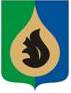 СОВЕТ ДЕПУТАТОВ ГОРОДСКОГО ПОСЕЛЕНИЯ ФЕДОРОВСКИЙСургутского районаХанты – Мансийского автономного округа – ЮгрыРЕШЕНИЕ(с изменениями от 29.03.2023 №42, от 28.06.2023 №51, от 27.09.2023 №59, от 18.10.2023 №85)«28» декабря 2022 года                                                                                                  №28пгт. ФедоровскийО бюджете городского поселения Федоровский на 2023 год и на плановый период 2024 и 2025 годовВ соответствии с Бюджетным кодексом Российской Федерации,Совет депутатов городского поселения Федоровский решил:1. Утвердить основные характеристики бюджета городского поселения Федоровский (далее – «бюджет городского поселения») на 2023 год:- общий объем доходов бюджета городского поселения в сумме 394 млн. 477,5 тыс. рублей;- общий объем расходов бюджета городского поселения в сумме 401 млн. 494,4 тыс. рублей;- дефицит бюджета городского поселения в сумме 7 млн. 016,9 тыс. рублей;- верхний предел муниципального внутреннего долга городского поселения на 01 января 2024 года в сумме 0 рублей, в том числе верхний предел долга по муниципальным гарантиям 0 рублей;- объем расходов на обслуживание муниципального внутреннего долга городского поселения в сумме 0,0 рублей.2. Утвердить основные характеристики бюджета городского поселения Федоровский на плановый период 2024 и 2025 годов:1) общий объем доходов бюджета городского поселения на 2024 год в сумме 273 млн. 004,2 тыс. рублей и на 2025 год в сумме 220 млн. 547,0 тыс. рублей;2) общий объем расходов бюджета городского поселения на 2024 год в сумме 273 млн. 004,2 тыс. рублей и на 2025 год в сумме 220 млн. 547,0 тыс. рублей, в том числе условно утверждаемые расходы на 2024 год в сумме 5 млн. 198,8 тыс. рублей и на 2025 год в сумме 10 млн. 436,6 тыс. рублей;3) дефицит бюджета городского поселения на 2024 год в сумме 0 рублей и на 2025 год в сумме 0 рублей;4) верхний предел муниципального внутреннего долга городского поселения на 01 января 2025 года в сумме 0 рублей, в том числе верхний предел долга по муниципальным гарантиям 0 рублей и на 01 января 2026 года в сумме 0 рублей, в том числе верхний предел долга по муниципальным гарантиям 0 рублей;- объем расходов на обслуживание муниципального внутреннего долга городского поселения на 2024 год в сумме 0,0 рублей и на 2025 года в сумме 0,0 рублей.3. Утвердить доходы бюджета городского поселения по кодам видов доходов, подвидов доходов:1) на 2023 год согласно приложению 1 к настоящему решению;2) на плановый период 2024 и 2025 годов согласно приложению 2 к настоящему решению.4. Утвердить в пределах общего объема расходов, установленного статьями 1 и 2 настоящего решения, распределение бюджетных ассигнований по разделам, подразделам, целевым статьям (муниципальным программам городского поселения и непрограммным направлениям деятельности), группам и подгруппам видов расходов классификации расходов бюджета городского поселения Федоровский:1) на 2023 год согласно приложению 3 к настоящему решению;2) на плановый период 2024 и 2025 годов согласно приложению 4 к настоящему решению.5. Утвердить распределение бюджетных ассигнований по целевым статьям (муниципальным программам городского поселения и непрограммным направлениям деятельности), группам и подгруппам видов расходов классификации расходов бюджета городского поселения Федоровский:1) на 2023 год согласно приложению 5 к настоящему решению;2) на плановый период 2024 и 2025 годов согласно приложению 6 к настоящему решению.6. Утвердить распределение бюджетных ассигнований по разделам и подразделам классификации расходов бюджета городского поселения Федоровский:1) на 2023 год согласно приложению 7 к настоящему решению;2) на плановый период 2024 и 2025 годов согласно приложению 8 к настоящему решению.7. Утвердить ведомственную структуру расходов бюджета городского поселения Федоровский по главным распорядителям бюджетных средств, разделам, подразделам, целевым статьям (муниципальным программам городского поселения и непрограммным направлениям деятельности), группам и подгруппам видов расходов классификации расходов бюджета:1) на 2023 год согласно приложению 9 к настоящему решению;2) на плановый период 2024 и 2025 годов согласно приложению 10 к настоящему решению.8. Утвердить общий объем бюджетных ассигнований, направляемых на исполнение публичных нормативных обязательств на 2023 год в сумме 480,0 тыс. рублей, на 2024 год в сумме 480,0 тыс. рублей, на 2025 год в сумме 480,0 тыс. рублей.9. Утвердить объем межбюджетных трансфертов, получаемых из других бюджетов бюджетной системы Российской Федерации:1) на 2023 год согласно приложению 11 к настоящему решению;2) на плановый период 2024 и 2025 годов согласно приложению 12 к настоящему решению.10. Утвердить объем межбюджетных трансфертов, предоставляемых бюджету Сургутского района:1) на 2023 год согласно приложению 13 к настоящему решению;2) на плановый период 2024 и 2025 годов согласно приложению 14 к настоящему решению.11. Утвердить источники финансирования дефицита бюджета городского поселения:- на 2023 год согласно приложению 15 к настоящему решению;- на плановый период 2024 и 2025 годов согласно приложению 16 к настоящему решению.12. Предусмотреть в составе расходов бюджета городского поселения средства резервного фонда администрации городского поселения Федоровский:1) на 2023 год в сумме 100,0 тыс. рублей;2) на 2024 год в сумме 100,0 тыс. рублей;3) на 2025 год в сумме 100,0 тыс. рублей.13. Утвердить объём бюджетных ассигнований муниципального дорожного фонда городского поселения Федоровский:1) на 2023 год в сумме 40 млн. 664,8 тыс. рублей;2) на 2024 год в сумме 39 млн. 094,2 тыс. рублей;3) на 2025 год в сумме 37 млн. 709,6 тыс. рублей.14. Установить, что в соответствии со статьей 78 Бюджетного кодекса Российской Федерации в составе расходов бюджета городского поселения предусмотрены средства на выплату субсидий юридическим лицам (за исключением субсидий государственным (муниципальным) учреждениям), индивидуальным предпринимателям, физическим лицам- производителям товаров, работ, услуг.Утвердить распределение субсидий юридическим лицам (за исключением субсидий государственным (муниципальным) учреждениям), индивидуальным предпринимателям, физическим лицам – производителям товаров, работ, услуг в случаях и объеме:1) на 2023 год согласно приложению 17 к настоящему решению;2) на плановый период 2024 и 2025 годов согласно приложению 18 к настоящему решению.15. Категории и (или) критерии отбора юридических лиц (за исключением государственных (муниципальных) учреждений), индивидуальных предпринимателей, физических лиц - производителей товаров, работ, услуг  имеющих право на получение субсидий, цели, условия и порядок предоставления субсидий, порядок возврата субсидий в случае нарушения условий, установленных при их предоставлении, порядок возврата в текущем финансовом году получателем субсидий остатков субсидий, не использованных в отчетном  финансовом году,  положения об обязательной проверке главным распорядителем (распорядителем) бюджетных средств, предоставляющим субсидию, и органом муниципального финансового контроля соблюдения условий, целей и порядка предоставления субсидий их получателями устанавливаются муниципальными правовыми актами администрации городского поселения Федоровский.16. Определить муниципальное унитарное предприятие «Федоровское жилищно-коммунальное хозяйство» муниципального образования городское поселение Федоровский получателем субсидии в целях:- возмещения затрат по содержанию пожарных гидрантов, расположенных на территории городского поселения Федоровский;- возмещения затрат МУП «Федоровское ЖКХ» по содержанию сетей уличного освещения, переданных на праве хозяйственного ведения;- финансовое обеспечение (возмещение) затрат по содержанию, ремонту и капитальному ремонту объектов коммунального хозяйства на территории городского поселения Федоровский.17. Установить, что в соответствии со статьей 78.1 Бюджетного кодекса Российской Федерации в составе расходов бюджета городского поселения предусмотрены средства на выплату субсидий некоммерческим организациям, не являющимся казенными учреждениями.Утвердить распределение субсидий некоммерческим организациям, не являющимся казенными учреждениями в случаях и объеме:1) на 2023 год согласно приложению 19 к настоящему решению;2) на плановый период 2024 и 2025 годов согласно приложению 20 к настоящему решению.18. Утвердить программу муниципальных внутренних заимствований городского поселения Федоровский на 2023 год согласно приложению 21 к настоящему решению, на плановый период 2024 и 2025 годов согласно приложению 22 к настоящему решению.19. Утвердить программу муниципальных гарантий городского поселения Федоровский на 2023 год согласно приложению 23 к настоящему решению, на плановый период 2024 и 2025 годов согласно приложению 24 к настоящему решению. 20. Установить на 2023 год и на плановый период 2024 и 2025 годов нормативы отчислений от прибыли муниципальных унитарных предприятий городского поселения Федоровский, остающейся после уплаты налогов и иных обязательных платежей, в бюджет городского поселения в размере 10 процентов.Порядок осуществления отчислений от прибыли муниципальных унитарных предприятий определяется решением Совета депутатов городского поселения Федоровский.21. Установить в соответствии с пунктом 8 статьи 217 Бюджетного кодекса Российской Федерации, что в соответствии с решениями руководителя финансового органа администрации городского поселения Федоровский могут быть внесены изменения в сводную бюджетную роспись без внесения изменений в настоящее решение по следующим дополнительным основаниям: - перераспределение бюджетных ассигнований между подпрограммами (мероприятиями) муниципальных программ городского поселения Федоровский, а также между их исполнителями;- изменение бюджетной классификации расходов бюджета городского поселения без изменения целевого направления средств;- в случае уточнения объема межбюджетных трансфертов из других бюджетов бюджетной системы Российской Федерации, а также поступления инициативных платежей, безвозмездных поступлений от физических и юридических лиц, в том числе добровольных пожертвований, сверх объемов, утвержденных решением о бюджете.22. Главные администраторы доходов бюджета городского поселения осуществляют начисление, учет и контроль за правильностью исчисления, полнотой и своевременностью поступления доходов, подлежащих зачислению в бюджет поселения, а также производят взыскание задолженности и принимают решения о возврате (зачете) излишне уплаченных (взысканных) платежей, пеней и штрафов по ним в соответствии с порядком документооборота по начислению, учету и возврату платежей.Главные администраторы доходов бюджета городского поселения вправе наделить свои казенные учреждения отдельными полномочиями главных администраторов доходов бюджета городского поселения путем издания муниципального правового акта администрации городского поселения Федоровский.23. Установить, что открытие и ведение лицевых счетов для муниципальных автономных и бюджетных учреждений, созданных на базе имущества, находящегося в муниципальной собственности городского поселения Федоровский, осуществляется финансово-экономическим управлением администрации городского поселения Федоровский в порядке, установленном муниципальным правовым актом администрации городского поселения Федоровский.24. Установить, что операции с межбюджетными трансфертами, предоставляемыми из федерального бюджета в форме субсидий, субвенций и иных межбюджетных трансфертов, имеющих целевое назначение, при исполнении бюджета городского поселения учитываются на лицевых счетах, открытых получателям средств бюджета городского поселения Федоровский в территориальных органах Федерального казначейства.25. Установить, что средства, поступающие во временное распоряжение администрации городского поселения Федоровский, в соответствии с законодательством и иными нормативными правовыми актами, учитываются на счете, открытом в территориальном органе Федерального казначейства.26. Установить, что открытие и ведение лицевых счетов для средств, поступающих во временное распоряжение, осуществляется финансово-экономическим управлением администрации городского поселения Федоровский в порядке, установленном муниципальным правовым актом администрации городского поселения Федоровский.27. Установить, что муниципальные правовые акты, влекущие дополнительные расходы за счет средств бюджета поселения, а также сокращающие доходную базу, реализуются и применяются только при наличии соответствующих источников дополнительных поступлений в бюджет городского поселения и (или) при сокращении расходов по конкретным статьям бюджета городского поселения, а также после внесения соответствующих изменений в настоящее решение.28. Установить, что в 2023 году подлежат казначейскому сопровождению авансы по муниципальным контрактам о поставке товаров, выполнении работ, оказании услуг, на сумму более 50 миллионов рублей, источником финансового обеспечения, исполнения которых являются средства, предоставляемые из бюджета городского поселения Федоровский.29. Контроль за выполнением настоящего решения возложить на комиссию по бюджету и финансам Совета депутатов городского поселения.30. Настоящее решение подлежит официальному опубликованию (обнародованию) и вступает в силу с 1 января 2023 года.Председатель Совета депутатовгородского поселения Федоровский_____________________С.Г. БолотовГлава городского поселенияФедоровский___________________Н.У. РудышинПриложение 1 к решению Совет депутатов
 городского поселения Федоровскийот 28.12.2022 №28 
(с изменениями от 29.03.2023 №42, от 28.06.2023 №51, от 27.09.2023 №59, от 18.10.2023 №85)      Приложение 1 к решению Совет депутатов
 городского поселения Федоровскийот 28.12.2022 №28 
(с изменениями от 29.03.2023 №42, от 28.06.2023 №51, от 27.09.2023 №59, от 18.10.2023 №85)      Приложение 1 к решению Совет депутатов
 городского поселения Федоровскийот 28.12.2022 №28 
(с изменениями от 29.03.2023 №42, от 28.06.2023 №51, от 27.09.2023 №59, от 18.10.2023 №85)      Доходы бюджета городского поселения Федоровский по кодам видов доходов, подвидов доходов на 2023 годДоходы бюджета городского поселения Федоровский по кодам видов доходов, подвидов доходов на 2023 годДоходы бюджета городского поселения Федоровский по кодам видов доходов, подвидов доходов на 2023 годтыс. рублейКод бюджетной классификацииНаименование показателяСумма123 000 1 00 00000 00 0000 000НАЛОГОВЫЕ И НЕНАЛОГОВЫЕ ДОХОДЫ160 326,4 НАЛОГОВЫЕ ДОХОДЫ135 929,4 000 1 01 00000 00 0000 000НАЛОГИ НА ПРИБЫЛЬ, ДОХОДЫ94 791,1 000 1 01 02000 01 0000 110Налог на доходы физических лиц                                                            94 791,1 000 1 01 02010 01 0000 110Налог на доходы физических лиц с доходов, источником которых является налоговый агент, за исключением доходов, в отношении которых исчисление и уплата налога осуществляются в соответствии со статьями 227, 227.1 и 228 Налогового кодекса Российской Федерации, а также доходов от долевого участия в организации, полученных в виде дивидендов89 535,5 000 1 01 02020 01 0000 110Налог на доходы физических лиц с доходов, полученных от осуществления деятельности физическими лицами, зарегистрированными в качестве индивидуальных предпринимателей, нотариусов, занимающихся частной практикой, адвокатов, учредивших адвокатские кабинеты, и других лиц, занимающихся частной практикой в соответствии со статьей 227 Налогового кодекса Российской Федерации155,6 000 1 01 02030 01 0000 110Налог на доходы физических лиц с доходов, полученных физическими лицами в соответствии со статьей 228 Налогового кодекса Российской Федерации427,9 000 1 01 02080 01 0000 110Налог на доходы физических лиц в части суммы налога, превышающей 650 000 рублей, относящейся к части налоговой базы, превышающей 5 000 000 рублей (за исключением налога на доходы физических лиц с сумм прибыли контролируемой иностранной компании, в том числе фиксированной прибыли контролируемой иностранной компании, а также налога на доходы физических лиц в отношении доходов от долевого участия в организации, полученных в виде дивидендов)3 099,1 000 1 01 02130 01 0000 110Налог на доходы физических лиц в отношении доходов от долевого участия в организации, полученных в виде дивидендов (в части суммы налога, не превышающей 650 000 рублей)262,9 000 1 01 02140 01 0000 110Налог на доходы физических лиц в отношении доходов от долевого участия в организации, полученных в виде дивидендов (в части суммы налога, превышающей 650 000 рублей)1 310,1 000 1 03 00000 00 0000 000НАЛОГИ НА ТОВАРЫ (РАБОТЫ, УСЛУГИ), РЕАЛИЗУЕМЫЕ НА ТЕРРИТОРИИ РОССИЙСКОЙ ФЕДЕРАЦИИ11 819,3 000 1 03 02000 01 0000 110Акцизы по подакцизным товарам (продукции), производимым на территории Российской Федерации11 819,3 000 1 03 02231 01 0000 110Доходы от уплаты акцизов на дизельное топливо, подлежащие распределению между бюджетами субъектов Российской Федерации и местными бюджетами с учетом установленных дифференцированных нормативов отчислений в местные бюджеты (по нормативам, установленным Федеральным законом о федеральном бюджете в целях формирования дорожных фондов субъектов Российской Федерации)5 849,6 000 1 03 02241 01 0000 110Доходы от уплаты акцизов на моторные масла для дизельных и (или) карбюраторных (инжекторных) двигателей, подлежащие распределению между бюджетами субъектов Российской Федерации и местными бюджетами с учетом установленных дифференцированных нормативов отчислений в местные бюджеты (по нормативам, установленным Федеральным законом о федеральном бюджете в целях формирования дорожных фондов субъектов Российской Федерации)26,8 000 1 03 02251 01 0000 110Доходы от уплаты акцизов на автомобильный бензин, подлежащие распределению между бюджетами субъектов Российской Федерации и местными бюджетами с учетом установленных дифференцированных нормативов отчислений в местные бюджеты (по нормативам, установленным Федеральным законом о федеральном бюджете в целях формирования дорожных фондов субъектов Российской Федерации)6 551,0 000 1 03 02261 01 0000 110Доходы от уплаты акцизов на прямогонный бензин, подлежащие распределению между бюджетами субъектов Российской Федерации и местными бюджетами с учетом установленных дифференцированных нормативов отчислений в местные бюджеты (по нормативам, установленным Федеральным законом о федеральном бюджете в целях формирования дорожных фондов субъектов Российской Федерации)-608,1 000 1 05 00000 00 0000 000НАЛОГИ НА СОВОКУПНЫЙ ДОХОД-4,7 000 1 05 03000 01 0000 110Единый сельскохозяйственный налог-4,7 000 1 05 03010 01 0000 110Единый сельскохозяйственный налог-4,7 000 1 06 00000 00 0000 000НАЛОГИ НА ИМУЩЕСТВО29 323,7 000 1 06 01000 00 0000 110Налог на имущество физических лиц11 300,9 000 1 06 01030 13 0000 110Налог на имущество физических лиц, взимаемый по ставкам, применяемым к объектам налогообложения, расположенным в границах городских поселений11 300,9 000 1 06 04000 02 0000 110Транспортный налог1 090,1 000 1 06 04011 02 0000 110Транспортный налог с организаций160,3 000 1 06 04012 02 0000 110Транспортный налог с физических лиц929,8 000 1 06 06000 00 0000 110Земельный налог16 932,7 000 1 06 06033 13 0000 110Земельный налог с организаций, обладающих земельным участком, расположенным в границах городских поселений15 666,6 000 1 06 06043 13 0000 110Земельный налог с физических лиц, обладающих земельным участком, расположенным в границах городских поселений1 266,1 НЕНАЛОГОВЫЕ ДОХОДЫ24 397,0 000 1 11 00000 00 0000 000ДОХОДЫ ОТ ИСПОЛЬЗОВАНИЯ ИМУЩЕСТВА, НАХОДЯЩЕГОСЯ В ГОСУДАРСТВЕННОЙ И МУНИЦИПАЛЬНОЙ СОБСТВЕННОСТИ16 062,4 000 1 11 05000 00 0000 120Доходы, получаемые в виде арендной либо иной платы за передачу в возмездное пользование государственного и муниципального имущества (за исключением имущества бюджетных и автономных учреждений, а также имущества государственных и муниципальных унитарных предприятий, в том числе казенных)13 162,4 000 1 11 05010 00 0000 120Доходы, получаемые в виде арендной платы за земельные участки, государственная собственность на которые не разграничена, а также средства от продажи права на заключение договоров аренды указанных земельных участков10 759,2 000 1 11 05013 13 0000 120Доходы, получаемые в виде арендной платы за земельные участки, государственная собственность на которые не разграничена и которые расположены в границах городских поселений, а также средства от продажи права на заключение договоров аренды указанных земельных участков10 759,2 000 1 11 05020 00 0000 120Доходы, получаемые в виде арендной платы за земли после разграничения государственной собственности на землю, а также средства от продажи права на заключение договоров аренды указанных земельных участков (за исключением земельных участков бюджетных и автономных учреждений)227,1 000 1 11 05025 13 0000 120Доходы, получаемые в виде арендной платы, а также средства от продажи права на заключение договоров аренды за земли, находящиеся в собственности городских поселений (за исключением земельных участков муниципальных бюджетных и автономных учреждений)227,1 000 1 11 05030 00 0000 120Доходы от сдачи в аренду имущества, находящегося в оперативном управлении органов государственной власти, органов местного самоуправления, органов управления государственными внебюджетными фондами и созданных ими учреждений (за исключением имущества бюджетных и автономных учреждений)720,0 000 1 11 05035 13 0000 120Доходы от сдачи в аренду имущества, находящегося в оперативном управлении органов управления городских поселений и созданных ими учреждений (за исключением имущества муниципальных бюджетных и автономных учреждений)720,0 000 1 11 05070 00 0000 120Доходы от сдачи в аренду имущества, составляющего государственную (муниципальную) казну (за исключением земельных участков)1 456,1 000 1 11 05075 13 0000 120Доходы от сдачи в аренду имущества, составляющего казну городских поселений (за исключением земельных участков)1 456,1 000 1 11 09000 00 0000 120Прочие доходы от использования имущества и прав, находящихся в государственной и муниципальной собственности (за исключением имущества бюджетных и автономных учреждений, а также имущества государственных и муниципальных унитарных предприятий, в том числе казенных)2 900,0 000 1 11 09045 13 0000 120Прочие поступления от использования имущества, находящегося в собственности городских поселений (за исключением имущества муниципальных бюджетных и автономных учреждений, а также имущества муниципальных унитарных предприятий, в том числе казенных)2 500,0 000 1 11 09080 13 0000 120Плата, поступившая в рамках договора за предоставление права на размещение и эксплуатацию нестационарного торгового объекта, установку и эксплуатацию рекламных конструкций на землях или земельных участках, находящихся в собственности городских поселений, и на землях или земельных участках, государственная собственность на которые не разграничена400,0 000 1 13 00000 00 0000 000ДОХОДЫ ОТ ОКАЗАНИЯ ПЛАТНЫХ УСЛУГ И КОМПЕНСАЦИИ ЗАТРАТ ГОСУДАРСТВА88,9 000 1 13 02000 00 0000 130Доходы от компенсации затрат государства88,9 000 1 13 02995 13 0000 130Прочие доходы от компенсации затрат бюджетов городских поселений88,9 000 1 14 00000 00 0000 000ДОХОДЫ ОТ ПРОДАЖИ МАТЕРИАЛЬНЫХ И НЕМАТЕРИАЛЬНЫХ АКТИВОВ7 705,2 000 1 14 01000 00 0000 410Доходы от продажи квартир6 217,1 000 1 14 01050 13 0000 410Доходы от продажи квартир, находящихся в собственности городских поселений6 217,1 000 1 14 06000 00 0000 430Доходы от продажи земельных участков, находящихся в государственной и муниципальной собственности1 488,1 000 1 14 06013 13 0000 430Доходы от продажи земельных участков, государственная собственность на которые не разграничена и которые расположены в границах городских поселений1 488,1 000 1 16 00000 00 0000 000ШТРАФЫ, САНКЦИИ, ВОЗМЕЩЕНИЕ УЩЕРБА540,5 000 1 16 07000 00 0000 140Штрафы, неустойки, пени, уплаченные в соответствии с законом или договором в случае неисполнения или ненадлежащего исполнения обязательств перед государственным (муниципальным) органом, органом управления государственным внебюджетным фондом, казенным учреждением, Центральным банком Российской Федерации, иной организацией, действующей от имени Российской Федерации186,5000 1 16 07090 13 0000 140Иные штрафы, неустойки, пени, уплаченные в соответствии с законом или договором в случае неисполнения или ненадлежащего исполнения обязательств перед муниципальным органом, (муниципальным казенным учреждением) городского поселения186,5000 1 16 11000 01 0000 140Платежи, уплачиваемые в целях возмещения вреда354,0 000 1 16 11064 01 0000 140Платежи, уплачиваемые в целях возмещения вреда, причиняемого автомобильным дорогам местного значения транспортными средствами, осуществляющими перевозки тяжеловесных и (или) крупногабаритных грузов354,0 000 2 00 00000 00 0000 000БЕЗВОЗМЕЗДНЫЕ ПОСТУПЛЕНИЯ234 151,1 000 2 02 00000 00 0000 000БЕЗВОЗМЕЗДНЫЕ ПОСТУПЛЕНИЯ ОТ ДРУГИХ БЮДЖЕТОВ БЮДЖЕТНОЙ СИСТЕМЫ РОССИЙСКОЙ ФЕДЕРАЦИИ232 748,9 000 2 02 10000 00 0000 150Дотации бюджетам бюджетной системы Российской Федерации51 812,7 000 2 02 15001 00 0000 150Дотации на выравнивание бюджетной обеспеченности51 812,7 000 2 02 15001 13 0000 150Дотации бюджетам городских поселений на выравнивание бюджетной обеспеченности из бюджета субъекта Российской Федерации51 812,7 000 2 02 30000 00 0000 150Субвенции бюджетам бюджетной системы Российской Федерации4 644,3 000 2 02 30024 00 0000 150Субвенции местным бюджетам на выполнение передаваемых полномочий субъектов Российской Федерации96,3 000 2 02 30024 13 0000 150Субвенции бюджетам городских поселений на выполнение передаваемых полномочий субъектов Российской Федерации96,3 000 2 02 35930 00 0000 150Субвенции бюджетам на государственную регистрацию актов гражданского состояния979,8 000 2 02 35930 13 0000 150Субвенции бюджетам городских поселений на государственную регистрацию актов гражданского состояния979,8 000 2 02 35118 00 0000 150Субвенции бюджетам на осуществление первичного воинского учета органами местного самоуправления поселений, муниципальных и городских округов3 568,2 000 2 02 35118 13 0000 150Субвенции бюджетам городских поселений на осуществление первичного воинского учета органами местного самоуправления поселений, муниципальных и городских округов3 568,2 000 2 02 40000 00 0000 150Иные межбюджетные трансферты176 291,9 000 2 02 49999 00 0000 150Прочие межбюджетные трансферты, передаваемые бюджетам176 291,9 000 2 02 49999 13 0000 150Прочие межбюджетные трансферты, передаваемые бюджетам городских поселений176 291,9 000 2 18 00000 00 0000 000ДОХОДЫ БЮДЖЕТОВ БЮДЖЕТНОЙ СИСТЕМЫ РОССИЙСКОЙ ФЕДЕРАЦИИ ОТ ВОЗВРАТА ОСТАТКОВ СУБСИДИЙ, СУБВЕНЦИЙ И ИНЫХ МЕЖБЮДЖЕТНЫХ ТРАНСФЕРТОВ, ИМЕЮЩИХ ЦЕЛЕВОЕ НАЗНАЧЕНИЕ, ПРОШЛЫХ ЛЕТ1 402,2 000 2 18 00000 00 0000 150Доходы бюджетов бюджетной системы Российской Федерации от возврата бюджетами бюджетной системы Российской Федерации остатков субсидий, субвенций и иных межбюджетных трансфертов, имеющих целевое назначение, прошлых лет, а также от возврата организациями остатков субсидий прошлых лет1 402,2 000 2 18 00000 13 0000 150Доходы бюджетов городских поселений от возврата бюджетами бюджетной системы Российской Федерации остатков субсидий, субвенций и иных межбюджетных трансфертов, имеющих целевое назначение, прошлых лет, а также от возврата организациями остатков субсидий прошлых лет1 402,2 000 2 18 60010 13 0000 150Доходы бюджетов городских поселений от возврата остатков субсидий, субвенций и иных межбюджетных трансфертов, имеющих целевое назначение, прошлых лет из бюджетов муниципальных районов1 402,2 ВСЕГО394 477,5 Приложение 2 к решению Совет депутатов
 городского поселения Федоровскийот 28.12.2022 №28 
(с изменениями от 29.03.2023 №42, от 28.06.2023 №51)      Приложение 2 к решению Совет депутатов
 городского поселения Федоровскийот 28.12.2022 №28 
(с изменениями от 29.03.2023 №42, от 28.06.2023 №51)      Приложение 2 к решению Совет депутатов
 городского поселения Федоровскийот 28.12.2022 №28 
(с изменениями от 29.03.2023 №42, от 28.06.2023 №51)      Приложение 2 к решению Совет депутатов
 городского поселения Федоровскийот 28.12.2022 №28 
(с изменениями от 29.03.2023 №42, от 28.06.2023 №51)      Доходы бюджета городского поселения Федоровский по кодам видов доходов, подвидов доходов, на плановый период 2024 и 2025 годовДоходы бюджета городского поселения Федоровский по кодам видов доходов, подвидов доходов, на плановый период 2024 и 2025 годовДоходы бюджета городского поселения Федоровский по кодам видов доходов, подвидов доходов, на плановый период 2024 и 2025 годовДоходы бюджета городского поселения Федоровский по кодам видов доходов, подвидов доходов, на плановый период 2024 и 2025 годовтыс. рублейКод бюджетной классификацииНаименование показателяСуммаСуммаКод бюджетной классификацииНаименование показателя20242025123 4 000 1 00 00000 00 0000 000НАЛОГОВЫЕ И НЕНАЛОГОВЫЕ ДОХОДЫ155 672,4 156 018,9 НАЛОГОВЫЕ ДОХОДЫ136 224,3 138 371,8 000 1 01 00000 00 0000 000НАЛОГИ НА ПРИБЫЛЬ, ДОХОДЫ94 778,5 96 674,1 000 1 01 02000 01 0000 110Налог на доходы физических лиц                                                            94 778,5 96 674,1 000 1 01 02010 01 0000 110Налог на доходы физических лиц с доходов, источником которых является налоговый агент, за исключением доходов, в отношении которых исчисление и уплата налога осуществляются в соответствии со статьями 227, 227.1 и 228 Налогового кодекса Российской Федерации, а также доходов от долевого участия в организации, полученных в виде дивидендов90 435,5 91 798,3 000 1 01 02020 01 0000 110Налог на доходы физических лиц с доходов, полученных от осуществления деятельности физическими лицами, зарегистрированными в качестве индивидуальных предпринимателей, нотариусов, занимающихся частной практикой, адвокатов, учредивших адвокатские кабинеты, и других лиц, занимающихся частной практикой в соответствии со статьей 227 Налогового кодекса Российской Федерации806,0 834,6 000 1 01 02030 01 0000 110Налог на доходы физических лиц с доходов, полученных физическими лицами в соответствии со статьей 228 Налогового кодекса Российской Федерации308,5 312,5 000 1 01 02080 01 0000 110Налог на доходы физических лиц в части суммы налога, превышающей 650 000 рублей, относящейся к части налоговой базы, превышающей 5 000 000 рублей (за исключением налога на доходы физических лиц с сумм прибыли контролируемой иностранной компании, в том числе фиксированной прибыли контролируемой иностранной компании, а также налога на доходы физических лиц в отношении доходов от долевого участия в организации, полученных в виде дивидендов)3 228,5 3 728,7 000 1 03 00000 00 0000 000НАЛОГИ НА ТОВАРЫ (РАБОТЫ, УСЛУГИ), РЕАЛИЗУЕМЫЕ НА ТЕРРИТОРИИ РОССИЙСКОЙ ФЕДЕРАЦИИ11 819,3 11 819,3 000 1 03 02000 01 0000 110Акцизы по подакцизным товарам (продукции), производимым на территории Российской Федерации11 819,3 11 819,3 000 1 03 02231 01 0000 110Доходы от уплаты акцизов на дизельное топливо, подлежащие распределению между бюджетами субъектов Российской Федерации и местными бюджетами с учетом установленных дифференцированных нормативов отчислений в местные бюджеты (по нормативам, установленным Федеральным законом о федеральном бюджете в целях формирования дорожных фондов субъектов Российской Федерации)5 849,6 5 849,6 000 1 03 02241 01 0000 110Доходы от уплаты акцизов на моторные масла для дизельных и (или) карбюраторных (инжекторных) двигателей, подлежащие распределению между бюджетами субъектов Российской Федерации и местными бюджетами с учетом установленных дифференцированных нормативов отчислений в местные бюджеты (по нормативам, установленным Федеральным законом о федеральном бюджете в целях формирования дорожных фондов субъектов Российской Федерации)26,8 26,8 000 1 03 02251 01 0000 110Доходы от уплаты акцизов на автомобильный бензин, подлежащие распределению между бюджетами субъектов Российской Федерации и местными бюджетами с учетом установленных дифференцированных нормативов отчислений в местные бюджеты (по нормативам, установленным Федеральным законом о федеральном бюджете в целях формирования дорожных фондов субъектов Российской Федерации)6 551,0 6 551,0 000 1 03 02261 01 0000 110Доходы от уплаты акцизов на прямогонный бензин, подлежащие распределению между бюджетами субъектов Российской Федерации и местными бюджетами с учетом установленных дифференцированных нормативов отчислений в местные бюджеты (по нормативам, установленным Федеральным законом о федеральном бюджете в целях формирования дорожных фондов субъектов Российской Федерации)-608,1 -608,1 000 1 06 00000 00 0000 000НАЛОГИ НА ИМУЩЕСТВО29 626,5 29 878,4 000 1 06 01000 00 0000 110Налог на имущество физических лиц11 583,4 11 815,0 000 1 06 01030 13 0000 110Налог на имущество физических лиц, взимаемый по ставкам, применяемым к объектам налогообложения, расположенным в границах городских поселений11 583,4 11 815,0 000 1 06 04000 02 0000 110Транспортный налог1 110,4 1 130,7 000 1 06 04011 02 0000 110Транспортный налог с организаций162,0 163,3 000 1 06 04012 02 0000 110Транспортный налог с физических лиц948,4 967,4 000 1 06 06000 00 0000 110Земельный налог16 932,7 16 932,7 000 1 06 06033 13 0000 110Земельный налог с организаций, обладающих земельным участком, расположенным в границах городских поселений15 666,6 15 666,6 000 1 06 06043 13 0000 110Земельный налог с физических лиц, обладающих земельным участком, расположенным в границах городских поселений1 266,1 1 266,1 НЕНАЛОГОВЫЕ ДОХОДЫ19 448,1 17 647,1 000 1 11 00000 00 0000 000ДОХОДЫ ОТ ИСПОЛЬЗОВАНИЯ ИМУЩЕСТВА, НАХОДЯЩЕГОСЯ В ГОСУДАРСТВЕННОЙ И МУНИЦИПАЛЬНОЙ СОБСТВЕННОСТИ17 048,1 16 647,1 000 1 11 05000 00 0000 120Доходы, получаемые в виде арендной либо иной платы за передачу в возмездное пользование государственного и муниципального имущества (за исключением имущества бюджетных и автономных учреждений, а также имущества государственных и муниципальных унитарных предприятий, в том числе казенных)14 148,1 13 747,1 000 1 11 05010 00 0000 120Доходы, получаемые в виде арендной платы за земельные участки, государственная собственность на которые не разграничена, а также средства от продажи права на заключение договоров аренды указанных земельных участков12 800,0 12 800,0 000 1 11 05013 13 0000 120Доходы, получаемые в виде арендной платы за земельные участки, государственная собственность на которые не разграничена и которые расположены в границах городских поселений, а также средства от продажи права на заключение договоров аренды указанных земельных участков12 800,0 12 800,0 000 1 11 05020 00 0000 120Доходы, получаемые в виде арендной платы за земли после разграничения государственной собственности на землю, а также средства от продажи права на заключение договоров аренды указанных земельных участков (за исключением земельных участков бюджетных и автономных учреждений)227,1 227,1 000 1 11 05025 13 0000 120Доходы, получаемые в виде арендной платы, а также средства от продажи права на заключение договоров аренды за земли, находящиеся в собственности городских поселений (за исключением земельных участков муниципальных бюджетных и автономных учреждений)227,1 227,1 000 1 11 05030 00 0000 120Доходы от сдачи в аренду имущества, находящегося в оперативном управлении органов государственной власти, органов местного самоуправления, органов управления государственными внебюджетными фондами и созданных ими учреждений (за исключением имущества бюджетных и автономных учреждений)720,0 720,0 000 1 11 05035 13 0000 120Доходы от сдачи в аренду имущества, находящегося в оперативном управлении органов управления городских поселений и созданных ими учреждений (за исключением имущества муниципальных бюджетных и автономных учреждений)720,0 720,0 000 1 11 05070 00 0000 120Доходы от сдачи в аренду имущества, составляющего государственную (муниципальную) казну (за исключением земельных участков)401,0 0,0 000 1 11 05075 13 0000 120Доходы от сдачи в аренду имущества, составляющего казну городских поселений (за исключением земельных участков)401,0 0,0 000 1 11 09000 00 0000 120Прочие доходы от использования имущества и прав, находящихся в государственной и муниципальной собственности (за исключением имущества бюджетных и автономных учреждений, а также имущества государственных и муниципальных унитарных предприятий, в том числе казенных)2 900,0 2 900,0 000 1 11 09045 13 0000 120Прочие поступления от использования имущества, находящегося в собственности городских поселений (за исключением имущества муниципальных бюджетных и автономных учреждений, а также имущества муниципальных унитарных предприятий, в том числе казенных)2 500,0 2 500,0 000 1 11 09080 13 0000 120Плата, поступившая в рамках договора за предоставление права на размещение и эксплуатацию нестационарного торгового объекта, установку и эксплуатацию рекламных конструкций на землях или земельных участках, находящихся в собственности городских поселений, и на землях или земельных участках, государственная собственность на которые не разграничена400,0 400,0 000 1 14 00000 00 0000 000ДОХОДЫ ОТ ПРОДАЖИ МАТЕРИАЛЬНЫХ И НЕМАТЕРИАЛЬНЫХ АКТИВОВ2 200,0 800,0 000 1 14 01000 00 0000 410Доходы от продажи квартир2 200,0 800,0 000 1 14 01050 13 0000 410Доходы от продажи квартир, находящихся в собственности городских поселений2 200,0 800,0 000 1 16 00000 00 0000 000ШТРАФЫ, САНКЦИИ, ВОЗМЕЩЕНИЕ УЩЕРБА200,0 200,0 000 1 16 11000 01 0000 140Платежи, уплачиваемые в целях возмещения вреда200,0 200,0 000 1 16 11064 01 0000 140Платежи, уплачиваемые в целях возмещения вреда, причиняемого автомобильным дорогам местного значения транспортными средствами, осуществляющими перевозки тяжеловесных и (или) крупногабаритных грузов200,0 200,0 000 2 00 00000 00 0000 000БЕЗВОЗМЕЗДНЫЕ ПОСТУПЛЕНИЯ117 331,8 64 528,1 000 2 02 00000 00 0000 000БЕЗВОЗМЕЗДНЫЕ ПОСТУПЛЕНИЯ ОТ ДРУГИХ БЮДЖЕТОВ БЮДЖЕТНОЙ СИСТЕМЫ РОССИЙСКОЙ ФЕДЕРАЦИИ117 331,8 64 528,1 000 2 02 10000 00 0000 150Дотации бюджетам бюджетной системы Российской Федерации52 281,5 52 713,0 000 2 02 15001 00 0000 150Дотации на выравнивание бюджетной обеспеченности52 281,5 52 713,0 000 2 02 15001 13 0000 150Дотации бюджетам городских поселений на выравнивание бюджетной обеспеченности из бюджета субъекта Российской Федерации52 281,5 52 713,0 000 2 02 30000 00 0000 150Субвенции бюджетам бюджетной системы Российской Федерации4 673,0 4 808,6 000 2 02 35930 00 0000 150Субвенции бюджетам на государственную регистрацию актов гражданского состояния938,0 938,0 000 2 02 35930 13 0000 150Субвенции бюджетам городских поселений на государственную регистрацию актов гражданского состояния938,0 938,0 000 2 02 35118 00 0000 150Субвенции бюджетам на осуществление первичного воинского учета органами местного самоуправления поселений, муниципальных и городских округов3 735,0 3 870,6 000 2 02 35118 13 0000 150Субвенции бюджетам городских поселений на осуществление первичного воинского учета органами местного самоуправления поселений, муниципальных и городских округов3 735,0 3 870,6 000 2 02 40000 00 0000 150Иные межбюджетные трансферты60 377,3 7 006,5 000 2 02 49999 00 0000 150Прочие межбюджетные трансферты, передаваемые бюджетам60 377,3 7 006,5 000 2 02 49999 13 0000 150Прочие межбюджетные трансферты, передаваемые бюджетам городских поселений60 377,3 7 006,5 ВСЕГО273 004,2 220 547,0 Приложение 3 к решению Совет депутатов
 городского поселения Федоровскийот 28.12.2022 №28 
(с изменениями от 29.03ю2023 №42, от 28.06.2023 №51, от 27.09.2023 №59, от 18.10.2023 №85)Приложение 3 к решению Совет депутатов
 городского поселения Федоровскийот 28.12.2022 №28 
(с изменениями от 29.03ю2023 №42, от 28.06.2023 №51, от 27.09.2023 №59, от 18.10.2023 №85)Приложение 3 к решению Совет депутатов
 городского поселения Федоровскийот 28.12.2022 №28 
(с изменениями от 29.03ю2023 №42, от 28.06.2023 №51, от 27.09.2023 №59, от 18.10.2023 №85)Приложение 3 к решению Совет депутатов
 городского поселения Федоровскийот 28.12.2022 №28 
(с изменениями от 29.03ю2023 №42, от 28.06.2023 №51, от 27.09.2023 №59, от 18.10.2023 №85)Приложение 3 к решению Совет депутатов
 городского поселения Федоровскийот 28.12.2022 №28 
(с изменениями от 29.03ю2023 №42, от 28.06.2023 №51, от 27.09.2023 №59, от 18.10.2023 №85)Приложение 3 к решению Совет депутатов
 городского поселения Федоровскийот 28.12.2022 №28 
(с изменениями от 29.03ю2023 №42, от 28.06.2023 №51, от 27.09.2023 №59, от 18.10.2023 №85)Приложение 3 к решению Совет депутатов
 городского поселения Федоровскийот 28.12.2022 №28 
(с изменениями от 29.03ю2023 №42, от 28.06.2023 №51, от 27.09.2023 №59, от 18.10.2023 №85)Приложение 3 к решению Совет депутатов
 городского поселения Федоровскийот 28.12.2022 №28 
(с изменениями от 29.03ю2023 №42, от 28.06.2023 №51, от 27.09.2023 №59, от 18.10.2023 №85)Приложение 3 к решению Совет депутатов
 городского поселения Федоровскийот 28.12.2022 №28 
(с изменениями от 29.03ю2023 №42, от 28.06.2023 №51, от 27.09.2023 №59, от 18.10.2023 №85)Приложение 3 к решению Совет депутатов
 городского поселения Федоровскийот 28.12.2022 №28 
(с изменениями от 29.03ю2023 №42, от 28.06.2023 №51, от 27.09.2023 №59, от 18.10.2023 №85)Приложение 3 к решению Совет депутатов
 городского поселения Федоровскийот 28.12.2022 №28 
(с изменениями от 29.03ю2023 №42, от 28.06.2023 №51, от 27.09.2023 №59, от 18.10.2023 №85)Приложение 3 к решению Совет депутатов
 городского поселения Федоровскийот 28.12.2022 №28 
(с изменениями от 29.03ю2023 №42, от 28.06.2023 №51, от 27.09.2023 №59, от 18.10.2023 №85)Распределение бюджетных ассигнований по разделам, подразделам, целевым статьям (муниципальным программам городского поселения и непрограммным направлениям деятельности), группам и подгруппам видов расходов классификации расходов бюджета городского поселения Федоровский на 2023 годРаспределение бюджетных ассигнований по разделам, подразделам, целевым статьям (муниципальным программам городского поселения и непрограммным направлениям деятельности), группам и подгруппам видов расходов классификации расходов бюджета городского поселения Федоровский на 2023 годРаспределение бюджетных ассигнований по разделам, подразделам, целевым статьям (муниципальным программам городского поселения и непрограммным направлениям деятельности), группам и подгруппам видов расходов классификации расходов бюджета городского поселения Федоровский на 2023 годРаспределение бюджетных ассигнований по разделам, подразделам, целевым статьям (муниципальным программам городского поселения и непрограммным направлениям деятельности), группам и подгруппам видов расходов классификации расходов бюджета городского поселения Федоровский на 2023 годРаспределение бюджетных ассигнований по разделам, подразделам, целевым статьям (муниципальным программам городского поселения и непрограммным направлениям деятельности), группам и подгруппам видов расходов классификации расходов бюджета городского поселения Федоровский на 2023 годРаспределение бюджетных ассигнований по разделам, подразделам, целевым статьям (муниципальным программам городского поселения и непрограммным направлениям деятельности), группам и подгруппам видов расходов классификации расходов бюджета городского поселения Федоровский на 2023 годРаспределение бюджетных ассигнований по разделам, подразделам, целевым статьям (муниципальным программам городского поселения и непрограммным направлениям деятельности), группам и подгруппам видов расходов классификации расходов бюджета городского поселения Федоровский на 2023 годРаспределение бюджетных ассигнований по разделам, подразделам, целевым статьям (муниципальным программам городского поселения и непрограммным направлениям деятельности), группам и подгруппам видов расходов классификации расходов бюджета городского поселения Федоровский на 2023 годРаспределение бюджетных ассигнований по разделам, подразделам, целевым статьям (муниципальным программам городского поселения и непрограммным направлениям деятельности), группам и подгруппам видов расходов классификации расходов бюджета городского поселения Федоровский на 2023 годРаспределение бюджетных ассигнований по разделам, подразделам, целевым статьям (муниципальным программам городского поселения и непрограммным направлениям деятельности), группам и подгруппам видов расходов классификации расходов бюджета городского поселения Федоровский на 2023 годРаспределение бюджетных ассигнований по разделам, подразделам, целевым статьям (муниципальным программам городского поселения и непрограммным направлениям деятельности), группам и подгруппам видов расходов классификации расходов бюджета городского поселения Федоровский на 2023 годРаспределение бюджетных ассигнований по разделам, подразделам, целевым статьям (муниципальным программам городского поселения и непрограммным направлениям деятельности), группам и подгруппам видов расходов классификации расходов бюджета городского поселения Федоровский на 2023 годтыс. рублейтыс. рублейНаименованиеНаименованиеРзРзПрПрЦСРЦСРВРВРСумма на годСумма на год112233445566Общегосударственные вопросыОбщегосударственные вопросы010182 518,782 518,7Функционирование высшего должностного лица субъекта Российской Федерации и муниципального образованияФункционирование высшего должностного лица субъекта Российской Федерации и муниципального образования010102023 903,53 903,5Муниципальная программа «Управление муниципальными финансами в городском поселении Федоровский»Муниципальная программа «Управление муниципальными финансами в городском поселении Федоровский»0101020208000000000800000000197,1197,1Подпрограмма "Организация бюджетного процесса в городском поселении Федоровский"Подпрограмма "Организация бюджетного процесса в городском поселении Федоровский"0101020208100000000810000000197,1197,1Основное мероприятие "Проведение мониторинга качества организации и осуществления бюджетного процесса в городском поселении Федоровский"Основное мероприятие "Проведение мониторинга качества организации и осуществления бюджетного процесса в городском поселении Федоровский"0101020208107000000810700000197,1197,1Реализация мероприятийРеализация мероприятий0101020208107999900810799990197,1197,1Расходы на выплаты персоналу в целях обеспечения выполнения функций государственными (муниципальными) органами, казенными учреждениями, органами управления государственными внебюджетными фондамиРасходы на выплаты персоналу в целях обеспечения выполнения функций государственными (муниципальными) органами, казенными учреждениями, органами управления государственными внебюджетными фондами0101020208107999900810799990100100197,1197,1Расходы на выплаты персоналу государственных (муниципальных) органовРасходы на выплаты персоналу государственных (муниципальных) органов0101020208107999900810799990120120197,1197,1Муниципальная программа «Муниципальное управление и гражданское общество в городском поселении Федоровский»Муниципальная программа «Муниципальное управление и гражданское общество в городском поселении Федоровский»01010202100000000010000000003 706,43 706,4Подпрограмма "Совершенствование системы муниципального управления в городском поселении Федоровский"Подпрограмма "Совершенствование системы муниципального управления в городском поселении Федоровский"01010202101000000010100000003 706,43 706,4Основное мероприятие "Обеспечение функций органов местного самоуправления городского поселения Федоровский"Основное мероприятие "Обеспечение функций органов местного самоуправления городского поселения Федоровский"01010202101010000010101000003 706,43 706,4Глава муниципального образованияГлава муниципального образования01010202101010203010101020303 706,43 706,4Расходы на выплаты персоналу в целях обеспечения выполнения функций государственными (муниципальными) органами, казенными учреждениями, органами управления государственными внебюджетными фондамиРасходы на выплаты персоналу в целях обеспечения выполнения функций государственными (муниципальными) органами, казенными учреждениями, органами управления государственными внебюджетными фондами01010202101010203010101020301001003 706,43 706,4Расходы на выплаты персоналу государственных (муниципальных) органовРасходы на выплаты персоналу государственных (муниципальных) органов01010202101010203010101020301201203 706,43 706,4Функционирование законодательных (представительных) органов государственной власти и представительных органов муниципальных образованийФункционирование законодательных (представительных) органов государственной власти и представительных органов муниципальных образований0101030323,023,0Муниципальная программа «Муниципальное управление и гражданское общество в городском поселении Федоровский»Муниципальная программа «Муниципальное управление и гражданское общество в городском поселении Федоровский»010103031000000000100000000023,023,0Подпрограмма "Совершенствование системы муниципального управления в городском поселении Федоровский"Подпрограмма "Совершенствование системы муниципального управления в городском поселении Федоровский"010103031010000000101000000023,023,0Основное мероприятие "Организационное обеспечение деятельности  органов местного самоуправления городского поселения Федоровский"Основное мероприятие "Организационное обеспечение деятельности  органов местного самоуправления городского поселения Федоровский"010103031010200000101020000023,023,0Социальное обеспечение и иные выплаты населению за исключением публичных нормативных обязательствСоциальное обеспечение и иные выплаты населению за исключением публичных нормативных обязательств010103031010271600101027160023,023,0Социальное обеспечение и иные выплаты населениюСоциальное обеспечение и иные выплаты населению010103031010271600101027160030030023,023,0Премии и грантыПремии и гранты010103031010271600101027160035035023,023,0Функционирование Правительства Российской Федерации, высших исполнительных органов государственной власти субъектов Российской Федерации, местных администрацийФункционирование Правительства Российской Федерации, высших исполнительных органов государственной власти субъектов Российской Федерации, местных администраций0101040445 444,245 444,2Муниципальная программа «Управление муниципальными финансами в городском поселении Федоровский»Муниципальная программа «Управление муниципальными финансами в городском поселении Федоровский»0101040408000000000800000000647,3647,3Подпрограмма "Организация бюджетного процесса в городском поселении Федоровский"Подпрограмма "Организация бюджетного процесса в городском поселении Федоровский"0101040408100000000810000000517,2517,2Основное мероприятие "Проведение мониторинга качества организации и осуществления бюджетного процесса в городском поселении Федоровский"Основное мероприятие "Проведение мониторинга качества организации и осуществления бюджетного процесса в городском поселении Федоровский"0101040408107000000810700000517,2517,2Реализация мероприятийРеализация мероприятий0101040408107999900810799990517,2517,2Расходы на выплаты персоналу в целях обеспечения выполнения функций государственными (муниципальными) органами, казенными учреждениями, органами управления государственными внебюджетными фондамиРасходы на выплаты персоналу в целях обеспечения выполнения функций государственными (муниципальными) органами, казенными учреждениями, органами управления государственными внебюджетными фондами0101040408107999900810799990100100517,2517,2Расходы на выплаты персоналу государственных (муниципальных) органовРасходы на выплаты персоналу государственных (муниципальных) органов0101040408107999900810799990120120517,2517,2Подпрограмма "Развитие информационной системы управления муниципальными финансами"Подпрограмма "Развитие информационной системы управления муниципальными финансами"0101040408300000000830000000130,1130,1Основное мероприятие "Модернизация и сопровождение автоматизированных систем и программного обеспечения для реализации процессов составления и исполнения бюджета городского поселения, ведения бухгалтерского и управленческого учета и формирования отчетностОсновное мероприятие "Модернизация и сопровождение автоматизированных систем и программного обеспечения для реализации процессов составления и исполнения бюджета городского поселения, ведения бухгалтерского и управленческого учета и формирования отчетност0101040408304000000830400000130,1130,1Реализация мероприятийРеализация мероприятий0101040408304999900830499990130,1130,1Закупка товаров, работ и услуг для обеспечения государственных (муниципальных) нуждЗакупка товаров, работ и услуг для обеспечения государственных (муниципальных) нужд0101040408304999900830499990200200130,1130,1Иные закупки товаров, работ и услуг для обеспечения государственных (муниципальных) нуждИные закупки товаров, работ и услуг для обеспечения государственных (муниципальных) нужд0101040408304999900830499990240240130,1130,1Муниципальная программа «Муниципальное управление и гражданское общество в городском поселении Федоровский»Муниципальная программа «Муниципальное управление и гражданское общество в городском поселении Федоровский»010104041000000000100000000044 796,944 796,9Подпрограмма "Совершенствование системы муниципального управления в городском поселении Федоровский"Подпрограмма "Совершенствование системы муниципального управления в городском поселении Федоровский"010104041010000000101000000044 579,944 579,9Основное мероприятие "Обеспечение функций органов местного самоуправления городского поселения Федоровский"Основное мероприятие "Обеспечение функций органов местного самоуправления городского поселения Федоровский"010104041010100000101010000044 193,544 193,5Расходы на обеспечение функций органов местного самоуправленияРасходы на обеспечение функций органов местного самоуправления010104041010102040101010204044 193,544 193,5Расходы на выплаты персоналу в целях обеспечения выполнения функций государственными (муниципальными) органами, казенными учреждениями, органами управления государственными внебюджетными фондамиРасходы на выплаты персоналу в целях обеспечения выполнения функций государственными (муниципальными) органами, казенными учреждениями, органами управления государственными внебюджетными фондами010104041010102040101010204010010044 193,544 193,5Расходы на выплаты персоналу государственных (муниципальных) органовРасходы на выплаты персоналу государственных (муниципальных) органов010104041010102040101010204012012044 193,544 193,5Основное мероприятие "Организационное обеспечение деятельности  органов местного самоуправления городского поселения Федоровский"Основное мероприятие "Организационное обеспечение деятельности  органов местного самоуправления городского поселения Федоровский"0101040410102000001010200000386,4386,4Расходы на обеспечение функций органов местного самоуправленияРасходы на обеспечение функций органов местного самоуправления0101040410102020401010202040248,5248,5Закупка товаров, работ и услуг для обеспечения государственных (муниципальных) нуждЗакупка товаров, работ и услуг для обеспечения государственных (муниципальных) нужд0101040410102020401010202040200200248,5248,5Иные закупки товаров, работ и услуг для обеспечения государственных (муниципальных) нуждИные закупки товаров, работ и услуг для обеспечения государственных (муниципальных) нужд0101040410102020401010202040240240248,5248,5Социальное обеспечение и иные выплаты населению за исключением публичных нормативных обязательствСоциальное обеспечение и иные выплаты населению за исключением публичных нормативных обязательств0101040410102716001010271600137,9137,9Социальное обеспечение и иные выплаты населениюСоциальное обеспечение и иные выплаты населению0101040410102716001010271600300300137,9137,9Премии и грантыПремии и гранты0101040410102716001010271600350350137,9137,9Подпрограмма "Развитие муниципальной службы"Подпрограмма "Развитие муниципальной службы"0101040410200000001020000000217,0217,0Основное мероприятие "Создание условий для эффективной служебной деятельности муниципальных служащих"Основное мероприятие "Создание условий для эффективной служебной деятельности муниципальных служащих"0101040410201000001020100000158,4158,4Расходы на обеспечение функций органов местного самоуправленияРасходы на обеспечение функций органов местного самоуправления0101040410201020401020102040158,4158,4Закупка товаров, работ и услуг для обеспечения государственных (муниципальных) нуждЗакупка товаров, работ и услуг для обеспечения государственных (муниципальных) нужд0101040410201020401020102040200200158,4158,4Иные закупки товаров, работ и услуг для обеспечения государственных (муниципальных) нуждИные закупки товаров, работ и услуг для обеспечения государственных (муниципальных) нужд0101040410201020401020102040240240158,4158,4Основное мероприятие "Развитие и совершенствование кадровой политики"Основное мероприятие "Развитие и совершенствование кадровой политики"010104041020300000102030000058,658,6Расходы на обеспечение функций органов местного самоуправленияРасходы на обеспечение функций органов местного самоуправления010104041020302040102030204058,658,6Расходы на выплаты персоналу в целях обеспечения выполнения функций государственными (муниципальными) органами, казенными учреждениями, органами управления государственными внебюджетными фондамиРасходы на выплаты персоналу в целях обеспечения выполнения функций государственными (муниципальными) органами, казенными учреждениями, органами управления государственными внебюджетными фондами010104041020302040102030204010010024,424,4Расходы на выплаты персоналу государственных (муниципальных) органовРасходы на выплаты персоналу государственных (муниципальных) органов010104041020302040102030204012012024,424,4Закупка товаров, работ и услуг для обеспечения государственных (муниципальных) нуждЗакупка товаров, работ и услуг для обеспечения государственных (муниципальных) нужд010104041020302040102030204020020034,234,2Иные закупки товаров, работ и услуг для обеспечения государственных (муниципальных) нуждИные закупки товаров, работ и услуг для обеспечения государственных (муниципальных) нужд010104041020302040102030204024024034,234,2Резервные фондыРезервные фонды01011111100,0100,0Непрограммные расходы органов местного самоуправления городского поселения ФедоровскийНепрограммные расходы органов местного самоуправления городского поселения Федоровский0101111140000000004000000000100,0100,0Резервный фонд администрации городского поселения ФедоровскийРезервный фонд администрации городского поселения Федоровский0101111140800000004080000000100,0100,0Резервный фонд администрации городского поселения ФедоровскийРезервный фонд администрации городского поселения Федоровский0101111140800202104080020210100,0100,0Иные бюджетные ассигнованияИные бюджетные ассигнования0101111140800202104080020210800800100,0100,0Резервные средстваРезервные средства0101111140800202104080020210870870100,0100,0Другие общегосударственные вопросыДругие общегосударственные вопросы0101131333 048,033 048,0Муниципальная программа «Управление муниципальным имуществом и земельными ресурсами городского поселения Федоровский»Муниципальная программа «Управление муниципальным имуществом и земельными ресурсами городского поселения Федоровский»0101131309000000000900000000504,2504,2Подпрограмма "Совершенствование системы  учета и мониторинга  муниципального имущества и земельных ресурсов"Подпрограмма "Совершенствование системы  учета и мониторинга  муниципального имущества и земельных ресурсов"0101131309200000000920000000504,2504,2Основное мероприятие "Получение технических планов, технических паспортов, справок о принадлежности и кадастровых паспортов на объекты муниципальной недвижимости (движимого имущества), чьи технические характеристики  нуждаются в актуализации, а также на выявленные бесхозяйные объекты"Основное мероприятие "Получение технических планов, технических паспортов, справок о принадлежности и кадастровых паспортов на объекты муниципальной недвижимости (движимого имущества), чьи технические характеристики  нуждаются в актуализации, а также на выявленные бесхозяйные объекты"0101131309203000000920300000222,4222,4Реализация мероприятий Реализация мероприятий 0101131309203999900920399990222,4222,4Закупка товаров, работ и услуг для обеспечения государственных (муниципальных) нуждЗакупка товаров, работ и услуг для обеспечения государственных (муниципальных) нужд0101131309203999900920399990200200222,4222,4Иные закупки товаров, работ и услуг для обеспечения государственных (муниципальных) нуждИные закупки товаров, работ и услуг для обеспечения государственных (муниципальных) нужд0101131309203999900920399990240240222,4222,4Основное мероприятие "Проведение работ по оценке объектов муниципальной собственности и земельных участков"Основное мероприятие "Проведение работ по оценке объектов муниципальной собственности и земельных участков"0101131309206000000920600000101,2101,2Реализация мероприятий Реализация мероприятий 0101131309206999900920699990101,2101,2Закупка товаров, работ и услуг для обеспечения государственных (муниципальных) нуждЗакупка товаров, работ и услуг для обеспечения государственных (муниципальных) нужд0101131309206999900920699990200200101,2101,2Иные закупки товаров, работ и услуг для обеспечения государственных (муниципальных) нуждИные закупки товаров, работ и услуг для обеспечения государственных (муниципальных) нужд0101131309206999900920699990240240101,2101,2Основное мероприятие "Проведение землеустроительных работ по формированию земельных участков государственная собственность на которые не разграничена"Основное мероприятие "Проведение землеустроительных работ по формированию земельных участков государственная собственность на которые не разграничена"0101131309211999900921199990180,6180,6Закупка товаров, работ и услуг для обеспечения государственных (муниципальных) нуждЗакупка товаров, работ и услуг для обеспечения государственных (муниципальных) нужд0101131309211999900921199990200200180,6180,6Иные закупки товаров, работ и услуг для обеспечения государственных (муниципальных) нуждИные закупки товаров, работ и услуг для обеспечения государственных (муниципальных) нужд0101131309211999900921199990240240180,6180,6Муниципальная программа «Муниципальное управление и гражданское общество в городском поселении Федоровский»Муниципальная программа «Муниципальное управление и гражданское общество в городском поселении Федоровский»010113131000000000100000000031 536,331 536,3Подпрограмма "Совершенствование системы муниципального управления в городском поселении Федоровский"Подпрограмма "Совершенствование системы муниципального управления в городском поселении Федоровский"010113131010000000101000000030 540,330 540,3Основное мероприятие "Организационное обеспечение деятельности  органов местного самоуправления городского поселения Федоровский"Основное мероприятие "Организационное обеспечение деятельности  органов местного самоуправления городского поселения Федоровский"010113131010200000101020000025,025,0Членские взносы в Ассоциацию "Совет муниципальных образований Ханты-Мансийского автономного округа -Югры"Членские взносы в Ассоциацию "Совет муниципальных образований Ханты-Мансийского автономного округа -Югры"010113131010200690101020069025,025,0Иные бюджетные ассигнованияИные бюджетные ассигнования010113131010200690101020069080080025,025,0Уплата налогов, сборов и иных платежейУплата налогов, сборов и иных платежей010113131010200690101020069085085025,025,0Основное мероприятие "Материально-техническое и организационное обеспечение деятельности органов местного самоуправления"Основное мероприятие "Материально-техническое и организационное обеспечение деятельности органов местного самоуправления"010113131010300000101030000030 515,330 515,3Расходы на обеспечение деятельности (оказание услуг) муниципальных учрежденийРасходы на обеспечение деятельности (оказание услуг) муниципальных учреждений010113131010300590101030059030 515,330 515,3Расходы на выплаты персоналу в целях обеспечения выполнения функций государственными (муниципальными) органами, казенными учреждениями, органами управления государственными внебюджетными фондамиРасходы на выплаты персоналу в целях обеспечения выполнения функций государственными (муниципальными) органами, казенными учреждениями, органами управления государственными внебюджетными фондами010113131010300590101030059010010016 490,416 490,4Расходы на выплаты персоналу казенных учрежденийРасходы на выплаты персоналу казенных учреждений010113131010300590101030059011011016 490,416 490,4Закупка товаров, работ и услуг для обеспечения государственных (муниципальных) нуждЗакупка товаров, работ и услуг для обеспечения государственных (муниципальных) нужд010113131010300590101030059020020013 726,613 726,6Иные закупки товаров, работ и услуг для обеспечения государственных (муниципальных) нуждИные закупки товаров, работ и услуг для обеспечения государственных (муниципальных) нужд010113131010300590101030059024024013 726,613 726,6Иные бюджетные ассигнованияИные бюджетные ассигнования0101131310103005901010300590800800298,3298,3Уплата налогов, сборов и иных платежейУплата налогов, сборов и иных платежей0101131310103005901010300590850850298,3298,3Подпрограмма "Развитие гражданского общества"Подпрограмма "Развитие гражданского общества"0101131310300000001030000000996,0996,0Основное мероприятие "Обеспечение открытости информации о деятельности органов местного самоуправления городского поселения Федоровский"Основное мероприятие "Обеспечение открытости информации о деятельности органов местного самоуправления городского поселения Федоровский"0101131310304000001030400000996,0996,0Реализация мероприятийРеализация мероприятий0101131310304999901030499990996,0996,0Закупка товаров, работ и услуг для обеспечения государственных (муниципальных) нуждЗакупка товаров, работ и услуг для обеспечения государственных (муниципальных) нужд0101131310304999901030499990200200996,0996,0Иные закупки товаров, работ и услуг для обеспечения государственных (муниципальных) нуждИные закупки товаров, работ и услуг для обеспечения государственных (муниципальных) нужд0101131310304999901030499990240240996,0996,0Муниципальная программа "Обеспечение реализации прав граждан на улучшение жилищных условий на территории муниципального образования городское поселение Федоровский"Муниципальная программа "Обеспечение реализации прав граждан на улучшение жилищных условий на территории муниципального образования городское поселение Федоровский"01011313130000000013000000001 007,51 007,5Подпрограмма "Организация и обеспечение улучшения жилищных условий жителей городского поселения Федоровский"Подпрограмма "Организация и обеспечение улучшения жилищных условий жителей городского поселения Федоровский"0101131313100000001310000000621,6621,6Основное мероприятие "Оценка рыночной стоимости недвижимого имущества, подлежащего изъятию для муниципальных нужд"Основное мероприятие "Оценка рыночной стоимости недвижимого имущества, подлежащего изъятию для муниципальных нужд"0101131313101000001310100000600,0600,0Реализация мероприятийРеализация мероприятий0101131313101999901310199990600,0600,0Закупка товаров, работ и услуг для обеспечения государственных (муниципальных) нуждЗакупка товаров, работ и услуг для обеспечения государственных (муниципальных) нужд0101131313101999901310199990200200600,0600,0Иные закупки товаров, работ и услуг для обеспечения государственных (муниципальных) нуждИные закупки товаров, работ и услуг для обеспечения государственных (муниципальных) нужд0101131313101999901310199990240240600,0600,0Основное мероприятие "Организация и обеспечение улучшения жилищных условий жителей городского поселения Федоровский"Основное мероприятие "Организация и обеспечение улучшения жилищных условий жителей городского поселения Федоровский"010113131310200000131020000021,621,6Реализация мероприятийРеализация мероприятий010113131310299990131029999021,621,6Закупка товаров, работ и услуг для обеспечения государственных (муниципальных) нуждЗакупка товаров, работ и услуг для обеспечения государственных (муниципальных) нужд010113131310299990131029999020020021,621,6Иные закупки товаров, работ и услуг для обеспечения государственных (муниципальных) нуждИные закупки товаров, работ и услуг для обеспечения государственных (муниципальных) нужд010113131310299990131029999024024021,621,6Подпрограмма "Улучшение санитарного и эстетического состояния территории городского поселения Федоровский"Подпрограмма "Улучшение санитарного и эстетического состояния территории городского поселения Федоровский"0101131313200000001320000000385,9385,9Основное мероприятие "Обследование жилых домов на предмет установления их  технического состояния с целью признания аварийными и подлежащими сносу"Основное мероприятие "Обследование жилых домов на предмет установления их  технического состояния с целью признания аварийными и подлежащими сносу"0101131313201000001320100000385,9385,9Реализация мероприятийРеализация мероприятий0101131313201999901320199990385,9385,9Закупка товаров, работ и услуг для обеспечения государственных (муниципальных) нуждЗакупка товаров, работ и услуг для обеспечения государственных (муниципальных) нужд0101131313201999901320199990200200385,9385,9Иные закупки товаров, работ и услуг для обеспечения государственных (муниципальных) нуждИные закупки товаров, работ и услуг для обеспечения государственных (муниципальных) нужд0101131313201999901320199990240240385,9385,9Национальная оборонаНациональная оборона02023 712,83 712,8Мобилизационная и вневойсковая подготовкаМобилизационная и вневойсковая подготовка020203033 712,83 712,8Муниципальная программа «Муниципальное управление и гражданское общество в городском поселении Федоровский»Муниципальная программа «Муниципальное управление и гражданское общество в городском поселении Федоровский»02020303100000000010000000003 712,83 712,8Подпрограмма "Развитие гражданского общества"Подпрограмма "Развитие гражданского общества"02020303103000000010300000003 712,83 712,8Основное мероприятие "Обеспечение осуществления администрацией городского поселения Федоровский государственных полномочий по осуществлению первичного воинского учета на территории, где отсутствуют военные комиссариаты"Основное мероприятие "Обеспечение осуществления администрацией городского поселения Федоровский государственных полномочий по осуществлению первичного воинского учета на территории, где отсутствуют военные комиссариаты"02020303103030000010303000003 712,83 712,8Осуществление первичного воинского учета на территориях, где отсутствуют военные комиссариатыОсуществление первичного воинского учета на территориях, где отсутствуют военные комиссариаты02020303103035118010303511803 568,23 568,2Расходы на выплаты персоналу в целях обеспечения выполнения функций государственными (муниципальными) органами, казенными учреждениями, органами управления государственными внебюджетными фондамиРасходы на выплаты персоналу в целях обеспечения выполнения функций государственными (муниципальными) органами, казенными учреждениями, органами управления государственными внебюджетными фондами02020303103035118010303511801001003 179,03 179,0Расходы на выплаты персоналу государственных (муниципальных) органовРасходы на выплаты персоналу государственных (муниципальных) органов02020303103035118010303511801201203 179,03 179,0Закупка товаров, работ и услуг для обеспечения государственных (муниципальных) нуждЗакупка товаров, работ и услуг для обеспечения государственных (муниципальных) нужд0202030310303511801030351180200200389,2389,2Иные закупки товаров, работ и услуг для обеспечения государственных (муниципальных) нуждИные закупки товаров, работ и услуг для обеспечения государственных (муниципальных) нужд0202030310303511801030351180240240389,2389,2Осуществление дополнительных расходов на реализацию переданных органам местного самоуправления отдельных государственных полномочий Российской ФедерацииОсуществление дополнительных расходов на реализацию переданных органам местного самоуправления отдельных государственных полномочий Российской Федерации0202030310303F118010303F1180144,6144,6Расходы на выплату персоналу в целях обеспечения выполнения функций государственными (муниципальными) органами, казенными учреждениями, органами управления государственными внебюджетными фондамиРасходы на выплату персоналу в целях обеспечения выполнения функций государственными (муниципальными) органами, казенными учреждениями, органами управления государственными внебюджетными фондами0202030310303F118010303F1180100100144,6144,6Расходы на выплаты персоналу государственных (муниципальных) органовРасходы на выплаты персоналу государственных (муниципальных) органов0202030310303F118010303F1180120120144,6144,6Национальная безопасность и правоохранительная деятельностьНациональная безопасность и правоохранительная деятельность03036 934,06 934,0Органы юстицииОрганы юстиции030304041 041,01 041,0Муниципальная программа «Муниципальное управление и гражданское общество в городском поселении Федоровский»Муниципальная программа «Муниципальное управление и гражданское общество в городском поселении Федоровский»03030404100000000010000000001 041,01 041,0Подпрограмма "Развитие гражданского общества"Подпрограмма "Развитие гражданского общества"03030404103000000010300000001 041,01 041,0Основное мероприятие "Обеспечение осуществления администрацией городского поселения Федоровский полномочий по государственной регистрации актов гражданского состояния Федоровский"Основное мероприятие "Обеспечение осуществления администрацией городского поселения Федоровский полномочий по государственной регистрации актов гражданского состояния Федоровский"03030404103020000010302000001 041,01 041,0Осуществление переданных полномочий Российской Федерации на государственную регистрацию актов гражданского состоянияОсуществление переданных полномочий Российской Федерации на государственную регистрацию актов гражданского состояния0303040410302593001030259300938,0938,0Расходы на выплаты персоналу в целях обеспечения выполнения функций государственными (муниципальными) органами, казенными учреждениями, органами управления государственными внебюджетными фондамиРасходы на выплаты персоналу в целях обеспечения выполнения функций государственными (муниципальными) органами, казенными учреждениями, органами управления государственными внебюджетными фондами0303040410302593001030259300100100938,0938,0Расходы на выплаты персоналу государственных (муниципальных) органовРасходы на выплаты персоналу государственных (муниципальных) органов0303040410302593001030259300120120938,0938,0Осуществление переданных полномочий Российской Федерации на государственную регистрацию актов гражданского состояния за счет средств бюджета Ханты-Мансийского автономного округа-ЮгрыОсуществление переданных полномочий Российской Федерации на государственную регистрацию актов гражданского состояния за счет средств бюджета Ханты-Мансийского автономного округа-Югры0303040410302D930010302D930041,841,8Расходы на выплаты персоналу в целях обеспечения выполнения функций государственными (муниципальными) органами, казенными учреждениями, органами управления государственными внебюджетными фондамиРасходы на выплаты персоналу в целях обеспечения выполнения функций государственными (муниципальными) органами, казенными учреждениями, органами управления государственными внебюджетными фондами0303040410302D930010302D930010010041,841,8Расходы на выплаты персоналу государственных (муниципальных) органовРасходы на выплаты персоналу государственных (муниципальных) органов0303040410302D930010302D930012012041,841,8Осуществление дополнительных расходов на реализацию переданных органам местного самоуправления отдельных государственных полномочий Российской ФедерацииОсуществление дополнительных расходов на реализацию переданных органам местного самоуправления отдельных государственных полномочий Российской Федерации0303040410302F930010302F930061,261,2Расходы на выплаты персоналу в целях обеспечения выполнения функций государственными (муниципальными) органами, казенными учреждениями, органами управления государственными внебюджетными фондамиРасходы на выплаты персоналу в целях обеспечения выполнения функций государственными (муниципальными) органами, казенными учреждениями, органами управления государственными внебюджетными фондами0303040410302F930010302F930010010061,261,2Расходы на выплаты персоналу государственных (муниципальных) органовРасходы на выплаты персоналу государственных (муниципальных) органов0303040410302F930010302F930012012061,261,2Защита населения и территории от чрезвычайных ситуаций природного и техногенного характера, пожарная безопасностьЗащита населения и территории от чрезвычайных ситуаций природного и техногенного характера, пожарная безопасность030310102 994,72 994,7Муниципальная программа «Безопасность в городском поселении Федоровский»Муниципальная программа «Безопасность в городском поселении Федоровский»03031010070000000007000000002 994,72 994,7Подпрограмма "Защита населения и территории городского поселения Федоровский от чрезвычайных ситуаций природного и техногенного характера, обеспечение пожарной безопасности"Подпрограмма "Защита населения и территории городского поселения Федоровский от чрезвычайных ситуаций природного и техногенного характера, обеспечение пожарной безопасности"03031010071000000007100000002 994,72 994,7Основное мероприятие "Обучение и информирование населения способам защиты и действиям в чрезвычайных ситуациях"Основное мероприятие "Обучение и информирование населения способам защиты и действиям в чрезвычайных ситуациях"03031010071010000007101000009,39,3Реализация мероприятий Реализация мероприятий 03031010071019999007101999909,39,3Закупка товаров, работ и услуг для обеспечения государственных (муниципальных) нуждЗакупка товаров, работ и услуг для обеспечения государственных (муниципальных) нужд03031010071019999007101999902002009,39,3Иные закупки товаров, работ и услуг для обеспечения государственных (муниципальных) нуждИные закупки товаров, работ и услуг для обеспечения государственных (муниципальных) нужд03031010071019999007101999902402409,39,3Основное мероприятие "Обеспечение проведения мероприятий по защите населения и территории городского поселения Федоровский в области гражданской обороны"Основное мероприятие "Обеспечение проведения мероприятий по защите населения и территории городского поселения Федоровский в области гражданской обороны"0303101007102000000710200000232,6232,6Реализация мероприятийРеализация мероприятий0303101007102999900710299990232,6232,6Закупка товаров, работ и услуг для обеспечения государственных (муниципальных) нуждЗакупка товаров, работ и услуг для обеспечения государственных (муниципальных) нужд0303101007102999900710299990200200232,6232,6Иные закупки товаров, работ и услуг для обеспечения государственных (муниципальных) нуждИные закупки товаров, работ и услуг для обеспечения государственных (муниципальных) нужд0303101007102999900710299990240240232,6232,6Основное мероприятие "Материально-техническое обеспечение первичных мер пожарной безопасности"Основное мероприятие "Материально-техническое обеспечение первичных мер пожарной безопасности"0303101007103000000710300000374,9374,9Реализация мероприятий Реализация мероприятий 0303101007103999900710399990374,9374,9Закупка товаров, работ и услуг для обеспечения государственных (муниципальных) нуждЗакупка товаров, работ и услуг для обеспечения государственных (муниципальных) нужд0303101007103999900710399990200200374,9374,9Иные закупки товаров, работ и услуг для обеспечения государственных (муниципальных) нуждИные закупки товаров, работ и услуг для обеспечения государственных (муниципальных) нужд0303101007103999900710399990240240374,9374,9Основное мероприятие "Обеспечение проведения мероприятий по пожарной безопасности на объектах муниципальной собственности"Основное мероприятие "Обеспечение проведения мероприятий по пожарной безопасности на объектах муниципальной собственности"03031010071040000007104000008,08,0Реализация мероприятий Реализация мероприятий 03031010071049999007104999908,08,0Закупка товаров, работ и услуг для обеспечения государственных (муниципальных) нуждЗакупка товаров, работ и услуг для обеспечения государственных (муниципальных) нужд03031010071049999007104999902002008,08,0Иные закупки товаров, работ и услуг для обеспечения государственных (муниципальных) нуждИные закупки товаров, работ и услуг для обеспечения государственных (муниципальных) нужд03031010071049999007104999902402408,08,0Основное мероприятие "Предоставление субсидий на возмещение затрат по содержанию пожарных гидрантов, расположенных на территории городского поселения Федоровский"Основное мероприятие "Предоставление субсидий на возмещение затрат по содержанию пожарных гидрантов, расположенных на территории городского поселения Федоровский"03031010071070000007107000001 492,31 492,3Субсидия на возмещение затрат по содержанию пожарных гидрантов расположенных на территории городского поселения ФедоровскийСубсидия на возмещение затрат по содержанию пожарных гидрантов расположенных на территории городского поселения Федоровский03031010071076110307107611031 492,31 492,3Иные бюджетные ассигнованияИные бюджетные ассигнования03031010071076110307107611038008001 492,31 492,3Субсидии юридическим лицам (кроме некоммерческих организаций), индивидуальным предпринимателям, физическим лицам - производителям товаров, работ, услугСубсидии юридическим лицам (кроме некоммерческих организаций), индивидуальным предпринимателям, физическим лицам - производителям товаров, работ, услуг03031010071076110307107611038108101 492,31 492,3Основное мероприятие "Обеспечение безопасности людей на водных объектах"Основное мероприятие "Обеспечение безопасности людей на водных объектах"030310100710800000071080000063,763,7Реализация мероприятий Реализация мероприятий 030310100710899990071089999063,763,7Закупка товаров, работ и услуг для обеспечения государственных (муниципальных) нуждЗакупка товаров, работ и услуг для обеспечения государственных (муниципальных) нужд030310100710899990071089999020020063,763,7Иные закупки товаров, работ и услуг для обеспечения государственных (муниципальных) нуждИные закупки товаров, работ и услуг для обеспечения государственных (муниципальных) нужд030310100710899990071089999024024063,763,7Основное мероприятие "Проведение мероприятий по защите населения и территории городского поселения Федоровский в паводковый период"Основное мероприятие "Проведение мероприятий по защите населения и территории городского поселения Федоровский в паводковый период"0303101007109000000710900000813,9813,9Реализация мероприятий Реализация мероприятий 0303101007109999900710999990813,9813,9Закупка товаров, работ и услуг для обеспечения государственных (муниципальных) нуждЗакупка товаров, работ и услуг для обеспечения государственных (муниципальных) нужд0303101007109999900710999990200200813,9813,9Иные закупки товаров, работ и услуг для обеспечения государственных (муниципальных) нуждИные закупки товаров, работ и услуг для обеспечения государственных (муниципальных) нужд0303101007109999900710999990240240813,9813,9Другие вопросы в области национальной безопасности и правоохранительной деятельностиДругие вопросы в области национальной безопасности и правоохранительной деятельности030314142 898,32 898,3Муниципальная программа «Безопасность в городском поселении Федоровский»Муниципальная программа «Безопасность в городском поселении Федоровский»03031414070000000007000000002 898,32 898,3Подпрограмма "Профилактика терроризма и экстремизма на территории городского поселения Федоровский"Подпрограмма "Профилактика терроризма и экстремизма на территории городского поселения Федоровский"0303141407200000000720000000969,9969,9Основное мероприятие "Организация и проведение мероприятий, направленных на профилактику терроризма и экстремизма"Основное мероприятие "Организация и проведение мероприятий, направленных на профилактику терроризма и экстремизма"03031414072020000007202000003,43,4Реализация мероприятий Реализация мероприятий 03031414072029999007202999903,43,4Закупка товаров, работ и услуг для обеспечения государственных (муниципальных) нуждЗакупка товаров, работ и услуг для обеспечения государственных (муниципальных) нужд03031414072029999007202999902002003,43,4Иные закупки товаров, работ и услуг для обеспечения государственных (муниципальных) нуждИные закупки товаров, работ и услуг для обеспечения государственных (муниципальных) нужд03031414072029999007202999902402403,43,4Основное мероприятие "Инженерно-техническое укрепление объектов муниципальной собственности"Основное мероприятие "Инженерно-техническое укрепление объектов муниципальной собственности"0303141407203000000720300000966,5966,5Реализация мероприятий Реализация мероприятий 0303141407203999900720399990966,5966,5Закупка товаров, работ и услуг для обеспечения государственных (муниципальных) нуждЗакупка товаров, работ и услуг для обеспечения государственных (муниципальных) нужд0303141407203999900720399990200200966,5966,5Иные закупки товаров, работ и услуг для обеспечения государственных (муниципальных) нуждИные закупки товаров, работ и услуг для обеспечения государственных (муниципальных) нужд0303141407203999900720399990240240966,5966,5Подпрограмма "Профилактика правонарушений на территории городского поселения Федоровский"Подпрограмма "Профилактика правонарушений на территории городского поселения Федоровский"03031414073000000007300000001 928,41 928,4Основное мероприятие "Установка и обеспечение функционирования и развития системы видеонаблюдения в сфере общественного порядка на территории городского поселения Федоровский   "Основное мероприятие "Установка и обеспечение функционирования и развития системы видеонаблюдения в сфере общественного порядка на территории городского поселения Федоровский   "03031414073010000007301000001 753,81 753,8Реализация мероприятий Реализация мероприятий 03031414073019999007301999901 753,81 753,8Закупка товаров, работ и услуг для обеспечения государственных (муниципальных) нуждЗакупка товаров, работ и услуг для обеспечения государственных (муниципальных) нужд03031414073019999007301999902002001 753,81 753,8Иные закупки товаров, работ и услуг для обеспечения государственных (муниципальных) нуждИные закупки товаров, работ и услуг для обеспечения государственных (муниципальных) нужд03031414073019999007301999902402401 753,81 753,8Основное мероприятие "Материальное стимулирование граждан, участвующих в охране общественного порядка на территории городского поселения Федоровский"Основное мероприятие "Материальное стимулирование граждан, участвующих в охране общественного порядка на территории городского поселения Федоровский"0303141407304000000730400000174,6174,6Создание условий для деятельности народных дружинСоздание условий для деятельности народных дружин030314140730482300073048230087,387,3Расходы на выплаты персоналу в целях обеспечения выполнения функций государственными (муниципальными) органами, казенными учреждениями, органами управления государственными внебюджетными фондамиРасходы на выплаты персоналу в целях обеспечения выполнения функций государственными (муниципальными) органами, казенными учреждениями, органами управления государственными внебюджетными фондами030314140730482300073048230010010087,387,3Расходы на выплаты персоналу государственных (муниципальных) органовРасходы на выплаты персоналу государственных (муниципальных) органов030314140730482300073048230012012087,387,3Создание условий для деятельности народных дружин (софинансирование)Создание условий для деятельности народных дружин (софинансирование)0303141407304S230007304S230087,387,3Расходы на выплаты персоналу в целях обеспечения выполнения функций государственными (муниципальными) органами, казенными учреждениями, органами управления государственными внебюджетными фондамиРасходы на выплаты персоналу в целях обеспечения выполнения функций государственными (муниципальными) органами, казенными учреждениями, органами управления государственными внебюджетными фондами0303141407304S230007304S230010010087,387,3Расходы на выплаты персоналу государственных (муниципальных) органовРасходы на выплаты персоналу государственных (муниципальных) органов0303141407304S230007304S230012012087,387,3Национальная экономикаНациональная экономика040443 122,443 122,4Сельское хозяйство и рыболовствоСельское хозяйство и рыболовство04040505496,3496,3Муниципальная программа "Благоустройство территории городского поселения Федоровский"Муниципальная программа "Благоустройство территории городского поселения Федоровский"0404050506000000000600000000496,3496,3Подпрограмма "Благоустройство территории городского поселения Федоровский"Подпрограмма "Благоустройство территории городского поселения Федоровский"0404050506100000000610000000496,3496,3Основное мероприятие "Осуществление деятельности по обращению с животными без владельцев"Основное мероприятие "Осуществление деятельности по обращению с животными без владельцев"0404050506107000000610700000496,3496,3Осуществление деятельности по обращению с животными без владельцевОсуществление деятельности по обращению с животными без владельцев040405050610784200061078420096,396,3Закупка товаров, работ и услуг для обеспечения государственных (муниципальных) нуждЗакупка товаров, работ и услуг для обеспечения государственных (муниципальных) нужд040405050610784200061078420020020096,396,3Иные закупки товаров, работ и услуг для обеспечения государственных (муниципальных) нуждИные закупки товаров, работ и услуг для обеспечения государственных (муниципальных) нужд040405050610784200061078420024024096,396,3Реализация мероприятийРеализация мероприятий0404050506107999900610799990400,0400,0Закупка товаров, работ и услуг для обеспечения государственных (муниципальных) нуждЗакупка товаров, работ и услуг для обеспечения государственных (муниципальных) нужд0404050506107999900610799990200200400,0400,0Иные закупки товаров, работ и услуг для обеспечения государственных (муниципальных) нуждИные закупки товаров, работ и услуг для обеспечения государственных (муниципальных) нужд0404050506107999900610799990240240400,0400,0ТранспортТранспорт040408081 894,91 894,9Муниципальная программа «Развитие дорожно-транспортного комплекса в городском поселении Федоровский»Муниципальная программа «Развитие дорожно-транспортного комплекса в городском поселении Федоровский»04040808050000000005000000001 894,91 894,9Подпрограмма "Обеспечение транспортного обслуживания населения"Подпрограмма "Обеспечение транспортного обслуживания населения"04040808052000000005200000001 894,91 894,9Основное мероприятие "Организация маршрутов регулярных пассажирских перевозок на территории городского поселения Федоровский"Основное мероприятие "Организация маршрутов регулярных пассажирских перевозок на территории городского поселения Федоровский"04040808052010000005201000001 894,91 894,9Реализация мероприятий Реализация мероприятий 04040808052019999005201999901 894,91 894,9Закупка товаров, работ и услуг для обеспечения государственных (муниципальных) нуждЗакупка товаров, работ и услуг для обеспечения государственных (муниципальных) нужд04040808052019999005201999902002001 894,91 894,9Иные закупки товаров, работ и услуг для обеспечения государственных (муниципальных) нуждИные закупки товаров, работ и услуг для обеспечения государственных (муниципальных) нужд04040808052019999005201999902402401 894,91 894,9Дорожное хозяйство (дорожные фонды)Дорожное хозяйство (дорожные фонды)0404090940 664,840 664,8Муниципальная программа «Развитие дорожно-транспортного комплекса в городском поселении Федоровский»Муниципальная программа «Развитие дорожно-транспортного комплекса в городском поселении Федоровский»040409090500000000050000000040 664,840 664,8Подпрограмма "Обеспечение дорожной деятельности" Подпрограмма "Обеспечение дорожной деятельности" 040409090510000000051000000040 664,840 664,8Основное мероприятие "Содержание, ремонт и капитальный ремонт автомобильных дорог и внутриквартальных проездов"Основное мероприятие "Содержание, ремонт и капитальный ремонт автомобильных дорог и внутриквартальных проездов"040409090510100000051010000032 916,432 916,4Реализация мероприятий Реализация мероприятий 040409090510199990051019999032 916,432 916,4Закупка товаров, работ и услуг для обеспечения государственных (муниципальных) нуждЗакупка товаров, работ и услуг для обеспечения государственных (муниципальных) нужд040409090510199990051019999020020032 916,432 916,4Иные закупки товаров, работ и услуг для обеспечения государственных (муниципальных) нуждИные закупки товаров, работ и услуг для обеспечения государственных (муниципальных) нужд040409090510199990051019999024024032 916,432 916,4Основное мероприятие "Содержание и ремонт элементов обустройства автомобильной дороги и дорожных сооружений"Основное мероприятие "Содержание и ремонт элементов обустройства автомобильной дороги и дорожных сооружений"04040909051020000005102000006 488,46 488,4Реализация мероприятий Реализация мероприятий 04040909051029999005102999905 590,95 590,9Закупка товаров, работ и услуг для обеспечения государственных (муниципальных) нуждЗакупка товаров, работ и услуг для обеспечения государственных (муниципальных) нужд04040909051029999005102999902002005 590,95 590,9Иные закупки товаров, работ и услуг для обеспечения государственных (муниципальных) нуждИные закупки товаров, работ и услуг для обеспечения государственных (муниципальных) нужд04040909051029999005102999902402405 590,95 590,9Субсидия из средств бюджета городского поселения Федоровский, в целях возмещения затрат МУП "Федоровское ЖКХ" на содержание сетей уличного освещения, переданного на праве хозяйственного веденияСубсидия из средств бюджета городского поселения Федоровский, в целях возмещения затрат МУП "Федоровское ЖКХ" на содержание сетей уличного освещения, переданного на праве хозяйственного ведения0404090905102611020510261102897,5897,5Иные бюджетные ассигнованияИные бюджетные ассигнования0404090905102611020510261102800800897,5897,5Субсидии юридическим лицам (кроме некоммерческих организаций), индивидуальным предпринимателям, физическим лицам - производителям товаров, работ, услугСубсидии юридическим лицам (кроме некоммерческих организаций), индивидуальным предпринимателям, физическим лицам - производителям товаров, работ, услуг0404090905102611020510261102810810897,5897,5Основное мероприятие "Обустройство автомобильных дорог дорожными сооружениями и элементами обустройства"Основное мероприятие "Обустройство автомобильных дорог дорожными сооружениями и элементами обустройства"04040909051030000005103000001 260,01 260,0Реализация мероприятий Реализация мероприятий 04040909051039999005103999901 260,01 260,0Закупка товаров, работ и услуг для обеспечения государственных (муниципальных) нуждЗакупка товаров, работ и услуг для обеспечения государственных (муниципальных) нужд04040909051039999005103999902002001 260,01 260,0Иные закупки товаров, работ и услуг для обеспечения государственных (муниципальных) нуждИные закупки товаров, работ и услуг для обеспечения государственных (муниципальных) нужд04040909051039999005103999902402401 260,01 260,0Другие вопросы в области национальной экономикиДругие вопросы в области национальной экономики0404121266,466,4Муниципальная программа «Развитие жилищно-коммунального комплекса и повышение энергетической эффективности в городском поселении Федоровский»Муниципальная программа «Развитие жилищно-коммунального комплекса и повышение энергетической эффективности в городском поселении Федоровский»040412120400000000040000000016,416,4Подпрограмма "Энергосбережение и повышение энергетической эффективности"Подпрограмма "Энергосбережение и повышение энергетической эффективности"040412120430000000043000000016,416,4Основное мероприятие "Оснащение приборами учета, замена и поверка приборов учета используемых энергетических ресурсов в жилищном фонде, в том числе с использованием интеллектуальных приборов учета, автоматизированных систем и систем диспетчиризации"Основное мероприятие "Оснащение приборами учета, замена и поверка приборов учета используемых энергетических ресурсов в жилищном фонде, в том числе с использованием интеллектуальных приборов учета, автоматизированных систем и систем диспетчиризации"040412120430100000043010000016,416,4Реализация мероприятийРеализация мероприятий040412120430199990043019999016,416,4Закупка товаров, работ и услуг для обеспечения государственных (муниципальных) нуждЗакупка товаров, работ и услуг для обеспечения государственных (муниципальных) нужд040412120430199990043019999020020016,416,4Иные закупки товаров, работ и услуг для обеспечения государственных (муниципальных) нуждИные закупки товаров, работ и услуг для обеспечения государственных (муниципальных) нужд040412120430199990043019999024024016,416,4Муниципальная программа «Создание условий для экономического развития городского поселения Федоровский»Муниципальная программа «Создание условий для экономического развития городского поселения Федоровский»040412121200000000120000000050,050,0Подпрограмма "Поддержка малого и среднего предпринимательства"Подпрограмма "Поддержка малого и среднего предпринимательства"040412121210000000121000000050,050,0Основное мероприятие "Оказание финансовой поддержки субъектам малого и среднего предпринимательства"Основное мероприятие "Оказание финансовой поддержки субъектам малого и среднего предпринимательства"040412121210100000121010000050,050,0Субсидия субъектам малого и среднего предпринимательстваСубсидия субъектам малого и среднего предпринимательства040412121210161104121016110450,050,0Иные бюджетные ассигнованияИные бюджетные ассигнования040412121210161104121016110480080050,050,0Субсидии юридическим лицам (кроме некоммерческих организаций), индивидуальным предпринимателям, физическим лицам - производителям товаров, работ, услугСубсидии юридическим лицам (кроме некоммерческих организаций), индивидуальным предпринимателям, физическим лицам - производителям товаров, работ, услуг040412121210161104121016110481081050,050,0Жилищно-коммунальное хозяйствоЖилищно-коммунальное хозяйство050559 711,959 711,9Жилищное хозяйствоЖилищное хозяйство050501015 141,45 141,4Муниципальная программа «Развитие жилищно-коммунального комплекса и повышение энергетической эффективности в городском поселении Федоровский»Муниципальная программа «Развитие жилищно-коммунального комплекса и повышение энергетической эффективности в городском поселении Федоровский»05050101040000000004000000002 814,62 814,6Подпрограмма "Жилищный фонд городского поселения Федоровский"Подпрограмма "Жилищный фонд городского поселения Федоровский"05050101042000000004200000002 814,62 814,6Основное мероприятие "Предоставление субсидий в целях возмещения недополученных доходов организациям, предоставляющим населению городского поселения Федоровский жилищные услуги по тарифам, не обеспечивающим возмещение издержек"Основное мероприятие "Предоставление субсидий в целях возмещения недополученных доходов организациям, предоставляющим населению городского поселения Федоровский жилищные услуги по тарифам, не обеспечивающим возмещение издержек"05050101042020000004202000002 046,62 046,6Осуществление текущего ремонта в многоквартирных домах аварийных/непригодных для проживания, ремонт многоквартирных домов, не включенных в окружную программу капитального ремонтаОсуществление текущего ремонта в многоквартирных домах аварийных/непригодных для проживания, ремонт многоквартирных домов, не включенных в окружную программу капитального ремонта05050101042028916204202891622 046,62 046,6Иные бюджетные ассигнованияИные бюджетные ассигнования05050101042028916204202891628008002 046,62 046,6Субсидии юридическим лицам (кроме некоммерческих организаций), индивидуальным предпринимателям, физическим лицам - производителям
товаров, работ, услугСубсидии юридическим лицам (кроме некоммерческих организаций), индивидуальным предпринимателям, физическим лицам - производителям
товаров, работ, услуг05050101042028916204202891628108102 046,62 046,6Основное мероприятие "Содействие проведению капитального ремонта общего имущества в многоквартирном доме"Основное мероприятие "Содействие проведению капитального ремонта общего имущества в многоквартирном доме"0505010104205000000420500000668,0668,0Реализация мероприятийРеализация мероприятий0505010104205999900420599990668,0668,0Закупка товаров, работ и услуг для обеспечения государственных (муниципальных) нуждЗакупка товаров, работ и услуг для обеспечения государственных (муниципальных) нужд0505010104205999900420599990200200668,0668,0Иные закупки товаров, работ и услуг для обеспечения государственных (муниципальных) нуждИные закупки товаров, работ и услуг для обеспечения государственных (муниципальных) нужд0505010104205999900420599990240240668,0668,0Основное мероприятие "Создание условий для организации деятельности по управлению многоквартирными жилыми домами"Основное мероприятие "Создание условий для организации деятельности по управлению многоквартирными жилыми домами"0505010104209000000420900000100,0100,0Реализация мероприятийРеализация мероприятий0505010104209999900420999990100,0100,0Закупка товаров, работ и услуг для обеспечения государственных (муниципальных) нуждЗакупка товаров, работ и услуг для обеспечения государственных (муниципальных) нужд0505010104209999900420999990200200100,0100,0Иные закупки товаров, работ и услуг для обеспечения государственных (муниципальных) нуждИные закупки товаров, работ и услуг для обеспечения государственных (муниципальных) нужд0505010104209999900420999990240240100,0100,0Муниципальная программа "Обеспечение реализации прав граждан на улучшение жилищных условий на территории муниципального образования городское поселение Федоровский"Муниципальная программа "Обеспечение реализации прав граждан на улучшение жилищных условий на территории муниципального образования городское поселение Федоровский"05050101130000000013000000002 326,82 326,8Подпрограмма "Организация и обеспечение улучшения жилищных условий жителей городского поселения Федоровский"Подпрограмма "Организация и обеспечение улучшения жилищных условий жителей городского поселения Федоровский"05050101131000000013100000002 326,82 326,8Основное мероприятие "Организация и обеспечение улучшения жилищных условий жителей городского поселения Федоровский"Основное мероприятие "Организация и обеспечение улучшения жилищных условий жителей городского поселения Федоровский"05050101131020000013102000002 326,82 326,8Приобретение жилья в целях переселения граждан из жилых домов, признанных аварийными, для обеспечения жильем граждан, состоящих на учете для его получения на условиях социального найма, формирование маневренного жилищного фонда, переселения граждан из жилых домов, находящихся в зонах затопления, подтопления, создания наемных домов социального использования и осуществление выплат гражданам, в чей собственности находятся жилые помещения, входящие в аварийный жилищный фонд, возмещения за изымаемые жилые помещенияПриобретение жилья в целях переселения граждан из жилых домов, признанных аварийными, для обеспечения жильем граждан, состоящих на учете для его получения на условиях социального найма, формирование маневренного жилищного фонда, переселения граждан из жилых домов, находящихся в зонах затопления, подтопления, создания наемных домов социального использования и осуществление выплат гражданам, в чей собственности находятся жилые помещения, входящие в аварийный жилищный фонд, возмещения за изымаемые жилые помещения05050101131028290113102829012 071,62 071,6Закупка товаров, работ и услуг для обеспечения государственных (муниципальных) нуждЗакупка товаров, работ и услуг для обеспечения государственных (муниципальных) нужд05050101131028290113102829012002002 064,82 064,8Иные закупки товаров, работ и услуг для обеспечения государственных (муниципальных) нуждИные закупки товаров, работ и услуг для обеспечения государственных (муниципальных) нужд05050101131028290113102829012402402 064,82 064,8Иные бюджетные ассигнованияИные бюджетные ассигнования05050101131028290113102829018008006,86,8Уплата налогов, сборов и иных платежейУплата налогов, сборов и иных платежей05050101131028290113102829018508506,86,8Приобретение жилья в целях переселения граждан из жилых домов, признанных аварийными, для обеспечения жильем граждан, состоящих на учете для его получения на условиях социального найма, формирование маневренного жилищного фонда, переселения граждан из жилых домов, находящихся в зонах затопления, подтопления, создания наемных домов социального использования и осуществление выплат гражданам, в чей собственности находятся жилые помещения, входящие в аварийный жилищный фонд, возмещения за изымаемые жилые помещенияПриобретение жилья в целях переселения граждан из жилых домов, признанных аварийными, для обеспечения жильем граждан, состоящих на учете для его получения на условиях социального найма, формирование маневренного жилищного фонда, переселения граждан из жилых домов, находящихся в зонах затопления, подтопления, создания наемных домов социального использования и осуществление выплат гражданам, в чей собственности находятся жилые помещения, входящие в аварийный жилищный фонд, возмещения за изымаемые жилые помещения0505010113102S290113102S2901255,2255,2Закупка товаров, работ и услуг для обеспечения государственных (муниципальных) нуждЗакупка товаров, работ и услуг для обеспечения государственных (муниципальных) нужд0505010113102S290113102S2901200200255,2255,2Иные закупки товаров, работ и услуг для обеспечения государственных (муниципальных) нуждИные закупки товаров, работ и услуг для обеспечения государственных (муниципальных) нужд0505010113102S290113102S2901240240255,2255,2Коммунальное хозяйствоКоммунальное хозяйство0505020222 762,922 762,9Муниципальная программа «Развитие жилищно-коммунального комплекса и повышение энергетической эффективности в городском поселении Федоровский»Муниципальная программа «Развитие жилищно-коммунального комплекса и повышение энергетической эффективности в городском поселении Федоровский»050502020400000000040000000022 623,722 623,7Подпрограмма "Коммунальная инфраструктура городского поселения Федоровский" Подпрограмма "Коммунальная инфраструктура городского поселения Федоровский" 050502020410000000041000000022 623,722 623,7Основное мероприятие "Содержание, ремонт и капитальный ремонт объектов коммунального хозяйства"Основное мероприятие "Содержание, ремонт и капитальный ремонт объектов коммунального хозяйства"050502020410100000041010000022 623,722 623,7Обеспечение мероприятий по модернизации систем коммунальной инфраструктуры за счет средств, поступивших от публично-правовой компании «Фонд развития территории»Обеспечение мероприятий по модернизации систем коммунальной инфраструктуры за счет средств, поступивших от публично-правовой компании «Фонд развития территории»05050202041010950504101095058 519,08 519,0Иные бюджетные ассигнованияИные бюджетные ассигнования05050202041010950504101095058008008 519,08 519,0Субсидии юридическим лицам (кроме некоммерческих организаций), индивидуальным предпринимателям, физическим лицам - производителям товаров, работ, услугСубсидии юридическим лицам (кроме некоммерческих организаций), индивидуальным предпринимателям, физическим лицам - производителям товаров, работ, услуг05050202041010950504101095058108108 519,08 519,0Обеспечение мероприятий по модернизации систем коммунальной инфраструктуры за счет средств бюджета Ханты-Мансийского автономного округа – ЮгрыОбеспечение мероприятий по модернизации систем коммунальной инфраструктуры за счет средств бюджета Ханты-Мансийского автономного округа – Югры050502020410109605041010960511 359,211 359,2Иные бюджетные ассигнованияИные бюджетные ассигнования050502020410109605041010960580080011 359,211 359,2Субсидии юридическим лицам (кроме некоммерческих организаций), индивидуальным предпринимателям, физическим лицам - производителям товаров, работ, услугСубсидии юридическим лицам (кроме некоммерческих организаций), индивидуальным предпринимателям, физическим лицам - производителям товаров, работ, услуг050502020410109605041010960581081011 359,211 359,2Реализация мероприятийРеализация мероприятий05050202041019999004101999907,37,3Закупка товаров, работ и услуг для обеспечения государственных (муниципальных) нуждЗакупка товаров, работ и услуг для обеспечения государственных (муниципальных) нужд05050202041019999004101999902002007,37,3Иные закупки товаров, работ и услуг для обеспечения государственных (муниципальных) нуждИные закупки товаров, работ и услуг для обеспечения государственных (муниципальных) нужд05050202041019999004101999902402407,37,3Обеспечение мероприятий по модернизации систем коммунальной инфраструктуры за счет средств местного бюджета (софинансирование)Обеспечение мероприятий по модернизации систем коммунальной инфраструктуры за счет средств местного бюджета (софинансирование)0505020204101S960504101S96052 738,22 738,2Иные бюджетные ассигнованияИные бюджетные ассигнования0505020204101S960504101S96058008002 738,22 738,2Субсидии юридическим лицам (кроме некоммерческих организаций), индивидуальным предпринимателям, физическим лицам - производителям товаров, работ, услугСубсидии юридическим лицам (кроме некоммерческих организаций), индивидуальным предпринимателям, физическим лицам - производителям товаров, работ, услуг0505020204101S960504101S96058108102 738,22 738,2Муниципальная программа «Безопасность в городском поселении Федоровский»Муниципальная программа «Безопасность в городском поселении Федоровский»0505020207000000000700000000139,2139,2Подпрограмма "Защита населения и территории городского поселения Федоровский от чрезвычайных ситуаций природного и техногенного характера, обеспечение пожарной безопасности"Подпрограмма "Защита населения и территории городского поселения Федоровский от чрезвычайных ситуаций природного и техногенного характера, обеспечение пожарной безопасности"050502020710000000071000000011,511,5Основное мероприятие "Обеспечение проведения мероприятий по пожарной безопасности на объектах муниципальной собственности"Основное мероприятие "Обеспечение проведения мероприятий по пожарной безопасности на объектах муниципальной собственности"050502020710400000071040000011,511,5Реализация мероприятийРеализация мероприятий050502020710499990071049999011,511,5Закупка товаров, работ и услуг для обеспечения государственных (муниципальных) нуждЗакупка товаров, работ и услуг для обеспечения государственных (муниципальных) нужд050502020710499990071049999020020011,511,5Иные закупки товаров, работ и услуг для обеспечения государственных (муниципальных) нуждИные закупки товаров, работ и услуг для обеспечения государственных (муниципальных) нужд050502020710499990071049999024024011,511,5Подпрограмма "Профилактика терроризма и экстремизма на территории городского поселения Федоровский"Подпрограмма "Профилактика терроризма и экстремизма на территории городского поселения Федоровский"0505020207200000000720000000127,7127,7Основное мероприятие "Инженерно-техническое укрепление объектов муниципальной собственности"Основное мероприятие "Инженерно-техническое укрепление объектов муниципальной собственности"0505020207203000000720300000127,7127,7Реализация мероприятийРеализация мероприятий0505020207203999900720399990127,7127,7Закупка товаров, работ и услуг для обеспечения государственных (муниципальных) нуждЗакупка товаров, работ и услуг для обеспечения государственных (муниципальных) нужд0505020207203999900720399990200200127,7127,7Иные закупки товаров, работ и услуг для обеспечения государственных (муниципальных) нуждИные закупки товаров, работ и услуг для обеспечения государственных (муниципальных) нужд0505020207203999900720399990240240127,7127,7БлагоустройствоБлагоустройство0505030331 807,631 807,6Муниципальная программа «Благоустройство территории городского поселения Федоровский»Муниципальная программа «Благоустройство территории городского поселения Федоровский»050503030600000000060000000031 707,631 707,6Подпрограмма "Благоустройство территории городского поселения Федоровский"Подпрограмма "Благоустройство территории городского поселения Федоровский"050503030610000000061000000030 507,630 507,6Основное мероприятие "Содержание и ремонт объектов внешнего благоустройства"Основное мероприятие "Содержание и ремонт объектов внешнего благоустройства"050503030610100000061010000017 839,617 839,6Реализация мероприятий Реализация мероприятий 050503030610199990061019999015 673,015 673,0Закупка товаров, работ и услуг для обеспечения государственных (муниципальных) нуждЗакупка товаров, работ и услуг для обеспечения государственных (муниципальных) нужд050503030610199990061019999020020015 673,015 673,0Иные закупки товаров, работ и услуг для обеспечения государственных (муниципальных) нуждИные закупки товаров, работ и услуг для обеспечения государственных (муниципальных) нужд050503030610199990061019999024024015 673,015 673,0Субсидия из средств бюджета городского поселения Федоровский, в целях возмещения затрат МУП "Федоровское ЖКХ" на содержание сетей уличного освещения, переданного на праве хозяйственного веденияСубсидия из средств бюджета городского поселения Федоровский, в целях возмещения затрат МУП "Федоровское ЖКХ" на содержание сетей уличного освещения, переданного на праве хозяйственного ведения05050303061016110206101611022 166,62 166,6Иные бюджетные ассигнованияИные бюджетные ассигнования05050303061016110206101611028008002 166,62 166,6Субсидии юридическим лицам (кроме некоммерческих организаций), индивидуальным предпринимателям, физическим лицам - производителям товаров, работ, услугСубсидии юридическим лицам (кроме некоммерческих организаций), индивидуальным предпринимателям, физическим лицам - производителям товаров, работ, услуг05050303061016110206101611028108102 166,62 166,6Основное мероприятие "Озеленение территории городского поселения Федоровский"Основное мероприятие "Озеленение территории городского поселения Федоровский"05050303061040000006104000001 554,01 554,0Реализация мероприятий Реализация мероприятий 05050303061049999006104999901 554,01 554,0Закупка товаров, работ и услуг для обеспечения государственных (муниципальных) нуждЗакупка товаров, работ и услуг для обеспечения государственных (муниципальных) нужд05050303061049999006104999902002001 554,01 554,0Иные закупки товаров, работ и услуг для обеспечения государственных (муниципальных) нуждИные закупки товаров, работ и услуг для обеспечения государственных (муниципальных) нужд05050303061049999006104999902402401 554,01 554,0Основное мероприятие "Праздничное оформление городского поселения Федоровский к праздничным, юбилейным датам"Основное мероприятие "Праздничное оформление городского поселения Федоровский к праздничным, юбилейным датам"050503030610500000061050000010 904,010 904,0Реализация мероприятий Реализация мероприятий 050503030610599990061059999010 904,010 904,0Закупка товаров, работ и услуг для обеспечения государственных (муниципальных) нуждЗакупка товаров, работ и услуг для обеспечения государственных (муниципальных) нужд050503030610599990061059999020020010 904,010 904,0Иные закупки товаров, работ и услуг для обеспечения государственных (муниципальных) нуждИные закупки товаров, работ и услуг для обеспечения государственных (муниципальных) нужд050503030610599990061059999024024010 904,010 904,0Основное мероприятие "Обеспечение проведения мероприятий по благоустройству и очистке территории городского поселения Федоровский"Основное мероприятие "Обеспечение проведения мероприятий по благоустройству и очистке территории городского поселения Федоровский"0505030306106000000610600000210,0210,0Реализация мероприятий Реализация мероприятий 0505030306106999900610699990210,0210,0Закупка товаров, работ и услуг для обеспечения государственных (муниципальных) нуждЗакупка товаров, работ и услуг для обеспечения государственных (муниципальных) нужд0505030306106999900610699990200200210,0210,0Иные закупки товаров, работ и услуг для обеспечения государственных (муниципальных) нуждИные закупки товаров, работ и услуг для обеспечения государственных (муниципальных) нужд0505030306106999900610699990240240210,0210,0Подпрограмма "Доступная среда "Подпрограмма "Доступная среда "05050303062000000006200000001 200,01 200,0Основное мероприятие "Обустройство объектов жизнедеятельности, жилищного фонда и улично-дорожной сети средствами  для обеспечения возможности свободного передвижения и отдыха маломобильных групп населения"Основное мероприятие "Обустройство объектов жизнедеятельности, жилищного фонда и улично-дорожной сети средствами  для обеспечения возможности свободного передвижения и отдыха маломобильных групп населения"05050303062030000006203000001 200,01 200,0Реализация мероприятий Реализация мероприятий 05050303062039999006203999901 200,01 200,0Закупка товаров, работ и услуг для обеспечения государственных (муниципальных) нуждЗакупка товаров, работ и услуг для обеспечения государственных (муниципальных) нужд05050303062039999006203999902002001 200,01 200,0Иные закупки товаров, работ и услуг для обеспечения государственных (муниципальных) нуждИные закупки товаров, работ и услуг для обеспечения государственных (муниципальных) нужд05050303062039999006203999902402401 200,01 200,0Муниципальная программа "Формирование комфортной городской среды в городском поселении Федоровский"Муниципальная программа "Формирование комфортной городской среды в городском поселении Федоровский"0505030311000000001100000000100,0100,0Подпрограмма "Благоустройство территорий общественного пользования городского поселения Федоровский"Подпрограмма "Благоустройство территорий общественного пользования городского поселения Федоровский"0505030311200000001120000000100,0100,0Основное мероприятие "Благоустройство территорий общественного пользования"Основное мероприятие "Благоустройство территорий общественного пользования"0505030311201000001120100000100,0100,0Реализация мероприятийРеализация мероприятий0505030311201999901120199990100,0100,0Закупка товаров, работ и услуг для обеспечения государственных (муниципальных) нуждЗакупка товаров, работ и услуг для обеспечения государственных (муниципальных) нужд0505030311201999901120199990200200100,0100,0Иные закупки товаров, работ и услуг для обеспечения государственных (муниципальных) нуждИные закупки товаров, работ и услуг для обеспечения государственных (муниципальных) нужд0505030311201999901120199990240240100,0100,0ОбразованиеОбразование0707650,9650,9Молодежная политика Молодежная политика 07070707650,9650,9Муниципальная программа «Молодежь Федоровского»Муниципальная программа «Молодежь Федоровского»0707070703000000000300000000650,9650,9Подпрограмма "Молодёжная сеть Федоровского" Подпрограмма "Молодёжная сеть Федоровского" 0707070703300000000330000000650,9650,9Основное мероприятие "Материально-техническое и организационное обеспечение мероприятий по реализации молодежной политики"Основное мероприятие "Материально-техническое и организационное обеспечение мероприятий по реализации молодежной политики"0707070703302000000330200000650,9650,9Реализация мероприятийРеализация мероприятий0707070703302999900330299990524,9524,9Закупка товаров, работ и услуг для обеспечения государственных (муниципальных) нуждЗакупка товаров, работ и услуг для обеспечения государственных (муниципальных) нужд0707070703302999900330299990200200524,9524,9Иные закупки товаров, работ и услуг для обеспечения государственных (муниципальных) нуждИные закупки товаров, работ и услуг для обеспечения государственных (муниципальных) нужд0707070703302999900330299990240240524,9524,9Субсидия на иные цели муниципальным бюджетным и автономным учреждениям, подведомственным администрации городского поселения ФедоровскийСубсидия на иные цели муниципальным бюджетным и автономным учреждениям, подведомственным администрации городского поселения Федоровский0707070703302616010330261601126,0126,0Предоставление субсидий бюджетным, автономным учреждениям и иным некоммерческим организациямПредоставление субсидий бюджетным, автономным учреждениям и иным некоммерческим организациям0707070703302616010330261601600600126,0126,0Субсидии автономным учреждениямСубсидии автономным учреждениям0707070703302616010330261601620620126,0126,0Культура, кинематографияКультура, кинематография080832 144,532 144,5КультураКультура0808010132 144,532 144,5Муниципальная программа «Развитие культуры в городском поселении Федоровский»Муниципальная программа «Развитие культуры в городском поселении Федоровский»080801010200000000020000000031 936,531 936,5Подпрограмма "Обеспечение современных условий для информационно-библиотечного обслуживания населения городского поселения Федоровский и развития музейного дела"Подпрограмма "Обеспечение современных условий для информационно-библиотечного обслуживания населения городского поселения Федоровский и развития музейного дела"08080101021000000002100000006 545,56 545,5Основное мероприятие "Организация библиотечного обслуживания населения"Основное мероприятие "Организация библиотечного обслуживания населения"08080101021010000002101000005 162,95 162,9Субсидия на финансовое обеспечение выполнения муниципального задания муниципальными учреждениями городского поселения ФедоровскийСубсидия на финансовое обеспечение выполнения муниципального задания муниципальными учреждениями городского поселения Федоровский08080101021016160002101616005 162,95 162,9Предоставление субсидий бюджетным, автономным учреждениям и иным некоммерческим организациямПредоставление субсидий бюджетным, автономным учреждениям и иным некоммерческим организациям08080101021016160002101616006006005 162,95 162,9Субсидии автономным учреждениямСубсидии автономным учреждениям08080101021016160002101616006206205 162,95 162,9Основное мероприятие "Совершенствование условий доступа к культурным ценностям, поддержка эффективных музейных технологий"Основное мероприятие "Совершенствование условий доступа к культурным ценностям, поддержка эффективных музейных технологий"08080101021070000002107000001 382,61 382,6Развитие сферы культуры в муниципальных образованиях Ханты-Мансийского автономного округа – ЮгрыРазвитие сферы культуры в муниципальных образованиях Ханты-Мансийского автономного округа – Югры08080101021078252002107825201 106,11 106,1Предоставление субсидий бюджетным, автономным учреждениям и иным некоммерческим организациямПредоставление субсидий бюджетным, автономным учреждениям и иным некоммерческим организациям08080101021078252002107825206006001 106,11 106,1Субсидии автономным учреждениямСубсидии автономным учреждениям08080101021078252002107825206206201 106,11 106,1Развитие сферы культуры в муниципальных образованиях Ханты-Мансийского автономного округа – Югры (софинансирование)Развитие сферы культуры в муниципальных образованиях Ханты-Мансийского автономного округа – Югры (софинансирование)0808010102107S252002107S2520276,5276,5Предоставление субсидий бюджетным, автономным учреждениям и иным некоммерческим организациямПредоставление субсидий бюджетным, автономным учреждениям и иным некоммерческим организациям0808010102107S252002107S2520600600276,5276,5Субсидии автономным учреждениямСубсидии автономным учреждениям0808010102107S252002107S2520620620276,5276,5Подпрограмма «Поддержка многообразия культурно-досуговой деятельности»Подпрограмма «Поддержка многообразия культурно-досуговой деятельности»080801010220000000022000000025 391,025 391,0Основное мероприятие "Организация деятельности клубных формирований и формирований самодеятельного народного творчества"Основное мероприятие "Организация деятельности клубных формирований и формирований самодеятельного народного творчества"080801010220100000022010000019 321,719 321,7Субсидия на финансовое обеспечение выполнения муниципального задания муниципальными учреждениями городского поселения ФедоровскийСубсидия на финансовое обеспечение выполнения муниципального задания муниципальными учреждениями городского поселения Федоровский080801010220161600022016160019 163,919 163,9Предоставление субсидий бюджетным, автономным учреждениям и иным некоммерческим организациямПредоставление субсидий бюджетным, автономным учреждениям и иным некоммерческим организациям080801010220161600022016160060060019 163,919 163,9Субсидии автономным учреждениямСубсидии автономным учреждениям080801010220161600022016160062062019 163,919 163,9Субсидия некоммерческим организациям, не являющимися муниципальными (государственными) учреждениями на финансовое обеспечение затрат в связи с выполнением работ, оказанием услуг в сфере культуры, физической культуры и спортаСубсидия некоммерческим организациям, не являющимися муниципальными (государственными) учреждениями на финансовое обеспечение затрат в связи с выполнением работ, оказанием услуг в сфере культуры, физической культуры и спорта0808010102201616020220161602157,8157,8Предоставление субсидий бюджетным, автономным учреждениям и иным некоммерческим организациямПредоставление субсидий бюджетным, автономным учреждениям и иным некоммерческим организациям0808010102201616020220161602600600157,8157,8Субсидии некоммерческим организациям (за исключением государственных(муниципальных)учреждений, государственных корпораций(компаний), публично-правовых компаний)Субсидии некоммерческим организациям (за исключением государственных(муниципальных)учреждений, государственных корпораций(компаний), публично-правовых компаний)0808010102201616020220161602630630157,8157,8Основное мероприятие "Создание условий для постановки новых концертных и театральных постановок"Основное мероприятие "Создание условий для постановки новых концертных и театральных постановок"0808010102205000000220500000300,0300,0Субсидия на иные цели муниципальным бюджетным и автономным учреждениям, подведомственным администрации городского поселения ФедоровскийСубсидия на иные цели муниципальным бюджетным и автономным учреждениям, подведомственным администрации городского поселения Федоровский0808010102205616010220561601300,0300,0Предоставление субсидий бюджетным, автономным учреждениям и иным некоммерческим организациямПредоставление субсидий бюджетным, автономным учреждениям и иным некоммерческим организациям0808010102205616010220561601600600300,0300,0Субсидии автономным учреждениямСубсидии автономным учреждениям0808010102205616010220561601620620300,0300,0Основное мероприятие "Повышение уровня материально технического оснащения"Основное мероприятие "Повышение уровня материально технического оснащения"08080101022070000002207000004 927,94 927,9Субсидия на иные цели муниципальным бюджетным и автономным учреждениям, подведомственным администрации городского поселения ФедоровскийСубсидия на иные цели муниципальным бюджетным и автономным учреждениям, подведомственным администрации городского поселения Федоровский08080101022076160102207616011 144,01 144,0Предоставление субсидий бюджетным, автономным учреждениям и иным некоммерческим организациямПредоставление субсидий бюджетным, автономным учреждениям и иным некоммерческим организациям08080101022076160102207616016006001 144,01 144,0Субсидии автономным учреждениямСубсидии автономным учреждениям08080101022076160102207616016206201 144,01 144,0Замена системы охранно-пожарной сигнализации МАУК «КДЦ Премьер» г.п. ФедоровскийЗамена системы охранно-пожарной сигнализации МАУК «КДЦ Премьер» г.п. Федоровский08080101022078919502207891953 783,93 783,9Предоставление субсидий бюджетным, автономным учреждениям и иным некоммерческим организациямПредоставление субсидий бюджетным, автономным учреждениям и иным некоммерческим организациям08080101022078919502207891956006003 783,93 783,9Субсидии автономным учреждениямСубсидии автономным учреждениям08080101022078919502207891956206203 783,93 783,9Основное мероприятие "Укрепление материально-технической базы"Основное мероприятие "Укрепление материально-технической базы"0808010102208000000220800000841,4841,4Субсидия на иные цели муниципальным бюджетным и автономным учреждениям, подведомственным администрации городского поселения ФедоровскийСубсидия на иные цели муниципальным бюджетным и автономным учреждениям, подведомственным администрации городского поселения Федоровский0808010102208616010220861601841,4841,4Предоставление субсидий бюджетным, автономным учреждениям и иным некоммерческим организациямПредоставление субсидий бюджетным, автономным учреждениям и иным некоммерческим организациям0808010102208616010220861601600600841,4841,4Субсидии автономным учреждениямСубсидии автономным учреждениям0808010102208616010220861601620620841,4841,4Муниципальная программа "Безопасность в городском поселении Федоровский"Муниципальная программа "Безопасность в городском поселении Федоровский"080801010700000000070000000027,027,0Подпрограмма "Профилактика терроризма на территории городского поселения Федоровский"Подпрограмма "Профилактика терроризма на территории городского поселения Федоровский"080801010720000000072000000027,027,0Основное мероприятие "Инженерно-техническое укрепление объектов муниципальной собственности"Основное мероприятие "Инженерно-техническое укрепление объектов муниципальной собственности"080801010720300000072030000027,027,0Субсидия на иные цели муниципальным бюджетным и автономным учреждениям, подведомственным администрации городского поселения ФедоровскийСубсидия на иные цели муниципальным бюджетным и автономным учреждениям, подведомственным администрации городского поселения Федоровский080801010720361601072036160127,027,0Предоставление субсидий бюджетным, автономным учреждениям и иным некоммерческим организациямПредоставление субсидий бюджетным, автономным учреждениям и иным некоммерческим организациям080801010720361601072036160160060027,027,0Субсидии автономным учреждениямСубсидии автономным учреждениям080801010720361601072036160162062027,027,0Муниципальная программа "Укрепление межнационального и межконфессионального согласия, профилактика экстремизма в муниципальном образовании городское поселение Федоровский"Муниципальная программа "Укрепление межнационального и межконфессионального согласия, профилактика экстремизма в муниципальном образовании городское поселение Федоровский"0808010114000000001400000000181,0181,0Подпрограмма "Укрепление межнационального и межконфессионального согласия, поддержка и развитие языков и культуры народов Российской Федерации, проживающих на территории муниципального образования, обеспечение социальной и культурной адаптации мигрантов, профилактика межнациональных (межэтнических), межконфессиональных конфликтов"Подпрограмма "Укрепление межнационального и межконфессионального согласия, поддержка и развитие языков и культуры народов Российской Федерации, проживающих на территории муниципального образования, обеспечение социальной и культурной адаптации мигрантов, профилактика межнациональных (межэтнических), межконфессиональных конфликтов"0808010114100000001410000000181,0181,0Основное мероприятие "Укрепление общероссийской гражданской идентичности. Торжественные мероприятия, приуроченные к памятным датам в истории народов России, государственным праздникам (День Конституции России, День государственного флага России, День народного единства)Основное мероприятие "Укрепление общероссийской гражданской идентичности. Торжественные мероприятия, приуроченные к памятным датам в истории народов России, государственным праздникам (День Конституции России, День государственного флага России, День народного единства)080801011410300000141030000060,060,0Субсидия на иные цели муниципальным бюджетным и автономным учреждениям, подведомственным администрации городского поселения ФедоровскийСубсидия на иные цели муниципальным бюджетным и автономным учреждениям, подведомственным администрации городского поселения Федоровский080801011410361601141036160160,060,0Предоставление субсидий бюджетным, автономным учреждениям и иным некоммерческим организациямПредоставление субсидий бюджетным, автономным учреждениям и иным некоммерческим организациям080801011410361601141036160160060060,060,0Субсидии автономным учреждениямСубсидии автономным учреждениям080801011410361601141036160162062060,060,0Основное мероприятие "Развитие и использование потенциала молодежи в интересах укрепления единства российской нации, упрочения мира и согласия"Основное мероприятие "Развитие и использование потенциала молодежи в интересах укрепления единства российской нации, упрочения мира и согласия"080801011410400000141040000056,056,0Субсидия на иные цели муниципальным бюджетным и автономным учреждениям, подведомственным администрации городского поселения ФедоровскийСубсидия на иные цели муниципальным бюджетным и автономным учреждениям, подведомственным администрации городского поселения Федоровский080801011410461601141046160156,056,0Предоставление субсидий бюджетным, автономным учреждениям и иным некоммерческим организациямПредоставление субсидий бюджетным, автономным учреждениям и иным некоммерческим организациям080801011410461601141046160160060056,056,0Субсидии автономным учреждениямСубсидии автономным учреждениям080801011410461601141046160162062056,056,0Основное мероприятие "Содействие этнокультурному многообразию народов России"Основное мероприятие "Содействие этнокультурному многообразию народов России"080801011410500000141050000015,015,0Субсидия на иные цели муниципальным бюджетным и автономным учреждениям, подведомственным администрации городского поселения ФедоровскийСубсидия на иные цели муниципальным бюджетным и автономным учреждениям, подведомственным администрации городского поселения Федоровский080801011410561601141056160115,015,0Предоставление субсидий бюджетным, автономным учреждениям и иным некоммерческим организациямПредоставление субсидий бюджетным, автономным учреждениям и иным некоммерческим организациям080801011410561601141056160160060015,015,0Субсидии автономным учреждениямСубсидии автономным учреждениям080801011410561601141056160162062015,015,0Основное мероприятие "Развитие кадрового потенциала в сфере межнациональных (межэтнических) отношений, профилактики экстремизма"Основное мероприятие "Развитие кадрового потенциала в сфере межнациональных (межэтнических) отношений, профилактики экстремизма"080801011410600000141060000050,050,0Субсидия на иные цели муниципальным бюджетным и автономным учреждениям, подведомственным администрации городского поселения ФедоровскийСубсидия на иные цели муниципальным бюджетным и автономным учреждениям, подведомственным администрации городского поселения Федоровский080801011410661601141066160150,050,0Предоставление субсидий бюджетным, автономным учреждениям и иным некоммерческим организациямПредоставление субсидий бюджетным, автономным учреждениям и иным некоммерческим организациям080801011410661601141066160160060050,050,0Субсидии автономным учреждениямСубсидии автономным учреждениям080801011410661601141066160162062050,050,0Социальная политикаСоциальная политика1010480,0480,0Пенсионное обеспечениеПенсионное обеспечение10100101480,0480,0Муниципальная программа "Муниципальное управление и гражданское общество в городском поселении Федоровский"Муниципальная программа "Муниципальное управление и гражданское общество в городском поселении Федоровский"1010010110000000001000000000480,0480,0Подпрограмма "Пенсионное обеспечение лиц, замещавших муниципальные должности на постоянной основе, и лиц, замещавших должности муниципальной службы в городском поселении Федоровский"Подпрограмма "Пенсионное обеспечение лиц, замещавших муниципальные должности на постоянной основе, и лиц, замещавших должности муниципальной службы в городском поселении Федоровский"1010010110400000001040000000480,0480,0Основное мероприятие "Выплата муниципальных пенсий за выслугу лет лицам, замещавшим муниципальные должности на постоянной основе и должности муниципальной службы"Основное мероприятие "Выплата муниципальных пенсий за выслугу лет лицам, замещавшим муниципальные должности на постоянной основе и должности муниципальной службы"1010010110401726001040172600480,0480,0Социальное обеспечение и иные выплаты населениюСоциальное обеспечение и иные выплаты населению1010010110401726001040172600300300480,0480,0Публичные нормативные социальные выплаты гражданамПубличные нормативные социальные выплаты гражданам1010010110401726001040172600310310480,0480,0Физическая культура и спортФизическая культура и спорт1111167 862,5167 862,5Физическая культураФизическая культура1111010142 497,042 497,0Муниципальная программа «Развитие физической культуры и спорта в городском поселении Федоровский»Муниципальная программа «Развитие физической культуры и спорта в городском поселении Федоровский»111101010100000000010000000042 332,042 332,0Подпрограмма "Развитие физической культуры, школьного спорта и массового спорта в городском поселении Федоровский"Подпрограмма "Развитие физической культуры, школьного спорта и массового спорта в городском поселении Федоровский"111101010110000000011000000034 903,534 903,5Основное мероприятие "Предоставление субсидии на финансовое обеспечение выполнения муниципального задания на оказание муниципальных услуг (выполнение работ)"Основное мероприятие "Предоставление субсидии на финансовое обеспечение выполнения муниципального задания на оказание муниципальных услуг (выполнение работ)"111101010110100000011010000034 753,534 753,5Субсидия на финансовое обеспечение выполнения муниципального задания муниципальными учреждениями городского поселения ФедоровскийСубсидия на финансовое обеспечение выполнения муниципального задания муниципальными учреждениями городского поселения Федоровский111101010110161600011016160033 715,733 715,7Предоставление субсидий бюджетным, автономным учреждениям и иным некоммерческим организациямПредоставление субсидий бюджетным, автономным учреждениям и иным некоммерческим организациям111101010110161600011016160060060033 715,733 715,7Субсидии автономным учреждениямСубсидии автономным учреждениям111101010110161600011016160062062033 715,733 715,7Субсидия некоммерческим организациям, не являющимися муниципальными (государственными) учреждениями на финансовое обеспечение затрат в связи с выполнением работ, оказанием услуг в сфере культуры, физической культуры и спортаСубсидия некоммерческим организациям, не являющимися муниципальными (государственными) учреждениями на финансовое обеспечение затрат в связи с выполнением работ, оказанием услуг в сфере культуры, физической культуры и спорта11110101011016160201101616021 037,81 037,8Предоставление субсидий бюджетным, автономным учреждениям и иным некоммерческим организациямПредоставление субсидий бюджетным, автономным учреждениям и иным некоммерческим организациям11110101011016160201101616026006001 037,81 037,8Субсидии некоммерческим организациям (за исключением государственных(муниципальных)учреждений, государственных корпораций(компаний), публично-правовых компаний)Субсидии некоммерческим организациям (за исключением государственных(муниципальных)учреждений, государственных корпораций(компаний), публично-правовых компаний)11110101011016160201101616026306301 037,81 037,8Основное мероприятие "Повышение спортивного мастерства"Основное мероприятие "Повышение спортивного мастерства"1111010101102000000110200000150,0150,0Субсидия на иные цели муниципальным бюджетным и автономным учреждениям, подведомственным администрации городского поселения ФедоровскийСубсидия на иные цели муниципальным бюджетным и автономным учреждениям, подведомственным администрации городского поселения Федоровский1111010101102616010110261601150,0150,0Предоставление субсидий бюджетным, автономным учреждениям и иным некоммерческим организациямПредоставление субсидий бюджетным, автономным учреждениям и иным некоммерческим организациям1111010101102616010110261601600600150,0150,0Субсидии автономным учреждениямСубсидии автономным учреждениям1111010101102616010110261601620620150,0150,0Подпрограмма "Создание условий для развития инфраструктуры и повышение эффективности муниципального управления в сфере физической культуры и спорта"Подпрограмма "Создание условий для развития инфраструктуры и повышение эффективности муниципального управления в сфере физической культуры и спорта"11110101012000000001200000007 428,57 428,5Основное мероприятие "Развитие материально-технической базы учреждения физической культуры и спорта"Основное мероприятие "Развитие материально-технической базы учреждения физической культуры и спорта"11110101012010000001201000007 398,57 398,5Приобретение и установка искусственного покрытия для МАУ «Федоровский спортивно-оздоровительный центр»Приобретение и установка искусственного покрытия для МАУ «Федоровский спортивно-оздоровительный центр»11110101012018911201201891123 136,73 136,7Предоставление субсидий бюджетным, автономным учреждениям и иным некоммерческим организациямПредоставление субсидий бюджетным, автономным учреждениям и иным некоммерческим организациям11110101012018911201201891126006003 136,73 136,7Субсидии автономным учреждениямСубсидии автономным учреждениям11110101012018911201201891126206203 136,73 136,7Субсидия на иные цели муниципальным бюджетным и автономным учреждениям, подведомственным администрации городского поселения ФедоровскийСубсидия на иные цели муниципальным бюджетным и автономным учреждениям, подведомственным администрации городского поселения Федоровский11110101012016160101201616012 488,12 488,1Предоставление субсидий бюджетным, автономным учреждениям и иным некоммерческим организациямПредоставление субсидий бюджетным, автономным учреждениям и иным некоммерческим организациям11110101012016160101201616016006002 488,12 488,1Субсидии автономным учреждениямСубсидии автономным учреждениям11110101012016160101201616016206202 488,12 488,1Установка устройства основания и монтаж спортивного оборудования и уличной спортивной площадки круглогодичного использования муниципального автономного учреждения «Федоровский спортивно-оздоровительный центр»Установка устройства основания и монтаж спортивного оборудования и уличной спортивной площадки круглогодичного использования муниципального автономного учреждения «Федоровский спортивно-оздоровительный центр»11110101012018917501201891751 773,71 773,7Предоставление субсидий бюджетным, автономным учреждениям и иным некоммерческим организациямПредоставление субсидий бюджетным, автономным учреждениям и иным некоммерческим организациям11110101012018917501201891756006001 773,71 773,7Субсидии автономным учреждениямСубсидии автономным учреждениям11110101012018917501201891756206201 773,71 773,7Основное мероприятие "Информационно-пропагандистское обеспечение жителей городского поселения Федоровский о развитии физической культуры и спорта"Основное мероприятие "Информационно-пропагандистское обеспечение жителей городского поселения Федоровский о развитии физической культуры и спорта"111101010120300000012030000030,030,0Субсидия на иные цели муниципальным бюджетным и автономным учреждениям, подведомственным администрации городского поселения ФедоровскийСубсидия на иные цели муниципальным бюджетным и автономным учреждениям, подведомственным администрации городского поселения Федоровский111101010120361601012036160130,030,0Предоставление субсидий бюджетным, автономным учреждениям и иным некоммерческим организациямПредоставление субсидий бюджетным, автономным учреждениям и иным некоммерческим организациям111101010120361601012036160160060030,030,0Субсидии автономным учреждениямСубсидии автономным учреждениям111101010120361601012036160162062030,030,0Муниципальная программа "Безопасность в городском поселении Федоровский"Муниципальная программа "Безопасность в городском поселении Федоровский"111101010700000000070000000078,278,2Подпрограмма "Профилактика терроризма и экстремизма на территории городского поселения Федоровский"Подпрограмма "Профилактика терроризма и экстремизма на территории городского поселения Федоровский"111101010720000000072000000078,278,2Основное мероприятие "Инженерно-техническое укрепление объектов муниципальной собственности"Основное мероприятие "Инженерно-техническое укрепление объектов муниципальной собственности"111101010720300000072030000078,278,2Субсидия на иные цели муниципальным бюджетным и автономным учреждениям, подведомственным администрации городского поселения ФедоровскийСубсидия на иные цели муниципальным бюджетным и автономным учреждениям, подведомственным администрации городского поселения Федоровский111101010720361601072036160178,278,2Предоставление субсидий бюджетным, автономным учреждениям и иным некоммерческим организациямПредоставление субсидий бюджетным, автономным учреждениям и иным некоммерческим организациям111101010720361601072036160160060078,278,2Субсидии автономным учреждениямСубсидии автономным учреждениям111101010720361601072036160162062078,278,2Муниципальная программа "Укрепление межнационального и межконфессионального согласия, профилактика экстремизма в муниципальном образовании городское поселение Федоровский"Муниципальная программа "Укрепление межнационального и межконфессионального согласия, профилактика экстремизма в муниципальном образовании городское поселение Федоровский"111101011400000000140000000086,886,8Подпрограмма "Укрепление межнационального и межконфессионального согласия, поддержка и развитие языков и культуры народов Российской Федерации, проживающих на территории муниципального образования, обеспечение социальной и культурной адаптации мигрантов, профилактика межнациональных (межэтнических), межконфессиональных конфликтов"Подпрограмма "Укрепление межнационального и межконфессионального согласия, поддержка и развитие языков и культуры народов Российской Федерации, проживающих на территории муниципального образования, обеспечение социальной и культурной адаптации мигрантов, профилактика межнациональных (межэтнических), межконфессиональных конфликтов"111101011410000000141000000086,886,8Основное мероприятие "Развитие и использование потенциала молодежи в интересах укрепления единства российской нации, упрочения мира и согласия"Основное мероприятие "Развитие и использование потенциала молодежи в интересах укрепления единства российской нации, упрочения мира и согласия"111101011410400000141040000046,046,0Субсидия на иные цели муниципальным бюджетным и автономным учреждениям, подведомственным администрации городского поселения ФедоровскийСубсидия на иные цели муниципальным бюджетным и автономным учреждениям, подведомственным администрации городского поселения Федоровский111101011410461601141046160146,046,0Предоставление субсидий бюджетным, автономным учреждениям и иным некоммерческим организациямПредоставление субсидий бюджетным, автономным учреждениям и иным некоммерческим организациям111101011410461601141046160160060046,046,0Субсидии автономным учреждениямСубсидии автономным учреждениям111101011410461601141046160162062046,046,0Основное мероприятие "Содействие этнокультурному многообразию народов России"Основное мероприятие "Содействие этнокультурному многообразию народов России"111101011410500000141050000040,840,8Субсидия на иные цели муниципальным бюджетным и автономным учреждениям, подведомственным администрации городского поселения ФедоровскийСубсидия на иные цели муниципальным бюджетным и автономным учреждениям, подведомственным администрации городского поселения Федоровский111101011410561601141056160140,840,8Предоставление субсидий бюджетным, автономным учреждениям и иным некоммерческим организациямПредоставление субсидий бюджетным, автономным учреждениям и иным некоммерческим организациям111101011410561601141056160160060040,840,8Субсидии автономным учреждениямСубсидии автономным учреждениям111101011410561601141056160162062040,840,8Массовый спортМассовый спорт11110202125 365,5125 365,5Муниципальная программа «Развитие физической культуры и спорта в городском поселении Федоровский»Муниципальная программа «Развитие физической культуры и спорта в городском поселении Федоровский»1111020201000000000100000000125 365,5125 365,5Подпрограмма "Строительство объектов физической культуры и спорта"Подпрограмма "Строительство объектов физической культуры и спорта"1111020201300000000130000000125 365,5125 365,5Основное мероприятие "Строительство объекта "Плавательный бассейн "Дельфин" в городском поселении Федоровский"Основное мероприятие "Строительство объекта "Плавательный бассейн "Дельфин" в городском поселении Федоровский"1111020201301000000130100000125 365,5125 365,5Строительство объекта "Плавательный бассейн г.п. Фёдоровский "Дельфин", включая ввод объекта в эксплуатациюСтроительство объекта "Плавательный бассейн г.п. Фёдоровский "Дельфин", включая ввод объекта в эксплуатацию1111020201301891460130189146125 365,5125 365,5Капитальные вложения в объекты государственной (муниципальной) собственностиКапитальные вложения в объекты государственной (муниципальной) собственности1111020201301891460130189146400400125 365,5125 365,5Бюджетные инвестицииБюджетные инвестиции1111020201301891460130189146410410125 365,5125 365,5Межбюджетные трансферты общего характера бюджетам бюджетной системы Российской ФедерацииМежбюджетные трансферты общего характера бюджетам бюджетной системы Российской Федерации14144 356,74 356,7Прочие межбюджетные трансферты общего характераПрочие межбюджетные трансферты общего характера141403034 356,74 356,7Муниципальная программа «Управление муниципальными финансами в городском поселении Федоровский»Муниципальная программа «Управление муниципальными финансами в городском поселении Федоровский»14140303080000000008000000004 356,74 356,7Подпрограмма "Организация бюджетного процесса в городском поселении Федоровский"Подпрограмма "Организация бюджетного процесса в городском поселении Федоровский"14140303081000000008100000004 356,74 356,7Основное мероприятие "Предоставление иных межбюджетных трансфертов бюджету Сургутского района для финансового обеспечения переданных полномочий"Основное мероприятие "Предоставление иных межбюджетных трансфертов бюджету Сургутского района для финансового обеспечения переданных полномочий"14140303081060000008106000004 356,74 356,7Осуществление части полномочий по решению вопросов местного значения в соответствии с заключенными соглашениямиОсуществление части полномочий по решению вопросов местного значения в соответствии с заключенными соглашениями14140303081068902008106890204 356,74 356,7Межбюджетные трансфертыМежбюджетные трансферты14140303081068902008106890205005004 356,74 356,7Иные межбюджетные трансфертыИные межбюджетные трансферты14140303081068902008106890205405404 356,74 356,7ВсегоВсего401 494,4401 494,4Приложение 4 к решению Совет депутатов
 городского поселения Федоровскийот 28.12.2022 №28 (с изменениями от 29.03.2023 №42, от 28.06.2023 №51) 
Приложение 4 к решению Совет депутатов
 городского поселения Федоровскийот 28.12.2022 №28 (с изменениями от 29.03.2023 №42, от 28.06.2023 №51) 
Приложение 4 к решению Совет депутатов
 городского поселения Федоровскийот 28.12.2022 №28 (с изменениями от 29.03.2023 №42, от 28.06.2023 №51) 
Приложение 4 к решению Совет депутатов
 городского поселения Федоровскийот 28.12.2022 №28 (с изменениями от 29.03.2023 №42, от 28.06.2023 №51) 
Приложение 4 к решению Совет депутатов
 городского поселения Федоровскийот 28.12.2022 №28 (с изменениями от 29.03.2023 №42, от 28.06.2023 №51) 
Приложение 4 к решению Совет депутатов
 городского поселения Федоровскийот 28.12.2022 №28 (с изменениями от 29.03.2023 №42, от 28.06.2023 №51) 
Приложение 4 к решению Совет депутатов
 городского поселения Федоровскийот 28.12.2022 №28 (с изменениями от 29.03.2023 №42, от 28.06.2023 №51) 
Распределение бюджетных ассигнований по разделам, подразделам, целевым статьям (муниципальным программам городского поселения и непрограммным направлениям деятельности), группам и подгруппам видов расходов классификации расходов бюджета городского поселения Федоровский на плановый период 2024 и 2025 годовРаспределение бюджетных ассигнований по разделам, подразделам, целевым статьям (муниципальным программам городского поселения и непрограммным направлениям деятельности), группам и подгруппам видов расходов классификации расходов бюджета городского поселения Федоровский на плановый период 2024 и 2025 годовРаспределение бюджетных ассигнований по разделам, подразделам, целевым статьям (муниципальным программам городского поселения и непрограммным направлениям деятельности), группам и подгруппам видов расходов классификации расходов бюджета городского поселения Федоровский на плановый период 2024 и 2025 годовРаспределение бюджетных ассигнований по разделам, подразделам, целевым статьям (муниципальным программам городского поселения и непрограммным направлениям деятельности), группам и подгруппам видов расходов классификации расходов бюджета городского поселения Федоровский на плановый период 2024 и 2025 годовРаспределение бюджетных ассигнований по разделам, подразделам, целевым статьям (муниципальным программам городского поселения и непрограммным направлениям деятельности), группам и подгруппам видов расходов классификации расходов бюджета городского поселения Федоровский на плановый период 2024 и 2025 годовРаспределение бюджетных ассигнований по разделам, подразделам, целевым статьям (муниципальным программам городского поселения и непрограммным направлениям деятельности), группам и подгруппам видов расходов классификации расходов бюджета городского поселения Федоровский на плановый период 2024 и 2025 годовРаспределение бюджетных ассигнований по разделам, подразделам, целевым статьям (муниципальным программам городского поселения и непрограммным направлениям деятельности), группам и подгруппам видов расходов классификации расходов бюджета городского поселения Федоровский на плановый период 2024 и 2025 годовтыс. рублейтыс. рублейтыс. рублейтыс. рублейтыс. рублейтыс. рублейтыс. рублейНаименованиеРзПрЦСРВРСумма на годСумма на годНаименованиеРзПрЦСРВР202420251234567Общегосударственные вопросы0179 620,182 545,0Функционирование высшего должностного лица субъекта Российской Федерации и муниципального образования01023 340,03 340,0Муниципальная программа «Муниципальное управление и гражданское общество в городском поселении Федоровский»010210000000003 340,03 340,0Подпрограмма "Совершенствование системы муниципального управления в городском поселении Федоровский"010210100000003 340,03 340,0Основное мероприятие "Обеспечение функций органов местного самоуправления городского поселения Федоровский"010210101000003 340,03 340,0Глава муниципального образования010210101020303 340,03 340,0Расходы на выплаты персоналу в целях обеспечения выполнения функций государственными (муниципальными) органами, казенными учреждениями, органами управления государственными внебюджетными фондами010210101020301003 340,03 340,0Расходы на выплаты персоналу государственных (муниципальных) органов010210101020301203 340,03 340,0Функционирование законодательных (представительных) органов государственной власти и представительных органов муниципальных образований010323,023,0Муниципальная программа «Муниципальное управление и гражданское общество в городском поселении Федоровский»0103100000000023,023,0Подпрограмма "Совершенствование системы муниципального управления в городском поселении Федоровский"0103101000000023,023,0Основное мероприятие "Организационное обеспечение деятельности органов местного самоуправления городского поселения Федоровский"0103101020000023,023,0Социальное обеспечение и иные выплаты населению за исключением публичных нормативных обязательств0103101027160023,023,0Социальное обеспечение и иные выплаты населению0103101027160030023,023,0Премии и гранты0103101027160035023,023,0Функционирование Правительства Российской Федерации, высших исполнительных органов государственной власти субъектов Российской Федерации, местных администраций010440 271,239 217,8Муниципальная программа «Управление муниципальными финансами в городском поселении Федоровский»01040800000000128,6128,6Подпрограмма "Развитие информационной системы управления муниципальными финансами"01040830000000128,6128,6Основное мероприятие "Модернизация и сопровождение автоматизированных систем и программного обеспечения для реализации процессов составления и исполнения бюджета городского поселения, ведения бухгалтерского и управленческого учета и формирования отчетности01040830400000128,6128,6Реализация мероприятий01040830499990128,6128,6Закупка товаров, работ и услуг для обеспечения государственных (муниципальных) нужд01040830499990200128,6128,6Иные закупки товаров, работ и услуг для обеспечения государственных (муниципальных) нужд01040830499990240128,6128,6Муниципальная программа «Муниципальное управление и гражданское общество в городском поселении Федоровский»0104100000000040 142,639 089,2Подпрограмма "Совершенствование системы муниципального управления в городском поселении Федоровский"0104101000000039 980,138 805,7Основное мероприятие "Обеспечение функций органов местного самоуправления городского поселения Федоровский"0104101010000039 712,738 538,3Расходы на обеспечение функций органов местного самоуправления0104101010204039 712,738 538,3Расходы на выплаты персоналу в целях обеспечения выполнения функций государственными (муниципальными) органами, казенными учреждениями, органами управления государственными внебюджетными фондами0104101010204010039 712,738 538,3Расходы на выплаты персоналу государственных (муниципальных) органов0104101010204012039 712,738 538,3Основное мероприятие "Организационное обеспечение деятельности органов местного самоуправления городского поселения Федоровский"01041010200000267,4267,4Расходы на обеспечение функций органов местного самоуправления01041010202040129,5129,5Закупка товаров, работ и услуг для обеспечения государственных (муниципальных) нужд01041010202040200129,5129,5Иные закупки товаров, работ и услуг для обеспечения государственных (муниципальных) нужд01041010202040240129,5129,5Социальное обеспечение и иные выплаты населению за исключением публичных нормативных обязательств01041010271600137,9137,9Социальное обеспечение и иные выплаты населению01041010271600300137,9137,9Премии и гранты01041010271600350137,9137,9Подпрограмма "Развитие муниципальной службы"01041020000000162,5283,5Основное мероприятие "Создание условий для эффективной служебной деятельности муниципальных служащих"0104102010000038,1159,1Расходы на обеспечение функций органов местного самоуправления0104102010204038,1159,1Закупка товаров, работ и услуг для обеспечения государственных (муниципальных) нужд0104102010204020038,1159,1Иные закупки товаров, работ и услуг для обеспечения государственных (муниципальных) нужд0104102010204024038,1159,1Основное мероприятие "Развитие и совершенствование кадровой политики"01041020300000124,4124,4Расходы на обеспечение функций органов местного самоуправления01041020302040124,4124,4Расходы на выплаты персоналу в целях обеспечения выполнения функций государственными (муниципальными) органами, казенными учреждениями, органами управления государственными внебюджетными фондами0104102030204010024,424,4Расходы на выплаты персоналу государственных (муниципальных) органов0104102030204012024,424,4Закупка товаров, работ и услуг для обеспечения государственных (муниципальных) нужд01041020302040200100,0100,0Иные закупки товаров, работ и услуг для обеспечения государственных (муниципальных) нужд01041020302040240100,0100,0Резервные фонды0111100,0100,0Непрограммные расходы органов местного самоуправления городского поселения Федоровский01114000000000100,0100,0Резервный фонд администрации городского поселения Федоровский01114080000000100,0100,0Резервный фонд администрации городского поселения Федоровский01114080020210100,0100,0Иные бюджетные ассигнования01114080020210800100,0100,0Резервные средства01114080020210870100,0100,0Другие общегосударственные вопросы011335 885,939 864,2Муниципальная программа «Управление муниципальным имуществом и земельными ресурсами городского поселения Федоровский»01130900000000993,3243,2Подпрограмма "Совершенствование системы учета и мониторинга муниципального имущества и земельных ресурсов"01130920000000993,3243,2Основное мероприятие "Получение технических планов, технических паспортов, справок о принадлежности и кадастровых паспортов на объекты муниципальной недвижимости (движимого имущества), чьи технические характеристики нуждаются в актуализации, а также на выявленные бесхозяйные объекты"0113092030000027,027,0Реализация мероприятий 0113092039999027,027,0Закупка товаров, работ и услуг для обеспечения государственных (муниципальных) нужд0113092039999020027,027,0Иные закупки товаров, работ и услуг для обеспечения государственных (муниципальных) нужд0113092039999024027,027,0Основное мероприятие "Проведение землеустроительных работ по формированию земельных участков под объектами муниципальной собственности"01130920400000115,0115,0Реализация мероприятий 01130920499990115,0115,0Закупка товаров, работ и услуг для обеспечения государственных (муниципальных) нужд01130920499990200115,0115,0Иные закупки товаров, работ и услуг для обеспечения государственных (муниципальных) нужд01130920499990240115,0115,0Основное мероприятие "Проведение работ по оценке объектов муниципальной собственности и земельных участков"01130920600000101,3101,2Реализация мероприятий 01130920699990101,3101,2Закупка товаров, работ и услуг для обеспечения государственных (муниципальных) нужд01130920699990200101,3101,2Иные закупки товаров, работ и услуг для обеспечения государственных (муниципальных) нужд01130920699990240101,3101,2Основное мероприятие "Проведение землеустроительных работ по формированию земельных участков государственная собственность на которые не разграничена"01130921199990750,00,0Закупка товаров, работ и услуг для обеспечения государственных (муниципальных) нужд01130921199990200750,00,0Иные закупки товаров, работ и услуг для обеспечения государственных (муниципальных) нужд01130921199990240750,00,0Муниципальная программа «Муниципальное управление и гражданское общество в городском поселении Федоровский»0113100000000028 962,828 943,9Подпрограмма "Совершенствование системы муниципального управления в городском поселении Федоровский"0113101000000027 966,827 947,9Основное мероприятие "Организационное обеспечение деятельности органов местного самоуправления городского поселения Федоровский"0113101020000026,826,8Членские взносы в Ассоциацию "Совет муниципальных образований Ханты-Мансийского автономного округа -Югры"0113101020069025,025,0Иные бюджетные ассигнования0113101020069080025,025,0Уплата налогов, сборов и иных платежей0113101020069085025,025,0Расходы на обеспечение функций органов местного самоуправления011310102020401,81,8Закупка товаров, работ и услуг для обеспечения государственных (муниципальных) нужд011310102020402001,81,8Иные закупки товаров, работ и услуг для обеспечения государственных (муниципальных) нужд011310102020402401,81,8Основное мероприятие "Материально-техническое и организационное обеспечение деятельности органов местного самоуправления"0113101030000027 940,027 921,1Расходы на обеспечение деятельности (оказание услуг) муниципальных учреждений0113101030059027 940,027 921,1Расходы на выплаты персоналу в целях обеспечения выполнения функций государственными (муниципальными) органами, казенными учреждениями, органами управления государственными внебюджетными фондами0113101030059010015 055,815 036,9Расходы на выплаты персоналу казенных учреждений0113101030059011015 055,815 036,9Закупка товаров, работ и услуг для обеспечения государственных (муниципальных) нужд0113101030059020012 551,112 551,1Иные закупки товаров, работ и услуг для обеспечения государственных (муниципальных) нужд0113101030059024012 551,112 551,1Иные бюджетные ассигнования01131010300590800333,1333,1Уплата налогов, сборов и иных платежей01131010300590850333,1333,1Подпрограмма "Развитие гражданского общества"01131030000000996,0996,0Основное мероприятие "Обеспечение открытости информации о деятельности органов местного самоуправления городского поселения Федоровский"01131030400000996,0996,0Реализация мероприятий01131030499990996,0996,0Закупка товаров, работ и услуг для обеспечения государственных (муниципальных) нужд01131030499990200996,0996,0Иные закупки товаров, работ и услуг для обеспечения государственных (муниципальных) нужд01131030499990240996,0996,0Муниципальная программа "Обеспечение реализации прав граждан на улучшение жилищных условий на территории муниципального образования городское поселение Федоровский"01131300000000731,0240,5Подпрограмма "Организация и обеспечение улучшения жилищных условий жителей городского поселения Федоровский"01131310000000481,0240,5Основное мероприятие "Оценка рыночной стоимости недвижимого имущества, подлежащего изъятию для муниципальных нужд"01131310100000481,0240,5Реализация мероприятий01131310199990481,0240,5Закупка товаров, работ и услуг для обеспечения государственных (муниципальных) нужд01131310199990200481,0240,5Иные закупки товаров, работ и услуг для обеспечения государственных (муниципальных) нужд01131310199990240481,0240,5Подпрограмма "Улучшение санитарного и эстетического состояния территории городского поселения Федоровский"01131320000000250,00,0Основное мероприятие "Обследование жилых домов на предмет установления их технического состояния с целью признания аварийными и подлежащими сносу"01131320100000250,00,0Реализация мероприятий01131320199990250,00,0Закупка товаров, работ и услуг для обеспечения государственных (муниципальных) нужд01131320199990200250,00,0Иные закупки товаров, работ и услуг для обеспечения государственных (муниципальных) нужд01131320199990240250,00,0Непрограммные расходы органов местного самоуправления городского поселения Федоровский011340000000005 198,810 436,6Обеспечение деятельности органов местного самоуправления011340100000005 198,810 436,6Условно утверждаемые расходы011340199999995 198,810 436,6Иные бюджетные ассигнования011340199999998005 198,810 436,6Резервные средства011340199999998705 198,810 436,6Национальная оборона023 838,24 005,0Мобилизационная и вневойсковая подготовка02033 838,24 005,0Муниципальная программа «Муниципальное управление и гражданское общество в городском поселении Федоровский»020310000000003 838,24 005,0Подпрограмма "Развитие гражданского общества"020310300000003 838,24 005,0Основное мероприятие "Обеспечение осуществления администрацией городского поселения Федоровский государственных полномочий по осуществлению первичного воинского учета на территории, где отсутствуют военные комиссариаты"020310303000003 838,24 005,0Осуществление первичного воинского учета на территориях, где отсутствуют военные комиссариаты020310303511803 735,03 870,6Расходы на выплаты персоналу в целях обеспечения выполнения функций государственными (муниципальными) органами, казенными учреждениями, органами управления государственными внебюджетными фондами020310303511801003 169,23 179,0Расходы на выплаты персоналу государственных (муниципальных) органов020310303511801203 169,23 179,0Закупка товаров, работ и услуг для обеспечения государственных (муниципальных) нужд02031030351180200565,8691,6Иные закупки товаров, работ и услуг для обеспечения государственных (муниципальных) нужд02031030351180240565,8691,6Осуществление дополнительных расходов на реализацию переданных органам местного самоуправления отдельных государственных полномочий Российской Федерации020310303F1180103,2134,4Расходы на выплату персоналу в целях обеспечения выполнения функций государственными (муниципальными) органами, казенными учреждениями, органами управления государственными внебюджетными фондами020310303F1180100103,2134,4Расходы на выплаты персоналу государственных (муниципальных) органов020310303F1180120103,2134,4Национальная безопасность и правоохранительная деятельность034 837,84 637,6Органы юстиции0304977,1977,1Муниципальная программа «Муниципальное управление и гражданское общество в городском поселении Федоровский»03041000000000977,1977,1Подпрограмма "Развитие гражданского общества"03041030000000977,1977,1Основное мероприятие "Обеспечение осуществления администрацией городского поселения Федоровский полномочий по государственной регистрации актов гражданского состояния Федоровский"03041030200000977,1977,1Осуществление переданных полномочий Российской Федерации на государственную регистрацию актов гражданского состояния03041030259300938,0938,0Расходы на выплаты персоналу в целях обеспечения выполнения функций государственными (муниципальными) органами, казенными учреждениями, органами управления государственными внебюджетными фондами03041030259300100938,0938,0Расходы на выплаты персоналу государственных (муниципальных) органов03041030259300120938,0938,0Осуществление дополнительных расходов на реализацию переданных органам местного самоуправления отдельных государственных полномочий Российской Федерации030410302F930039,139,1Расходы на выплаты персоналу в целях обеспечения выполнения функций государственными (муниципальными) органами, казенными учреждениями, органами управления государственными внебюджетными фондами030410302F930010039,139,1Расходы на выплаты персоналу государственных (муниципальных) органов030410302F930012039,139,1Защита населения и территории от чрезвычайных ситуаций природного и техногенного характера, пожарная безопасность03102 695,12 695,1Муниципальная программа «Безопасность в городском поселении Федоровский»031007000000002 695,12 695,1Подпрограмма "Защита населения и территории городского поселения Федоровский от чрезвычайных ситуаций природного и техногенного характера, обеспечение пожарной безопасности"031007100000002 695,12 695,1Основное мероприятие "Материально-техническое обеспечение первичных мер пожарной безопасности"03100710300000376,8376,8Реализация мероприятий 03100710399990376,8376,8Закупка товаров, работ и услуг для обеспечения государственных (муниципальных) нужд03100710399990200376,8376,8Иные закупки товаров, работ и услуг для обеспечения государственных (муниципальных) нужд03100710399990240376,8376,8Основное мероприятие "Обеспечение проведения мероприятий по пожарной безопасности на объектах муниципальной собственности"031007104000008,08,0Реализация мероприятий 031007104999908,08,0Закупка товаров, работ и услуг для обеспечения государственных (муниципальных) нужд031007104999902008,08,0Иные закупки товаров, работ и услуг для обеспечения государственных (муниципальных) нужд031007104999902408,08,0Основное мероприятие "Предоставление субсидий на возмещение затрат по содержанию пожарных гидрантов, расположенных на территории городского поселения Федоровский"031007107000001 492,31 492,3Субсидия на возмещение затрат по содержанию пожарных гидрантов расположенных на территории городского поселения Федоровский031007107611031 492,31 492,3Иные бюджетные ассигнования031007107611038001 492,31 492,3Субсидии юридическим лицам (кроме некоммерческих организаций), индивидуальным предпринимателям, физическим лицам - производителям товаров, работ, услуг031007107611038101 492,31 492,3Основное мероприятие "Проведение мероприятий по защите населения и территории городского поселения Федоровский в паводковый период"03100710900000818,0818,0Реализация мероприятий 03100710999990818,0818,0Закупка товаров, работ и услуг для обеспечения государственных (муниципальных) нужд03100710999990200818,0818,0Иные закупки товаров, работ и услуг для обеспечения государственных (муниципальных) нужд03100710999990240818,0818,0Другие вопросы в области национальной безопасности и правоохранительной деятельности03141 165,6965,4Муниципальная программа «Безопасность в городском поселении Федоровский»031407000000001 165,6965,4Подпрограмма "Профилактика правонарушений на территории городского поселения Федоровский"031407300000001 165,6965,4Основное мероприятие "Установка и обеспечение функционирования и развития системы видеонаблюдения в сфере общественного порядка на территории городского поселения Федоровский   "03140730100000992,0792,0Реализация мероприятий 03140730199990992,0792,0Закупка товаров, работ и услуг для обеспечения государственных (муниципальных) нужд03140730199990200992,0792,0Иные закупки товаров, работ и услуг для обеспечения государственных (муниципальных) нужд03140730199990240992,0792,0Основное мероприятие "Материальное стимулирование граждан, участвующих в охране общественного порядка на территории городского поселения Федоровский"03140730400000173,6173,4Создание условий для деятельности народных дружин0314073048230086,886,7Расходы на выплаты персоналу в целях обеспечения выполнения функций государственными (муниципальными) органами, казенными учреждениями, органами управления государственными внебюджетными фондами0314073048230010086,886,7Расходы на выплаты персоналу государственных (муниципальных) органов0314073048230012086,886,7Создание условий для деятельности народных дружин (софинансирование)031407304S230086,886,7Расходы на выплаты персоналу в целях обеспечения выполнения функций государственными (муниципальными) органами, казенными учреждениями, органами управления государственными внебюджетными фондами031407304S230010086,886,7Расходы на выплаты персоналу государственных (муниципальных) органов031407304S230012086,886,7Национальная экономика0441 162,739 778,1Сельское хозяйство и рыболовство0405100,0100,0Муниципальная программа "Благоустройство территории городского поселения Федоровский"04050600000000100,0100,0Подпрограмма "Благоустройство территории городского поселения Федоровский"04050610000000100,0100,0Основное мероприятие "Осуществление деятельности по обращению с животными без владельцев"04050610700000100,0100,0Реализация мероприятий04050610799990100,0100,0Закупка товаров, работ и услуг для обеспечения государственных (муниципальных) нужд04050610799990200100,0100,0Иные закупки товаров, работ и услуг для обеспечения государственных (муниципальных) нужд04050610799990240100,0100,0Транспорт04081 898,51 898,5Муниципальная программа «Развитие дорожно-транспортного комплекса в городском поселении Федоровский»040805000000001 898,51 898,5Подпрограмма "Обеспечение транспортного обслуживания населения"040805200000001 898,51 898,5Основное мероприятие "Организация маршрутов регулярных пассажирских перевозок на территории городского поселения Федоровский"040805201000001 898,51 898,5Реализация мероприятий 040805201999901 898,51 898,5Закупка товаров, работ и услуг для обеспечения государственных (муниципальных) нужд040805201999902001 898,51 898,5Иные закупки товаров, работ и услуг для обеспечения государственных (муниципальных) нужд040805201999902401 898,51 898,5Дорожное хозяйство (дорожные фонды)040939 094,237 709,6Муниципальная программа «Развитие дорожно-транспортного комплекса в городском поселении Федоровский»0409050000000039 094,237 709,6Подпрограмма "Обеспечение дорожной деятельности" 0409051000000039 094,237 709,6Основное мероприятие "Содержание, ремонт и капитальный ремонт автомобильных дорог и внутриквартальных проездов"0409051010000032 551,432 551,4Реализация мероприятий 0409051019999032 551,432 551,4Закупка товаров, работ и услуг для обеспечения государственных (муниципальных) нужд0409051019999020032 551,432 551,4Иные закупки товаров, работ и услуг для обеспечения государственных (муниципальных) нужд0409051019999024032 551,432 551,4Основное мероприятие "Содержание и ремонт элементов обустройства автомобильной дороги и дорожных сооружений"040905102000005 542,84 208,2Реализация мероприятий 040905102999904 645,33 310,7Закупка товаров, работ и услуг для обеспечения государственных (муниципальных) нужд040905102999902004 645,33 310,7Иные закупки товаров, работ и услуг для обеспечения государственных (муниципальных) нужд040905102999902404 645,33 310,7Субсидия из средств бюджета городского поселения Федоровский, в целях возмещения затрат МУП "Федоровское ЖКХ" на содержание сетей уличного освещения, переданного на праве хозяйственного ведения04090510261102897,5897,5Иные бюджетные ассигнования04090510261102800897,5897,5Субсидии юридическим лицам (кроме некоммерческих организаций), индивидуальным предпринимателям, физическим лицам - производителям товаров, работ, услуг04090510261102810897,5897,5Основное мероприятие "Обустройство автомобильных дорог дорожными сооружениями и элементами обустройства"040905103000001 000,0950,0Реализация мероприятий 040905103999901 000,0950,0Закупка товаров, работ и услуг для обеспечения государственных (муниципальных) нужд040905103999902001 000,0950,0Иные закупки товаров, работ и услуг для обеспечения государственных (муниципальных) нужд040905103999902401 000,0950,0Другие вопросы в области национальной экономики041270,070,0Муниципальная программа «Развитие жилищно-коммунального комплекса и повышение энергетической эффективности в городском поселении Федоровский»0412040000000020,020,0Подпрограмма "Энергосбережение и повышение энергетической эффективности"0412043000000020,020,0Основное мероприятие "Оснащение приборами учета, замена и поверка приборов учета используемых энергетических ресурсов в жилищном фонде, в том числе с использованием интеллектуальных приборов учета, автоматизированных систем и систем диспетчеризации"0412043010000020,020,0Реализация мероприятий0412043019999020,020,0Закупка товаров, работ и услуг для обеспечения государственных (муниципальных) нужд0412043019999020020,020,0Иные закупки товаров, работ и услуг для обеспечения государственных (муниципальных) нужд0412043019999024020,020,0Муниципальная программа «Создание условий для экономического развития городского поселения Федоровский»0412120000000050,050,0Подпрограмма "Поддержка малого и среднего предпринимательства"0412121000000050,050,0Основное мероприятие "Оказание финансовой поддержки субъектам малого и среднего предпринимательства"0412121010000050,050,0Субсидия субъектам малого и среднего предпринимательства0412121016110450,050,0Иные бюджетные ассигнования0412121016110480050,050,0Субсидии юридическим лицам (кроме некоммерческих организаций), индивидуальным предпринимателям, физическим лицам - производителям товаров, работ, услуг0412121016110481050,050,0Жилищно-коммунальное хозяйство0528 414,326 600,6Жилищное хозяйство05012 714,62 714,6Муниципальная программа «Развитие жилищно-коммунального комплекса и повышение энергетической эффективности в городском поселении Федоровский»050104000000002 714,62 714,6Подпрограмма "Жилищный фонд городского поселения Федоровский"050104200000002 714,62 714,6Основное мероприятие "Предоставление субсидий в целях возмещения недополученных доходов организациям, предоставляющим населению городского поселения Федоровский жилищные услуги по тарифам, не обеспечивающим возмещение издержек"050104202000002 046,62 046,6Осуществление текущего ремонта в многоквартирных домах аварийных/непригодных для проживания, ремонт многоквартирных домов, не включенных в окружную программу капитального ремонта050104202891622 046,62 046,6Иные бюджетные ассигнования050104202891628002 046,62 046,6Субсидии юридическим лицам (кроме некоммерческих организаций), индивидуальным предпринимателям, физическим лицам - производителям
товаров, работ, услуг050104202891628102 046,62 046,6Основное мероприятие "Содействие проведению капитального ремонта общего имущества в многоквартирном доме"05010420500000668,0668,0Реализация мероприятий05010420599990668,0668,0Закупка товаров, работ и услуг для обеспечения государственных (муниципальных) нужд05010420599990200668,0668,0Иные закупки товаров, работ и услуг для обеспечения государственных (муниципальных) нужд05010420599990240668,0668,0Коммунальное хозяйство05025 334,63 967,7Муниципальная программа «Развитие жилищно-коммунального комплекса и повышение энергетической эффективности в городском поселении Федоровский»050204000000005 185,03 818,1Подпрограмма "Коммунальная инфраструктура городского поселения Федоровский" 050204100000005 185,03 818,1Основное мероприятие "Содержание, ремонт и капитальный ремонт объектов коммунального хозяйства"050204101000005 185,03 818,1Обеспечение мероприятий по модернизации систем коммунальной инфраструктуры за счет средств, поступивших от публично-правовой компании «Фонд развития территории»050204101095052 208,00,0Иные бюджетные ассигнования050204101095058002 208,00,0Субсидии юридическим лицам (кроме некоммерческих организаций), индивидуальным предпринимателям, физическим лицам - производителям товаров, работ, услуг050204101095058102 208,00,0Обеспечение мероприятий по модернизации систем коммунальной инфраструктуры за счет средств бюджета Ханты-Мансийского автономного округа – Югры050204101096052 944,03 785,1Иные бюджетные ассигнования050204101096058002 944,03 785,1Субсидии юридическим лицам (кроме некоммерческих организаций), индивидуальным предпринимателям, физическим лицам - производителям товаров, работ, услуг050204101096058102 944,03 785,1Реализация мероприятий0502041019999033,033,0Закупка товаров, работ и услуг для обеспечения государственных (муниципальных) нужд0502041019999020033,033,0Иные закупки товаров, работ и услуг для обеспечения государственных (муниципальных) нужд0502041019999024033,033,0Муниципальная программа «Безопасность в городском поселении Федоровский»05020700000000149,6149,6Подпрограмма "Защита населения и территории городского поселения Федоровский от чрезвычайных ситуаций природного и техногенного характера, обеспечение пожарной безопасности"0502071000000011,511,5Основное мероприятие "Обеспечение проведения мероприятий по пожарной безопасности на объектах муниципальной собственности"0502071040000011,511,5Реализация мероприятий0502071049999011,511,5Закупка товаров, работ и услуг для обеспечения государственных (муниципальных) нужд0502071049999020011,511,5Иные закупки товаров, работ и услуг для обеспечения государственных (муниципальных) нужд0502071049999024011,511,5Подпрограмма "Профилактика терроризма и экстремизма на территории городского поселения Федоровский"05020720000000138,1138,1Основное мероприятие "Инженерно-техническое укрепление объектов муниципальной собственности"05020720300000138,1138,1Реализация мероприятий05020720399990138,1138,1Закупка товаров, работ и услуг для обеспечения государственных (муниципальных) нужд05020720399990200138,1138,1Иные закупки товаров, работ и услуг для обеспечения государственных (муниципальных) нужд05020720399990240138,1138,1Благоустройство050320 365,119 918,3Муниципальная программа «Благоустройство территории городского поселения Федоровский»0503060000000020 365,119 918,3Подпрограмма "Благоустройство территории городского поселения Федоровский"0503061000000020 165,119 718,3Основное мероприятие "Содержание и ремонт объектов внешнего благоустройства"0503061010000017 808,317 808,3Реализация мероприятий 0503061019999015 641,715 641,7Закупка товаров, работ и услуг для обеспечения государственных (муниципальных) нужд0503061019999020015 641,715 641,7Иные закупки товаров, работ и услуг для обеспечения государственных (муниципальных) нужд0503061019999024015 641,715 641,7Субсидия из средств бюджета городского поселения Федоровский, в целях возмещения затрат МУП "Федоровское ЖКХ" на содержание сетей уличного освещения, переданного на праве хозяйственного ведения050306101611022 166,62 166,6Иные бюджетные ассигнования050306101611028002 166,62 166,6Субсидии юридическим лицам (кроме некоммерческих организаций), индивидуальным предпринимателям, физическим лицам - производителям товаров, работ, услуг050306101611028102 166,62 166,6Основное мероприятие "Озеленение территории городского поселения Федоровский"050306104000001 500,01 750,0Оказание услуг по организации и проведению торжественного открытия и закрытия Международной экологической акции «Спасти и сохранить» в Сургутском районе050306104891770,0250,0Закупка товаров, работ и услуг для обеспечения государственных (муниципальных) нужд050306104891772000,0250,0Иные закупки товаров, работ и услуг для обеспечения государственных (муниципальных) нужд050306104891772400,0250,0Реализация мероприятий 050306104999901 500,01 500,0Закупка товаров, работ и услуг для обеспечения государственных (муниципальных) нужд050306104999902001 500,01 500,0Иные закупки товаров, работ и услуг для обеспечения государственных (муниципальных) нужд050306104999902401 500,01 500,0Основное мероприятие "Праздничное оформление городского поселения Федоровский к праздничным, юбилейным датам"05030610500000696,80,0Реализация мероприятий 05030610599990696,80,0Закупка товаров, работ и услуг для обеспечения государственных (муниципальных) нужд05030610599990200696,80,0Иные закупки товаров, работ и услуг для обеспечения государственных (муниципальных) нужд05030610599990240696,80,0Основное мероприятие "Обеспечение проведения мероприятий по благоустройству и очистке территории городского поселения Федоровский"05030610600000160,0160,0Реализация мероприятий 05030610699990160,0160,0Закупка товаров, работ и услуг для обеспечения государственных (муниципальных) нужд05030610699990200160,0160,0Иные закупки товаров, работ и услуг для обеспечения государственных (муниципальных) нужд05030610699990240160,0160,0Подпрограмма "Доступная среда "05030620000000200,0200,0Основное мероприятие "Обустройство объектов жизнедеятельности, жилищного фонда и улично-дорожной сети средствами для обеспечения возможности свободного передвижения и отдыха маломобильных групп населения"05030620300000200,0200,0Реализация мероприятий 05030620399990200,0200,0Закупка товаров, работ и услуг для обеспечения государственных (муниципальных) нужд05030620399990200200,0200,0Иные закупки товаров, работ и услуг для обеспечения государственных (муниципальных) нужд05030620399990240200,0200,0Образование07414,7414,6Молодежная политика 0707414,7414,6Муниципальная программа «Молодежь Федоровского»07070300000000414,7414,6Подпрограмма "Молодёжная сеть Федоровского" 07070330000000414,7414,6Основное мероприятие "Материально-техническое и организационное обеспечение мероприятий по реализации молодежной политики"07070330200000414,7414,6Реализация мероприятий07070330299990288,7288,6Закупка товаров, работ и услуг для обеспечения государственных (муниципальных) нужд07070330299990200288,7288,6Иные закупки товаров, работ и услуг для обеспечения государственных (муниципальных) нужд07070330299990240288,7288,6Предоставление субсидий бюджетным, автономным учреждениям и иным некоммерческим организациям070703302999906000,00,0Субсидии автономным учреждениям070703302999906200,00,0Субсидия на иные цели муниципальным бюджетным и автономным учреждениям, подведомственным администрации городского поселения Федоровский07070330261601126,0126,0Предоставление субсидий бюджетным, автономным учреждениям и иным некоммерческим организациям07070330261601600126,0126,0Субсидии автономным учреждениям07070330261601620126,0126,0Культура, кинематография0825 400,825 716,9Культура080125 400,825 716,9Муниципальная программа «Развитие культуры в городском поселении Федоровский»0801020000000025 219,825 535,9Подпрограмма "Обеспечение современных условий для информационно-библиотечного обслуживания населения городского поселения Федоровский и развития музейного дела"080102100000005 911,25 914,3Основное мероприятие "Организация библиотечного обслуживания населения"080102101000005 141,75 162,9Субсидия на финансовое обеспечение выполнения муниципального задания муниципальными учреждениями городского поселения Федоровский080102101616005 141,75 162,9Предоставление субсидий бюджетным, автономным учреждениям и иным некоммерческим организациям080102101616006005 141,75 162,9Субсидии автономным учреждениям080102101616006205 141,75 162,9Основное мероприятие "Совершенствование условий доступа к культурным ценностям, поддержка эффективных музейных технологий"08010210700000769,5751,4Развитие сферы культуры в муниципальных образованиях Ханты-Мансийского автономного округа-Югры08010210782520615,6601,1Предоставление субсидий бюджетным, автономным учреждениям и иным некоммерческим организациям08010210782520600615,6601,1Субсидии автономным учреждениям08010210782520620615,6601,1Развитие сферы культуры в муниципальных образованиях Ханты-Мансийского автономного округа-Югры (софинансирование)080102107S2520153,9150,3Предоставление субсидий бюджетным, автономным учреждениям и иным некоммерческим организациям080102107S2520600153,9150,3Субсидии автономным учреждениям080102107S2520620153,9150,3Подпрограмма «Поддержка многообразия культурно-досуговой деятельности»0801022000000019 308,619 621,6Основное мероприятие "Организация деятельности клубных формирований и формирований самодеятельного народного творчества"0801022010000019 008,619 321,6Субсидия на финансовое обеспечение выполнения муниципального задания муниципальными учреждениями городского поселения Федоровский0801022016160018 850,819 163,8Предоставление субсидий бюджетным, автономным учреждениям и иным некоммерческим организациям0801022016160060018 850,819 163,8Субсидии автономным учреждениям0801022016160062018 850,819 163,8Субсидия некоммерческим организациям, не являющимися муниципальными (государственными) учреждениями на финансовое обеспечение затрат в связи с выполнением работ, оказанием услуг в сфере культуры, физической культуры и спорта08010220161602157,8157,8Предоставление субсидий бюджетным, автономным учреждениям и иным некоммерческим организациям08010220161602600157,8157,8Субсидии некоммерческим организациям (за исключением государственных(муниципальных)учреждений, государственных корпораций(компаний), публично-правовых компаний)08010220161602630157,8157,8Основное мероприятие "Создание условий для постановки новых концертных и театральных постановок"08010220500000300,0300,0Субсидия на иные цели муниципальным бюджетным и автономным учреждениям, подведомственным администрации городского поселения Федоровский08010220561601300,0300,0Предоставление субсидий бюджетным, автономным учреждениям и иным некоммерческим организациям08010220561601600300,0300,0Субсидии автономным учреждениям08010220561601620300,0300,0Муниципальная программа "Укрепление межнационального и межконфессионального согласия, профилактика экстремизма в муниципальном образовании городское поселение Федоровский"08011400000000181,0181,0Подпрограмма "Укрепление межнационального и межконфессионального согласия, поддержка и развитие языков и культуры народов Российской Федерации, проживающих на территории муниципального образования, обеспечение социальной и культурной адаптации мигрантов, профилактика межнациональных (межэтнических), межконфессиональных конфликтов"08011410000000181,0181,0Основное мероприятие "Укрепление общероссийской гражданской идентичности. Торжественные мероприятия, приуроченные к памятным датам в истории народов России, государственным праздникам (День Конституции России, День государственного флага России, День народного единства)0801141030000060,060,0Субсидия на иные цели муниципальным бюджетным и автономным учреждениям, подведомственным администрации городского поселения Федоровский0801141036160160,060,0Предоставление субсидий бюджетным, автономным учреждениям и иным некоммерческим организациям0801141036160160060,060,0Субсидии автономным учреждениям0801141036160162060,060,0Основное мероприятие "Развитие и использование потенциала молодежи в интересах укрепления единства российской нации, упрочения мира и согласия"0801141040000056,056,0Реализация мероприятий080114104999900,00,0Предоставление субсидий бюджетным, автономным учреждениям и иным некоммерческим организациям080114104999906000,00,0Субсидии автономным учреждениям080114104999906200,00,0Субсидия на иные цели муниципальным бюджетным и автономным учреждениям, подведомственным администрации городского поселения Федоровский0801141046160156,056,0Предоставление субсидий бюджетным, автономным учреждениям и иным некоммерческим организациям0801141046160160056,056,0Субсидии автономным учреждениям0801141046160162056,056,0Основное мероприятие "Содействие этнокультурному многообразию народов России"0801141050000015,015,0Субсидия на иные цели муниципальным бюджетным и автономным учреждениям, подведомственным администрации городского поселения Федоровский0801141056160115,015,0Предоставление субсидий бюджетным, автономным учреждениям и иным некоммерческим организациям0801141056160160015,015,0Субсидии автономным учреждениям0801141056160162015,015,0Основное мероприятие «Развитие кадрового потенциала в сфере межнациональных (межэтнических) отношений, профилактики экстремизма"0801141060000050,050,0Субсидия на иные цели муниципальным бюджетным и автономным учреждениям, подведомственным администрации городского поселения Федоровский0801141066160150,050,0Предоставление субсидий бюджетным, автономным учреждениям и иным некоммерческим организациям0801141066160160050,050,0Субсидии автономным учреждениям0801141066160162050,050,0Социальная политика10480,0480,0Пенсионное обеспечение1001480,0480,0Муниципальная программа "Муниципальное управление и гражданское общество в городском поселении Федоровский"10011000000000480,0480,0Подпрограмма "Пенсионное обеспечение лиц, замещавших муниципальные должности на постоянной основе, и лиц, замещавших должности муниципальной службы в городском поселении Федоровский"10011040000000480,0480,0Основное мероприятие "Выплата муниципальных пенсий за выслугу лет лицам, замещавшим муниципальные должности на постоянной основе и должности муниципальной службы"10011040172600480,0480,0Социальное обеспечение и иные выплаты населению10011040172600300480,0480,0Публичные нормативные социальные выплаты гражданам10011040172600310480,0480,0Физическая культура и спорт1187 179,735 103,8Физическая культура110134 944,135 103,8Муниципальная программа «Развитие физической культуры и спорта в городском поселении Федоровский»1101010000000034 857,335 017,0Подпрограмма "Развитие физической культуры, школьного спорта и массового спорта в городском поселении Федоровский"1101011000000034 647,334 807,0Основное мероприятие "Предоставление субсидии на финансовое обеспечение выполнения муниципального задания на оказание муниципальных услуг (выполнение работ)"1101011010000034 497,334 657,0Субсидия на финансовое обеспечение выполнения муниципального задания муниципальными учреждениями городского поселения Федоровский1101011016160033 459,533 619,2Предоставление субсидий бюджетным, автономным учреждениям и иным некоммерческим организациям1101011016160060033 459,533 619,2Субсидии автономным учреждениям1101011016160062033 459,533 619,2Субсидия некоммерческим организациям, не являющимися муниципальными (государственными) учреждениями на финансовое обеспечение затрат в связи с выполнением работ, оказанием услуг в сфере культуры, физической культуры и спорта110101101616021 037,81 037,8Предоставление субсидий бюджетным, автономным учреждениям и иным некоммерческим организациям110101101616026001 037,81 037,8Субсидии некоммерческим организациям (за исключением государственных(муниципальных)учреждений, государственных корпораций(компаний), публично-правовых компаний)110101101616026301 037,81 037,8Основное мероприятие "Повышение спортивного мастерства"11010110200000150,0150,0Субсидия на иные цели муниципальным бюджетным и автономным учреждениям, подведомственным администрации городского поселения Федоровский11010110261601150,0150,0Предоставление субсидий бюджетным, автономным учреждениям и иным некоммерческим организациям11010110261601600150,0150,0Субсидии автономным учреждениям11010110261601620150,0150,0Подпрограмма "Создание условий для развития инфраструктуры и повышение эффективности муниципального управления в сфере физической культуры и спорта"11010120000000210,0210,0Основное мероприятие "Развитие материально-технической базы учреждения физической культуры и спорта"11010120100000180,0180,0Субсидия на иные цели муниципальным бюджетным и автономным учреждениям, подведомственным администрации городского поселения Федоровский11010120161601180,0180,0Предоставление субсидий бюджетным, автономным учреждениям и иным некоммерческим организациям11010120161601600180,0180,0Субсидии автономным учреждениям11010120161601620180,0180,0Основное мероприятие "Информационно-пропагандистское обеспечение жителей городского поселения Федоровский о развитии физической культуры и спорта"1101012030000030,030,0Субсидия на иные цели муниципальным бюджетным и автономным учреждениям, подведомственным администрации городского поселения Федоровский1101012036160130,030,0Предоставление субсидий бюджетным, автономным учреждениям и иным некоммерческим организациям1101012036160160030,030,0Субсидии автономным учреждениям1101012036160162030,030,0Муниципальная программа "Укрепление межнационального и межконфессионального согласия, профилактика экстремизма в муниципальном образовании городское поселение Федоровский"1101140000000086,886,8Подпрограмма "Укрепление межнационального и межконфессионального согласия, поддержка и развитие языков и культуры народов Российской Федерации, проживающих на территории муниципального образования, обеспечение социальной и культурной адаптации мигрантов, профилактика межнациональных (межэтнических), межконфессиональных конфликтов"1101141000000086,886,8Основное мероприятие "Развитие и использование потенциала молодежи в интересах укрепления единства российской нации, упрочения мира и согласия"1101141040000046,046,0Субсидия на иные цели муниципальным бюджетным и автономным учреждениям, подведомственным администрации городского поселения Федоровский1101141046160146,046,0Предоставление субсидий бюджетным, автономным учреждениям и иным некоммерческим организациям1101141046160160046,046,0Субсидии автономным учреждениям1101141046160162046,046,0Основное мероприятие "Содействие этнокультурному многообразию народов России"1101141050000040,840,8Субсидия на иные цели муниципальным бюджетным и автономным учреждениям, подведомственным администрации городского поселения Федоровский1101141056160140,840,8Предоставление субсидий бюджетным, автономным учреждениям и иным некоммерческим организациям1101141056160160040,840,8Субсидии автономным учреждениям1101141056160162040,840,8Массовый спорт110252 235,60,0Муниципальная программа «Развитие физической культуры и спорта в городском поселении Федоровский»1102010000000052 235,60,0Подпрограмма "Строительство объектов физической культуры и спорта"1102013000000052 235,60,0Основное мероприятие "Строительство объекта "Плавательный бассейн "Дельфин" в городском поселении Федоровский"1102013010000052 235,60,0Строительство объекта "Плавательный бассейн г.п. Фёдоровский "Дельфин", включая ввод объекта в эксплуатацию1102013018914652 235,60,0Капитальные вложения в объекты государственной (муниципальной) собственности1102013018914640052 235,60,0Бюджетные инвестиции1102013018914641052 235,60,0Межбюджетные трансферты общего характера бюджетам бюджетной системы Российской Федерации141 655,91 265,4Прочие межбюджетные трансферты общего характера14031 655,91 265,4Муниципальная программа «Управление муниципальными финансами в городском поселении Федоровский»140308000000001 655,91 265,4Подпрограмма "Организация бюджетного процесса в городском поселении Федоровский"140308100000001 655,91 265,4Основное мероприятие "Предоставление иных межбюджетных трансфертов бюджету Сургутского района для финансового обеспечения переданных полномочий"140308106000001 655,91 265,4Иные межбюджетные трансферты из бюджетов городских, сельских поселений бюджету муниципального района на осуществление части полномочий по решению вопросов местного значения в соответствии с заключенными соглашениями140308106890201 655,91 265,4Межбюджетные трансферты140308106890205001 655,91 265,4Иные межбюджетные трансферты140308106890205401 655,91 265,4Всего273 004,2220 547,0Приложение 5 к решению Совет депутатов
 городского поселения Федоровский 
от 28.12.2022 №28 (с изменениями от 29.03.2023 №42, от 28.06.2023 №51, от 27.09.2023 №59, от 18.10.2023 №85)Приложение 5 к решению Совет депутатов
 городского поселения Федоровский 
от 28.12.2022 №28 (с изменениями от 29.03.2023 №42, от 28.06.2023 №51, от 27.09.2023 №59, от 18.10.2023 №85)Приложение 5 к решению Совет депутатов
 городского поселения Федоровский 
от 28.12.2022 №28 (с изменениями от 29.03.2023 №42, от 28.06.2023 №51, от 27.09.2023 №59, от 18.10.2023 №85)Приложение 5 к решению Совет депутатов
 городского поселения Федоровский 
от 28.12.2022 №28 (с изменениями от 29.03.2023 №42, от 28.06.2023 №51, от 27.09.2023 №59, от 18.10.2023 №85)Распределение бюджетных ассигнований по целевым статьям (муниципальным программам городского поселения и непрограммным направлениям деятельности), группам и подгруппам видов расходов классификации расходов бюджета городского поселения Федоровский на 2023 годРаспределение бюджетных ассигнований по целевым статьям (муниципальным программам городского поселения и непрограммным направлениям деятельности), группам и подгруппам видов расходов классификации расходов бюджета городского поселения Федоровский на 2023 годРаспределение бюджетных ассигнований по целевым статьям (муниципальным программам городского поселения и непрограммным направлениям деятельности), группам и подгруппам видов расходов классификации расходов бюджета городского поселения Федоровский на 2023 годРаспределение бюджетных ассигнований по целевым статьям (муниципальным программам городского поселения и непрограммным направлениям деятельности), группам и подгруппам видов расходов классификации расходов бюджета городского поселения Федоровский на 2023 годтыс. рублейНаименованиеЦСРВРСумма на год1234Муниципальная программа «Развитие физической культуры и спорта в городском поселении Федоровский»0100000000167 697,5 Подпрограмма "Развитие физической культуры, школьного спорта и массового спорта в городском поселении Федоровский"011000000034 903,5Основное мероприятие "Предоставление субсидии на финансовое обеспечение выполнения муниципального задания на оказание муниципальных услуг (выполнение работ)"011010000034 753,5Субсидия на финансовое обеспечение выполнения муниципального задания муниципальными учреждениями городского поселения Федоровский011016160033 715,7Предоставление субсидий бюджетным, автономным учреждениям и иным некоммерческим организациям011016160060033 715,7Субсидии автономным учреждениям011016160062033 715,7Субсидия некоммерческим организациям, не являющимися муниципальными (государственными) учреждениями на финансовое обеспечение затрат в связи с выполнением работ, оказанием услуг в сфере культуры, физической культуры и спорта01101616021 037,8Предоставление субсидий бюджетным, автономным учреждениям и иным некоммерческим организациям01101616026001 037,8Субсидии некоммерческим организациям (за исключением государственных(муниципальных)учреждений, государственных корпораций(компаний), публично-правовых компаний)01101616026301 037,8Основное мероприятие "Повышение спортивного мастерства"0110200000150,0Субсидия на иные цели муниципальным бюджетным и автономным учреждениям, подведомственным администрации городского поселения Федоровский0110261601150,0Предоставление субсидий бюджетным, автономным учреждениям и иным некоммерческим организациям0110261601600150,0Субсидии автономным учреждениям0110261601620150,0Подпрограмма "Создание условий для развития инфраструктуры и повышение эффективности муниципального управления в сфере физической культуры и спорта"01200000007 428,5Основное мероприятие "Развитие материально-технической базы учреждения физической культуры и спорта"01201000007 398,5Приобретение и установка искусственного покрытия для МАУ «Федоровский спортивно-оздоровительный центр»01201891123 136,7Предоставление субсидий бюджетным, автономным учреждениям и иным некоммерческим организациям01201891126003 136,7Субсидии автономным учреждениям01201891126203 136,7Установка устройства основания и монтаж спортивного оборудования и уличной спортивной площадки круглогодичного использования муниципального автономного учреждения «Федоровский спортивно-оздоровительный центр»01201891751 773,7Предоставление субсидий бюджетным, автономным учреждениям и иным некоммерческим организациям01201891756001 773,7Субсидии автономным учреждениям01201891756201 773,7Субсидия на иные цели муниципальным бюджетным и автономным учреждениям, подведомственным администрации городского поселения Федоровский01201616012 488,1Предоставление субсидий бюджетным, автономным учреждениям и иным некоммерческим организациям01201616016002 488,1Субсидии автономным учреждениям01201616016202 488,1Основное мероприятие "Информационно-пропагандистское обеспечение жителей городского поселения Федоровский о развитии физической культуры и спорта"012030000030,0Субсидия на иные цели муниципальным бюджетным и автономным учреждениям, подведомственным администрации городского поселения Федоровский012036160130,0Предоставление субсидий бюджетным, автономным учреждениям и иным некоммерческим организациям012036160160030,0Субсидии автономным учреждениям012036160162030,0Подпрограмма "Строительство объектов физической культуры и спорта"0130000000125 365,5Основное мероприятие "Строительство объекта "Плавательный бассейн "Дельфин" в городском поселении Федоровский"0130100000125 365,5Строительство объекта "Плавательный бассейн г.п. Фёдоровский "Дельфин", включая ввод объекта в эксплуатацию0130189146125 365,5Капитальные вложения в объекты государственной (муниципальной) собственности0130189146400125 365,5Бюджетные инвестиции0130189146410125 365,5Муниципальная программа «Развитие культуры в городском поселении Федоровский»020000000031 936,5Подпрограмма "Обеспечение современных условий для информационно-библиотечного обслуживания населения городского поселения Федоровский и развития музейного дела"02100000006 545,5Основное мероприятие "Организация библиотечного обслуживания населения"02101000005 162,9Субсидия на финансовое обеспечение выполнения муниципального задания муниципальными учреждениями городского поселения Федоровский02101616005 162,9Предоставление субсидий бюджетным, автономным учреждениям и иным некоммерческим организациям02101616006005 162,9Субсидии автономным учреждениям02101616006205 162,9Развитие сферы культуры в муниципальных образованиях Ханты-Мансийского автономного округа-Югры02107825201 106,1Предоставление субсидий бюджетным, автономным учреждениям и иным некоммерческим организациям02107825206001 106,1Субсидии автономным учреждениям02107825206201 106,1Развитие сферы культуры в муниципальных образованиях Ханты-Мансийского автономного округа-Югры (софинансирование)02107S2520276,5Предоставление субсидий бюджетным, автономным учреждениям и иным некоммерческим организациям02107S2520600276,5Субсидии автономным учреждениям02107S2520620276,5Подпрограмма «Поддержка многообразия культурно-досуговой деятельности»022000000025 391,0Основное мероприятие "Организация деятельности клубных формирований и формирований самодеятельного народного творчества"022010000019 321,7Субсидия на финансовое обеспечение выполнения муниципального задания муниципальными учреждениями городского поселения Федоровский022016160019 163,9Предоставление субсидий бюджетным, автономным учреждениям и иным некоммерческим организациям022016160060019 163,9Субсидии автономным учреждениям022016160062019 163,9Субсидия некоммерческим организациям, не являющимися муниципальными (государственными) учреждениями на финансовое обеспечение затрат в связи с выполнением работ, оказанием услуг в сфере культуры, физической культуры и спорта0220161602157,8Предоставление субсидий бюджетным, автономным учреждениям и иным некоммерческим организациям0220161602600157,8Субсидии некоммерческим организациям (за исключением государственных(муниципальных)учреждений, государственных корпораций(компаний), публично-правовых компаний)0220161602630157,8Основное мероприятие "Создание условий для постановки новых концертных и театральных постановок"0220500000300,0Субсидия на иные цели муниципальным бюджетным и автономным учреждениям, подведомственным администрации городского поселения Федоровский0220561601300,0Предоставление субсидий бюджетным, автономным учреждениям и иным некоммерческим организациям0220561601600300,0Субсидии автономным учреждениям0220561601620300,0Основное мероприятие "Повышение уровня материально технического оснащения"02207000004 927,9Субсидия на иные цели муниципальным бюджетным и автономным учреждениям, подведомственным администрации городского поселения Федоровский02207616011 144,0Предоставление субсидий бюджетным, автономным учреждениям и иным некоммерческим организациям02207616016001 144,0Субсидии автономным учреждениям02207616016201 144,0Замена системы охранно-пожарной сигнализации МАУК «КДЦ Премьер» г.п. Федоровский02207891953 783,9Предоставление субсидий бюджетным, автономным учреждениям и иным некоммерческим организациям02207891956003 783,9Субсидии автономным учреждениям02207891956203 783,9Основное мероприятие "Укрепление материально-технической базы"0220800000841,4Субсидия на иные цели муниципальным бюджетным и автономным учреждениям, подведомственным администрации городского поселения Федоровский0220861601841,4Предоставление субсидий бюджетным, автономным учреждениям и иным некоммерческим организациям0220861601600841,4Субсидии автономным учреждениям0220861601620841,4Муниципальная программа «Молодежь Федоровского»0300000000650,9Подпрограмма "Молодёжная сеть Федоровского" 0330000000650,9Основное мероприятие "Материально-техническое и организационное обеспечение мероприятий по реализации молодежной политики"0330200000650,9Реализация мероприятий 0330299990524,9Закупка товаров, работ и услуг для обеспечения государственных (муниципальных) нужд0330299990200524,9Иные закупки товаров, работ и услуг для обеспечения государственных (муниципальных) нужд0330299990240524,9Субсидия на иные цели муниципальным бюджетным и автономным учреждениям, подведомственным администрации городского поселения Федоровский0330261601126,0Предоставление субсидий бюджетным, автономным учреждениям и иным некоммерческим организациям0330261601600126,0Субсидии автономным учреждениям0330261601620126,0Муниципальная программа «Развитие жилищно-коммунального комплекса и повышение энергетической эффективности в городском поселении Федоровский»040000000025 454,7 Подпрограмма "Коммунальная инфраструктура городского поселения Федоровский" 041000000022 623,7Основное мероприятие "Содержание, ремонт и капитальный ремонт объектов коммунального хозяйства"041010000022 623,7Обеспечение мероприятий по модернизации систем коммунальной инфраструктуры за счет средств, поступивших от публично-правовой компании «Фонд развития территории»04101095058 519,0Иные бюджетные ассигнования04101095058008 519,0Субсидии юридическим лицам (кроме некоммерческих организаций), индивидуальным предпринимателям, физическим лицам - производителям товаров, работ, услуг04101095058108 519,0Обеспечение мероприятий по модернизации систем коммунальной инфраструктуры за счет средств бюджета Ханты-Мансийского автономного округа – Югры041010960511 359,2Иные бюджетные ассигнования041010960580011 359,2Субсидии юридическим лицам (кроме некоммерческих организаций), индивидуальным предпринимателям, физическим лицам - производителям товаров, работ, услуг041010960581011 359,2Реализация мероприятий04101999907,3Закупка товаров, работ и услуг для обеспечения государственных (муниципальных) нужд04101999902007,3Иные закупки товаров, работ и услуг для обеспечения государственных (муниципальных) нужд04101999902407,3Обеспечение мероприятий по модернизации систем коммунальной инфраструктуры за счет средств местного бюджета (софинансирование)04101S96052 738,2Иные бюджетные ассигнования04101S96058002 738,2Субсидии юридическим лицам (кроме некоммерческих организаций), индивидуальным предпринимателям, физическим лицам - производителям товаров, работ, услуг04101S96058102 738,2Подпрограмма "Жилищный фонд городского поселения Федоровский"04200000002 814,6Основное мероприятие "Предоставление субсидий в целях возмещения недополученных доходов организациям, предоставляющим населению городского поселения Федоровский жилищные услуги по тарифам, не обеспечивающим возмещение издержек"04202000002 046,6Осуществление текущего ремонта в многоквартирных домах аварийных/непригодных для проживания, ремонт многоквартирных домов, не включенных в окружную программу капитального ремонта04202891622 046,6Иные бюджетные ассигнования04202891628002 046,6Субсидии юридическим лицам (кроме некоммерческих организаций), индивидуальным предпринимателям, физическим лицам - производителям
товаров, работ, услуг04202891628102 046,6Основное мероприятие "Содействие проведению капитального ремонта общего имущества в многоквартирном доме"0420500000668,0Реализация мероприятий0420599990668,0Закупка товаров, работ и услуг для обеспечения государственных (муниципальных) нужд0420599990200668,0Иные закупки товаров, работ и услуг для обеспечения государственных (муниципальных) нужд0420599990240668,0Основное мероприятие "Создание условий для организации деятельности по управлению многоквартирными жилыми домами"0420900000100,0Реализация мероприятий0420999990100,0Закупка товаров, работ и услуг для обеспечения государственных (муниципальных) нужд0420999990200100,0Иные закупки товаров, работ и услуг для обеспечения государственных (муниципальных) нужд0420999990240100,0Подпрограмма "Энергосбережение и повышение энергетической эффективности"043000000016,4Основное мероприятие "Оснащение приборами учета, замена и поверка приборов учета используемых энергетических ресурсов в жилищном фонде, в том числе с использованием интеллектуальных приборов учета, автоматизированных систем и систем диспетчеризации"043010000016,4Реализация мероприятий043019999016,4Закупка товаров, работ и услуг для обеспечения государственных (муниципальных) нужд043019999020016,4Иные закупки товаров, работ и услуг для обеспечения государственных (муниципальных) нужд043019999024016,4Муниципальная программа «Развитие дорожно-транспортного комплекса в городском поселении Федоровский»050000000042 559,7Подпрограмма "Обеспечение дорожной деятельности"051000000040 664,8Основное мероприятие "Содержание, ремонт и капитальный ремонт автомобильных дорог и внутриквартальных проездов"051010000032 916,4Реализация мероприятий 051019999032 916,4Закупка товаров, работ и услуг для обеспечения государственных (муниципальных) нужд051019999020032 916,4Иные закупки товаров, работ и услуг для обеспечения государственных (муниципальных) нужд051019999024032 916,4Основное мероприятие "Содержание и ремонт элементов обустройства автомобильной дороги и дорожных сооружений"05102000006 488,4Реализация мероприятий 05102999905 590,9Закупка товаров, работ и услуг для обеспечения государственных (муниципальных) нужд05102999902005 590,9Иные закупки товаров, работ и услуг для обеспечения государственных (муниципальных) нужд05102999902405 590,9Субсидия из средств бюджета городского поселения Федоровский, в целях возмещения затрат МУП "Федоровское ЖКХ" на содержание сетей уличного освещения, переданного на праве хозяйственного ведения0510261102897,5Иные бюджетные ассигнования0510261102800897,5Субсидии юридическим лицам (кроме некоммерческих организаций), индивидуальным предпринимателям, физическим лицам - производителям товаров, работ, услуг0510261102810897,5Основное мероприятие "Обустройство автомобильных дорог дорожными сооружениями и элементами обустройства"05103000001 260,0Реализация мероприятий 05103999901 260,0Закупка товаров, работ и услуг для обеспечения государственных (муниципальных) нужд05103999902001 260,0Иные закупки товаров, работ и услуг для обеспечения государственных (муниципальных) нужд05103999902401 260,0Подпрограмма "Обеспечение транспортного обслуживания населения"05200000001 894,9Основное мероприятие "Организация маршрутов регулярных пассажирских перевозок на территории городского поселения Федоровский"05201000001 894,9Реализация мероприятий 05201999901 894,9Закупка товаров, работ и услуг для обеспечения государственных (муниципальных) нужд05201999902001 894,9Иные закупки товаров, работ и услуг для обеспечения государственных (муниципальных) нужд05201999902401 894,9Муниципальная программа «Благоустройство территории городского поселения Федоровский»060000000032 203,9Подпрограмма "Благоустройство территории городского поселения Федоровский"061000000031 003,9Основное мероприятие "Содержание и ремонт объектов внешнего благоустройства"061010000017 839,6Реализация мероприятий 061019999015 673,0Закупка товаров, работ и услуг для обеспечения государственных (муниципальных) нужд061019999020015 673,0Иные закупки товаров, работ и услуг для обеспечения государственных (муниципальных) нужд061019999024015 673,0Субсидия из средств бюджета городского поселения Федоровский, в целях возмещения затрат МУП "Федоровское ЖКХ" на содержание сетей уличного освещения, переданного на праве хозяйственного ведения06101611022 166,6Иные бюджетные ассигнования06101611028002 166,6Субсидии юридическим лицам (кроме некоммерческих организаций), индивидуальным предпринимателям, физическим лицам - производителям товаров, работ, услуг06101611028102 166,6Основное мероприятие "Озеленение территории городского поселения Федоровский"06104000001 554,0Реализация мероприятий 06104999901 554,0Закупка товаров, работ и услуг для обеспечения государственных (муниципальных) нужд06104999902001 554,0Иные закупки товаров, работ и услуг для обеспечения государственных (муниципальных) нужд06104999902401 554,0Основное мероприятие "Праздничное оформление городского поселения Федоровский к праздничным, юбилейным датам"061050000010 904,0Реализация мероприятий 061059999010 904,0Закупка товаров, работ и услуг для обеспечения государственных (муниципальных) нужд061059999020010 904,0Иные закупки товаров, работ и услуг для обеспечения государственных (муниципальных) нужд061059999024010 904,0Основное мероприятие "Обеспечение проведения мероприятий по благоустройству и очистке территории городского поселения Федоровский"0610600000210,0Реализация мероприятий 0610699990210,0Закупка товаров, работ и услуг для обеспечения государственных (муниципальных) нужд0610699990200210,0Иные закупки товаров, работ и услуг для обеспечения государственных (муниципальных) нужд0610699990240210,0Основное мероприятие "Осуществление деятельности по обращению с животными без владельцев"0610700000496,3Осуществление деятельности по обращению с животными без владельцев061078420096,3Закупка товаров, работ и услуг для обеспечения государственных (муниципальных) нужд061078420020096,3Иные закупки товаров, работ и услуг для обеспечения государственных (муниципальных) нужд061078420024096,3Реализация мероприятий0610799990400,0Закупка товаров, работ и услуг для обеспечения государственных (муниципальных) нужд0610799990200400,0Иные закупки товаров, работ и услуг для обеспечения государственных (муниципальных) нужд0610799990240400,0Подпрограмма "Доступная среда "06200000001 200,0Основное мероприятие "Обустройство объектов жизнедеятельности, жилищного фонда и улично-дорожной сети средствами  для обеспечения возможности свободного передвижения и отдыха маломобильных групп населения"06203000001 200,0Реализация мероприятий 06203999901 200,0Закупка товаров, работ и услуг для обеспечения государственных (муниципальных) нужд06203999902001 200,0Иные закупки товаров, работ и услуг для обеспечения государственных (муниципальных) нужд06203999902401 200,0Муниципальная программа «Безопасность в городском поселении Федоровский»07000000006 137,4Подпрограмма "Защита населения и территории городского поселения Федоровский от чрезвычайных ситуаций природного и техногенного характера, обеспечение пожарной безопасности"07100000003 006,3Основное мероприятие "Обучение и информирование населения способам защиты и действиям в чрезвычайных ситуациях"07101000009,3Реализация мероприятий 07101999909,3Закупка товаров, работ и услуг для обеспечения государственных (муниципальных) нужд07101999902009,3Иные закупки товаров, работ и услуг для обеспечения государственных (муниципальных) нужд07101999902409,3Основное мероприятие "Обеспечение проведения мероприятий по защите населения и территории городского поселения Федоровский в области гражданской обороны"0710200000232,6Реализация мероприятий0710299990232,6Закупка товаров, работ и услуг для обеспечения государственных (муниципальных) нужд0710299990200232,6Иные закупки товаров, работ и услуг для обеспечения государственных (муниципальных) нужд0710299990240232,6Основное мероприятие "Материально-техническое обеспечение первичных мер пожарной безопасности"0710300000375,0Реализация мероприятий 0710399990375,0Закупка товаров, работ и услуг для обеспечения государственных (муниципальных) нужд0710399990200375,0Иные закупки товаров, работ и услуг для обеспечения государственных (муниципальных) нужд0710399990240375,0Основное мероприятие "Обеспечение проведения мероприятий по пожарной безопасности на объектах муниципальной собственности"071040000019,5Реализация мероприятий 071049999019,5Закупка товаров, работ и услуг для обеспечения государственных (муниципальных) нужд071049999020019,5Иные закупки товаров, работ и услуг для обеспечения государственных (муниципальных) нужд071049999024019,5Основное мероприятие "Предоставление субсидий на возмещение затрат по содержанию пожарных гидрантов, расположенных на территории городского поселения Федоровский"07107000001 492,3Субсидия на возмещение затрат по содержанию пожарных гидрантов расположенных на территории городского поселения Федоровский07107611031 492,3Иные бюджетные ассигнования07107611038001 492,3Субсидии юридическим лицам (кроме некоммерческих организаций), индивидуальным предпринимателям, физическим лицам - производителям товаров, работ, услуг07107611038101 492,3Основное мероприятие "Обеспечение безопасности людей на водных объектах"071080000063,7Реализация мероприятий 071089999063,7Закупка товаров, работ и услуг для обеспечения государственных (муниципальных) нужд071089999020063,7Иные закупки товаров, работ и услуг для обеспечения государственных (муниципальных) нужд071089999024063,7Основное мероприятие «Проведение мероприятий по защите населения и территории городского поселения Федоровский в паводковый период"0710900000813,9Реализация мероприятий 0710999990813,9Закупка товаров, работ и услуг для обеспечения государственных (муниципальных) нужд0710999990200813,9Иные закупки товаров, работ и услуг для обеспечения государственных (муниципальных) нужд0710999990240813,9Подпрограмма "Профилактика терроризма и экстремизма на территории городского поселения Федоровский"07200000001 202,8Основное мероприятие "Организация и проведение мероприятий, направленных на профилактику терроризма и экстремизма"07202000003,4Реализация мероприятий07202999903,4Закупка товаров, работ и услуг для обеспечения государственных (муниципальных) нужд07202999902003,4Иные закупки товаров, работ и услуг для обеспечения государственных (муниципальных) нужд07202999902403,4Основное мероприятие "Инженерно-техническое укрепление объектов муниципальной собственности"07203000001 199,4Реализация мероприятий07203999901 094,2Закупка товаров, работ и услуг для обеспечения государственных (муниципальных) нужд07203999902001 094,2Иные закупки товаров, работ и услуг для обеспечения государственных (муниципальных) нужд07203999902401 094,2Субсидия на иные цели муниципальным бюджетным и автономным учреждениям, подведомственным администрации городского поселения Федоровский0720361601105,2Предоставление субсидий бюджетным, автономным учреждениям и иным некоммерческим организациям0720361601600105,2Субсидии автономным учреждениям0720361601620105,2Подпрограмма "Профилактика правонарушений на территории городского поселения Федоровский"07300000001 928,3Основное мероприятие "Установка и обеспечение функционирования и развития системы видеонаблюдения в сфере общественного порядка на территории городского поселения Федоровский   "07301000001 753,7Реализация мероприятий 07301999901 753,7Закупка товаров, работ и услуг для обеспечения государственных (муниципальных) нужд07301999902001 753,7Иные закупки товаров, работ и услуг для обеспечения государственных (муниципальных) нужд07301999902401 753,7Основное мероприятие "Материальное стимулирование граждан, участвующих в охране общественного порядка на территории городского поселения Федоровский"0730400000174,6Создание условий для деятельности народных дружин073048230087,3Расходы на выплату персоналу в целях обеспечения выполнения функций государственными (муниципальными) органами, казенными учреждениями, органами управления государственными внебюджетными фондами073048230010087,3Расходы на выплаты персоналу государственных (муниципальных) органов073048230012087,3Создание условий для деятельности народных дружин (софинансирование)07304S230087,3Расходы на выплату персоналу в целях обеспечения выполнения функций государственными (муниципальными) органами, казенными учреждениями, органами управления государственными внебюджетными фондами07304S230010087,3Расходы на выплаты персоналу государственных (муниципальных) органов07304S230012087,3Муниципальная программа «Управление муниципальными финансами в городском поселении Федоровский»08000000005 201,1Подпрограмма "Организация бюджетного процесса в городском поселении Федоровский"08100000005 071,0Основное мероприятие "Предоставление иных межбюджетных трансфертов бюджету Сургутского района для финансового обеспечения переданных полномочий"08106000004 356,7Осуществление части полномочий по решению вопросов местного значения в соответствии с заключенными соглашениями08106890204 356,7Межбюджетные трансферты08106890205004 356,7Иные межбюджетные трансферты08106890205404 356,7Основное мероприятие "Проведение мониторинга качества организации и осуществления бюджетного процесса в городском поселении Федоровский"0810700000714,3Реализация мероприятий0810799990714,3Расходы на выплату персоналу в целях обеспечения выполнения функций государственными (муниципальными) органами, казенными учреждениями, органами управления государственными внебюджетными фондами0810799990100714,3Расходы на выплаты персоналу государственных (муниципальных) органов0810799990120714,3Подпрограмма "Развитие информационной системы управления муниципальными финансами"0830000000130,1Основное мероприятие "Модернизация и сопровождение автоматизированных систем и программного обеспечения для реализации процессов составления и исполнения бюджета городского поселения, ведения бухгалтерского и управленческого учета и формирования отчетности"0830400000130,1Реализация мероприятий 0830499990130,1Закупка товаров, работ и услуг для обеспечения государственных (муниципальных) нужд0830499990200130,1Иные закупки товаров, работ и услуг для обеспечения государственных (муниципальных) нужд0830499990240130,1Муниципальная программа «Управление муниципальным имуществом и земельными ресурсами городского поселения Федоровский»0900000000504,2Подпрограмма "Совершенствование системы учета и мониторинга муниципального имущества и земельных ресурсов"0920000000504,2Основное мероприятие "Получение технических планов, технических паспортов, справок о принадлежности и кадастровых паспортов на объекты муниципальной недвижимости (движимого имущества), чьи технические характеристики нуждаются в актуализации, а также на выявленные бесхозяйные объекты"0920300000222,4Реализация мероприятий 0920399990222,4Закупка товаров, работ и услуг для обеспечения государственных (муниципальных) нужд0920399990200222,4Иные закупки товаров, работ и услуг для обеспечения государственных (муниципальных) нужд0920399990240222,4Основное мероприятие "Проведение работ по оценке объектов муниципальной собственности и земельных участков"0920600000101,2Реализация мероприятий 0920699990101,2Закупка товаров, работ и услуг для обеспечения государственных (муниципальных) нужд0920699990200101,2Иные закупки товаров, работ и услуг для обеспечения государственных (муниципальных) нужд0920699990240101,2Основное мероприятие "Проведение землеустроительных работ по формированию земельных участков государственная собственность на которые не разграничена"0921100000180,6Основное мероприятие "Проведение землеустроительных работ по формированию земельных участков государственная собственность на которые не разграничена"0921199990180,6Закупка товаров, работ и услуг для обеспечения государственных (муниципальных) нужд0921199990200180,6Иные закупки товаров, работ и услуг для обеспечения государственных (муниципальных) нужд0921199990240180,6Муниципальная программа «Муниципальное управление и гражданское общество в городском поселении Федоровский»100000000085 296,4Подпрограмма "Совершенствование системы муниципального управления в городском поселении Федоровский"101000000078 851,4Основное мероприятие "Обеспечение функций органов местного самоуправления городского поселения Федоровский"101010000047 899,9Глава муниципального образования10101020303 706,4Расходы на выплаты персоналу в целях обеспечения выполнения функций государственными (муниципальными) органами, казенными учреждениями, органами управления государственными внебюджетными фондами10101020301003 706,4Расходы на выплаты персоналу государственных (муниципальных) органов10101020301203 706,4Расходы на обеспечение функций органов местного самоуправления101010204044 193,5Расходы на выплаты персоналу в целях обеспечения выполнения функций государственными (муниципальными) органами, казенными учреждениями, органами управления государственными внебюджетными фондами101010204010044 193,5Расходы на выплаты персоналу государственных (муниципальных) органов101010204012044 193,5Основное мероприятие "Организационное обеспечение деятельности  органов местного самоуправления городского поселения Федоровский"1010200000436,2Членские взносы в Ассоциацию "Совет муниципальных образований Ханты-Мансийского автономного округа -Югры"101020069025,0Иные бюджетные ассигнования101020069080025,0Уплата налогов, сборов и иных платежей101020069085025,0Расходы на обеспечение функций органов местного самоуправления1010202040250,3Закупка товаров, работ и услуг для обеспечения государственных (муниципальных) нужд1010202040200250,3Иные закупки товаров, работ и услуг для обеспечения государственных (муниципальных) нужд1010202040240250,3Социальное обеспечение и иные выплаты населению за исключением публичных нормативных обязательств1010271600160,9Социальное обеспечение и иные выплаты населению1010271600300160,9Премии и гранты1010271600350160,9Основное мероприятие "Материально-техническое и организационное обеспечение деятельности органов местного самоуправления"101030000030 515,3Расходы на обеспечение деятельности (оказание услуг) муниципальных учреждений101030059030 515,3Расходы на выплаты персоналу в целях обеспечения выполнения функций государственными (муниципальными) органами, казенными учреждениями, органами управления государственными внебюджетными фондами101030059010016 490,4Расходы на выплаты персоналу казенных учреждений101030059011016 490,4Закупка товаров, работ и услуг для обеспечения государственных (муниципальных) нужд101030059020013 726,6Иные закупки товаров, работ и услуг для обеспечения государственных (муниципальных) нужд101030059024013 726,6Иные бюджетные ассигнования1010300590800298,3Уплата налогов, сборов и иных платежей1010300590850298,3Подпрограмма "Развитие муниципальной службы"1020000000215,2Основное мероприятие "Создание условий для эффективной служебной деятельности муниципальных служащих"1020100000158,4Расходы на обеспечение функций органов местного самоуправления1020102040158,4Закупка товаров, работ и услуг для обеспечения государственных (муниципальных) нужд1020102040200158,4Иные закупки товаров, работ и услуг для обеспечения государственных (муниципальных) нужд1020102040240158,4Основное мероприятие "Развитие и совершенствование кадровой политики"102030000056,8Расходы на обеспечение функций органов местного самоуправления102030204056,8Расходы на выплаты персоналу в целях обеспечения выполнения функций государственными (муниципальными) органами, казенными учреждениями, органами управления государственными внебюджетными фондами102030204010024,4Расходы на выплаты персоналу государственных (муниципальных) органов102030204012024,4Закупка товаров, работ и услуг для обеспечения государственных (муниципальных) нужд102030204020032,4Иные закупки товаров, работ и услуг для обеспечения государственных (муниципальных) нужд102030204024032,4Подпрограмма "Развитие гражданского общества"10300000005 749,8Основное мероприятие "Обеспечение осуществления администрацией городского поселения Федоровский полномочий по государственной регистрации актов гражданского состояния Федоровский"10302000001 041,0Осуществление переданных полномочий Российской Федерации на государственную регистрацию актов гражданского состояния1030259300938,0Расходы на выплаты персоналу в целях обеспечения выполнения функций государственными (муниципальными) органами, казенными учреждениями, органами управления государственными внебюджетными фондами1030259300100938,0Расходы на выплаты персоналу государственных (муниципальных) органов1030259300120938,0Осуществление переданных полномочий Российской Федерации на государственную регистрацию актов гражданского состояния за счет средств бюджета Ханты-Мансийского автономного округа-Югры10302D930041,8Расходы на выплаты персоналу в целях обеспечения выполнения функций государственными (муниципальными) органами, казенными учреждениями, органами управления государственными внебюджетными фондами10302D930010041,8Расходы на выплаты персоналу государственных (муниципальных) органов10302D930012041,8Осуществление дополнительных расходов на реализацию переданных органам местного самоуправления отдельных государственных полномочий Российской Федерации10302F930061,2Расходы на выплаты персоналу в целях обеспечения выполнения функций государственными (муниципальными) органами, казенными учреждениями, органами управления государственными внебюджетными фондами10302F930010061,2Расходы на выплаты персоналу государственных (муниципальных) органов10302F930012061,2Основное мероприятие "Обеспечение осуществления администрацией городского поселения Федоровский государственных полномочий по осуществлению первичного воинского учета на территории, где отсутствуют военные комиссариаты"10303000003 712,8Осуществление первичного воинского учета на территориях, где отсутствуют военные комиссариаты10303511803 568,2Расходы на выплаты персоналу государственных (муниципальных) органов10303511801003 179,0Закупка товаров, работ и услуг для государственных (муниципальных) нужд10303511801203 179,0Закупка товаров, работ и услуг для обеспечения государственных (муниципальных) нужд1030499990200389,2Иные закупки товаров, работ и услуг для обеспечения государственных (муниципальных) нужд1030499990240389,2Осуществление дополнительных расходов на реализацию переданных органам местного самоуправления отдельных государственных полномочий Российской Федерации10303F1180144,6Расходы на выплату персоналу в целях обеспечения выполнения функций государственными (муниципальными) органами, казенными учреждениями, органами управления государственными внебюджетными фондами10303F1180100144,6Расходы на выплаты персоналу государственных (муниципальных) органов10303F1180120144,6Основное мероприятие "Обеспечение открытости информации о деятельности органов местного самоуправления городского поселения Федоровский"1030400000996,0Реализация мероприятий 1030499990996,0Закупка товаров, работ и услуг для обеспечения государственных (муниципальных) нужд1030499990200996,0Иные закупки товаров, работ и услуг для обеспечения государственных (муниципальных) нужд1030499990240996,0Подпрограмма "Пенсионное обеспечение лиц, замещавших муниципальные должности на постоянной основе, и лиц, замещавших должности муниципальной службы в городском поселении Федоровский"1040000000480,0Основное мероприятие "Выплата муниципальных пенсий за выслугу лет лицам, замещавшим муниципальные должности на постоянной основе и должности муниципальной службы"1040172600480,0Социальное обеспечение и иные выплаты населению1040172600300480,0Публичные нормативные социальные выплаты гражданам1040172600310480,0Муниципальная программа "Формирование комфортной городской среды в городском поселении Федоровский"1100000000100,0Подпрограмма "Благоустройство территорий общественного пользования городского поселения Федоровский"1120000000100,0Основное мероприятие "Благоустройство территорий общественного пользования"1120100000100,0Реализация мероприятий1120199990100,0Закупка товаров, работ и услуг для обеспечения государственных (муниципальных) нужд1120199990200100,0Иные закупки товаров, работ и услуг для обеспечения государственных (муниципальных) нужд1120199990240100,0Муниципальная программа «Создание условий для экономического развития городского поселения Федоровский»120000000050,0Подпрограмма "Поддержка малого и среднего предпринимательства"121000000050,0Основное мероприятие "Оказание финансовой поддержки субъектам малого и среднего предпринимательства"121010000050,0Субсидия субъектам малого и среднего предпринимательства121016110450,0Иные бюджетные ассигнования121016110480050,0Субсидии юридическим лицам (кроме некоммерческих организаций), индивидуальным предпринимателям, физическим лицам - производителям товаров, работ, услуг121016110481050,0Муниципальная программа "Обеспечение реализации прав граждан на улучшение жилищных условий на территории муниципального образования городское поселение Федоровский"13000000003 334,3Подпрограмма "Организация и обеспечение улучшения жилищных условий жителей городского поселения Федоровский"13100000002 948,4Основное мероприятие "Оценка рыночной стоимости недвижимого имущества, подлежащего изъятию для муниципальных нужд"1310100000600,0Реализация мероприятий1310199990600,0Закупка товаров, работ и услуг для обеспечения государственных (муниципальных) нужд1310199990200600,0Иные закупки товаров, работ и услуг для обеспечения государственных (муниципальных) нужд1310199990240600,0Основное мероприятие "Организация и обеспечение улучшения жилищных условий жителей городского поселения Федоровский"13102000002 348,4Реализация мероприятий131029999021,6Закупка товаров, работ и услуг для обеспечения государственных (муниципальных) нужд131029999020021,6Иные закупки товаров, работ и услуг для обеспечения государственных (муниципальных) нужд131029999024021,6Приобретение жилья в целях переселения граждан из жилых домов, признанных аварийными, для обеспечения жильем граждан, состоящих на учете для его получения на условиях социального найма, формирование маневренного жилищного фонда, переселения граждан из жилых домов, находящихся в зонах затопления, подтопления, создания наемных домов социального использования и осуществление выплат гражданам, в чей собственности находятся жилые помещения, входящие в аварийный жилищный фонд, возмещения за изымаемые жилые помещения13102829012 071,6Закупка товаров, работ и услуг для обеспечения государственных (муниципальных) нужд13102829012002 064,8Иные закупки товаров, работ и услуг для обеспечения государственных (муниципальных) нужд13102829012402 064,8Иные бюджетные ассигнования13102829018006,8Уплата налогов, сборов и иных платежей13102829018506,8Приобретение жилья в целях переселения граждан из жилых домов, признанных аварийными, для обеспечения жильем граждан, состоящих на учете для его получения на условиях социального найма, формирование маневренного жилищного фонда, переселения граждан из жилых домов, находящихся в зонах затопления, подтопления, создания наемных домов социального использования и осуществление выплат гражданам, в чей собственности находятся жилые помещения, входящие в аварийный жилищный фонд, возмещения за изымаемые жилые помещения13102S2901255,2Закупка товаров, работ и услуг для обеспечения государственных (муниципальных) нужд13102S2901200255,2Иные закупки товаров, работ и услуг для обеспечения государственных (муниципальных) нужд13102S2901240255,2Подпрограмма "Улучшение санитарного и эстетического состояния территории городского поселения Федоровский"1320000000385,9Основное мероприятие "Обследование жилых домов на предмет установления их  технического состояния с целью признания аварийными и подлежащими сносу"1320100000385,9Реализация мероприятий1320199990385,9Закупка товаров, работ и услуг для обеспечения государственных (муниципальных) нужд1320199990200385,9Иные закупки товаров, работ и услуг для обеспечения государственных (муниципальных) нужд1320199990240385,9Муниципальная программа "Укрепление межнационального и межконфессионального согласия, профилактика экстремизма в муниципальном образовании городское поселение Федоровский"1400000000267,8Подпрограмма "Укрепление межнационального и межконфессионального согласия, поддержка и развитие языков и культуры народов Российской Федерации, проживающих на территории муниципального образования, обеспечение социальной и культурной адаптации мигрантов, профилактика межнациональных (межэтнических), межконфессиональных конфликтов"1410000000267,8Основное мероприятие "Укрепление общероссийской гражданской идентичности. Торжественные мероприятия, приуроченные к памятным датам в истории народов России, государственным праздникам (День Конституции России, День государственного флага России, День народного единства)141030000060,0Субсидия на иные цели муниципальным бюджетным и автономным учреждениям, подведомственным администрации городского поселения Федоровский141036160160,0Предоставление субсидий бюджетным, автономным учреждениям и иным некоммерческим организациям141036160160060,0Субсидии автономным учреждениям141036160162060,0Основное мероприятие "Развитие и использование потенциала молодежи в интересах укрепления единства российской нации, упрочения мира и согласия"1410400000102,0Субсидия на иные цели муниципальным бюджетным и автономным учреждениям, подведомственным администрации городского поселения Федоровский1410461601102,0Предоставление субсидий бюджетным, автономным учреждениям и иным некоммерческим организациям1410461601600102,0Субсидии автономным учреждениям1410461601620102,0Основное мероприятие "Содействие этнокультурному многообразию народов России"141050000055,8Субсидия на иные цели муниципальным бюджетным и автономным учреждениям, подведомственным администрации городского поселения Федоровский141056160155,8Предоставление субсидий бюджетным, автономным учреждениям и иным некоммерческим организациям141056160160055,8Субсидии автономным учреждениям141056160162055,8Основное мероприятие «Развитие кадрового потенциала в сфере межнациональных (межэтнических) отношений, профилактики экстремизма"141060000050,0Субсидия на иные цели муниципальным бюджетным и автономным учреждениям, подведомственным администрации городского поселения Федоровский141066160150,0Предоставление субсидий бюджетным, автономным учреждениям и иным некоммерческим организациям141066160160050,0Субсидии автономным учреждениям141066160162050,0Непрограммные расходы органов местного самоуправления городского поселения Федоровский4000000000100,0Резервный фонд администрации городского поселения Федоровский4080000000100,0Резервный фонд администрации городского поселения Федоровский4080020210100,0Иные бюджетные ассигнования4080020210800100,0Резервные средства4080020210870100,0Всего401 494,4 Приложение 6 к решению Совет депутатов
 городского поселения Федоровский 
от 28.12.2022 №28 (с изменениями от 29.03.2023 №42, от 28.06.2023 №51)Приложение 6 к решению Совет депутатов
 городского поселения Федоровский 
от 28.12.2022 №28 (с изменениями от 29.03.2023 №42, от 28.06.2023 №51)Приложение 6 к решению Совет депутатов
 городского поселения Федоровский 
от 28.12.2022 №28 (с изменениями от 29.03.2023 №42, от 28.06.2023 №51)Приложение 6 к решению Совет депутатов
 городского поселения Федоровский 
от 28.12.2022 №28 (с изменениями от 29.03.2023 №42, от 28.06.2023 №51)Приложение 6 к решению Совет депутатов
 городского поселения Федоровский 
от 28.12.2022 №28 (с изменениями от 29.03.2023 №42, от 28.06.2023 №51)Распределение бюджетных ассигнований по целевым статьям (муниципальным программам городского поселения и непрограммным направлениям деятельности), группам и подгруппам видов расходов классификации расходов бюджета городского поселения Федоровский на плановый период 2024 и 2025 годовРаспределение бюджетных ассигнований по целевым статьям (муниципальным программам городского поселения и непрограммным направлениям деятельности), группам и подгруппам видов расходов классификации расходов бюджета городского поселения Федоровский на плановый период 2024 и 2025 годовРаспределение бюджетных ассигнований по целевым статьям (муниципальным программам городского поселения и непрограммным направлениям деятельности), группам и подгруппам видов расходов классификации расходов бюджета городского поселения Федоровский на плановый период 2024 и 2025 годовРаспределение бюджетных ассигнований по целевым статьям (муниципальным программам городского поселения и непрограммным направлениям деятельности), группам и подгруппам видов расходов классификации расходов бюджета городского поселения Федоровский на плановый период 2024 и 2025 годовРаспределение бюджетных ассигнований по целевым статьям (муниципальным программам городского поселения и непрограммным направлениям деятельности), группам и подгруппам видов расходов классификации расходов бюджета городского поселения Федоровский на плановый период 2024 и 2025 годовтыс. рублейтыс. рублейтыс. рублейтыс. рублейтыс. рублейНаименованиеЦСРВРСумма на годСумма на годНаименованиеЦСРВР2024202512345Муниципальная программа «Развитие физической культуры и спорта в городском поселении Федоровский»010000000087 092,9 35 017,0 Подпрограмма "Развитие физической культуры, школьного спорта и массового спорта в городском поселении Федоровский"011000000034 647,334 807,0Основное мероприятие "Предоставление субсидии на финансовое обеспечение выполнения муниципального задания на оказание муниципальных услуг (выполнение работ)"011010000034 497,334 657,0Субсидия на финансовое обеспечение выполнения муниципального задания муниципальными учреждениями городского поселения Федоровский011016160033 459,533 619,2Предоставление субсидий бюджетным, автономным учреждениям и иным некоммерческим организациям011016160060033 459,533 619,2Субсидии автономным учреждениям011016160062033 459,533 619,2Субсидия некоммерческим организациям, не являющимися муниципальными (государственными) учреждениями на финансовое обеспечение затрат в связи с выполнением работ, оказанием услуг в сфере культуры, физической культуры и спорта01101616021 037,81 037,8Предоставление субсидий бюджетным, автономным учреждениям и иным некоммерческим организациям01101616026001 037,81 037,8Субсидии некоммерческим организациям (за исключением государственных(муниципальных)учреждений, государственных корпораций(компаний), публично-правовых компаний)01101616026301 037,81 037,8Основное мероприятие "Повышение спортивного мастерства"0110200000150,0150,0Субсидия на иные цели муниципальным бюджетным и автономным учреждениям, подведомственным администрации городского поселения Федоровский0110261601150,0150,0Предоставление субсидий бюджетным, автономным учреждениям и иным некоммерческим организациям0110261601600150,0150,0Субсидии автономным учреждениям0110261601620150,0150,0Подпрограмма "Создание условий для развития инфраструктуры и повышение эффективности муниципального управления в сфере физической культуры и спорта"0120000000210,0210,0Основное мероприятие "Развитие материально-технической базы учреждения физической культуры и спорта"0120100000180,0180,0Субсидия на иные цели муниципальным бюджетным и автономным учреждениям, подведомственным администрации городского поселения Федоровский0120161601180,0180,0Предоставление субсидий бюджетным, автономным учреждениям и иным некоммерческим организациям0120161601600180,0180,0Субсидии автономным учреждениям0120161601620180,0180,0Основное мероприятие "Информационно-пропагандистское обеспечение жителей городского поселения Федоровский о развитии физической культуры и спорта"012030000030,030,0Субсидия на иные цели муниципальным бюджетным и автономным учреждениям, подведомственным администрации городского поселения Федоровский012036160130,030,0Предоставление субсидий бюджетным, автономным учреждениям и иным некоммерческим организациям012036160160030,030,0Субсидии автономным учреждениям012036160162030,030,0Подпрограмма "Строительство объектов физической культуры и спорта"013000000052 235,60,0Основное мероприятие "Строительство объекта "Плавательный бассейн "Дельфин" в городском поселении Федоровский"013010000052 235,60,0Строительство объекта "Плавательный бассейн г.п. Фёдоровский "Дельфин", включая ввод объекта в эксплуатацию013018914652 235,60,0Капитальные вложения в объекты государственной (муниципальной) собственности013018914640052 235,60,0Бюджетные инвестиции013018914641052 235,60,0Муниципальная программа «Развитие культуры в городском поселении Федоровский»020000000025 219,825 535,9Подпрограмма "Обеспечение современных условий для информационно-библиотечного обслуживания населения городского поселения Федоровский и развития музейного дела"02100000005 911,25 914,3Основное мероприятие "Организация библиотечного обслуживания населения"02101000005 141,75 162,9Субсидия на финансовое обеспечение выполнения муниципального задания муниципальными учреждениями городского поселения Федоровский02101616005 141,75 162,9Предоставление субсидий бюджетным, автономным учреждениям и иным некоммерческим организациям02101616006005 141,75 162,9Субсидии автономным учреждениям02101616006205 141,75 162,9Развитие сферы культуры в муниципальных образованиях Ханты-Мансийского автономного округа-Югры0210782520615,6601,1Предоставление субсидий бюджетным, автономным учреждениям и иным некоммерческим организациям0210782520600615,6601,1Субсидии автономным учреждениям0210782520620615,6601,1Развитие сферы культуры в муниципальных образованиях Ханты-Мансийского автономного округа-Югры (софинансирование)02107S2520153,9150,3Предоставление субсидий бюджетным, автономным учреждениям и иным некоммерческим организациям02107S2520600153,9150,3Субсидии автономным учреждениям02107S2520620153,9150,3Подпрограмма «Поддержка многообразия культурно-досуговой деятельности»022000000019 308,619 621,6Основное мероприятие "Организация деятельности клубных формирований и формирований самодеятельного народного творчества"022010000019 008,619 321,6Субсидия на финансовое обеспечение выполнения муниципального задания муниципальными учреждениями городского поселения Федоровский022016160018 850,819 163,8Предоставление субсидий бюджетным, автономным учреждениям и иным некоммерческим организациям022016160060018 850,819 163,8Субсидии автономным учреждениям022016160062018 850,819 163,8Субсидия некоммерческим организациям, не являющимися муниципальными (государственными) учреждениями на финансовое обеспечение затрат в связи с выполнением работ, оказанием услуг в сфере культуры, физической культуры и спорта0220161602157,8157,8Предоставление субсидий бюджетным, автономным учреждениям и иным некоммерческим организациям0220161602600157,8157,8Субсидии некоммерческим организациям (за исключением государственных(муниципальных)учреждений, государственных корпораций(компаний), публично-правовых компаний)0220161602630157,8157,8Основное мероприятие "Создание условий для постановки новых концертных и театральных постановок"0220500000300,0300,0Субсидия на иные цели муниципальным бюджетным и автономным учреждениям, подведомственным администрации городского поселения Федоровский0220561601300,0300,0Предоставление субсидий бюджетным, автономным учреждениям и иным некоммерческим организациям0220561601600300,0300,0Субсидии автономным учреждениям0220561601620300,0300,0Муниципальная программа «Молодежь Федоровского»0300000000414,7414,6Подпрограмма "Молодёжная сеть Федоровского" 0330000000414,7414,6Основное мероприятие "Материально-техническое и организационное обеспечение мероприятий по реализации молодежной политики"0330200000414,7414,6Реализация мероприятий 0330299990288,7288,6Закупка товаров, работ и услуг для обеспечения государственных (муниципальных) нужд0330299990200288,7288,6Иные закупки товаров, работ и услуг для обеспечения государственных (муниципальных) нужд0330299990240288,7288,6Субсидия на иные цели муниципальным бюджетным и автономным учреждениям, подведомственным администрации городского поселения Федоровский0330261601126,0126,0Предоставление субсидий бюджетным, автономным учреждениям и иным некоммерческим организациям0330261601600126,0126,0Субсидии автономным учреждениям0330261601620126,0126,0Муниципальная программа «Развитие жилищно-коммунального комплекса и повышение энергетической эффективности в городском поселении Федоровский»04000000007 919,6 6 552,7 Подпрограмма "Коммунальная инфраструктура городского поселения Федоровский" 04100000005 185,03 818,1Основное мероприятие "Содержание, ремонт и капитальный ремонт объектов коммунального хозяйства"04101000005 185,03 818,1Обеспечение мероприятий по модернизации систем коммунальной инфраструктуры за счет средств, поступивших от публично-правовой компании «Фонд развития территории»04101095052 208,00,0Иные бюджетные ассигнования04101095058002 208,00,0Субсидии юридическим лицам (кроме некоммерческих организаций), индивидуальным предпринимателям, физическим лицам - производителям товаров, работ, услуг04101095058102 208,00,0Обеспечение мероприятий по модернизации систем коммунальной инфраструктуры за счет средств бюджета Ханты-Мансийского автономного округа – Югры04101096052 944,03 785,1Иные бюджетные ассигнования04101096058002 944,03 785,1Субсидии юридическим лицам (кроме некоммерческих организаций), индивидуальным предпринимателям, физическим лицам - производителям товаров, работ, услуг04101096058102 944,03 785,1Реализация мероприятий 041019999033,033,0Закупка товаров, работ и услуг для обеспечения государственных (муниципальных) нужд041019999020033,033,0Иные закупки товаров, работ и услуг для обеспечения государственных (муниципальных) нужд041019999024033,033,0Подпрограмма "Жилищный фонд городского поселения Федоровский"04200000002 714,62 714,6Основное мероприятие "Предоставление субсидий в целях возмещения недополученных доходов организациям, предоставляющим населению городского поселения Федоровский жилищные услуги по тарифам, не обеспечивающим возмещение издержек"04202000002 046,62 046,6Осуществление текущего ремонта в многоквартирных домах аварийных/непригодных для проживания, ремонт многоквартирных домов, не включенных в окружную программу капитального ремонта04202891622 046,62 046,6Иные бюджетные ассигнования04202891628002 046,62 046,6Субсидии юридическим лицам (кроме некоммерческих организаций), индивидуальным предпринимателям, физическим лицам - производителям
товаров, работ, услуг04202891628102 046,62 046,6Основное мероприятие "Содействие проведению капитального ремонта общего имущества в многоквартирном доме"0420500000668,0668,0Реализация мероприятий0420599990668,0668,0Закупка товаров, работ и услуг для обеспечения государственных (муниципальных) нужд0420599990200668,0668,0Иные закупки товаров, работ и услуг для обеспечения государственных (муниципальных) нужд0420599990240668,0668,0Подпрограмма "Энергосбережение и повышение энергетической эффективности"043000000020,020,0Основное мероприятие "Оснащение приборами учета, замена и поверка приборов учета используемых энергетических ресурсов в жилищном фонде, в том числе с использованием интеллектуальных приборов учета, автоматизированных систем и систем диспетчеризации"043010000020,020,0Реализация мероприятий043019999020,020,0Закупка товаров, работ и услуг для обеспечения государственных (муниципальных) нужд043019999020020,020,0Иные закупки товаров, работ и услуг для обеспечения государственных (муниципальных) нужд043019999024020,020,0Муниципальная программа «Развитие дорожно-транспортного комплекса в городском поселении Федоровский»050000000040 992,739 608,1Подпрограмма "Обеспечение дорожной деятельности"051000000039 094,237 709,6Основное мероприятие "Содержание, ремонт и капитальный ремонт автомобильных дорог и внутриквартальных проездов"051010000032 551,432 551,4Реализация мероприятий 051019999032 551,432 551,4Закупка товаров, работ и услуг для обеспечения государственных (муниципальных) нужд051019999020032 551,432 551,4Иные закупки товаров, работ и услуг для обеспечения государственных (муниципальных) нужд051019999024032 551,432 551,4Основное мероприятие "Содержание и ремонт элементов обустройства автомобильной дороги и дорожных сооружений"05102000005 542,84 208,2Реализация мероприятий 05102999904 645,33 310,7Закупка товаров, работ и услуг для обеспечения государственных (муниципальных) нужд05102999902004 645,33 310,7Иные закупки товаров, работ и услуг для обеспечения государственных (муниципальных) нужд05102999902404 645,33 310,7Субсидия из средств бюджета городского поселения Федоровский, в целях возмещения затрат МУП "Федоровское ЖКХ" на содержание сетей уличного освещения, переданного на праве хозяйственного ведения0510261102897,5897,5Иные бюджетные ассигнования0510261102800897,5897,5Субсидии юридическим лицам (кроме некоммерческих организаций), индивидуальным предпринимателям, физическим лицам - производителям товаров, работ, услуг0510261102810897,5897,5Основное мероприятие "Обустройство автомобильных дорог дорожными сооружениями и элементами обустройства"05103000001 000,0950,0Реализация мероприятий 05103999901 000,0950,0Закупка товаров, работ и услуг для обеспечения государственных (муниципальных) нужд05103999902001 000,0950,0Иные закупки товаров, работ и услуг для обеспечения государственных (муниципальных) нужд05103999902401 000,0950,0Подпрограмма "Обеспечение транспортного обслуживания населения"05200000001 898,51 898,5Основное мероприятие "Организация маршрутов регулярных пассажирских перевозок на территории городского поселения Федоровский"05201000001 898,51 898,5Реализация мероприятий 05201999901 898,51 898,5Закупка товаров, работ и услуг для обеспечения государственных (муниципальных) нужд05201999902001 898,51 898,5Иные закупки товаров, работ и услуг для обеспечения государственных (муниципальных) нужд05201999902401 898,51 898,5Муниципальная программа «Благоустройство территории городского поселения Федоровский»060000000020 465,120 018,3Подпрограмма "Благоустройство территории городского поселения Федоровский"061000000020 265,119 818,3Основное мероприятие "Содержание и ремонт объектов внешнего благоустройства"061010000017 808,317 808,3Реализация мероприятий 061019999015 641,715 641,7Закупка товаров, работ и услуг для обеспечения государственных (муниципальных) нужд061019999020015 641,715 641,7Иные закупки товаров, работ и услуг для обеспечения государственных (муниципальных) нужд061019999024015 641,715 641,7Субсидия из средств бюджета городского поселения Федоровский, в целях возмещения затрат МУП "Федоровское ЖКХ" на содержание сетей уличного освещения, переданного на праве хозяйственного ведения06101611022 166,62 166,6Иные бюджетные ассигнования06101611028002 166,62 166,6Субсидии юридическим лицам (кроме некоммерческих организаций), индивидуальным предпринимателям, физическим лицам - производителям товаров, работ, услуг06101611028102 166,62 166,6Основное мероприятие "Озеленение территории городского поселения Федоровский"06104000001 500,01 750,0Оказание услуг по организации и проведению торжественного открытия и закрытия Международной экологической акции «Спасти и сохранить» в Сургутском районе06104891770,0250,0Закупка товаров, работ и услуг для обеспечения государственных (муниципальных) нужд06104891772000,0250,0Иные закупки товаров, работ и услуг для обеспечения государственных (муниципальных) нужд06104891772400,0250,0Реализация мероприятий 06104999901 500,01 500,0Закупка товаров, работ и услуг для обеспечения государственных (муниципальных) нужд06104999902001 500,01 500,0Иные закупки товаров, работ и услуг для обеспечения государственных (муниципальных) нужд06104999902401 500,01 500,0Основное мероприятие "Праздничное оформление городского поселения Федоровский к праздничным, юбилейным датам"0610500000696,80,0Реализация мероприятий 0610599990696,80,0Закупка товаров, работ и услуг для обеспечения государственных (муниципальных) нужд0610599990200696,80,0Иные закупки товаров, работ и услуг для обеспечения государственных (муниципальных) нужд0610599990240696,80,0Основное мероприятие "Обеспечение проведения мероприятий по благоустройству и очистке территории городского поселения Федоровский"0610600000160,0160,0Реализация мероприятий 0610699990160,0160,0Закупка товаров, работ и услуг для обеспечения государственных (муниципальных) нужд0610699990200160,0160,0Иные закупки товаров, работ и услуг для обеспечения государственных (муниципальных) нужд0610699990240160,0160,0Основное мероприятие "Осуществление деятельности по обращению с животными без владельцев"0610700000100,0100,0Реализация мероприятий0610799990100,0100,0Закупка товаров, работ и услуг для обеспечения государственных (муниципальных) нужд0610799990200100,0100,0Иные закупки товаров, работ и услуг для обеспечения государственных (муниципальных) нужд0610799990240100,0100,0Подпрограмма "Доступная среда "0620000000200,0200,0Основное мероприятие "Обустройство объектов жизнедеятельности, жилищного фонда и улично-дорожной сети средствами для обеспечения возможности свободного передвижения и отдыха маломобильных групп населения"0620300000200,0200,0Реализация мероприятий 0620399990200,0200,0Закупка товаров, работ и услуг для обеспечения государственных (муниципальных) нужд0620399990200200,0200,0Иные закупки товаров, работ и услуг для обеспечения государственных (муниципальных) нужд0620399990240200,0200,0Муниципальная программа «Безопасность в городском поселении Федоровский»07000000004 010,33 810,1Подпрограмма "Защита населения и территории городского поселения Федоровский от чрезвычайных ситуаций природного и техногенного характера, обеспечение пожарной безопасности"07100000002 706,62 706,6Основное мероприятие "Материально-техническое обеспечение первичных мер пожарной безопасности"0710300000376,8376,8Реализация мероприятий 0710399990376,8376,8Закупка товаров, работ и услуг для обеспечения государственных (муниципальных) нужд0710399990200376,8376,8Иные закупки товаров, работ и услуг для обеспечения государственных (муниципальных) нужд0710399990240376,8376,8Основное мероприятие "Обеспечение проведения мероприятий по пожарной безопасности на объектах муниципальной собственности"071040000019,519,5Реализация мероприятий 071049999019,519,5Закупка товаров, работ и услуг для обеспечения государственных (муниципальных) нужд071049999020019,519,5Иные закупки товаров, работ и услуг для обеспечения государственных (муниципальных) нужд071049999024019,519,5Основное мероприятие "Предоставление субсидий на возмещение затрат по содержанию пожарных гидрантов, расположенных на территории городского поселения Федоровский"07107000001 492,31 492,3Субсидия на возмещение затрат по содержанию пожарных гидрантов расположенных на территории городского поселения Федоровский07107611031 492,31 492,3Иные бюджетные ассигнования07107611038001 492,31 492,3Субсидии юридическим лицам (кроме некоммерческих организаций), индивидуальным предпринимателям, физическим лицам - производителям товаров, работ, услуг07107611038101 492,31 492,3Основное мероприятие «Проведение мероприятий по защите населения и территории городского поселения Федоровский в паводковый период"0710900000818,0818,0Реализация мероприятий 0710999990818,0818,0Закупка товаров, работ и услуг для обеспечения государственных (муниципальных) нужд0710999990200818,0818,0Иные закупки товаров, работ и услуг для обеспечения государственных (муниципальных) нужд0710999990240818,0818,0Подпрограмма "Профилактика терроризма и экстремизма на территории городского поселения Федоровский"0720000000138,1138,1Основное мероприятие "Инженерно-техническое укрепление объектов муниципальной собственности"0720300000138,1138,1Реализация мероприятий 0720399990138,1138,1Закупка товаров, работ и услуг для обеспечения государственных (муниципальных) нужд0720399990200138,1138,1Иные закупки товаров, работ и услуг для обеспечения государственных (муниципальных) нужд0720399990240138,1138,1Подпрограмма "Профилактика правонарушений на территории городского поселения Федоровский"07300000001 165,6965,4Основное мероприятие "Установка и обеспечение функционирования и развития системы видеонаблюдения в сфере общественного порядка на территории городского поселения Федоровский   "0730100000992,0792,0Реализация мероприятий 0730199990992,0792,0Закупка товаров, работ и услуг для обеспечения государственных (муниципальных) нужд0730199990200992,0792,0Иные закупки товаров, работ и услуг для обеспечения государственных (муниципальных) нужд0730199990240992,0792,0Основное мероприятие "Материальное стимулирование граждан, участвующих в охране общественного порядка на территории городского поселения Федоровский"0730400000173,6173,4Создание условий для деятельности народных дружин073048230086,886,7Расходы на выплату персоналу в целях обеспечения выполнения функций государственными (муниципальными) органами, казенными учреждениями, органами управления государственными внебюджетными фондами073048230010086,886,7Расходы на выплаты персоналу государственных (муниципальных) органов073048230012086,886,7Создание условий для деятельности народных дружин (софинансирование)07304S230086,886,7Расходы на выплату персоналу в целях обеспечения выполнения функций государственными (муниципальными) органами, казенными учреждениями, органами управления государственными внебюджетными фондами07304S230010086,886,7Расходы на выплаты персоналу государственных (муниципальных) органов07304S230012086,886,7Муниципальная программа «Управление муниципальными финансами в городском поселении Федоровский»08000000001 784,51 394,0Подпрограмма "Организация бюджетного процесса в городском поселении Федоровский"08100000001 655,91 265,4Основное мероприятие "Предоставление иных межбюджетных трансфертов бюджету Сургутского района для финансового обеспечения переданных полномочий"08106000001 655,91 265,4Осуществление части полномочий по решению вопросов местного значения в соответствии с заключенными соглашениями08106890201 655,91 265,4Межбюджетные трансферты08106890205001 655,91 265,4Иные межбюджетные трансферты08106890205401 655,91 265,4Подпрограмма "Развитие информационной системы управления муниципальными финансами"0830000000128,6128,6Основное мероприятие "Модернизация и сопровождение автоматизированных систем и программного обеспечения для реализации процессов составления и исполнения бюджета городского поселения, ведения бухгалтерского и управленческого учета и формирования отчетности"0830400000128,6128,6Реализация мероприятий 0830499990128,6128,6Закупка товаров, работ и услуг для обеспечения государственных (муниципальных) нужд0830499990200128,6128,6Иные закупки товаров, работ и услуг для обеспечения государственных (муниципальных) нужд0830499990240128,6128,6Муниципальная программа «Управление муниципальным имуществом и земельными ресурсами городского поселения Федоровский»0900000000993,3243,2Подпрограмма "Совершенствование системы учета и мониторинга муниципального имущества и земельных ресурсов"0920000000993,3243,2Основное мероприятие "Получение технических планов, технических паспортов, справок о принадлежности и кадастровых паспортов на объекты муниципальной недвижимости (движимого имущества), чьи технические характеристики нуждаются в актуализации, а также на выявленные бесхозяйные объекты"092030000027,027,0Реализация мероприятий 092039999027,027,0Закупка товаров, работ и услуг для обеспечения государственных (муниципальных) нужд092039999020027,027,0Иные закупки товаров, работ и услуг для обеспечения государственных (муниципальных) нужд092039999024027,027,0Основное мероприятие "Проведение землеустроительных работ по формированию земельных участков под объектами муниципальной собственности"0920400000115,0115,0Реализация мероприятий 0920499990115,0115,0Закупка товаров, работ и услуг для обеспечения государственных (муниципальных) нужд0920499990200115,0115,0Иные закупки товаров, работ и услуг для обеспечения государственных (муниципальных) нужд0920499990240115,0115,0Основное мероприятие "Проведение работ по оценке объектов муниципальной собственности и земельных участков"0920600000101,3101,2Реализация мероприятий 0920699990101,3101,2Закупка товаров, работ и услуг для обеспечения государственных (муниципальных) нужд0920699990200101,3101,2Иные закупки товаров, работ и услуг для обеспечения государственных (муниципальных) нужд0920699990240101,3101,2Основное мероприятие "Проведение землеустроительных работ по формированию земельных участков государственная собственность на которые не разграничена"0921100000750,00,0Основное мероприятие "Проведение землеустроительных работ по формированию земельных участков государственная собственность на которые не разграничена"0921199990750,00,0Закупка товаров, работ и услуг для обеспечения государственных (муниципальных) нужд0921199990200750,00,0Иные закупки товаров, работ и услуг для обеспечения государственных (муниципальных) нужд0921199990240750,00,0Муниципальная программа «Муниципальное управление и гражданское общество в городском поселении Федоровский»100000000077 763,776 858,2Подпрограмма "Совершенствование системы муниципального управления в городском поселении Федоровский"101000000071 310,070 116,6Основное мероприятие "Обеспечение функций органов местного самоуправления городского поселения Федоровский"101010000043 052,741 878,3Глава муниципального образования10101020303 340,03 340,0Расходы на выплаты персоналу в целях обеспечения выполнения функций государственными (муниципальными) органами, казенными учреждениями, органами управления государственными внебюджетными фондами10101020301003 340,03 340,0Расходы на выплаты персоналу государственных (муниципальных) органов10101020301203 340,03 340,0Расходы на обеспечение функций органов местного самоуправления101010204039 712,738 538,3Расходы на выплаты персоналу в целях обеспечения выполнения функций государственными (муниципальными) органами, казенными учреждениями, органами управления государственными внебюджетными фондами101010204010039 712,738 538,3Расходы на выплаты персоналу государственных (муниципальных) органов101010204012039 712,738 538,3Основное мероприятие "Организационное обеспечение деятельности органов местного самоуправления городского поселения Федоровский"1010200000317,2317,2Членские взносы в Ассоциацию "Совет муниципальных образований Ханты-Мансийского автономного округа -Югры"101020069025,025,0Иные бюджетные ассигнования101020069080025,025,0Уплата налогов, сборов и иных платежей101020069085025,025,0Расходы на обеспечение функций органов местного самоуправления1010202040131,3131,3Закупка товаров, работ и услуг для обеспечения государственных (муниципальных) нужд1010202040200131,3131,3Иные закупки товаров, работ и услуг для обеспечения государственных (муниципальных) нужд1010202040240131,3131,3Социальное обеспечение и иные выплаты населению за исключением публичных нормативных обязательств1010271600160,9160,9Социальное обеспечение и иные выплаты населению1010271600300160,9160,9Премии и гранты1010271600350160,9160,9Основное мероприятие "Материально-техническое и организационное обеспечение деятельности органов местного самоуправления"101030000027 940,127 921,1Расходы на обеспечение деятельности (оказание услуг) муниципальных учреждений101030059027 940,127 921,1Расходы на выплаты персоналу в целях обеспечения выполнения функций государственными (муниципальными) органами, казенными учреждениями, органами управления государственными внебюджетными фондами101030059010015 055,915 036,9Расходы на выплаты персоналу казенных учреждений101030059011015 055,915 036,9Закупка товаров, работ и услуг для обеспечения государственных (муниципальных) нужд101030059020012 551,112 551,1Иные закупки товаров, работ и услуг для обеспечения государственных (муниципальных) нужд101030059024012 551,112 551,1Иные бюджетные ассигнования1010300590800333,1333,1Уплата налогов, сборов и иных платежей1010300590850333,1333,1Подпрограмма "Развитие муниципальной службы"1020000000162,4283,5Основное мероприятие "Создание условий для эффективной служебной деятельности муниципальных служащих"102010000038,0159,1Расходы на обеспечение функций органов местного самоуправления102010204038,0159,1Закупка товаров, работ и услуг для обеспечения государственных (муниципальных) нужд102010204020038,0159,1Иные закупки товаров, работ и услуг для обеспечения государственных (муниципальных) нужд102010204024038,0159,1Основное мероприятие "Развитие и совершенствование кадровой политики"1020300000124,4124,4Расходы на обеспечение функций органов местного самоуправления1020302040124,4124,4Расходы на выплаты персоналу в целях обеспечения выполнения функций государственными (муниципальными) органами, казенными учреждениями, органами управления государственными внебюджетными фондами102030204010024,424,4Расходы на выплаты персоналу государственных (муниципальных) органов102030204012024,424,4Закупка товаров, работ и услуг для обеспечения государственных (муниципальных) нужд1020302040200100,0100,0Иные закупки товаров, работ и услуг для обеспечения государственных (муниципальных) нужд1020302040240100,0100,0Подпрограмма "Развитие гражданского общества"10300000005 811,35 978,1Основное мероприятие "Обеспечение осуществления администрацией городского поселения Федоровский полномочий по государственной регистрации актов гражданского состояния Федоровский"1030200000977,1977,1Осуществление переданных полномочий Российской Федерации на государственную регистрацию актов гражданского состояния1030259300938,0938,0Расходы на выплаты персоналу в целях обеспечения выполнения функций государственными (муниципальными) органами, казенными учреждениями, органами управления государственными внебюджетными фондами1030259300100938,0938,0Расходы на выплаты персоналу государственных (муниципальных) органов1030259300120938,0938,0Осуществление дополнительных расходов на реализацию переданных органам местного самоуправления отдельных государственных полномочий Российской Федерации10302F930039,139,1Расходы на выплаты персоналу в целях обеспечения выполнения функций государственными (муниципальными) органами, казенными учреждениями, органами управления государственными внебюджетными фондами10302F930010039,139,1Расходы на выплаты персоналу государственных (муниципальных) органов10302F930012039,139,1Основное мероприятие "Обеспечение осуществления администрацией городского поселения Федоровский государственных полномочий по осуществлению первичного воинского учета на территории, где отсутствуют военные комиссариаты"10303000003 838,24 005,0Осуществление первичного воинского учета на территориях, где отсутствуют военные комиссариаты10303511803 735,03 870,6Расходы на выплаты персоналу государственных (муниципальных) органов10303511801003 169,23 179,0Закупка товаров, работ и услуг для государственных (муниципальных) нужд10303511801203 169,23 179,0Закупка товаров, работ и услуг для обеспечения государственных (муниципальных) нужд1030499990200565,8691,6Иные закупки товаров, работ и услуг для обеспечения государственных (муниципальных) нужд1030499990240565,8691,6Осуществление дополнительных расходов на реализацию переданных органам местного самоуправления отдельных государственных полномочий Российской Федерации10303F1180103,2134,4Расходы на выплату персоналу в целях обеспечения выполнения функций государственными (муниципальными) органами, казенными учреждениями, органами управления государственными внебюджетными фондами10303F1180100103,2134,4Расходы на выплаты персоналу государственных (муниципальных) органов10303F1180120103,2134,4Основное мероприятие "Обеспечение открытости информации о деятельности органов местного самоуправления городского поселения Федоровский"1030400000996,0996,0Реализация мероприятий 1030499990996,0996,0Закупка товаров, работ и услуг для обеспечения государственных (муниципальных) нужд1030499990200996,0996,0Иные закупки товаров, работ и услуг для обеспечения государственных (муниципальных) нужд1030499990240996,0996,0Подпрограмма "Пенсионное обеспечение лиц, замещавших муниципальные должности на постоянной основе, и лиц, замещавших должности муниципальной службы в городском поселении Федоровский"1040000000480,0480,0Основное мероприятие "Выплата муниципальных пенсий за выслугу лет лицам, замещавшим муниципальные должности на постоянной основе и должности муниципальной службы"1040172600480,0480,0Социальное обеспечение и иные выплаты населению1040172600300480,0480,0Публичные нормативные социальные выплаты гражданам1040172600310480,0480,0Муниципальная программа «Создание условий для экономического развития городского поселения Федоровский»120000000050,050,0Подпрограмма "Поддержка малого и среднего предпринимательства"121000000050,050,0Основное мероприятие "Оказание финансовой поддержки субъектам малого и среднего предпринимательства"121010000050,050,0Субсидия субъектам малого и среднего предпринимательства121016110450,050,0Иные бюджетные ассигнования121016110480050,050,0Субсидии юридическим лицам (кроме некоммерческих организаций), индивидуальным предпринимателям, физическим лицам - производителям товаров, работ, услуг121016110481050,050,0Муниципальная программа "Обеспечение реализации прав граждан на улучшение жилищных условий на территории муниципального образования городское поселение Федоровский"1300000000731,0240,5Подпрограмма "Обеспечение реализации права граждан, проживающих в аварийном жилищном фонде, на улучшение жилищных условий"1310000000481,0240,5Основное мероприятие "Оценка рыночной стоимости недвижимого имущества, подлежащего изъятию для муниципальных нужд"1310100000481,0240,5Реализация мероприятий1310199990481,0240,5Закупка товаров, работ и услуг для обеспечения государственных (муниципальных) нужд1310199990200481,0240,5Иные закупки товаров, работ и услуг для обеспечения государственных (муниципальных) нужд1310199990240481,0240,5Подпрограмма "Улучшение санитарного и эстетического состояния территории городского поселения Федоровский"1320000000250,00,0Основное мероприятие "Обследование жилых домов на предмет установления их технического состояния с целью признания аварийными и подлежащими сносу"1320100000250,00,0Реализация мероприятий1320199990250,00,0Закупка товаров, работ и услуг для обеспечения государственных (муниципальных) нужд1320199990200250,00,0Иные закупки товаров, работ и услуг для обеспечения государственных (муниципальных) нужд1320199990240250,00,0Муниципальная программа "Укрепление межнационального и межконфессионального согласия, профилактика экстремизма в муниципальном образовании городское поселение Федоровский"1400000000267,8267,8Подпрограмма "Укрепление межнационального и межконфессионального согласия, поддержка и развитие языков и культуры народов Российской Федерации, проживающих на территории муниципального образования, обеспечение социальной и культурной адаптации мигрантов, профилактика межнациональных (межэтнических), межконфессиональных конфликтов"1410000000267,8267,8Основное мероприятие "Укрепление общероссийской гражданской идентичности. Торжественные мероприятия, приуроченные к памятным датам в истории народов России, государственным праздникам (День Конституции России, День государственного флага России, День народного единства)141030000060,060,0Субсидия на иные цели муниципальным бюджетным и автономным учреждениям, подведомственным администрации городского поселения Федоровский141036160160,060,0Предоставление субсидий бюджетным, автономным учреждениям и иным некоммерческим организациям141036160160060,060,0Субсидии автономным учреждениям141036160162060,060,0Основное мероприятие "Развитие и использование потенциала молодежи в интересах укрепления единства российской нации, упрочения мира и согласия"1410400000102,0102,0Субсидия на иные цели муниципальным бюджетным и автономным учреждениям, подведомственным администрации городского поселения Федоровский1410461601102,0102,0Предоставление субсидий бюджетным, автономным учреждениям и иным некоммерческим организациям1410461601600102,0102,0Субсидии автономным учреждениям1410461601620102,0102,0Основное мероприятие "Содействие этнокультурному многообразию народов России"141050000055,855,8Субсидия на иные цели муниципальным бюджетным и автономным учреждениям, подведомственным администрации городского поселения Федоровский141056160155,855,8Предоставление субсидий бюджетным, автономным учреждениям и иным некоммерческим организациям141056160160055,855,8Субсидии автономным учреждениям141056160162055,855,8Основное мероприятие «Развитие кадрового потенциала в сфере межнациональных (межэтнических) отношений, профилактики экстремизма"141060000050,050,0Субсидия на иные цели муниципальным бюджетным и автономным учреждениям, подведомственным администрации городского поселения Федоровский141066160150,050,0Предоставление субсидий бюджетным, автономным учреждениям и иным некоммерческим организациям141066160160050,050,0Субсидии автономным учреждениям141066160162050,050,0Непрограммные расходы органов местного самоуправления городского поселения Федоровский40000000005 298,810 536,6Резервный фонд администрации городского поселения Федоровский4080000000100,0100,0Резервный фонд администрации городского поселения Федоровский4080020210100,0100,0Иные бюджетные ассигнования4080020210800100,0100,0Резервные средства4080020210870100,0100,0Обеспечение деятельности органов местного самоуправления40100000005 198,810 436,6Условно утверждаемые расходы40199999995 198,810 436,6Иные бюджетные ассигнования40199999998005 198,810 436,6Резервные средства40199999998705 198,810 436,6Всего273 004,2 220 547,0 Приложение 7 к решению Совет депутатов
 городского поселения Федоровский 
от 28.12.2022 №28 (с изменениями от 29.03.2023 №42, от 28.06.2023 №51, от 27.09.2023 №59, 18.10.2023 №85)Приложение 7 к решению Совет депутатов
 городского поселения Федоровский 
от 28.12.2022 №28 (с изменениями от 29.03.2023 №42, от 28.06.2023 №51, от 27.09.2023 №59, 18.10.2023 №85)Приложение 7 к решению Совет депутатов
 городского поселения Федоровский 
от 28.12.2022 №28 (с изменениями от 29.03.2023 №42, от 28.06.2023 №51, от 27.09.2023 №59, 18.10.2023 №85)Приложение 7 к решению Совет депутатов
 городского поселения Федоровский 
от 28.12.2022 №28 (с изменениями от 29.03.2023 №42, от 28.06.2023 №51, от 27.09.2023 №59, 18.10.2023 №85)Приложение 7 к решению Совет депутатов
 городского поселения Федоровский 
от 28.12.2022 №28 (с изменениями от 29.03.2023 №42, от 28.06.2023 №51, от 27.09.2023 №59, 18.10.2023 №85)Приложение 7 к решению Совет депутатов
 городского поселения Федоровский 
от 28.12.2022 №28 (с изменениями от 29.03.2023 №42, от 28.06.2023 №51, от 27.09.2023 №59, 18.10.2023 №85)Приложение 7 к решению Совет депутатов
 городского поселения Федоровский 
от 28.12.2022 №28 (с изменениями от 29.03.2023 №42, от 28.06.2023 №51, от 27.09.2023 №59, 18.10.2023 №85)Приложение 7 к решению Совет депутатов
 городского поселения Федоровский 
от 28.12.2022 №28 (с изменениями от 29.03.2023 №42, от 28.06.2023 №51, от 27.09.2023 №59, 18.10.2023 №85)Распределение бюджетных ассигнований по разделам и подразделам классификации расходов бюджета городского поселения Федоровский на 2023 годРаспределение бюджетных ассигнований по разделам и подразделам классификации расходов бюджета городского поселения Федоровский на 2023 годРаспределение бюджетных ассигнований по разделам и подразделам классификации расходов бюджета городского поселения Федоровский на 2023 годРаспределение бюджетных ассигнований по разделам и подразделам классификации расходов бюджета городского поселения Федоровский на 2023 годРаспределение бюджетных ассигнований по разделам и подразделам классификации расходов бюджета городского поселения Федоровский на 2023 годРаспределение бюджетных ассигнований по разделам и подразделам классификации расходов бюджета городского поселения Федоровский на 2023 годРаспределение бюджетных ассигнований по разделам и подразделам классификации расходов бюджета городского поселения Федоровский на 2023 годРаспределение бюджетных ассигнований по разделам и подразделам классификации расходов бюджета городского поселения Федоровский на 2023 годтыс. рублейтыс. рублейНаименованиеНаименованиеРзРзПрПрСумма на годСумма на год11223344Общегосударственные вопросыОбщегосударственные вопросы010182 518,7 82 518,7 Функционирование высшего должностного лица субъекта Российской Федерации и муниципального образованияФункционирование высшего должностного лица субъекта Российской Федерации и муниципального образования010102023 903,5 3 903,5 Функционирование законодательных (представительных) органов государственной власти и представительных органов муниципальных образованийФункционирование законодательных (представительных) органов государственной власти и представительных органов муниципальных образований0101030323,0 23,0 Функционирование Правительства Российской Федерации, высших исполнительных органов государственной власти субъектов Российской Федерации, местных администрацийФункционирование Правительства Российской Федерации, высших исполнительных органов государственной власти субъектов Российской Федерации, местных администраций0101040445 444,2 45 444,2 Резервные фондыРезервные фонды01011111100,0 100,0 Другие общегосударственные вопросыДругие общегосударственные вопросы0101131333 048,0 33 048,0 Национальная оборонаНациональная оборона02023 712,8 3 712,8 Мобилизационная и вневойсковая подготовкаМобилизационная и вневойсковая подготовка020203033 712,8 3 712,8 Национальная безопасность и правоохранительная деятельностьНациональная безопасность и правоохранительная деятельность03036 934,0 6 934,0 Органы юстицииОрганы юстиции030304041 041,0 1 041,0 Защита населения и территории от чрезвычайных ситуаций природного и техногенного характера, пожарная безопасностьЗащита населения и территории от чрезвычайных ситуаций природного и техногенного характера, пожарная безопасность030310102 994,7 2 994,7 Другие вопросы в области национальной безопасности и правоохранительной деятельностиДругие вопросы в области национальной безопасности и правоохранительной деятельности030314142 898,3 2 898,3 Национальная экономикаНациональная экономика040443 122,4 43 122,4 Сельское хозяйство и рыболовствоСельское хозяйство и рыболовство04040505496,3 496,3 ТранспортТранспорт040408081 894,9 1 894,9 Дорожное хозяйство (дорожные фонды)Дорожное хозяйство (дорожные фонды)0404090940 664,8 40 664,8 Другие вопросы в области национальной экономикиДругие вопросы в области национальной экономики0404121266,4 66,4 Жилищно-коммунальное хозяйствоЖилищно-коммунальное хозяйство050559 711,9 59 711,9 Жилищное хозяйствоЖилищное хозяйство050501015 141,4 5 141,4 Коммунальное хозяйствоКоммунальное хозяйство0505020222 762,9 22 762,9 БлагоустройствоБлагоустройство0505030331 807,6 31 807,6 ОбразованиеОбразование0707650,9 650,9 Молодежная политика Молодежная политика 07070707650,9 650,9 Культура, кинематографияКультура, кинематография080832 144,5 32 144,5 КультураКультура0808010132 144,5 32 144,5 Социальная политикаСоциальная политика1010480,0 480,0 Пенсионное обеспечениеПенсионное обеспечение10100101480,0 480,0 Физическая культура и спортФизическая культура и спорт1111167 862,5 167 862,5 Физическая культураФизическая культура1111010142 497,0 42 497,0 Массовый спортМассовый спорт11110202125 365,5 125 365,5 Межбюджетные трансферты общего характера бюджетам бюджетной системы Российской ФедерацииМежбюджетные трансферты общего характера бюджетам бюджетной системы Российской Федерации14144 356,7 4 356,7 Прочие межбюджетные трансферты общего характераПрочие межбюджетные трансферты общего характера141403034 356,7 4 356,7 ВсегоВсего401 494,4 401 494,4 Приложение 08 к решению Совет депутатов
 городского поселения Федоровский 
от 28.12.2022 №28(с изменениями от 29.03.2023 №42, от 28.06.2023 №51)Приложение 08 к решению Совет депутатов
 городского поселения Федоровский 
от 28.12.2022 №28(с изменениями от 29.03.2023 №42, от 28.06.2023 №51)Приложение 08 к решению Совет депутатов
 городского поселения Федоровский 
от 28.12.2022 №28(с изменениями от 29.03.2023 №42, от 28.06.2023 №51)Приложение 08 к решению Совет депутатов
 городского поселения Федоровский 
от 28.12.2022 №28(с изменениями от 29.03.2023 №42, от 28.06.2023 №51)Приложение 08 к решению Совет депутатов
 городского поселения Федоровский 
от 28.12.2022 №28(с изменениями от 29.03.2023 №42, от 28.06.2023 №51)Распределение бюджетных ассигнований по разделам и подразделам классификации расходов бюджета городского поселения Федоровский на плановый период 2024 и 2025 годовРаспределение бюджетных ассигнований по разделам и подразделам классификации расходов бюджета городского поселения Федоровский на плановый период 2024 и 2025 годовРаспределение бюджетных ассигнований по разделам и подразделам классификации расходов бюджета городского поселения Федоровский на плановый период 2024 и 2025 годовРаспределение бюджетных ассигнований по разделам и подразделам классификации расходов бюджета городского поселения Федоровский на плановый период 2024 и 2025 годовРаспределение бюджетных ассигнований по разделам и подразделам классификации расходов бюджета городского поселения Федоровский на плановый период 2024 и 2025 годовтыс. рублейтыс. рублейтыс. рублейтыс. рублейтыс. рублейНаименованиеРзПрСумма Сумма НаименованиеРзПр2024202512345Общегосударственные вопросы0179 620,1 82 545,0 Функционирование высшего должностного лица субъекта Российской Федерации и муниципального образования01023 340,0 3 340,0 Функционирование законодательных (представительных) органов государственной власти и представительных органов муниципальных образований010323,0 23,0 Функционирование Правительства Российской Федерации, высших исполнительных органов государственной власти субъектов Российской Федерации, местных администраций010440 271,2 39 217,8 Резервные фонды0111100,0 100,0 Другие общегосударственные вопросы011335 885,9 39 864,2 Национальная оборона023 838,2 4 005,0 Мобилизационная и вневойсковая подготовка02033 838,2 4 005,0 Национальная безопасность и правоохранительная деятельность034 837,8 4 637,6 Органы юстиции0304977,1 977,1 Защита населения и территории от чрезвычайных ситуаций природного и техногенного характера, пожарная безопасность03102 695,1 2 695,1 Другие вопросы в области национальной безопасности и правоохранительной деятельности03141 165,6 965,4 Национальная экономика0441 162,7 39 778,1 Сельское хозяйство и рыболовство0405100,0 100,0 Транспорт04081 898,5 1 898,5 Дорожное хозяйство (дорожные фонды)040939 094,2 37 709,6 Другие вопросы в области национальной экономики041270,0 70,0 Жилищно-коммунальное хозяйство0528 414,3 26 600,6 Жилищное хозяйство05012 714,6 2 714,6 Коммунальное хозяйство05025 334,6 3 967,7 Благоустройство050320 365,1 19 918,3 Образование07414,7 414,6 Молодежная политика 0707414,7 414,6 Культура, кинематография0825 400,8 25 716,9 Культура080125 400,8 25 716,9 Социальная политика10480,0 480,0 Пенсионное обеспечение1001480,0 480,0 Физическая культура и спорт1187 179,7 35 103,8 Физическая культура110134 944,1 35 103,8 Массовый спорт110252 235,6 0,0 Межбюджетные трансферты общего характера бюджетам бюджетной системы Российской Федерации141 655,9 1 265,4 Прочие межбюджетные трансферты общего характера14031 655,9 1 265,4 Всего273 004,2 220 547,0 Приложение 09 к решению Совет депутатов
 городского поселения Федоровский 
от 28.12.2022 №28(с изменениями от 29.03.2023 №42, от 28.06.2023 №51, от 27.09.2023 №59, от 18.10.2023 №85)Ведомственная структура расходов бюджета городского поселения Федоровский по главным распорядителям бюджетных средств, разделам, подразделам, целевым статьям (муниципальным программам городского поселения и непрограммным направлениям деятельности), группам и подгруппам видов расходов классификации расходов бюджета на 2023 годтыс. рублейНаименованиеНаименованиеНаименованиеНаименованиеВедВедВедВедРзРзРзРзПрПрПрПрЦСРВРВРВРВРВРСумма на годСумма на годСумма на годСумма на годСумма на годв том числе за счет предоставления межбюджетных трансфертов для обеспечения осуществления органами местного самоуправления отдельных государственных полномочий1111222233334444566666777778Общегосударственные вопросыОбщегосударственные вопросы6506506500101010182 518,782 518,70,00,0Функционирование высшего должностного лица субъекта Российской Федерации и муниципального образованияФункционирование высшего должностного лица субъекта Российской Федерации и муниципального образования65065065001010101020202023 903,53 903,50,00,0Муниципальная программа «Управление муниципальными финансами в городском поселении Федоровский»Муниципальная программа «Управление муниципальными финансами в городском поселении Федоровский»65065065001010101020202020800000000080000000008000000000800000000080000000008000000000800000000197,1197,10,00,0Подпрограмма "Организация бюджетного процесса в городском поселении Федоровский"Подпрограмма "Организация бюджетного процесса в городском поселении Федоровский"65065065001010101020202020810000000081000000008100000000810000000081000000008100000000810000000197,1197,10,00,0Основное мероприятие "Проведение мониторинга качества организации и осуществления бюджетного процесса в городском поселении Федоровский"650650650650650010101010202020208107000000810700000081070000008107000000810700000197,1197,1197,1197,10,0Реализация мероприятийРеализация мероприятийРеализация мероприятий6506506506500101010102020202081079999008107999900810799990197,1197,1197,1197,10,00,00,0Расходы на выплаты персоналу в целях обеспечения выполнения функций государственными (муниципальными) органами, казенными учреждениями, органами управления государственными внебюджетными фондамиРасходы на выплаты персоналу в целях обеспечения выполнения функций государственными (муниципальными) органами, казенными учреждениями, органами управления государственными внебюджетными фондамиРасходы на выплаты персоналу в целях обеспечения выполнения функций государственными (муниципальными) органами, казенными учреждениями, органами управления государственными внебюджетными фондами6506506506500101010102020202081079999008107999900810799990100100100197,1197,1197,1197,10,00,00,0Расходы на выплаты персоналу государственных (муниципальных) органовРасходы на выплаты персоналу государственных (муниципальных) органовРасходы на выплаты персоналу государственных (муниципальных) органов6506506506500101010102020202081079999008107999900810799990120120120197,1197,1197,1197,10,00,00,0Муниципальная программа «Муниципальное управление и гражданское общество в городском поселении Федоровский»Муниципальная программа «Муниципальное управление и гражданское общество в городском поселении Федоровский»Муниципальная программа «Муниципальное управление и гражданское общество в городском поселении Федоровский»65065065065001010101020202021000000000100000000010000000003 706,43 706,43 706,43 706,40,00,00,0Подпрограмма "Совершенствование системы муниципального управления в городском поселении Федоровский"Подпрограмма "Совершенствование системы муниципального управления в городском поселении Федоровский"Подпрограмма "Совершенствование системы муниципального управления в городском поселении Федоровский"65065065065001010101020202021010000000101000000010100000003 706,43 706,43 706,43 706,40,00,00,0Основное мероприятие "Обеспечение функций органов местного самоуправления городского поселения Федоровский"Основное мероприятие "Обеспечение функций органов местного самоуправления городского поселения Федоровский"Основное мероприятие "Обеспечение функций органов местного самоуправления городского поселения Федоровский"65065065065001010101020202021010100000101010000010101000003 706,43 706,43 706,43 706,40,00,00,0Глава муниципального образованияГлава муниципального образованияГлава муниципального образования65065065065001010101020202021010102030101010203010101020303 706,43 706,43 706,43 706,40,00,00,0Расходы на выплаты персоналу в целях обеспечения выполнения функций государственными (муниципальными) органами, казенными учреждениями, органами управления государственными внебюджетными фондамиРасходы на выплаты персоналу в целях обеспечения выполнения функций государственными (муниципальными) органами, казенными учреждениями, органами управления государственными внебюджетными фондамиРасходы на выплаты персоналу в целях обеспечения выполнения функций государственными (муниципальными) органами, казенными учреждениями, органами управления государственными внебюджетными фондами65065065065001010101020202021010102030101010203010101020301001001003 706,43 706,43 706,43 706,40,00,00,0Расходы на выплаты персоналу государственных (муниципальных) органовРасходы на выплаты персоналу государственных (муниципальных) органовРасходы на выплаты персоналу государственных (муниципальных) органов65065065065001010101020202021010102030101010203010101020301201201203 706,43 706,43 706,43 706,40,00,00,0Функционирование законодательных (представительных) органов государственной власти и представительных органов муниципальных образованийФункционирование законодательных (представительных) органов государственной власти и представительных органов муниципальных образованийФункционирование законодательных (представительных) органов государственной власти и представительных органов муниципальных образований650650650650010101010303030323,023,023,023,00,00,00,0Муниципальная программа «Муниципальное управление и гражданское общество в городском поселении Федоровский»Муниципальная программа «Муниципальное управление и гражданское общество в городском поселении Федоровский»Муниципальная программа «Муниципальное управление и гражданское общество в городском поселении Федоровский»650650650650010101010303030310000000001000000000100000000023,023,023,023,00,00,00,0Подпрограмма "Совершенствование системы муниципального управления в городском поселении Федоровский"Подпрограмма "Совершенствование системы муниципального управления в городском поселении Федоровский"Подпрограмма "Совершенствование системы муниципального управления в городском поселении Федоровский"650650650650010101010303030310100000001010000000101000000023,023,023,023,00,00,00,0Основное мероприятие "Организационное обеспечение деятельности  органов местного самоуправления городского поселения Федоровский"Основное мероприятие "Организационное обеспечение деятельности  органов местного самоуправления городского поселения Федоровский"Основное мероприятие "Организационное обеспечение деятельности  органов местного самоуправления городского поселения Федоровский"650650650650010101010303030310102000001010200000101020000023,023,023,023,00,00,00,0Социальное обеспечение и иные выплаты населению за исключением публичных нормативных обязательствСоциальное обеспечение и иные выплаты населению за исключением публичных нормативных обязательствСоциальное обеспечение и иные выплаты населению за исключением публичных нормативных обязательств650650650650010101010303030310102716001010271600101027160023,023,023,023,00,00,00,0Социальное обеспечение и иные выплаты населениюСоциальное обеспечение и иные выплаты населениюСоциальное обеспечение и иные выплаты населению650650650650010101010303030310102716001010271600101027160030030030023,023,023,023,00,00,00,0Премии и грантыПремии и грантыПремии и гранты650650650650010101010303030310102716001010271600101027160035035035023,023,023,023,00,00,00,0Функционирование Правительства Российской Федерации, высших исполнительных органов государственной власти субъектов Российской Федерации, местных администрацийФункционирование Правительства Российской Федерации, высших исполнительных органов государственной власти субъектов Российской Федерации, местных администрацийФункционирование Правительства Российской Федерации, высших исполнительных органов государственной власти субъектов Российской Федерации, местных администраций650650650650010101010404040445 444,245 444,245 444,245 444,20,00,00,0Муниципальная программа «Управление муниципальными финансами в городском поселении Федоровский»Муниципальная программа «Управление муниципальными финансами в городском поселении Федоровский»Муниципальная программа «Управление муниципальными финансами в городском поселении Федоровский»6506506506500101010104040404080000000008000000000800000000647,3647,3647,3647,30,00,00,0Подпрограмма "Организация бюджетного процесса в городском поселении Федоровский"Подпрограмма "Организация бюджетного процесса в городском поселении Федоровский"Подпрограмма "Организация бюджетного процесса в городском поселении Федоровский"6506506506500101010104040404081000000008100000000810000000517,2517,2517,2517,20,00,00,0Основное мероприятие "Проведение мониторинга качества организации и осуществления бюджетного процесса в городском поселении Федоровский"650650650650650010101010404040408107000000810700000081070000008107000000810700000517,2517,2517,2517,20,0Реализация мероприятий650650650650650010101010404040408107999900810799990081079999008107999900810799990517,2517,2517,2517,20,0Расходы на выплаты персоналу в целях обеспечения выполнения функций государственными (муниципальными) органами, казенными учреждениями, органами управления государственными внебюджетными фондами650650650650650010101010404040408107999900810799990081079999008107999900810799990100100100100517,2517,2517,2517,20,0Расходы на выплаты персоналу государственных (муниципальных) органов650650650650650010101010404040408107999900810799990081079999008107999900810799990120120120120517,2517,2517,2517,20,0Подпрограмма "Развитие информационной системы управления муниципальными финансами"650650650650650010101010404040408300000000830000000083000000008300000000830000000130,1130,1130,1130,10,0Основное мероприятие "Модернизация и сопровождение автоматизированных систем и программного обеспечения для реализации процессов составления и исполнения бюджета городского поселения, ведения бухгалтерского и управленческого учета и формирования отчетност650650650650650010101010404040408304000000830400000083040000008304000000830400000130,1130,1130,1130,10,0Реализация мероприятий650650650650650010101010404040408304999900830499990083049999008304999900830499990130,1130,1130,1130,10,0Закупка товаров, работ и услуг для обеспечения государственных (муниципальных) нужд650650650650650010101010404040408304999900830499990083049999008304999900830499990200200200200130,1130,1130,1130,10,0Иные закупки товаров, работ и услуг для обеспечения государственных (муниципальных) нужд650650650650650010101010404040408304999900830499990083049999008304999900830499990240240240240130,1130,1130,1130,10,0Муниципальная программа «Муниципальное управление и гражданское общество в городском поселении Федоровский»65065065065065001010101040404041000000000100000000010000000001000000000100000000044 796,944 796,944 796,944 796,90,0Подпрограмма "Совершенствование системы муниципального управления в городском поселении Федоровский"65065065065065001010101040404041010000000101000000010100000001010000000101000000044 579,944 579,944 579,944 579,90,0Основное мероприятие "Обеспечение функций органов местного самоуправления городского поселения Федоровский"65065065065065001010101040404041010100000101010000010101000001010100000101010000044 193,544 193,544 193,544 193,50,0Расходы на обеспечение функций органов местного самоуправления65065065065065001010101040404041010102040101010204010101020401010102040101010204044 193,544 193,544 193,544 193,50,0Расходы на выплаты персоналу в целях обеспечения выполнения функций государственными (муниципальными) органами, казенными учреждениями, органами управления государственными внебюджетными фондами65065065065065001010101040404041010102040101010204010101020401010102040101010204010010010010044 193,544 193,544 193,544 193,50,0Расходы на выплаты персоналу государственных (муниципальных) органов65065065065065001010101040404041010102040101010204010101020401010102040101010204012012012012044 193,544 193,544 193,544 193,50,0Основное мероприятие "Организационное обеспечение деятельности  органов местного самоуправления городского поселения Федоровский"650650650650650010101010404040410102000001010200000101020000010102000001010200000386,4386,4386,4386,40,0Расходы на обеспечение функций органов местного самоуправления650650650650650010101010404040410102020401010202040101020204010102020401010202040248,5248,5248,5248,50,0Закупка товаров, работ и услуг для обеспечения государственных (муниципальных) нужд650650650650650010101010404040410102020401010202040101020204010102020401010202040200200200200248,5248,5248,5248,50,0Иные закупки товаров, работ и услуг для обеспечения государственных (муниципальных) нужд650650650650650010101010404040410102020401010202040101020204010102020401010202040240240240240248,5248,5248,5248,50,0Социальное обеспечение и иные выплаты населению за исключением публичных нормативных обязательств650650650650650010101010404040410102716001010271600101027160010102716001010271600137,9137,9137,9137,90,0Социальное обеспечение и иные выплаты населению650650650650650010101010404040410102716001010271600101027160010102716001010271600300300300300137,9137,9137,9137,90,0Премии и гранты650650650650650010101010404040410102716001010271600101027160010102716001010271600350350350350137,9137,9137,9137,90,0Подпрограмма "Развитие муниципальной службы"650650650650650010101010404040410200000001020000000102000000010200000001020000000217,0217,0217,0217,00,0Основное мероприятие "Создание условий для эффективной служебной деятельности муниципальных служащих"650650650650650010101010404040410201000001020100000102010000010201000001020100000158,4158,4158,4158,40,0Расходы на обеспечение функций органов местного самоуправления650650650650650010101010404040410201020401020102040102010204010201020401020102040158,4158,4158,4158,40,0Закупка товаров, работ и услуг для обеспечения государственных (муниципальных) нужд650650650650650010101010404040410201020401020102040102010204010201020401020102040200200200200158,4158,4158,4158,40,0Иные закупки товаров, работ и услуг для обеспечения государственных (муниципальных) нужд650650650650650010101010404040410201020401020102040102010204010201020401020102040240240240240158,4158,4158,4158,40,0Основное мероприятие "Развитие и совершенствование кадровой политики"65065065065065001010101040404041020300000102030000010203000001020300000102030000058,658,658,658,60,0Расходы на обеспечение функций органов местного самоуправления65065065065065001010101040404041020302040102030204010203020401020302040102030204058,658,658,658,60,0Расходы на выплаты персоналу в целях обеспечения выполнения функций государственными (муниципальными) органами, казенными учреждениями, органами управления государственными внебюджетными фондами65065065065065001010101040404041020302040102030204010203020401020302040102030204010010010010024,424,424,424,40,0Расходы на выплаты персоналу государственных (муниципальных) органов65065065065065001010101040404041020302040102030204010203020401020302040102030204012012012012024,424,424,424,40,0Закупка товаров, работ и услуг для обеспечения государственных (муниципальных) нужд65065065065065001010101040404041020302040102030204010203020401020302040102030204020020020020034,234,234,234,20,0Иные закупки товаров, работ и услуг для обеспечения государственных (муниципальных) нужд65065065065065001010101040404041020302040102030204010203020401020302040102030204024024024024034,234,234,234,20,0Резервные фонды6506506506506500101010111111111100,0100,0100,0100,00,0Непрограммные расходы органов местного самоуправления городского поселения Федоровский650650650650650010101011111111140000000004000000000400000000040000000004000000000100,0100,0100,0100,00,0Резервный фонд администрации городского поселения Федоровский650650650650650010101011111111140800000004080000000408000000040800000004080000000100,0100,0100,0100,00,0Резервный фонд администрации городского поселения Федоровский650650650650650010101011111111140800202104080020210408002021040800202104080020210100,0100,0100,0100,00,0Иные бюджетные ассигнования650650650650650010101011111111140800202104080020210408002021040800202104080020210800800800800100,0100,0100,0100,00,0Резервные средства650650650650650010101011111111140800202104080020210408002021040800202104080020210870870870870100,0100,0100,0100,00,0Другие общегосударственные вопросы650650650650650010101011313131333 048,033 048,033 048,033 048,00,0Муниципальная программа «Управление муниципальным имуществом и земельными ресурсами городского поселения Федоровский»650650650650650010101011313131309000000000900000000090000000009000000000900000000504,2504,2504,2504,20,0Подпрограмма "Совершенствование системы  учета и мониторинга  муниципального имущества и земельных ресурсов"650650650650650010101011313131309200000000920000000092000000009200000000920000000504,2504,2504,2504,20,0Основное мероприятие "Получение технических планов, технических паспортов, справок о принадлежности и кадастровых паспортов на объекты муниципальной недвижимости (движимого имущества), чьи технические характеристики  нуждаются в актуализации, а также на выявленные бесхозяйные объекты"650650650650650010101011313131309203000000920300000092030000009203000000920300000222,4222,4222,4222,40,0Реализация мероприятий 650650650650650010101011313131309203999900920399990092039999009203999900920399990222,4222,4222,4222,40,0Закупка товаров, работ и услуг для обеспечения государственных (муниципальных) нужд650650650650650010101011313131309203999900920399990092039999009203999900920399990200200200200222,4222,4222,4222,40,0Иные закупки товаров, работ и услуг для обеспечения государственных (муниципальных) нужд650650650650650010101011313131309203999900920399990092039999009203999900920399990240240240240222,4222,4222,4222,40,0Основное мероприятие "Проведение работ по оценке объектов муниципальной собственности и земельных участков"650650650650650010101011313131309206000000920600000092060000009206000000920600000101,2101,2101,2101,20,0Реализация мероприятий 650650650650650010101011313131309206999900920699990092069999009206999900920699990101,2101,2101,2101,20,0Закупка товаров, работ и услуг для обеспечения государственных (муниципальных) нужд650650650650650010101011313131309206999900920699990092069999009206999900920699990200200200200101,2101,2101,2101,20,0Иные закупки товаров, работ и услуг для обеспечения государственных (муниципальных) нужд650650650650650010101011313131309206999900920699990092069999009206999900920699990240240240240101,2101,2101,2101,20,0Основное мероприятие "Проведение землеустроительных работ по формированию земельных участков государственная собственность на которые не разграничена"650650650650650010101011313131309211999900921199990092119999009211999900921199990180,6180,6180,6180,60,0Закупка товаров, работ и услуг для обеспечения государственных (муниципальных) нужд650650650650650010101011313131309211999900921199990092119999009211999900921199990200200200200180,6180,6180,6180,60,0Иные закупки товаров, работ и услуг для обеспечения государственных (муниципальных) нужд650650650650650010101011313131309211999900921199990092119999009211999900921199990240240240240180,6180,6180,6180,60,0Муниципальная программа «Муниципальное управление и гражданское общество в городском поселении Федоровский»65065065065065001010101131313131000000000100000000010000000001000000000100000000031 536,331 536,331 536,331 536,30,0Подпрограмма "Совершенствование системы муниципального управления в городском поселении Федоровский"65065065065065001010101131313131010000000101000000010100000001010000000101000000030 540,330 540,330 540,330 540,30,0Основное мероприятие "Организационное обеспечение деятельности  органов местного самоуправления городского поселения Федоровский"65065065065065001010101131313131010200000101020000010102000001010200000101020000025,025,025,025,00,0Членские взносы в Ассоциацию "Совет муниципальных образований Ханты-Мансийского автономного округа -Югры"65065065065065001010101131313131010200690101020069010102006901010200690101020069025,025,025,025,00,0Иные бюджетные ассигнования65065065065065001010101131313131010200690101020069010102006901010200690101020069080080080080025,025,025,025,00,0Уплата налогов, сборов и иных платежей65065065065065001010101131313131010200690101020069010102006901010200690101020069085085085085025,025,025,025,00,0Основное мероприятие "Материально-техническое и организационное обеспечение деятельности органов местного самоуправления"65065065065065001010101131313131010300000101030000010103000001010300000101030000030 515,330 515,330 515,330 515,30,0Расходы на обеспечение деятельности (оказание услуг) муниципальных учреждений65065065065065001010101131313131010300590101030059010103005901010300590101030059030 515,330 515,330 515,330 515,30,0Расходы на выплаты персоналу в целях обеспечения выполнения функций государственными (муниципальными) органами, казенными учреждениями, органами управления государственными внебюджетными фондами65065065065065001010101131313131010300590101030059010103005901010300590101030059010010010010016 490,416 490,416 490,416 490,40,0Расходы на выплаты персоналу казенных учреждений65065065065065001010101131313131010300590101030059010103005901010300590101030059011011011011016 490,416 490,416 490,416 490,40,0Закупка товаров, работ и услуг для обеспечения государственных (муниципальных) нужд65065065065065001010101131313131010300590101030059010103005901010300590101030059020020020020013 726,613 726,613 726,613 726,60,0Иные закупки товаров, работ и услуг для обеспечения государственных (муниципальных) нужд65065065065065001010101131313131010300590101030059010103005901010300590101030059024024024024013 726,613 726,613 726,613 726,60,0Иные бюджетные ассигнования650650650650650010101011313131310103005901010300590101030059010103005901010300590800800800800298,3298,3298,3298,30,0Уплата налогов, сборов и иных платежей650650650650650010101011313131310103005901010300590101030059010103005901010300590850850850850298,3298,3298,3298,30,0Подпрограмма "Развитие гражданского общества"650650650650650010101011313131310300000001030000000103000000010300000001030000000996,0996,0996,0996,00,0Основное мероприятие "Обеспечение открытости информации о деятельности органов местного самоуправления городского поселения Федоровский"650650650650650010101011313131310304000001030400000103040000010304000001030400000996,0996,0996,0996,00,0Реализация мероприятий650650650650650010101011313131310304999901030499990103049999010304999901030499990996,0996,0996,0996,00,0Закупка товаров, работ и услуг для обеспечения государственных (муниципальных) нужд650650650650650010101011313131310304999901030499990103049999010304999901030499990200200200200996,0996,0996,0996,00,0Иные закупки товаров, работ и услуг для обеспечения государственных (муниципальных) нужд650650650650650010101011313131310304999901030499990103049999010304999901030499990240240240240996,0996,0996,0996,00,0Муниципальная программа "Обеспечение реализации прав граждан на улучшение жилищных условий на территории муниципального образования городское поселение Федоровский"6506506506506500101010113131313130000000013000000001300000000130000000013000000001 007,51 007,51 007,51 007,50,0Подпрограмма "Организация и обеспечение улучшения жилищных условий жителей городского поселения Федоровский"650650650650650010101011313131313100000001310000000131000000013100000001310000000621,6621,6621,6621,60,0Основное мероприятие "Оценка рыночной стоимости недвижимого имущества, подлежащего изъятию для муниципальных нужд"650650650650650010101011313131313101000001310100000131010000013101000001310100000600,0600,0600,0600,00,0Реализация мероприятий650650650650650010101011313131313101999901310199990131019999013101999901310199990600,0600,0600,0600,00,0Закупка товаров, работ и услуг для обеспечения государственных (муниципальных) нужд650650650650650010101011313131313101999901310199990131019999013101999901310199990200200200200600,0600,0600,0600,00,0Иные закупки товаров, работ и услуг для обеспечения государственных (муниципальных) нужд650650650650650010101011313131313101999901310199990131019999013101999901310199990240240240240600,0600,0600,0600,00,0Основное мероприятие "Организация и обеспечение улучшения жилищных условий жителей городского поселения Федоровский"65065065065065001010101131313131310200000131020000013102000001310200000131020000021,621,621,621,60,0Реализация мероприятий65065065065065001010101131313131310299990131029999013102999901310299990131029999021,621,621,621,60,0Закупка товаров, работ и услуг для обеспечения государственных (муниципальных) нужд65065065065065001010101131313131310299990131029999013102999901310299990131029999020020020020021,621,621,621,60,0Иные закупки товаров, работ и услуг для обеспечения государственных (муниципальных) нужд65065065065065001010101131313131310299990131029999013102999901310299990131029999024024024024021,621,621,621,60,0Подпрограмма "Улучшение санитарного и эстетического состояния территории городского поселения Федоровский"650650650650650010101011313131313200000001320000000132000000013200000001320000000385,9385,9385,9385,90,0Основное мероприятие "Обследование жилых домов на предмет установления их  технического состояния с целью признания аварийными и подлежащими сносу"650650650650650010101011313131313201000001320100000132010000013201000001320100000385,9385,9385,9385,90,0Реализация мероприятий650650650650650010101011313131313201999901320199990132019999013201999901320199990385,9385,9385,9385,90,0Закупка товаров, работ и услуг для обеспечения государственных (муниципальных) нужд650650650650650010101011313131313201999901320199990132019999013201999901320199990200200200200385,9385,9385,9385,90,0Иные закупки товаров, работ и услуг для обеспечения государственных (муниципальных) нужд650650650650650010101011313131313201999901320199990132019999013201999901320199990240240240240385,9385,9385,9385,90,0Национальная оборона650650650650650020202023 712,83 712,83 712,83 712,83 568,2Мобилизационная и вневойсковая подготовка65065065065065002020202030303033 712,83 712,83 712,83 712,83 568,2Муниципальная программа «Муниципальное управление и гражданское общество в городском поселении Федоровский»6506506506506500202020203030303100000000010000000001000000000100000000010000000003 712,83 712,83 712,83 712,83 568,2Подпрограмма "Развитие гражданского общества"6506506506506500202020203030303103000000010300000001030000000103000000010300000003 712,83 712,83 712,83 712,83 568,2Основное мероприятие "Обеспечение осуществления администрацией городского поселения Федоровский государственных полномочий по осуществлению первичного воинского учета на территории, где отсутствуют военные комиссариаты"6506506506506500202020203030303103030000010303000001030300000103030000010303000003 712,83 712,83 712,83 712,83 568,2Осуществление первичного воинского учета на территориях, где отсутствуют военные комиссариаты6506506506506500202020203030303103035118010303511801030351180103035118010303511803 568,23 568,23 568,23 568,23 568,2Расходы на выплаты персоналу в целях обеспечения выполнения функций государственными (муниципальными) органами, казенными учреждениями, органами управления государственными внебюджетными фондами6506506506506500202020203030303103035118010303511801030351180103035118010303511801001001001003 179,03 179,03 179,03 179,03 179,0Расходы на выплаты персоналу государственных (муниципальных) органов6506506506506500202020203030303103035118010303511801030351180103035118010303511801201201201203 179,03 179,03 179,03 179,03 179,0Закупка товаров, работ и услуг для обеспечения государственных (муниципальных) нужд650650650650650020202020303030310303511801030351180103035118010303511801030351180200200200200389,2389,2389,2389,2389,2Иные закупки товаров, работ и услуг для обеспечения государственных (муниципальных) нужд650650650650650020202020303030310303511801030351180103035118010303511801030351180240240240240389,2389,2389,2389,2389,2Осуществление дополнительных расходов на реализацию переданных органам местного самоуправления отдельных государственных полномочий Российской Федерации650650650650650020202020303030310303F118010303F118010303F118010303F118010303F1180144,6144,6144,6144,60,0Расходы на выплату персоналу в целях обеспечения выполнения функций государственными (муниципальными) органами, казенными учреждениями, органами управления государственными внебюджетными фондами650650650650650020202020303030310303F118010303F118010303F118010303F118010303F1180100100100100144,6144,6144,6144,60,0Расходы на выплаты персоналу государственных (муниципальных) органов650650650650650020202020303030310303F118010303F118010303F118010303F118010303F1180120120120120144,6144,6144,6144,60,0Национальная безопасность и правоохранительная деятельность650650650650650030303036 934,06 934,06 934,06 934,0979,8Органы юстиции65065065065065003030303040404041 041,01 041,01 041,01 041,0979,8Муниципальная программа «Муниципальное управление и гражданское общество в городском поселении Федоровский»6506506506506500303030304040404100000000010000000001000000000100000000010000000001 041,01 041,01 041,01 041,0979,8Подпрограмма "Развитие гражданского общества"6506506506506500303030304040404103000000010300000001030000000103000000010300000001 041,01 041,01 041,01 041,0979,8Основное мероприятие "Обеспечение осуществления администрацией городского поселения Федоровский полномочий по государственной регистрации актов гражданского состояния Федоровский"6506506506506500303030304040404103020000010302000001030200000103020000010302000001 041,01 041,01 041,01 041,0979,8Осуществление переданных полномочий Российской Федерации на государственную регистрацию актов гражданского состояния650650650650650030303030404040410302593001030259300103025930010302593001030259300938,0938,0938,0938,0938,0Расходы на выплаты персоналу в целях обеспечения выполнения функций государственными (муниципальными) органами, казенными учреждениями, органами управления государственными внебюджетными фондами650650650650650030303030404040410302593001030259300103025930010302593001030259300100100100100938,0938,0938,0938,0938,0Расходы на выплаты персоналу государственных (муниципальных) органов650650650650650030303030404040410302593001030259300103025930010302593001030259300120120120120938,0938,0938,0938,0938,0Осуществление переданных полномочий Российской Федерации на государственную регистрацию актов гражданского состояния за счет средств бюджета Ханты-Мансийского автономного округа-Югры650650650650650030303030404040410302D930010302D930010302D930010302D930010302D930041,841,841,841,841,8Расходы на выплаты персоналу в целях обеспечения выполнения функций государственными (муниципальными) органами, казенными учреждениями, органами управления государственными внебюджетными фондами650650650650650030303030404040410302D930010302D930010302D930010302D930010302D930010010010010041,841,841,841,841,8Расходы на выплаты персоналу государственных (муниципальных) органов650650650650650030303030404040410302D930010302D930010302D930010302D930010302D930012012012012041,841,841,841,841,8Осуществление дополнительных расходов на реализацию переданных органам местного самоуправления отдельных государственных полномочий Российской Федерации650650650650650030303030404040410302F930010302F930010302F930010302F930010302F930061,261,261,261,20,0Расходы на выплаты персоналу в целях обеспечения выполнения функций государственными (муниципальными) органами, казенными учреждениями, органами управления государственными внебюджетными фондами650650650650650030303030404040410302F930010302F930010302F930010302F930010302F930010010010010061,261,261,261,20,0Расходы на выплаты персоналу государственных (муниципальных) органов650650650650650030303030404040410302F930010302F930010302F930010302F930010302F930012012012012061,261,261,261,20,0Защита населения и территории от чрезвычайных ситуаций природного и техногенного характера, пожарная безопасность65065065065065003030303101010102 994,72 994,72 994,72 994,70,0Муниципальная программа «Безопасность в городском поселении Федоровский»6506506506506500303030310101010070000000007000000000700000000070000000007000000002 994,72 994,72 994,72 994,70,0Подпрограмма "Защита населения и территории городского поселения Федоровский от чрезвычайных ситуаций природного и техногенного характера, обеспечение пожарной безопасности"6506506506506500303030310101010071000000007100000000710000000071000000007100000002 994,72 994,72 994,72 994,70,0Основное мероприятие "Обучение и информирование населения способам защиты и действиям в чрезвычайных ситуациях"6506506506506500303030310101010071010000007101000000710100000071010000007101000009,39,39,39,30,0Реализация мероприятий 6506506506506500303030310101010071019999007101999900710199990071019999007101999909,39,39,39,30,0Закупка товаров, работ и услуг для обеспечения государственных (муниципальных) нужд6506506506506500303030310101010071019999007101999900710199990071019999007101999902002002002009,39,39,39,30,0Иные закупки товаров, работ и услуг для обеспечения государственных (муниципальных) нужд6506506506506500303030310101010071019999007101999900710199990071019999007101999902402402402409,39,39,39,30,0Основное мероприятие "Обеспечение проведения мероприятий по защите населения и территории городского поселения Федоровский в области гражданской обороны"650650650650650030303031010101007102000000710200000071020000007102000000710200000232,6232,6232,6232,60,0Реализация мероприятий650650650650650030303031010101007102999900710299990071029999007102999900710299990232,6232,6232,6232,60,0Закупка товаров, работ и услуг для обеспечения государственных (муниципальных) нужд650650650650650030303031010101007102999900710299990071029999007102999900710299990200200200200232,6232,6232,6232,60,0Иные закупки товаров, работ и услуг для обеспечения государственных (муниципальных) нужд650650650650650030303031010101007102999900710299990071029999007102999900710299990240240240240232,6232,6232,6232,60,0Основное мероприятие "Материально-техническое обеспечение первичных мер пожарной безопасности"650650650650650030303031010101007103000000710300000071030000007103000000710300000374,9374,9374,9374,90,0Реализация мероприятий 650650650650650030303031010101007103999900710399990071039999007103999900710399990374,9374,9374,9374,90,0Закупка товаров, работ и услуг для обеспечения государственных (муниципальных) нужд650650650650650030303031010101007103999900710399990071039999007103999900710399990200200200200374,9374,9374,9374,90,0Иные закупки товаров, работ и услуг для обеспечения государственных (муниципальных) нужд650650650650650030303031010101007103999900710399990071039999007103999900710399990240240240240374,9374,9374,9374,90,0Основное мероприятие "Обеспечение проведения мероприятий по пожарной безопасности на объектах муниципальной собственности"6506506506506500303030310101010071040000007104000000710400000071040000007104000008,08,08,08,00,0Реализация мероприятий 6506506506506500303030310101010071049999007104999900710499990071049999007104999908,08,08,08,00,0Закупка товаров, работ и услуг для обеспечения государственных (муниципальных) нужд6506506506506500303030310101010071049999007104999900710499990071049999007104999902002002002008,08,08,08,00,0Иные закупки товаров, работ и услуг для обеспечения государственных (муниципальных) нужд6506506506506500303030310101010071049999007104999900710499990071049999007104999902402402402408,08,08,08,00,0Основное мероприятие "Предоставление субсидий на возмещение затрат по содержанию пожарных гидрантов, расположенных на территории городского поселения Федоровский"6506506506506500303030310101010071070000007107000000710700000071070000007107000001 492,31 492,31 492,31 492,30,0Субсидия на возмещение затрат по содержанию пожарных гидрантов расположенных на территории городского поселения Федоровский6506506506506500303030310101010071076110307107611030710761103071076110307107611031 492,31 492,31 492,31 492,30,0Иные бюджетные ассигнования6506506506506500303030310101010071076110307107611030710761103071076110307107611038008008008001 492,31 492,31 492,31 492,30,0Субсидии юридическим лицам (кроме некоммерческих организаций), индивидуальным предпринимателям, физическим лицам - производителям товаров, работ, услуг6506506506506500303030310101010071076110307107611030710761103071076110307107611038108108108101 492,31 492,31 492,31 492,30,0Основное мероприятие "Обеспечение безопасности людей на водных объектах"65065065065065003030303101010100710800000071080000007108000000710800000071080000063,763,763,763,70,0Реализация мероприятий 65065065065065003030303101010100710899990071089999007108999900710899990071089999063,763,763,763,70,0Закупка товаров, работ и услуг для обеспечения государственных (муниципальных) нужд65065065065065003030303101010100710899990071089999007108999900710899990071089999020020020020063,763,763,763,70,0Иные закупки товаров, работ и услуг для обеспечения государственных (муниципальных) нужд65065065065065003030303101010100710899990071089999007108999900710899990071089999024024024024063,763,763,763,70,0Основное мероприятие "Проведение мероприятий по защите населения и территории городского поселения Федоровский в паводковый период"650650650650650030303031010101007109000000710900000071090000007109000000710900000813,9813,9813,9813,90,0Реализация мероприятий 650650650650650030303031010101007109999900710999990071099999007109999900710999990813,9813,9813,9813,90,0Закупка товаров, работ и услуг для обеспечения государственных (муниципальных) нужд650650650650650030303031010101007109999900710999990071099999007109999900710999990200200200200813,9813,9813,9813,90,0Иные закупки товаров, работ и услуг для обеспечения государственных (муниципальных) нужд650650650650650030303031010101007109999900710999990071099999007109999900710999990240240240240813,9813,9813,9813,90,0Другие вопросы в области национальной безопасности и правоохранительной деятельности65065065065065003030303141414142 898,32 898,32 898,32 898,30,0Муниципальная программа «Безопасность в городском поселении Федоровский»6506506506506500303030314141414070000000007000000000700000000070000000007000000002 898,32 898,32 898,32 898,30,0Подпрограмма "Профилактика терроризма и экстремизма на территории городского поселения Федоровский"650650650650650030303031414141407200000000720000000072000000007200000000720000000969,9969,9969,9969,90,0Основное мероприятие "Организация и проведение мероприятий, направленных на профилактику терроризма и экстремизма"6506506506506500303030314141414072020000007202000000720200000072020000007202000003,43,43,43,40,0Реализация мероприятий 6506506506506500303030314141414072029999007202999900720299990072029999007202999903,43,43,43,40,0Закупка товаров, работ и услуг для обеспечения государственных (муниципальных) нужд6506506506506500303030314141414072029999007202999900720299990072029999007202999902002002002003,43,43,43,40,0Иные закупки товаров, работ и услуг для обеспечения государственных (муниципальных) нужд6506506506506500303030314141414072029999007202999900720299990072029999007202999902402402402403,43,43,43,40,0Основное мероприятие "Инженерно-техническое укрепление объектов муниципальной собственности"650650650650650030303031414141407203000000720300000072030000007203000000720300000966,5966,5966,5966,50,0Реализация мероприятий 650650650650650030303031414141407203999900720399990072039999007203999900720399990966,5966,5966,5966,50,0Закупка товаров, работ и услуг для обеспечения государственных (муниципальных) нужд650650650650650030303031414141407203999900720399990072039999007203999900720399990200200200200966,5966,5966,5966,50,0Иные закупки товаров, работ и услуг для обеспечения государственных (муниципальных) нужд650650650650650030303031414141407203999900720399990072039999007203999900720399990240240240240966,5966,5966,5966,50,0Подпрограмма "Профилактика правонарушений на территории городского поселения Федоровский"6506506506506500303030314141414073000000007300000000730000000073000000007300000001 928,41 928,41 928,41 928,40,0Основное мероприятие "Установка и обеспечение функционирования и развития системы видеонаблюдения в сфере общественного порядка на территории городского поселения Федоровский"6506506506506500303030314141414073010000007301000000730100000073010000007301000001 753,81 753,81 753,81 753,80,0Реализация мероприятий 6506506506506500303030314141414073019999007301999900730199990073019999007301999901 753,81 753,81 753,81 753,80,0Закупка товаров, работ и услуг для обеспечения государственных (муниципальных) нужд6506506506506500303030314141414073019999007301999900730199990073019999007301999902002002002001 753,81 753,81 753,81 753,80,0Иные закупки товаров, работ и услуг для обеспечения государственных (муниципальных) нужд6506506506506500303030314141414073019999007301999900730199990073019999007301999902402402402401 753,81 753,81 753,81 753,80,0Основное мероприятие "Материальное стимулирование граждан, участвующих в охране общественного порядка на территории городского поселения Федоровский"650650650650650030303031414141407304000000730400000073040000007304000000730400000174,6174,6174,6174,60,0Создание условий для деятельности народных дружин65065065065065003030303141414140730482300073048230007304823000730482300073048230087,387,387,387,30,0Расходы на выплаты персоналу в целях обеспечения выполнения функций государственными (муниципальными) органами, казенными учреждениями, органами управления государственными внебюджетными фондами65065065065065003030303141414140730482300073048230007304823000730482300073048230010010010010087,387,387,387,30,0Расходы на выплаты персоналу государственных (муниципальных) органов65065065065065003030303141414140730482300073048230007304823000730482300073048230012012012012087,387,387,387,30,0Создание условий для деятельности народных дружин (софинансирование)650650650650650030303031414141407304S230007304S230007304S230007304S230007304S230087,387,387,387,30,0Расходы на выплаты персоналу в целях обеспечения выполнения функций государственными (муниципальными) органами, казенными учреждениями, органами управления государственными внебюджетными фондами650650650650650030303031414141407304S230007304S230007304S230007304S230007304S230010010010010087,387,387,387,30,0Расходы на выплаты персоналу государственных (муниципальных) органов650650650650650030303031414141407304S230007304S230007304S230007304S230007304S230012012012012087,387,387,387,30,0Национальная экономика6506506506506500404040443 122,443 122,443 122,443 122,496,3Сельское хозяйство и рыболовство6506506506506500404040405050505496,3496,3496,3496,396,3Муниципальная программа "Благоустройство территории городского поселения Федоровский"650650650650650040404040505050506000000000600000000060000000006000000000600000000496,3496,3496,3496,396,3Подпрограмма "Благоустройство территории городского поселения Федоровский"650650650650650040404040505050506100000000610000000061000000006100000000610000000496,3496,3496,3496,396,3Основное мероприятие "Осуществление деятельности по обращению с животными без владельцев"650650650650650040404040505050506107000000610700000061070000006107000000610700000496,3496,3496,3496,396,3Осуществление деятельности по обращению с животными без владельцев65065065065065004040404050505050610784200061078420006107842000610784200061078420096,396,396,396,396,3Закупка товаров, работ и услуг для обеспечения государственных (муниципальных) нужд65065065065065004040404050505050610784200061078420006107842000610784200061078420020020020020096,396,396,396,396,3Иные закупки товаров, работ и услуг для обеспечения государственных (муниципальных) нужд65065065065065004040404050505050610784200061078420006107842000610784200061078420024024024024096,396,396,396,396,3Реализация мероприятий650650650650650040404040505050506107999900610799990061079999006107999900610799990400,0400,0400,0400,00,0Закупка товаров, работ и услуг для обеспечения государственных (муниципальных) нужд650650650650650040404040505050506107999900610799990061079999006107999900610799990200200200200400,0400,0400,0400,00,0Иные закупки товаров, работ и услуг для обеспечения государственных (муниципальных) нужд650650650650650040404040505050506107999900610799990061079999006107999900610799990240240240240400,0400,0400,0400,00,0Транспорт65065065065065004040404080808081 894,91 894,91 894,91 894,90,0Муниципальная программа «Развитие дорожно-транспортного комплекса в городском поселении Федоровский»6506506506506500404040408080808050000000005000000000500000000050000000005000000001 894,91 894,91 894,91 894,90,0Подпрограмма "Обеспечение транспортного обслуживания населения"6506506506506500404040408080808052000000005200000000520000000052000000005200000001 894,91 894,91 894,91 894,90,0Основное мероприятие "Организация маршрутов регулярных пассажирских перевозок на территории городского поселения Федоровский"6506506506506500404040408080808052010000005201000000520100000052010000005201000001 894,91 894,91 894,91 894,90,0Реализация мероприятий 6506506506506500404040408080808052019999005201999900520199990052019999005201999901 894,91 894,91 894,91 894,90,0Закупка товаров, работ и услуг для обеспечения государственных (муниципальных) нужд6506506506506500404040408080808052019999005201999900520199990052019999005201999902002002002001 894,91 894,91 894,91 894,90,0Иные закупки товаров, работ и услуг для обеспечения государственных (муниципальных) нужд6506506506506500404040408080808052019999005201999900520199990052019999005201999902402402402401 894,91 894,91 894,91 894,90,0Дорожное хозяйство (дорожные фонды)650650650650650040404040909090940 664,840 664,840 664,840 664,80,0Муниципальная программа «Развитие дорожно-транспортного комплекса в городском поселении Федоровский»65065065065065004040404090909090500000000050000000005000000000500000000050000000040 664,840 664,840 664,840 664,80,0Подпрограмма "Обеспечение дорожной деятельности" 65065065065065004040404090909090510000000051000000005100000000510000000051000000040 664,840 664,840 664,840 664,80,0Основное мероприятие "Содержание, ремонт и капитальный ремонт автомобильных дорог и внутриквартальных проездов"65065065065065004040404090909090510100000051010000005101000000510100000051010000032 916,432 916,432 916,432 916,40,0Реализация мероприятий 65065065065065004040404090909090510199990051019999005101999900510199990051019999032 916,432 916,432 916,432 916,40,0Закупка товаров, работ и услуг для обеспечения государственных (муниципальных) нужд65065065065065004040404090909090510199990051019999005101999900510199990051019999020020020020032 916,432 916,432 916,432 916,40,0Иные закупки товаров, работ и услуг для обеспечения государственных (муниципальных) нужд65065065065065004040404090909090510199990051019999005101999900510199990051019999024024024024032 916,432 916,432 916,432 916,40,0Основное мероприятие "Содержание и ремонт элементов обустройства автомобильной дороги и дорожных сооружений"6506506506506500404040409090909051020000005102000000510200000051020000005102000006 488,46 488,46 488,46 488,40,0Реализация мероприятий 6506506506506500404040409090909051029999005102999900510299990051029999005102999905 590,95 590,95 590,95 590,90,0Закупка товаров, работ и услуг для обеспечения государственных (муниципальных) нужд6506506506506500404040409090909051029999005102999900510299990051029999005102999902002002002005 590,95 590,95 590,95 590,90,0Иные закупки товаров, работ и услуг для обеспечения государственных (муниципальных) нужд6506506506506500404040409090909051029999005102999900510299990051029999005102999902402402402405 590,95 590,95 590,95 590,90,0Субсидия из средств бюджета городского поселения Федоровский, в целях возмещения затрат МУП "Федоровское ЖКХ" на содержание сетей уличного освещения, переданного на праве хозяйственного ведения650650650650650040404040909090905102611020510261102051026110205102611020510261102897,5897,5897,5897,50,0Иные бюджетные ассигнования650650650650650040404040909090905102611020510261102051026110205102611020510261102800800800800897,5897,5897,5897,50,0Субсидии юридическим лицам (кроме некоммерческих организаций), индивидуальным предпринимателям, физическим лицам - производителям товаров, работ, услуг650650650650650040404040909090905102611020510261102051026110205102611020510261102810810810810897,5897,5897,5897,50,0Основное мероприятие "Обустройство автомобильных дорог дорожными сооружениями и элементами обустройства"6506506506506500404040409090909051030000005103000000510300000051030000005103000001 260,01 260,01 260,01 260,00,0Реализация мероприятий 6506506506506500404040409090909051039999005103999900510399990051039999005103999901 260,01 260,01 260,01 260,00,0Закупка товаров, работ и услуг для обеспечения государственных (муниципальных) нужд6506506506506500404040409090909051039999005103999900510399990051039999005103999902002002002001 260,01 260,01 260,01 260,00,0Иные закупки товаров, работ и услуг для обеспечения государственных (муниципальных) нужд6506506506506500404040409090909051039999005103999900510399990051039999005103999902402402402401 260,01 260,01 260,01 260,00,0Другие вопросы в области национальной экономики650650650650650040404041212121266,466,466,466,40,0Муниципальная программа «Развитие жилищно-коммунального комплекса и повышение энергетической эффективности в городском поселении Федоровский»65065065065065004040404121212120400000000040000000004000000000400000000040000000016,416,416,416,40,0Подпрограмма "Энергосбережение и повышение энергетической эффективности"65065065065065004040404121212120430000000043000000004300000000430000000043000000016,416,416,416,40,0Основное мероприятие "Оснащение приборами учета, замена и поверка приборов учета используемых энергетических ресурсов в жилищном фонде, в том числе с использованием интеллектуальных приборов учета, автоматизированных систем и систем диспетчеризации"65065065065065004040404121212120430100000043010000004301000000430100000043010000016,416,416,416,40,0Реализация мероприятий65065065065065004040404121212120430199990043019999004301999900430199990043019999016,416,416,416,40,0Закупка товаров, работ и услуг для обеспечения государственных (муниципальных) нужд65065065065065004040404121212120430199990043019999004301999900430199990043019999020020020020016,416,416,416,40,0Иные закупки товаров, работ и услуг для обеспечения государственных (муниципальных) нужд65065065065065004040404121212120430199990043019999004301999900430199990043019999024024024024016,416,416,416,40,0Муниципальная программа «Создание условий для экономического развития городского поселения Федоровский»65065065065065004040404121212121200000000120000000012000000001200000000120000000050,050,050,050,00,0Подпрограмма "Поддержка малого и среднего предпринимательства"65065065065065004040404121212121210000000121000000012100000001210000000121000000050,050,050,050,00,0Основное мероприятие "Оказание финансовой поддержки субъектам малого и среднего предпринимательства"65065065065065004040404121212121210100000121010000012101000001210100000121010000050,050,050,050,00,0Субсидия субъектам малого и среднего предпринимательства65065065065065004040404121212121210161104121016110412101611041210161104121016110450,050,050,050,00,0Иные бюджетные ассигнования65065065065065004040404121212121210161104121016110412101611041210161104121016110480080080080050,050,050,050,00,0Субсидии юридическим лицам (кроме некоммерческих организаций), индивидуальным предпринимателям, физическим лицам - производителям товаров, работ, услуг65065065065065004040404121212121210161104121016110412101611041210161104121016110481081081081050,050,050,050,00,0Жилищно-коммунальное хозяйство6506506506506500505050559 711,959 711,959 711,959 711,90,0Жилищное хозяйство65065065065065005050505010101015 141,45 141,45 141,45 141,40,0Муниципальная программа «Развитие жилищно-коммунального комплекса и повышение энергетической эффективности в городском поселении Федоровский»6506506506506500505050501010101040000000004000000000400000000040000000004000000002 814,62 814,62 814,62 814,60,0Подпрограмма "Жилищный фонд городского поселения Федоровский"6506506506506500505050501010101042000000004200000000420000000042000000004200000002 814,62 814,62 814,62 814,60,0Основное мероприятие "Предоставление субсидий в целях возмещения недополученных доходов организациям, предоставляющим населению городского поселения Федоровский жилищные услуги по тарифам, не обеспечивающим возмещение издержек"6506506506506500505050501010101042020000004202000000420200000042020000004202000002 046,62 046,62 046,62 046,60,0Осуществление текущего ремонта в многоквартирных домах аварийных/непригодных для проживания, ремонт многоквартирных домов, не включенных в окружную программу капитального ремонта6506506506506500505050501010101042028916204202891620420289162042028916204202891622 046,62 046,62 046,62 046,60,0Иные бюджетные ассигнования6506506506506500505050501010101042028916204202891620420289162042028916204202891628008008008002 046,62 046,62 046,62 046,60,0Субсидии юридическим лицам (кроме некоммерческих организаций), индивидуальным предпринимателям, физическим лицам - производителям
товаров, работ, услуг6506506506506500505050501010101042028916204202891620420289162042028916204202891628108108108102 046,62 046,62 046,62 046,60,0Основное мероприятие "Содействие проведению капитального ремонта общего имущества в многоквартирном доме"650650650650650050505050101010104205000000420500000042050000004205000000420500000668,0668,0668,0668,00,0Реализация мероприятий650650650650650050505050101010104205999900420599990042059999004205999900420599990668,0668,0668,0668,00,0Закупка товаров, работ и услуг для обеспечения государственных (муниципальных) нужд650650650650650050505050101010104205999900420599990042059999004205999900420599990200200200200668,0668,0668,0668,00,0Иные закупки товаров, работ и услуг для обеспечения государственных (муниципальных) нужд650650650650650050505050101010104205999900420599990042059999004205999900420599990240240240240668,0668,0668,0668,00,0Основное мероприятие "Создание условий для организации деятельности по управлению многоквартирными жилыми домами"650650650650650050505050101010104209000000420900000042090000004209000000420900000100,0100,0100,0100,00,0Реализация мероприятий650650650650650050505050101010104209999900420999990042099999004209999900420999990100,0100,0100,0100,00,0Закупка товаров, работ и услуг для обеспечения государственных (муниципальных) нужд650650650650650050505050101010104209999900420999990042099999004209999900420999990200200200200100,0100,0100,0100,00,0Иные закупки товаров, работ и услуг для обеспечения государственных (муниципальных) нужд650650650650650050505050101010104209999900420999990042099999004209999900420999990240240240240100,0100,0100,0100,00,0Муниципальная программа "Обеспечение реализации прав граждан на улучшение жилищных условий на территории муниципального образования городское поселение Федоровский"6506506506506500505050501010101130000000013000000001300000000130000000013000000002 326,82 326,82 326,82 326,80,0Подпрограмма "Организация и обеспечение улучшения жилищных условий жителей городского поселения Федоровский"6506506506506500505050501010101131000000013100000001310000000131000000013100000002 326,82 326,82 326,82 326,80,0Основное мероприятие "Организация и обеспечение улучшения жилищных условий жителей городского поселения Федоровский"6506506506506500505050501010101131020000013102000001310200000131020000013102000002 326,82 326,82 326,82 326,80,0Приобретение жилья в целях переселения граждан из жилых домов, признанных аварийными, для обеспечения жильем граждан, состоящих на учете для его получения на условиях социального найма, формирование маневренного жилищного фонда, переселения граждан из жилых домов, находящихся в зонах затопления, подтопления, создания наемных домов социального использования и осуществление выплат гражданам, в чей собственности находятся жилые помещения, входящие в аварийный жилищный фонд, возмещения за изымаемые жилые помещения6506506506506500505050501010101131028290113102829011310282901131028290113102829012 071,62 071,62 071,62 071,60,0Закупка товаров, работ и услуг для обеспечения государственных (муниципальных) нужд6506506506506500505050501010101131028290113102829011310282901131028290113102829012002002002002 064,82 064,82 064,82 064,80,0Иные закупки товаров, работ и услуг для обеспечения государственных (муниципальных) нужд6506506506506500505050501010101131028290113102829011310282901131028290113102829012402402402402 064,82 064,82 064,82 064,80,0Иные бюджетные ассигнования6506506506506500505050501010101131028290113102829011310282901131028290113102829018008008008006,86,86,86,80,0Уплата налогов, сборов и иных платежей6506506506506500505050501010101131028290113102829011310282901131028290113102829018508508508506,86,86,86,80,0Приобретение жилья в целях переселения граждан из жилых домов, признанных аварийными, для обеспечения жильем граждан, состоящих на учете для его получения на условиях социального найма, формирование маневренного жилищного фонда, переселения граждан из жилых домов, находящихся в зонах затопления, подтопления, создания наемных домов социального использования и осуществление выплат гражданам, в чей собственности находятся жилые помещения, входящие в аварийный жилищный фонд, возмещения за изымаемые жилые помещения650650650650650050505050101010113102S290113102S290113102S290113102S290113102S2901255,2255,2255,2255,20,0Закупка товаров, работ и услуг для обеспечения государственных (муниципальных) нужд650650650650650050505050101010113102S290113102S290113102S290113102S290113102S2901200200200200255,2255,2255,2255,20,0Иные закупки товаров, работ и услуг для обеспечения государственных (муниципальных) нужд650650650650650050505050101010113102S290113102S290113102S290113102S290113102S2901240240240240255,2255,2255,2255,20,0Коммунальное хозяйство650650650650650050505050202020222 762,922 762,922 762,922 762,90,0Муниципальная программа «Развитие жилищно-коммунального комплекса и повышение энергетической эффективности в городском поселении Федоровский»65065065065065005050505020202020400000000040000000004000000000400000000040000000022 623,722 623,722 623,722 623,70,0Подпрограмма "Коммунальная инфраструктура городского поселения Федоровский" 65065065065065005050505020202020410000000041000000004100000000410000000041000000022 623,722 623,722 623,722 623,70,0Основное мероприятие "Содержание, ремонт и капитальный ремонт объектов коммунального хозяйства"65065065065065005050505020202020410100000041010000004101000000410100000041010000022 623,722 623,722 623,722 623,70,0Обеспечение мероприятий по модернизации систем коммунальной инфраструктуры за счет средств, поступивших от публично-правовой компании «Фонд развития территории»6506506506506500505050502020202041010950504101095050410109505041010950504101095058 519,08 519,08 519,08 519,00,0Иные бюджетные ассигнования6506506506506500505050502020202041010950504101095050410109505041010950504101095058008008008008 519,08 519,08 519,08 519,00,0Субсидии юридическим лицам (кроме некоммерческих организаций), индивидуальным предпринимателям, физическим лицам - производителям товаров, работ, услуг6506506506506500505050502020202041010950504101095050410109505041010950504101095058108108108108 519,08 519,08 519,08 519,00,0Обеспечение мероприятий по модернизации систем коммунальной инфраструктуры за счет средств бюджета Ханты-Мансийского автономного округа – Югры65065065065065005050505020202020410109605041010960504101096050410109605041010960511 359,211 359,211 359,211 359,20,0Иные бюджетные ассигнования65065065065065005050505020202020410109605041010960504101096050410109605041010960580080080080011 359,211 359,211 359,211 359,20,0Субсидии юридическим лицам (кроме некоммерческих организаций), индивидуальным предпринимателям, физическим лицам - производителям товаров, работ, услуг65065065065065005050505020202020410109605041010960504101096050410109605041010960581081081081011 359,211 359,211 359,211 359,20,0Реализация мероприятий6506506506506500505050502020202041019999004101999900410199990041019999004101999907,37,37,37,30,0Закупка товаров, работ и услуг для обеспечения государственных (муниципальных) нужд6506506506506500505050502020202041019999004101999900410199990041019999004101999902002002002007,37,37,37,30,0Иные закупки товаров, работ и услуг для обеспечения государственных (муниципальных) нужд6506506506506500505050502020202041019999004101999900410199990041019999004101999902402402402407,37,37,37,30,0Обеспечение мероприятий по модернизации систем коммунальной инфраструктуры за счет средств местного бюджета (софинансирование)650650650650650050505050202020204101S960504101S960504101S960504101S960504101S96052 738,22 738,22 738,22 738,20,0Иные бюджетные ассигнования650650650650650050505050202020204101S960504101S960504101S960504101S960504101S96058008008008002 738,22 738,22 738,22 738,20,0Субсидии юридическим лицам (кроме некоммерческих организаций), индивидуальным предпринимателям, физическим лицам - производителям товаров, работ, услуг650650650650650050505050202020204101S960504101S960504101S960504101S960504101S96058108108108102 738,22 738,22 738,22 738,20,0Муниципальная программа «Безопасность в городском поселении Федоровский»650650650650650050505050202020207000000000700000000070000000007000000000700000000139,2139,2139,2139,20,0Подпрограмма "Защита населения и территории городского поселения Федоровский от чрезвычайных ситуаций природного и техногенного характера, обеспечение пожарной безопасности"65065065065065005050505020202020710000000071000000007100000000710000000071000000011,511,511,511,50,0Основное мероприятие "Обеспечение проведения мероприятий по пожарной безопасности на объектах муниципальной собственности"65065065065065005050505020202020710400000071040000007104000000710400000071040000011,511,511,511,50,0Реализация мероприятий65065065065065005050505020202020710499990071049999007104999900710499990071049999011,511,511,511,50,0Закупка товаров, работ и услуг для обеспечения государственных (муниципальных) нужд65065065065065005050505020202020710499990071049999007104999900710499990071049999020020020020011,511,511,511,50,0Иные закупки товаров, работ и услуг для обеспечения государственных (муниципальных) нужд65065065065065005050505020202020710499990071049999007104999900710499990071049999024024024024011,511,511,511,50,0Подпрограмма "Профилактика терроризма и экстремизма на территории городского поселения Федоровский"650650650650650050505050202020207200000000720000000072000000007200000000720000000127,7127,7127,7127,70,0Основное мероприятие "Инженерно-техническое укрепление объектов муниципальной собственности"650650650650650050505050202020207203000000720300000072030000007203000000720300000127,7127,7127,7127,70,0Реализация мероприятий650650650650650050505050202020207203999900720399990072039999007203999900720399990127,7127,7127,7127,70,0Закупка товаров, работ и услуг для обеспечения государственных (муниципальных) нужд650650650650650050505050202020207203999900720399990072039999007203999900720399990200200200200127,7127,7127,7127,70,0Иные закупки товаров, работ и услуг для обеспечения государственных (муниципальных) нужд650650650650650050505050202020207203999900720399990072039999007203999900720399990240240240240127,7127,7127,7127,70,0Благоустройство650650650650650050505050303030331 807,631 807,631 807,631 807,60,0Муниципальная программа «Благоустройство территории городского поселения Федоровский»65065065065065005050505030303030600000000060000000006000000000600000000060000000031 707,631 707,631 707,631 707,60,0Подпрограмма "Благоустройство территории городского поселения Федоровский"65065065065065005050505030303030610000000061000000006100000000610000000061000000030 507,630 507,630 507,630 507,60,0Основное мероприятие "Содержание и ремонт объектов внешнего благоустройства"65065065065065005050505030303030610100000061010000006101000000610100000061010000017 839,617 839,617 839,617 839,60,0Реализация мероприятий 65065065065065005050505030303030610199990061019999006101999900610199990061019999015 673,015 673,015 673,015 673,00,0Закупка товаров, работ и услуг для обеспечения государственных (муниципальных) нужд65065065065065005050505030303030610199990061019999006101999900610199990061019999020020020020015 673,015 673,015 673,015 673,00,0Иные закупки товаров, работ и услуг для обеспечения государственных (муниципальных) нужд65065065065065005050505030303030610199990061019999006101999900610199990061019999024024024024015 673,015 673,015 673,015 673,00,0Субсидия из средств бюджета городского поселения Федоровский, в целях возмещения затрат МУП "Федоровское ЖКХ" на содержание сетей уличного освещения, переданного на праве хозяйственного ведения6506506506506500505050503030303061016110206101611020610161102061016110206101611022 166,62 166,62 166,62 166,60,0Иные бюджетные ассигнования6506506506506500505050503030303061016110206101611020610161102061016110206101611028008008008002 166,62 166,62 166,62 166,60,0Субсидии юридическим лицам (кроме некоммерческих организаций), индивидуальным предпринимателям, физическим лицам - производителям товаров, работ, услуг6506506506506500505050503030303061016110206101611020610161102061016110206101611028108108108102 166,62 166,62 166,62 166,60,0Основное мероприятие "Озеленение территории городского поселения Федоровский"6506506506506500505050503030303061040000006104000000610400000061040000006104000001 554,01 554,01 554,01 554,00,0Реализация мероприятий 6506506506506500505050503030303061049999006104999900610499990061049999006104999901 554,01 554,01 554,01 554,00,0Закупка товаров, работ и услуг для обеспечения государственных (муниципальных) нужд6506506506506500505050503030303061049999006104999900610499990061049999006104999902002002002001 554,01 554,01 554,01 554,00,0Иные закупки товаров, работ и услуг для обеспечения государственных (муниципальных) нужд6506506506506500505050503030303061049999006104999900610499990061049999006104999902402402402401 554,01 554,01 554,01 554,00,0Основное мероприятие "Праздничное оформление городского поселения Федоровский к праздничным, юбилейным датам"65065065065065005050505030303030610500000061050000006105000000610500000061050000010 904,010 904,010 904,010 904,00,0Реализация мероприятий 65065065065065005050505030303030610599990061059999006105999900610599990061059999010 904,010 904,010 904,010 904,00,0Закупка товаров, работ и услуг для обеспечения государственных (муниципальных) нужд65065065065065005050505030303030610599990061059999006105999900610599990061059999020020020020010 904,010 904,010 904,010 904,00,0Иные закупки товаров, работ и услуг для обеспечения государственных (муниципальных) нужд65065065065065005050505030303030610599990061059999006105999900610599990061059999024024024024010 904,010 904,010 904,010 904,00,0Основное мероприятие "Обеспечение проведения мероприятий по благоустройству и очистке территории городского поселения Федоровский"650650650650650050505050303030306106000000610600000061060000006106000000610600000210,0210,0210,0210,00,0Реализация мероприятий 650650650650650050505050303030306106999900610699990061069999006106999900610699990210,0210,0210,0210,00,0Закупка товаров, работ и услуг для обеспечения государственных (муниципальных) нужд650650650650650050505050303030306106999900610699990061069999006106999900610699990200200200200210,0210,0210,0210,00,0Иные закупки товаров, работ и услуг для обеспечения государственных (муниципальных) нужд650650650650650050505050303030306106999900610699990061069999006106999900610699990240240240240210,0210,0210,0210,00,0Подпрограмма "Доступная среда "6506506506506500505050503030303062000000006200000000620000000062000000006200000001 200,01 200,01 200,01 200,00,0Основное мероприятие "Обустройство объектов жизнедеятельности, жилищного фонда и улично-дорожной сети средствами  для обеспечения возможности свободного передвижения и отдыха маломобильных групп населения"6506506506506500505050503030303062030000006203000000620300000062030000006203000001 200,01 200,01 200,01 200,00,0Реализация мероприятий 6506506506506500505050503030303062039999006203999900620399990062039999006203999901 200,01 200,01 200,01 200,00,0Закупка товаров, работ и услуг для обеспечения государственных (муниципальных) нужд6506506506506500505050503030303062039999006203999900620399990062039999006203999902002002002001 200,01 200,01 200,01 200,00,0Иные закупки товаров, работ и услуг для обеспечения государственных (муниципальных) нужд6506506506506500505050503030303062039999006203999900620399990062039999006203999902402402402401 200,01 200,01 200,01 200,00,0Муниципальная программа "Формирование комфортной городской среды в городском поселении Федоровский"650650650650650050505050303030311000000001100000000110000000011000000001100000000100,0100,0100,0100,00,0Подпрограмма "Благоустройство территорий общественного пользования городского поселения Федоровский"650650650650650050505050303030311200000001120000000112000000011200000001120000000100,0100,0100,0100,00,0Основное мероприятие "Благоустройство территорий общественного пользования"650650650650650050505050303030311201000001120100000112010000011201000001120100000100,0100,0100,0100,00,0Реализация мероприятий650650650650650050505050303030311201999901120199990112019999011201999901120199990100,0100,0100,0100,00,0Закупка товаров, работ и услуг для обеспечения государственных (муниципальных) нужд650650650650650050505050303030311201999901120199990112019999011201999901120199990200200200200100,0100,0100,0100,00,0Иные закупки товаров, работ и услуг для обеспечения государственных (муниципальных) нужд650650650650650050505050303030311201999901120199990112019999011201999901120199990240240240240100,0100,0100,0100,00,0Образование65065065065065007070707650,9650,9650,9650,90,0Молодежная политика 6506506506506500707070707070707650,9650,9650,9650,90,0Муниципальная программа «Молодежь Федоровского»650650650650650070707070707070703000000000300000000030000000003000000000300000000650,9650,9650,9650,90,0Подпрограмма "Молодёжная сеть Федоровского" 650650650650650070707070707070703300000000330000000033000000003300000000330000000650,9650,9650,9650,90,0Основное мероприятие "Материально-техническое и организационное обеспечение мероприятий по реализации молодежной политики"650650650650650070707070707070703302000000330200000033020000003302000000330200000650,9650,9650,9650,90,0Реализация мероприятий650650650650650070707070707070703302999900330299990033029999003302999900330299990524,9524,9524,9524,90,0Закупка товаров, работ и услуг для обеспечения государственных (муниципальных) нужд650650650650650070707070707070703302999900330299990033029999003302999900330299990200200200200524,9524,9524,9524,90,0Иные закупки товаров, работ и услуг для обеспечения государственных (муниципальных) нужд650650650650650070707070707070703302999900330299990033029999003302999900330299990240240240240524,9524,9524,9524,90,0Субсидия на иные цели муниципальным бюджетным и автономным учреждениям, подведомственным администрации городского поселения Федоровский650650650650650070707070707070703302616010330261601033026160103302616010330261601126,0126,0126,0126,00,0Предоставление субсидий бюджетным, автономным учреждениям и иным некоммерческим организациям650650650650650070707070707070703302616010330261601033026160103302616010330261601600600600600126,0126,0126,0126,00,0Субсидии автономным учреждениям650650650650650070707070707070703302616010330261601033026160103302616010330261601620620620620126,0126,0126,0126,00,0Культура, кинематография6506506506506500808080832 144,532 144,532 144,532 144,50,0Культура650650650650650080808080101010132 144,532 144,532 144,532 144,50,0Муниципальная программа «Развитие культуры в городском поселении Федоровский»65065065065065008080808010101010200000000020000000002000000000200000000020000000031 936,531 936,531 936,531 936,50,0Подпрограмма "Обеспечение современных условий для информационно-библиотечного обслуживания населения городского поселения Федоровский и развития музейного дела"6506506506506500808080801010101021000000002100000000210000000021000000002100000006 545,56 545,56 545,56 545,50,0Основное мероприятие "Организация библиотечного обслуживания населения"6506506506506500808080801010101021010000002101000000210100000021010000002101000005 162,95 162,95 162,95 162,90,0Субсидия на финансовое обеспечение выполнения муниципального задания муниципальными учреждениями городского поселения Федоровский6506506506506500808080801010101021016160002101616000210161600021016160002101616005 162,95 162,95 162,95 162,90,0Предоставление субсидий бюджетным, автономным учреждениям и иным некоммерческим организациям6506506506506500808080801010101021016160002101616000210161600021016160002101616006006006006005 162,95 162,95 162,95 162,90,0Субсидии автономным учреждениям6506506506506500808080801010101021016160002101616000210161600021016160002101616006206206206205 162,95 162,95 162,95 162,90,0Основное мероприятие "Совершенствование условий доступа к культурным ценностям, поддержка эффективных музейных технологий"6506506506506500808080801010101021070000002107000000210700000021070000002107000001 382,61 382,61 382,61 382,60,0Развитие сферы культуры в муниципальных образованиях Ханты-Мансийского автономного округа-Югры6506506506506500808080801010101021078252002107825200210782520021078252002107825201 106,11 106,11 106,11 106,10,0Предоставление субсидий бюджетным, автономным учреждениям и иным некоммерческим организациям6506506506506500808080801010101021078252002107825200210782520021078252002107825206006006006001 106,11 106,11 106,11 106,10,0Субсидии автономным учреждениям6506506506506500808080801010101021078252002107825200210782520021078252002107825206206206206201 106,11 106,11 106,11 106,10,0Развитие сферы культуры в муниципальных образованиях Ханты-Мансийского автономного округа-Югры (софинансирование)650650650650650080808080101010102107S252002107S252002107S252002107S252002107S2520276,5276,5276,5276,50,0Предоставление субсидий бюджетным, автономным учреждениям и иным некоммерческим организациям650650650650650080808080101010102107S252002107S252002107S252002107S252002107S2520600600600600276,5276,5276,5276,50,0Субсидии автономным учреждениям650650650650650080808080101010102107S252002107S252002107S252002107S252002107S2520620620620620276,5276,5276,5276,50,0Подпрограмма «Поддержка многообразия культурно-досуговой деятельности»65065065065065008080808010101010220000000022000000002200000000220000000022000000025 391,025 391,025 391,025 391,00,0Основное мероприятие "Организация деятельности клубных формирований и формирований самодеятельного народного творчества"65065065065065008080808010101010220100000022010000002201000000220100000022010000019 321,719 321,719 321,719 321,70,0Субсидия на финансовое обеспечение выполнения муниципального задания муниципальными учреждениями городского поселения Федоровский65065065065065008080808010101010220161600022016160002201616000220161600022016160019 163,919 163,919 163,919 163,90,0Предоставление субсидий бюджетным, автономным учреждениям и иным некоммерческим организациям65065065065065008080808010101010220161600022016160002201616000220161600022016160060060060060019 163,919 163,919 163,919 163,90,0Субсидии автономным учреждениям65065065065065008080808010101010220161600022016160002201616000220161600022016160062062062062019 163,919 163,919 163,919 163,90,0Субсидия некоммерческим организациям, не являющимися муниципальными (государственными) учреждениями на финансовое обеспечение затрат в связи с выполнением работ, оказанием услуг в сфере культуры, физической культуры и спорта650650650650650080808080101010102201616020220161602022016160202201616020220161602157,8157,8157,8157,80,0Предоставление субсидий бюджетным, автономным учреждениям и иным некоммерческим организациям650650650650650080808080101010102201616020220161602022016160202201616020220161602600600600600157,8157,8157,8157,80,0Субсидии некоммерческим организациям (за исключением государственных(муниципальных)учреждений, государственных корпораций(компаний), публично-правовых компаний)650650650650650080808080101010102201616020220161602022016160202201616020220161602630630630630157,8157,8157,8157,80,0Основное мероприятие "Создание условий для постановки новых концертных и театральных постановок"650650650650650080808080101010102205000000220500000022050000002205000000220500000300,0300,0300,0300,00,0Субсидия на иные цели муниципальным бюджетным и автономным учреждениям, подведомственным администрации городского поселения Федоровский650650650650650080808080101010102205616010220561601022056160102205616010220561601300,0300,0300,0300,00,0Предоставление субсидий бюджетным, автономным учреждениям и иным некоммерческим организациям650650650650650080808080101010102205616010220561601022056160102205616010220561601600600600600300,0300,0300,0300,00,0Субсидии автономным учреждениям650650650650650080808080101010102205616010220561601022056160102205616010220561601620620620620300,0300,0300,0300,00,0Основное мероприятие "Повышение уровня материально технического оснащения"6506506506506500808080801010101022070000002207000000220700000022070000002207000004 927,94 927,94 927,94 927,90,0Субсидия на иные цели муниципальным бюджетным и автономным учреждениям, подведомственным администрации городского поселения Федоровский6506506506506500808080801010101022076160102207616010220761601022076160102207616011 144,01 144,01 144,01 144,00,0Предоставление субсидий бюджетным, автономным учреждениям и иным некоммерческим организациям6506506506506500808080801010101022076160102207616010220761601022076160102207616016006006006001 144,01 144,01 144,01 144,00,0Субсидии автономным учреждениям6506506506506500808080801010101022076160102207616010220761601022076160102207616016206206206201 144,01 144,01 144,01 144,00,0Замена системы охранно-пожарной сигнализации МАУК «КДЦ Премьер» г.п. Федоровский6506506506506500808080801010101022078919502207891950220789195022078919502207891953 783,93 783,93 783,93 783,90,0Предоставление субсидий бюджетным, автономным учреждениям и иным некоммерческим организациям6506506506506500808080801010101022078919502207891950220789195022078919502207891956006006006003 783,93 783,93 783,93 783,90,0Субсидии автономным учреждениям6506506506506500808080801010101022078919502207891950220789195022078919502207891956206206206203 783,93 783,93 783,93 783,90,0Основное мероприятие "Укрепление материально-технической базы"650650650650650080808080101010102208000000220800000022080000002208000000220800000841,4841,4841,4841,40,0Субсидия на иные цели муниципальным бюджетным и автономным учреждениям, подведомственным администрации городского поселения Федоровский650650650650650080808080101010102208616010220861601022086160102208616010220861601841,4841,4841,4841,40,0Предоставление субсидий бюджетным, автономным учреждениям и иным некоммерческим организациям650650650650650080808080101010102208616010220861601022086160102208616010220861601600600600600841,4841,4841,4841,40,0Субсидии автономным учреждениям650650650650650080808080101010102208616010220861601022086160102208616010220861601620620620620841,4841,4841,4841,40,0Муниципальная программа "Безопасность в городском поселении Федоровский"65065065065065008080808010101010700000000070000000007000000000700000000070000000027,027,027,027,00,0Подпрограмма "Профилактика терроризма на территории городского поселения Федоровский"65065065065065008080808010101010720000000072000000007200000000720000000072000000027,027,027,027,00,0Основное мероприятие "Инженерно-техническое укрепление объектов муниципальной собственности"65065065065065008080808010101010720300000072030000007203000000720300000072030000027,027,027,027,00,0Субсидия на иные цели муниципальным бюджетным и автономным учреждениям, подведомственным администрации городского поселения Федоровский65065065065065008080808010101010720361601072036160107203616010720361601072036160127,027,027,027,00,0Предоставление субсидий бюджетным, автономным учреждениям и иным некоммерческим организациям65065065065065008080808010101010720361601072036160107203616010720361601072036160160060060060027,027,027,027,00,0Субсидии автономным учреждениям65065065065065008080808010101010720361601072036160107203616010720361601072036160162062062062027,027,027,027,00,0Муниципальная программа "Укрепление межнационального и межконфессионального согласия, профилактика экстремизма в муниципальном образовании городское поселение Федоровский"650650650650650080808080101010114000000001400000000140000000014000000001400000000181,0181,0181,0181,00,0Подпрограмма "Укрепление межнационального и межконфессионального согласия, поддержка и развитие языков и культуры народов Российской Федерации, проживающих на территории муниципального образования, обеспечение социальной и культурной адаптации мигрантов, профилактика межнациональных (межэтнических), межконфессиональных конфликтов"650650650650650080808080101010114100000001410000000141000000014100000001410000000181,0181,0181,0181,00,0Основное мероприятие "Укрепление общероссийской гражданской идентичности. Торжественные мероприятия, приуроченные к памятным датам в истории народов России, государственным праздникам (День Конституции России, День государственного флага России, День народного единства)65065065065065008080808010101011410300000141030000014103000001410300000141030000060,060,060,060,00,0Субсидия на иные цели муниципальным бюджетным и автономным учреждениям, подведомственным администрации городского поселения Федоровский65065065065065008080808010101011410361601141036160114103616011410361601141036160160,060,060,060,00,0Предоставление субсидий бюджетным, автономным учреждениям и иным некоммерческим организациям65065065065065008080808010101011410361601141036160114103616011410361601141036160160060060060060,060,060,060,00,0Субсидии автономным учреждениям65065065065065008080808010101011410361601141036160114103616011410361601141036160162062062062060,060,060,060,00,0Основное мероприятие "Развитие и использование потенциала молодежи в интересах укрепления единства российской нации, упрочения мира и согласия"65065065065065008080808010101011410400000141040000014104000001410400000141040000056,056,056,056,00,0Субсидия на иные цели муниципальным бюджетным и автономным учреждениям, подведомственным администрации городского поселения Федоровский65065065065065008080808010101011410461601141046160114104616011410461601141046160156,056,056,056,00,0Предоставление субсидий бюджетным, автономным учреждениям и иным некоммерческим организациям65065065065065008080808010101011410461601141046160114104616011410461601141046160160060060060056,056,056,056,00,0Субсидии автономным учреждениям65065065065065008080808010101011410461601141046160114104616011410461601141046160162062062062056,056,056,056,00,0Основное мероприятие "Содействие этнокультурному многообразию народов России"65065065065065008080808010101011410500000141050000014105000001410500000141050000015,015,015,015,00,0Субсидия на иные цели муниципальным бюджетным и автономным учреждениям, подведомственным администрации городского поселения Федоровский65065065065065008080808010101011410561601141056160114105616011410561601141056160115,015,015,015,00,0Предоставление субсидий бюджетным, автономным учреждениям и иным некоммерческим организациям65065065065065008080808010101011410561601141056160114105616011410561601141056160160060060060015,015,015,015,00,0Субсидии автономным учреждениям65065065065065008080808010101011410561601141056160114105616011410561601141056160162062062062015,015,015,015,00,0Основное мероприятие "Развитие кадрового потенциала в сфере межнациональных (межэтнических) отношений, профилактики экстремизма"65065065065065008080808010101011410600000141060000014106000001410600000141060000050,050,050,050,00,0Субсидия на иные цели муниципальным бюджетным и автономным учреждениям, подведомственным администрации городского поселения Федоровский65065065065065008080808010101011410661601141066160114106616011410661601141066160150,050,050,050,00,0Предоставление субсидий бюджетным, автономным учреждениям и иным некоммерческим организациям65065065065065008080808010101011410661601141066160114106616011410661601141066160160060060060050,050,050,050,00,0Субсидии автономным учреждениям65065065065065008080808010101011410661601141066160114106616011410661601141066160162062062062050,050,050,050,00,0Социальная политика65065065065065010101010480,0480,0480,0480,00,0Пенсионное обеспечение6506506506506501010101001010101480,0480,0480,0480,00,0Муниципальная программа "Муниципальное управление и гражданское общество в городском поселении Федоровский"650650650650650101010100101010110000000001000000000100000000010000000001000000000480,0480,0480,0480,00,0Подпрограмма "Пенсионное обеспечение лиц, замещавших муниципальные должности на постоянной основе, и лиц, замещавших должности муниципальной слдужбы в городском поселении Федоровский"650650650650650101010100101010110400000001040000000104000000010400000001040000000480,0480,0480,0480,00,0Основное мероприятие "Выплата муниципальных пенсий за выслугу лет лицам, замещавшим муниципальные должности на постоянной основе и должности муниципальной службы"650650650650650101010100101010110401726001040172600104017260010401726001040172600480,0480,0480,0480,00,0Социальное обеспечение и иные выплаты населению650650650650650101010100101010110401726001040172600104017260010401726001040172600300300300300480,0480,0480,0480,00,0Публичные нормативные социальные выплаты гражданам650650650650650101010100101010110401726001040172600104017260010401726001040172600310310310310480,0480,0480,0480,00,0Физическая культура и спорт65065065065065011111111167 862,5167 862,5167 862,5167 862,50,0Физическая культура650650650650650111111110101010142 497,042 497,042 497,042 497,00,0Муниципальная программа «Развитие физической культуры и спорта в городском поселении Федоровский»65065065065065011111111010101010100000000010000000001000000000100000000010000000042 332,042 332,042 332,042 332,00,0Подпрограмма "Развитие физической культуры, школьного спорта и массового спорта в городском поселении Федоровский"65065065065065011111111010101010110000000011000000001100000000110000000011000000034 903,534 903,534 903,534 903,50,0Основное мероприятие "Предоставление субсидии на финансовое обеспечение выполнения муниципального задания на оказание муниципальных услуг (выполнение работ)"65065065065065011111111010101010110100000011010000001101000000110100000011010000034 753,534 753,534 753,534 753,50,0Субсидия на финансовое обеспечение выполнения муниципального задания муниципальными учреждениями городского поселения Федоровский65065065065065011111111010101010110161600011016160001101616000110161600011016160033 715,733 715,733 715,733 715,70,0Предоставление субсидий бюджетным, автономным учреждениям и иным некоммерческим организациям65065065065065011111111010101010110161600011016160001101616000110161600011016160060060060060033 715,733 715,733 715,733 715,70,0Субсидии автономным учреждениям65065065065065011111111010101010110161600011016160001101616000110161600011016160062062062062033 715,733 715,733 715,733 715,70,0Субсидия некоммерческим организациям, не являющимися муниципальными (государственными) учреждениями на финансовое обеспечение затрат в связи с выполнением работ, оказанием услуг в сфере культуры, физической культуры и спорта6506506506506501111111101010101011016160201101616020110161602011016160201101616021 037,81 037,81 037,81 037,80,0Предоставление субсидий бюджетным, автономным учреждениям и иным некоммерческим организациям6506506506506501111111101010101011016160201101616020110161602011016160201101616026006006006001 037,81 037,81 037,81 037,80,0Субсидии некоммерческим организациям (за исключением государственных(муниципальных)учреждений, государственных корпораций(компаний), публично-правовых компаний)6506506506506501111111101010101011016160201101616020110161602011016160201101616026306306306301 037,81 037,81 037,81 037,80,0Основное мероприятие "Повышение спортивного мастерства"650650650650650111111110101010101102000000110200000011020000001102000000110200000150,0150,0150,0150,00,0Субсидия на иные цели муниципальным бюджетным и автономным учреждениям, подведомственным администрации городского поселения Федоровский650650650650650111111110101010101102616010110261601011026160101102616010110261601150,0150,0150,0150,00,0Предоставление субсидий бюджетным, автономным учреждениям и иным некоммерческим организациям650650650650650111111110101010101102616010110261601011026160101102616010110261601600600600600150,0150,0150,0150,00,0Субсидии автономным учреждениям650650650650650111111110101010101102616010110261601011026160101102616010110261601620620620620150,0150,0150,0150,00,0Подпрограмма "Создание условий для развития инфраструктуры и повышение эффективности муниципального управления в сфере физической культуры и спорта"6506506506506501111111101010101012000000001200000000120000000012000000001200000007 428,57 428,57 428,57 428,50,0Основное мероприятие "Развитие материально-технической базы учреждения физической культуры и спорта"6506506506506501111111101010101012010000001201000000120100000012010000001201000007 398,57 398,57 398,57 398,50,0Приобретение и установка искусственного покрытия для МАУ «Федоровский спортивно-оздоровительный центр»6506506506506501111111101010101012018911201201891120120189112012018911201201891123 136,73 136,73 136,73 136,70,0Предоставление субсидий бюджетным, автономным учреждениям и иным некоммерческим организациям6506506506506501111111101010101012018911201201891120120189112012018911201201891126006006006003 136,73 136,73 136,73 136,70,0Субсидии автономным учреждениям6506506506506501111111101010101012018911201201891120120189112012018911201201891126206206206203 136,73 136,73 136,73 136,70,0Установка устройства основания и монтаж спортивного оборудования и уличной спортивной площадки круглогодичного использования муниципального автономного учреждения «Федоровский спортивно-оздоровительный центр»6506506506506501111111101010101012018917501201891750120189175012018917501201891751 773,71 773,71 773,71 773,70,0Предоставление субсидий бюджетным, автономным учреждениям и иным некоммерческим организациям6506506506506501111111101010101012018917501201891750120189175012018917501201891756006006006001 773,71 773,71 773,71 773,70,0Субсидии автономным учреждениям6506506506506501111111101010101012018917501201891750120189175012018917501201891756206206206201 773,71 773,71 773,71 773,70,0Субсидия на иные цели муниципальным бюджетным и автономным учреждениям, подведомственным администрации городского поселения Федоровский6506506506506501111111101010101012016160101201616010120161601012016160101201616012 488,12 488,12 488,12 488,10,0Предоставление субсидий бюджетным, автономным учреждениям и иным некоммерческим организациям6506506506506501111111101010101012016160101201616010120161601012016160101201616016006006006002 488,12 488,12 488,12 488,10,0Субсидии автономным учреждениям6506506506506501111111101010101012016160101201616010120161601012016160101201616016206206206202 488,12 488,12 488,12 488,10,0Основное мероприятие "Информационно-пропагандистское обеспечение жителей городского поселения Федоровский о развитии физической культуры и спорта"65065065065065011111111010101010120300000012030000001203000000120300000012030000030,030,030,030,00,0Субсидия на иные цели муниципальным бюджетным и автономным учреждениям, подведомственным администрации городского поселения Федоровский65065065065065011111111010101010120361601012036160101203616010120361601012036160130,030,030,030,00,0Предоставление субсидий бюджетным, автономным учреждениям и иным некоммерческим организациям65065065065065011111111010101010120361601012036160101203616010120361601012036160160060060060030,030,030,030,00,0Субсидии автономным учреждениям65065065065065011111111010101010120361601012036160101203616010120361601012036160162062062062030,030,030,030,00,0Муниципальная программа "Безопасность в городском поселении Федоровский"65065065065065011111111010101010700000000070000000007000000000700000000070000000078,278,278,278,20,0Подпрограмма "Профилактика терроризма и экстремизма на территории городского поселения Федоровский"65065065065065011111111010101010720000000072000000007200000000720000000072000000078,278,278,278,20,0Основное мероприятие "Инженерно-техническое укрепление объектов муниципальной собственности"65065065065065011111111010101010720300000072030000007203000000720300000072030000078,278,278,278,20,0Субсидия на иные цели муниципальным бюджетным и автономным учреждениям, подведомственным администрации городского поселения Федоровский65065065065065011111111010101010720361601072036160107203616010720361601072036160178,278,278,278,20,0Предоставление субсидий бюджетным, автономным учреждениям и иным некоммерческим организациям65065065065065011111111010101010720361601072036160107203616010720361601072036160160060060060078,278,278,278,20,0Субсидии автономным учреждениям65065065065065011111111010101010720361601072036160107203616010720361601072036160162062062062078,278,278,278,20,0Муниципальная программа "Укрепление межнационального и межконфессионального согласия, профилактика экстремизма в муниципальном образовании городское поселение Федоровский"65065065065065011111111010101011400000000140000000014000000001400000000140000000086,886,886,886,80,0Подпрограмма "Укрепление межнационального и межконфессионального согласия, поддержка и развитие языков и культуры народов Российской Федерации, проживающих на территории муниципального образования, обеспечение социальной и культурной адаптации мигрантов, профилактика межнациональных (межэтнических), межконфессиональных конфликтов"65065065065065011111111010101011410000000141000000014100000001410000000141000000086,886,886,886,80,0Основное мероприятие "Развитие и использование потенциала молодежи в интересах укрепления единства российской нации, упрочения мира и согласия"65065065065065011111111010101011410400000141040000014104000001410400000141040000046,046,046,046,00,0Субсидия на иные цели муниципальным бюджетным и автономным учреждениям, подведомственным администрации городского поселения Федоровский65065065065065011111111010101011410461601141046160114104616011410461601141046160146,046,046,046,00,0Предоставление субсидий бюджетным, автономным учреждениям и иным некоммерческим организациям65065065065065011111111010101011410461601141046160114104616011410461601141046160160060060060046,046,046,046,00,0Субсидии автономным учреждениям65065065065065011111111010101011410461601141046160114104616011410461601141046160162062062062046,046,046,046,00,0Основное мероприятие "Содействие этнокультурному многообразию народов России"65065065065065011111111010101011410500000141050000014105000001410500000141050000040,840,840,840,80,0Субсидия на иные цели муниципальным бюджетным и автономным учреждениям, подведомственным администрации городского поселения Федоровский65065065065065011111111010101011410561601141056160114105616011410561601141056160140,840,840,840,80,0Предоставление субсидий бюджетным, автономным учреждениям и иным некоммерческим организациям65065065065065011111111010101011410561601141056160114105616011410561601141056160160060060060040,840,840,840,80,0Субсидии автономным учреждениям65065065065065011111111010101011410561601141056160114105616011410561601141056160162062062062040,840,840,840,80,0Массовый спорт6506506506506501111111102020202125 365,5125 365,5125 365,5125 365,50,0Муниципальная программа «Развитие физической культуры и спорта в городском поселении Федоровский»650650650650650111111110202020201000000000100000000010000000001000000000100000000125 365,5125 365,5125 365,5125 365,50,0Подпрограмма "Строительство объектов физической культуры и спорта"650650650650650111111110202020201300000000130000000013000000001300000000130000000125 365,5125 365,5125 365,5125 365,50,0Основное мероприятие "Строительство объекта "Плавательный бассейн "Дельфин" в городском поселении Федоровский"650650650650650111111110202020201301000000130100000013010000001301000000130100000125 365,5125 365,5125 365,5125 365,50,0Строительство объекта "Плавательный бассейн г.п. Фёдоровский "Дельфин", включая ввод объекта в эксплуатацию650650650650650111111110202020201301891460130189146013018914601301891460130189146125 365,5125 365,5125 365,5125 365,50,0Капитальные вложения в объекты государственной (муниципальной) собственности650650650650650111111110202020201301891460130189146013018914601301891460130189146400400400400125 365,5125 365,5125 365,5125 365,50,0Бюджетные инвестиции650650650650650111111110202020201301891460130189146013018914601301891460130189146410410410410125 365,5125 365,5125 365,5125 365,50,0Реализация мероприятий6506506506506501111111102020202013019999001301999900130199990013019999001301999900,00,00,00,00,0Закупка товаров, работ и услуг для обеспечения государственных (муниципальных) нужд6506506506506501111111102020202013019999001301999900130199990013019999001301999902002002002000,00,00,00,00,0Иные закупки товаров, работ и услуг для обеспечения государственных (муниципальных) нужд6506506506506501111111102020202013019999001301999900130199990013019999001301999902402402402400,00,00,00,00,0Межбюджетные трансферты общего характера бюджетам бюджетной системы Российской Федерации650650650650650141414144 356,74 356,74 356,74 356,70,0Прочие межбюджетные трансферты общего характера65065065065065014141414030303034 356,74 356,74 356,74 356,70,0Муниципальная программа «Управление муниципальными финансами в городском поселении Федоровский»6506506506506501414141403030303080000000008000000000800000000080000000008000000004 356,74 356,74 356,74 356,70,0Подпрограмма "Организация бюджетного процесса в городском поселении Федоровский"6506506506506501414141403030303081000000008100000000810000000081000000008100000004 356,74 356,74 356,74 356,70,0Основное мероприятие "Предоставление иных межбюджетных трансфертов бюджету Сургутского района для финансового обеспечения переданных полномочий"6506506506506501414141403030303081060000008106000000810600000081060000008106000004 356,74 356,74 356,74 356,70,0Осуществление части полномочий по решению вопросов местного значения в соответствии с заключенными соглашениями6506506506506501414141403030303081068902008106890200810689020081068902008106890204 356,74 356,74 356,74 356,70,0Межбюджетные трансферты6506506506506501414141403030303081068902008106890200810689020081068902008106890205005005005004 356,74 356,74 356,74 356,70,0Иные межбюджетные трансферты6506506506506501414141403030303081068902008106890200810689020081068902008106890205405405405404 356,74 356,74 356,74 356,70,0ВсегоВсегоВсегоВсего401 494,4401 494,4401 494,4401 494,4401 494,44 644,3Приложение 10 к решению Совет депутатов
 городского поселения Федоровский 
от 28.12.2023 №28 (с изменениями от 29.03.2023 №42, от 28.06.2023 №51)Приложение 10 к решению Совет депутатов
 городского поселения Федоровский 
от 28.12.2023 №28 (с изменениями от 29.03.2023 №42, от 28.06.2023 №51)Приложение 10 к решению Совет депутатов
 городского поселения Федоровский 
от 28.12.2023 №28 (с изменениями от 29.03.2023 №42, от 28.06.2023 №51)Приложение 10 к решению Совет депутатов
 городского поселения Федоровский 
от 28.12.2023 №28 (с изменениями от 29.03.2023 №42, от 28.06.2023 №51)Приложение 10 к решению Совет депутатов
 городского поселения Федоровский 
от 28.12.2023 №28 (с изменениями от 29.03.2023 №42, от 28.06.2023 №51)Приложение 10 к решению Совет депутатов
 городского поселения Федоровский 
от 28.12.2023 №28 (с изменениями от 29.03.2023 №42, от 28.06.2023 №51)Приложение 10 к решению Совет депутатов
 городского поселения Федоровский 
от 28.12.2023 №28 (с изменениями от 29.03.2023 №42, от 28.06.2023 №51)Приложение 10 к решению Совет депутатов
 городского поселения Федоровский 
от 28.12.2023 №28 (с изменениями от 29.03.2023 №42, от 28.06.2023 №51)Приложение 10 к решению Совет депутатов
 городского поселения Федоровский 
от 28.12.2023 №28 (с изменениями от 29.03.2023 №42, от 28.06.2023 №51)Приложение 10 к решению Совет депутатов
 городского поселения Федоровский 
от 28.12.2023 №28 (с изменениями от 29.03.2023 №42, от 28.06.2023 №51)Ведомственная структура расходов бюджета городского поселения Федоровский по главным распорядителям бюджетных средств, разделам, подразделам, целевым статьям (муниципальным программам городского поселения и непрограммным направлениям деятельности), группам и подгруппам видов расходов классификации расходов бюджета на плановый период 2024 и 2025 годовВедомственная структура расходов бюджета городского поселения Федоровский по главным распорядителям бюджетных средств, разделам, подразделам, целевым статьям (муниципальным программам городского поселения и непрограммным направлениям деятельности), группам и подгруппам видов расходов классификации расходов бюджета на плановый период 2024 и 2025 годовВедомственная структура расходов бюджета городского поселения Федоровский по главным распорядителям бюджетных средств, разделам, подразделам, целевым статьям (муниципальным программам городского поселения и непрограммным направлениям деятельности), группам и подгруппам видов расходов классификации расходов бюджета на плановый период 2024 и 2025 годовВедомственная структура расходов бюджета городского поселения Федоровский по главным распорядителям бюджетных средств, разделам, подразделам, целевым статьям (муниципальным программам городского поселения и непрограммным направлениям деятельности), группам и подгруппам видов расходов классификации расходов бюджета на плановый период 2024 и 2025 годовВедомственная структура расходов бюджета городского поселения Федоровский по главным распорядителям бюджетных средств, разделам, подразделам, целевым статьям (муниципальным программам городского поселения и непрограммным направлениям деятельности), группам и подгруппам видов расходов классификации расходов бюджета на плановый период 2024 и 2025 годовВедомственная структура расходов бюджета городского поселения Федоровский по главным распорядителям бюджетных средств, разделам, подразделам, целевым статьям (муниципальным программам городского поселения и непрограммным направлениям деятельности), группам и подгруппам видов расходов классификации расходов бюджета на плановый период 2024 и 2025 годовВедомственная структура расходов бюджета городского поселения Федоровский по главным распорядителям бюджетных средств, разделам, подразделам, целевым статьям (муниципальным программам городского поселения и непрограммным направлениям деятельности), группам и подгруппам видов расходов классификации расходов бюджета на плановый период 2024 и 2025 годовВедомственная структура расходов бюджета городского поселения Федоровский по главным распорядителям бюджетных средств, разделам, подразделам, целевым статьям (муниципальным программам городского поселения и непрограммным направлениям деятельности), группам и подгруппам видов расходов классификации расходов бюджета на плановый период 2024 и 2025 годовВедомственная структура расходов бюджета городского поселения Федоровский по главным распорядителям бюджетных средств, разделам, подразделам, целевым статьям (муниципальным программам городского поселения и непрограммным направлениям деятельности), группам и подгруппам видов расходов классификации расходов бюджета на плановый период 2024 и 2025 годовВедомственная структура расходов бюджета городского поселения Федоровский по главным распорядителям бюджетных средств, разделам, подразделам, целевым статьям (муниципальным программам городского поселения и непрограммным направлениям деятельности), группам и подгруппам видов расходов классификации расходов бюджета на плановый период 2024 и 2025 годовтыс. рублейтыс. рублейтыс. рублейтыс. рублейтыс. рублейтыс. рублейтыс. рублейтыс. рублейтыс. рублейтыс. рублейНаименованиеВедРзПрЦСРВРСумма на годСумма на годСумма на годСумма на годНаименованиеВедРзПрЦСРВР2024в том числе за счет предоставления межбюджетных трансфертов для обеспечения осуществления органами местного самоуправления отдельных государственных полномочий2025в том числе за счет предоставления межбюджетных трансфертов для обеспечения осуществления органами местного самоуправления отдельных государственных полномочий12345678910,00Общегосударственные вопросы6500179 620,10,082 545,00,0Функционирование высшего должностного лица субъекта Российской Федерации и муниципального образования65001023 340,00,03 340,00,0Муниципальная программа «Муниципальное управление и гражданское общество в городском поселении Федоровский»650010210000000003 340,00,03 340,00,0Подпрограмма "Совершенствование системы муниципального управления в городском поселении Федоровский"650010210100000003 340,00,03 340,00,0Основное мероприятие "Обеспечение функций органов местного самоуправления городского поселения Федоровский"650010210101000003 340,00,03 340,00,0Глава муниципального образования650010210101020303 340,00,03 340,00,0Расходы на выплаты персоналу в целях обеспечения выполнения функций государственными (муниципальными) органами, казенными учреждениями, органами управления государственными внебюджетными фондами650010210101020301003 340,00,03 340,00,0Расходы на выплаты персоналу государственных (муниципальных) органов650010210101020301203 340,00,03 340,00,0Функционирование законодательных (представительных) органов государственной власти и представительных органов муниципальных образований650010323,00,023,00,0Муниципальная программа «Муниципальное управление и гражданское общество в городском поселении Федоровский»6500103100000000023,00,023,00,0Подпрограмма "Совершенствование системы муниципального управления в городском поселении Федоровский"6500103101000000023,00,023,00,0Основное мероприятие "Организационное обеспечение деятельности органов местного самоуправления городского поселения Федоровский"6500103101020000023,00,023,00,0Социальное обеспечение и иные выплаты населению за исключением публичных нормативных обязательств6500103101027160023,00,023,00,0Социальное обеспечение и иные выплаты населению6500103101027160030023,00,023,00,0Премии и гранты6500103101027160035023,00,023,00,0Функционирование Правительства Российской Федерации, высших исполнительных органов государственной власти субъектов Российской Федерации, местных администраций650010440 271,20,039 217,80,0Муниципальная программа «Управление муниципальными финансами в городском поселении Федоровский»65001040800000000128,60,0128,60,0Подпрограмма "Развитие информационной системы управления муниципальными финансами"65001040830000000128,60,0128,60,0Основное мероприятие "Модернизация и сопровождение автоматизированных систем и программного обеспечения для реализации процессов составления и исполнения бюджета городского поселения, ведения бухгалтерского и управленческого учета и формирования отчетности65001040830400000128,60,0128,60,0Реализация мероприятий65001040830499990128,60,0128,60,0Закупка товаров, работ и услуг для обеспечения государственных (муниципальных) нужд65001040830499990200128,60,0128,60,0Иные закупки товаров, работ и услуг для обеспечения государственных (муниципальных) нужд65001040830499990240128,60,0128,60,0Муниципальная программа «Муниципальное управление и гражданское общество в городском поселении Федоровский»6500104100000000040 142,60,039 089,20,0Подпрограмма "Совершенствование системы муниципального управления в городском поселении Федоровский"6500104101000000039 980,10,038 805,70,0Основное мероприятие "Обеспечение функций органов местного самоуправления городского поселения Федоровский"6500104101010000039 712,70,038 538,30,0Расходы на обеспечение функций органов местного самоуправления6500104101010204039 712,70,038 538,30,0Расходы на выплаты персоналу в целях обеспечения выполнения функций государственными (муниципальными) органами, казенными учреждениями, органами управления государственными внебюджетными фондами6500104101010204010039 712,70,038 538,30,0Расходы на выплаты персоналу государственных (муниципальных) органов6500104101010204012039 712,70,038 538,30,0Основное мероприятие "Организационное обеспечение деятельности органов местного самоуправления городского поселения Федоровский"65001041010200000267,40,0267,40,0Расходы на обеспечение функций органов местного самоуправления65001041010202040129,50,0129,50,0Закупка товаров, работ и услуг для обеспечения государственных (муниципальных) нужд65001041010202040200129,50,0129,50,0Иные закупки товаров, работ и услуг для обеспечения государственных (муниципальных) нужд65001041010202040240129,50,0129,50,0Социальное обеспечение и иные выплаты населению за исключением публичных нормативных обязательств65001041010271600137,90,0137,90,0Социальное обеспечение и иные выплаты населению65001041010271600300137,90,0137,90,0Премии и гранты65001041010271600350137,90,0137,90,0Подпрограмма "Развитие муниципальной службы"65001041020000000162,50,0283,50,0Основное мероприятие "Создание условий для эффективной служебной деятельности муниципальных служащих"6500104102010000038,10,0159,10,0Расходы на обеспечение функций органов местного самоуправления6500104102010204038,10,0159,10,0Закупка товаров, работ и услуг для обеспечения государственных (муниципальных) нужд6500104102010204020038,10,0159,10,0Иные закупки товаров, работ и услуг для обеспечения государственных (муниципальных) нужд6500104102010204024038,10,0159,10,0Основное мероприятие "Развитие и совершенствование кадровой политики"65001041020300000124,40,0124,40,0Расходы на обеспечение функций органов местного самоуправления65001041020302040124,40,0124,40,0Расходы на выплаты персоналу в целях обеспечения выполнения функций государственными (муниципальными) органами, казенными учреждениями, органами управления государственными внебюджетными фондами6500104102030204010024,40,024,40,0Расходы на выплаты персоналу государственных (муниципальных) органов6500104102030204012024,40,024,40,0Закупка товаров, работ и услуг для обеспечения государственных (муниципальных) нужд65001041020302040200100,00,0100,00,0Иные закупки товаров, работ и услуг для обеспечения государственных (муниципальных) нужд65001041020302040240100,00,0100,00,0Резервные фонды6500111100,00,0100,00,0Непрограммные расходы органов местного самоуправления городского поселения Федоровский65001114000000000100,00,0100,00,0Резервный фонд администрации городского поселения Федоровский65001114080000000100,00,0100,00,0Резервный фонд администрации городского поселения Федоровский65001114080020210100,00,0100,00,0Иные бюджетные ассигнования65001114080020210800100,00,0100,00,0Резервные средства65001114080020210870100,00,0100,00,0Другие общегосударственные вопросы650011335 885,90,039 864,20,0Муниципальная программа «Управление муниципальным имуществом и земельными ресурсами городского поселения Федоровский»65001130900000000993,30,0243,20,0Подпрограмма "Совершенствование системы учета и мониторинга муниципального имущества и земельных ресурсов"65001130920000000993,30,0243,20,0Основное мероприятие "Получение технических планов, технических паспортов, справок о принадлежности и кадастровых паспортов на объекты муниципальной недвижимости (движимого имущества), чьи технические характеристики нуждаются в актуализации, а также на выявленные бесхозяйные объекты"6500113092030000027,00,027,00,0Реализация мероприятий 6500113092039999027,00,027,00,0Закупка товаров, работ и услуг для обеспечения государственных (муниципальных) нужд6500113092039999020027,00,027,00,0Иные закупки товаров, работ и услуг для обеспечения государственных (муниципальных) нужд6500113092039999024027,00,027,00,0Основное мероприятие "Проведение землеустроительных работ по формированию земельных участков под объектами муниципальной собственности"65001130920400000115,00,0115,00,0Реализация мероприятий 65001130920499990115,00,0115,00,0Закупка товаров, работ и услуг для обеспечения государственных (муниципальных) нужд65001130920499990200115,00,0115,00,0Иные закупки товаров, работ и услуг для обеспечения государственных (муниципальных) нужд65001130920499990240115,00,0115,00,0Основное мероприятие "Проведение работ по оценке объектов муниципальной собственности и земельных участков"65001130920600000101,30,0101,20,0Реализация мероприятий 65001130920699990101,30,0101,20,0Закупка товаров, работ и услуг для обеспечения государственных (муниципальных) нужд65001130920699990200101,30,0101,20,0Иные закупки товаров, работ и услуг для обеспечения государственных (муниципальных) нужд65001130920699990240101,30,0101,20,0Основное мероприятие "Проведение землеустроительных работ по формированию земельных участков государственная собственность на которые не разграничена"65001130921199990750,00,00,00,0Закупка товаров, работ и услуг для обеспечения государственных (муниципальных) нужд65001130921199990200750,00,00,00,0Иные закупки товаров, работ и услуг для обеспечения государственных (муниципальных) нужд65001130921199990240750,00,00,00,0Муниципальная программа «Муниципальное управление и гражданское общество в городском поселении Федоровский»6500113100000000028 962,80,028 943,90,0Подпрограмма "Совершенствование системы муниципального управления в городском поселении Федоровский"6500113101000000027 966,80,027 947,90,0Основное мероприятие "Организационное обеспечение деятельности органов местного самоуправления городского поселения Федоровский"6500113101020000026,80,026,80,0Членские взносы в Ассоциацию "Совет муниципальных образований Ханты-Мансийского автономного округа -Югры"6500113101020069025,00,025,00,0Иные бюджетные ассигнования6500113101020069080025,00,025,00,0Уплата налогов, сборов и иных платежей6500113101020069085025,00,025,00,0Расходы на обеспечение функций органов местного самоуправления650011310102020401,80,01,80,0Закупка товаров, работ и услуг для обеспечения государственных (муниципальных) нужд650011310102020402001,80,01,80,0Иные закупки товаров, работ и услуг для обеспечения государственных (муниципальных) нужд650011310102020402401,80,01,80,0Основное мероприятие "Материально-техническое и организационное обеспечение деятельности органов местного самоуправления"6500113101030000027 940,00,027 921,10,0Расходы на обеспечение деятельности (оказание услуг) муниципальных учреждений6500113101030059027 940,00,027 921,10,0Расходы на выплаты персоналу в целях обеспечения выполнения функций государственными (муниципальными) органами, казенными учреждениями, органами управления государственными внебюджетными фондами6500113101030059010015 055,80,015 036,90,0Расходы на выплаты персоналу казенных учреждений6500113101030059011015 055,80,015 036,90,0Закупка товаров, работ и услуг для обеспечения государственных (муниципальных) нужд6500113101030059020012 551,10,012 551,10,0Иные закупки товаров, работ и услуг для обеспечения государственных (муниципальных) нужд6500113101030059024012 551,10,012 551,10,0Иные бюджетные ассигнования65001131010300590800333,10,0333,10,0Уплата налогов, сборов и иных платежей65001131010300590850333,10,0333,10,0Подпрограмма "Развитие гражданского общества"65001131030000000996,00,0996,00,0Основное мероприятие "Обеспечение открытости информации о деятельности органов местного самоуправления городского поселения Федоровский"65001131030400000996,00,0996,00,0Реализация мероприятий65001131030499990996,00,0996,00,0Закупка товаров, работ и услуг для обеспечения государственных (муниципальных) нужд65001131030499990200996,00,0996,00,0Иные закупки товаров, работ и услуг для обеспечения государственных (муниципальных) нужд65001131030499990240996,00,0996,00,0Муниципальная программа "Обеспечение реализации прав граждан на улучшение жилищных условий на территории муниципального образования городское поселение Федоровский"65001131300000000731,00,0240,50,0Подпрограмма "Организация и обеспечение улучшения жилищных условий жителей городского поселения Федоровский"65001131310000000481,00,0240,50,0Основное мероприятие "Оценка рыночной стоимости недвижимого имущества, подлежащего изъятию для муниципальных нужд"65001131310100000481,00,0240,50,0Реализация мероприятий65001131310199990481,00,0240,50,0Закупка товаров, работ и услуг для обеспечения государственных (муниципальных) нужд65001131310199990200481,00,0240,50,0Иные закупки товаров, работ и услуг для обеспечения государственных (муниципальных) нужд65001131310199990240481,00,0240,50,0Подпрограмма "Улучшение санитарного и эстетического состояния территории городского поселения Федоровский"65001131320000000250,00,00,00,0Основное мероприятие "Обследование жилых домов на предмет установления их технического состояния с целью признания аварийными и подлежащими сносу"65001131320100000250,00,00,00,0Реализация мероприятий65001131320199990250,00,00,00,0Закупка товаров, работ и услуг для обеспечения государственных (муниципальных) нужд65001131320199990200250,00,00,00,0Иные закупки товаров, работ и услуг для обеспечения государственных (муниципальных) нужд65001131320199990240250,00,00,00,0Непрограммные расходы органов местного самоуправления городского поселения Федоровский650011340000000005 198,80,010 436,60,0Обеспечение деятельности органов местного самоуправления650011340100000005 198,80,010 436,60,0Условно утверждаемые расходы650011340199999995 198,80,010 436,60,0Иные бюджетные ассигнования650011340199999998005 198,80,010 436,60,0Резервные средства650011340199999998705 198,80,010 436,60,0Национальная оборона650023 838,23 735,04 005,03 870,6Мобилизационная и вневойсковая подготовка65002033 838,23 735,04 005,03 870,6Муниципальная программа «Муниципальное управление и гражданское общество в городском поселении Федоровский»650020310000000003 838,23 735,04 005,03 870,6Подпрограмма "Развитие гражданского общества"650020310300000003 838,23 735,04 005,03 870,6Основное мероприятие "Обеспечение осуществления администрацией городского поселения Федоровский государственных полномочий по осуществлению первичного воинского учета на территории, где отсутствуют военные комиссариаты"650020310303000003 838,23 735,04 005,03 870,6Осуществление первичного воинского учета на территориях, где отсутствуют военные комиссариаты650020310303511803 735,03 735,03 870,63 870,6Расходы на выплаты персоналу в целях обеспечения выполнения функций государственными (муниципальными) органами, казенными учреждениями, органами управления государственными внебюджетными фондами650020310303511801003 169,23 169,23 179,03 179,0Расходы на выплаты персоналу государственных (муниципальных) органов650020310303511801203 169,23 169,23 179,03 179,0Закупка товаров, работ и услуг для обеспечения государственных (муниципальных) нужд65002031030351180200565,8565,8691,6691,6Иные закупки товаров, работ и услуг для обеспечения государственных (муниципальных) нужд65002031030351180240565,8565,8691,6691,6Осуществление дополнительных расходов на реализацию переданных органам местного самоуправления отдельных государственных полномочий Российской Федерации650020310303F1180103,20,0134,40,0Расходы на выплату персоналу в целях обеспечения выполнения функций государственными (муниципальными) органами, казенными учреждениями, органами управления государственными внебюджетными фондами650020310303F1180100103,20,0134,40,0Расходы на выплаты персоналу государственных (муниципальных) органов650020310303F1180120103,20,0134,40,0Национальная безопасность и правоохранительная деятельность650034 837,8938,04 637,6938,0Органы юстиции6500304977,1938,0977,1938,0Муниципальная программа «Муниципальное управление и гражданское общество в городском поселении Федоровский»65003041000000000977,1938,0977,1938,0Подпрограмма "Развитие гражданского общества"65003041030000000977,1938,0977,1938,0Основное мероприятие "Обеспечение осуществления администрацией городского поселения Федоровский полномочий по государственной регистрации актов гражданского состояния Федоровский"65003041030200000977,1938,0977,1938,0Осуществление переданных полномочий Российской Федерации на государственную регистрацию актов гражданского состояния65003041030259300938,0938,0938,0938,0Расходы на выплаты персоналу в целях обеспечения выполнения функций государственными (муниципальными) органами, казенными учреждениями, органами управления государственными внебюджетными фондами65003041030259300100938,0938,0938,0938,0Расходы на выплаты персоналу государственных (муниципальных) органов65003041030259300120938,0938,0938,0938,0Осуществление дополнительных расходов на реализацию переданных органам местного самоуправления отдельных государственных полномочий Российской Федерации650030410302F930039,10,039,10,0Расходы на выплаты персоналу в целях обеспечения выполнения функций государственными (муниципальными) органами, казенными учреждениями, органами управления государственными внебюджетными фондами650030410302F930010039,10,039,10,0Расходы на выплаты персоналу государственных (муниципальных) органов650030410302F930012039,10,039,10,0Защита населения и территории от чрезвычайных ситуаций природного и техногенного характера, пожарная безопасность65003102 695,10,02 695,10,0Муниципальная программа «Безопасность в городском поселении Федоровский»650031007000000002 695,10,02 695,10,0Подпрограмма "Защита населения и территории городского поселения Федоровский от чрезвычайных ситуаций природного и техногенного характера, обеспечение пожарной безопасности"650031007100000002 695,10,02 695,10,0Основное мероприятие "Материально-техническое обеспечение первичных мер пожарной безопасности"65003100710300000376,80,0376,80,0Реализация мероприятий 65003100710399990376,80,0376,80,0Закупка товаров, работ и услуг для обеспечения государственных (муниципальных) нужд65003100710399990200376,80,0376,80,0Иные закупки товаров, работ и услуг для обеспечения государственных (муниципальных) нужд65003100710399990240376,80,0376,80,0Основное мероприятие "Обеспечение проведения мероприятий по пожарной безопасности на объектах муниципальной собственности"650031007104000008,00,08,00,0Реализация мероприятий 650031007104999908,00,08,00,0Закупка товаров, работ и услуг для обеспечения государственных (муниципальных) нужд650031007104999902008,00,08,00,0Иные закупки товаров, работ и услуг для обеспечения государственных (муниципальных) нужд650031007104999902408,00,08,00,0Основное мероприятие "Предоставление субсидий на возмещение затрат по содержанию пожарных гидрантов, расположенных на территории городского поселения Федоровский"650031007107000001 492,30,01 492,30,0товаров, работ, услуг650031007107611031 492,30,01 492,30,0Иные бюджетные ассигнования650031007107611038001 492,30,01 492,30,0Субсидии юридическим лицам (кроме некоммерческих организаций), индивидуальным предпринимателям, физическим лицам - производителям
товаров, работ, услуг650031007107611038101 492,30,01 492,30,0Основное мероприятие "Проведение мероприятий по защите населения и территории городского поселения Федоровский в паводковый период"65003100710900000818,00,0818,00,0Реализация мероприятий 65003100710999990818,00,0818,00,0Закупка товаров, работ и услуг для обеспечения государственных (муниципальных) нужд65003100710999990200818,00,0818,00,0Иные закупки товаров, работ и услуг для обеспечения государственных (муниципальных) нужд65003100710999990240818,00,0818,00,0Другие вопросы в области национальной безопасности и правоохранительной деятельности65003141 165,60,0965,40,0Муниципальная программа «Безопасность в городском поселении Федоровский»650031407000000001 165,60,0965,40,0Подпрограмма "Профилактика правонарушений на территории городского поселения Федоровский"650031407300000001 165,60,0965,40,0Основное мероприятие "Установка и обеспечение функционирования и развития системы видеонаблюдения в сфере общественного порядка на территории городского поселения Федоровский"65003140730100000992,00,0792,00,0Реализация мероприятий 65003140730199990992,00,0792,00,0Закупка товаров, работ и услуг для обеспечения государственных (муниципальных) нужд65003140730199990200992,00,0792,00,0Иные закупки товаров, работ и услуг для обеспечения государственных (муниципальных) нужд65003140730199990240992,00,0792,00,0Основное мероприятие "Материальное стимулирование граждан, участвующих в охране общественного порядка на территории городского поселения Федоровский"65003140730400000173,60,0173,40,0Создание условий для деятельности народных дружин6500314073048230086,80,086,70,0Расходы на выплаты персоналу в целях обеспечения выполнения функций государственными (муниципальными) органами, казенными учреждениями, органами управления государственными внебюджетными фондами6500314073048230010086,80,086,70,0Расходы на выплаты персоналу государственных (муниципальных) органов6500314073048230012086,80,086,70,0Создание условий для деятельности народных дружин (софинансирование)650031407304S230086,80,086,70,0Расходы на выплаты персоналу в целях обеспечения выполнения функций государственными (муниципальными) органами, казенными учреждениями, органами управления государственными внебюджетными фондами650031407304S230010086,80,086,70,0Расходы на выплаты персоналу государственных (муниципальных) органов650031407304S230012086,80,086,70,0Национальная экономика6500441 162,70,039 778,10,0Сельское хозяйство и рыболовство6500405100,00,0100,00,0Муниципальная программа "Благоустройство территории городского поселения Федоровский"65004050600000000100,00,0100,00,0Подпрограмма "Благоустройство территории городского поселения Федоровский"65004050610000000100,00,0100,00,0Основное мероприятие "Осуществление деятельности по обращению с животными без владельцев"65004050610700000100,00,0100,00,0Реализация мероприятий65004050610799990100,00,0100,00,0Закупка товаров, работ и услуг для обеспечения государственных (муниципальных) нужд65004050610799990200100,00,0100,00,0Иные закупки товаров, работ и услуг для обеспечения государственных (муниципальных) нужд65004050610799990240100,00,0100,00,0Транспорт65004081 898,50,01 898,50,0Муниципальная программа «Развитие дорожно-транспортного комплекса в городском поселении Федоровский»650040805000000001 898,50,01 898,50,0Подпрограмма "Обеспечение транспортного обслуживания населения"650040805200000001 898,50,01 898,50,0Основное мероприятие "Организация маршрутов регулярных пассажирских перевозок на территории городского поселения Федоровский"650040805201000001 898,50,01 898,50,0Реализация мероприятий 650040805201999901 898,50,01 898,50,0Закупка товаров, работ и услуг для обеспечения государственных (муниципальных) нужд650040805201999902001 898,50,01 898,50,0Иные закупки товаров, работ и услуг для обеспечения государственных (муниципальных) нужд650040805201999902401 898,50,01 898,50,0Дорожное хозяйство (дорожные фонды)650040939 094,20,037 709,60,0Муниципальная программа «Развитие дорожно-транспортного комплекса в городском поселении Федоровский»6500409050000000039 094,20,037 709,60,0Подпрограмма "Обеспечение дорожной деятельности" 6500409051000000039 094,20,037 709,60,0Основное мероприятие "Содержание, ремонт и капитальный ремонт автомобильных дорог и внутриквартальных проездов"6500409051010000032 551,40,032 551,40,0Реализация мероприятий 6500409051019999032 551,40,032 551,40,0Закупка товаров, работ и услуг для обеспечения государственных (муниципальных) нужд6500409051019999020032 551,40,032 551,40,0Иные закупки товаров, работ и услуг для обеспечения государственных (муниципальных) нужд6500409051019999024032 551,40,032 551,40,0Основное мероприятие "Содержание и ремонт элементов обустройства автомобильной дороги и дорожных сооружений"650040905102000005 542,80,04 208,20,0Реализация мероприятий 650040905102999904 645,30,03 310,70,0Закупка товаров, работ и услуг для обеспечения государственных (муниципальных) нужд650040905102999902004 645,30,03 310,70,0Иные закупки товаров, работ и услуг для обеспечения государственных (муниципальных) нужд650040905102999902404 645,30,03 310,70,0Субсидия из средств бюджета городского поселения Федоровский, в целях возмещения затрат МУП "Федоровское ЖКХ" на содержание сетей уличного освещения, переданного на праве хозяйственного ведения65004090510261102897,50,0897,50,0Иные бюджетные ассигнования65004090510261102800897,50,0897,50,0Субсидии юридическим лицам (кроме некоммерческих организаций), индивидуальным предпринимателям, физическим лицам - производителям
товаров, работ, услуг65004090510261102810897,50,0897,50,0Основное мероприятие "Обустройство автомобильных дорог дорожными сооружениями и элементами обустройства"650040905103000001 000,00,0950,00,0Реализация мероприятий 650040905103999901 000,00,0950,00,0Закупка товаров, работ и услуг для обеспечения государственных (муниципальных) нужд650040905103999902001 000,00,0950,00,0Иные закупки товаров, работ и услуг для обеспечения государственных (муниципальных) нужд650040905103999902401 000,00,0950,00,0Другие вопросы в области национальной экономики650041270,00,070,00,0Муниципальная программа «Развитие жилищно-коммунального комплекса и повышение энергетической эффективности в городском поселении Федоровский»6500412040000000020,00,020,00,0Подпрограмма "Энергосбережение и повышение энергетической эффективности"6500412043000000020,00,020,00,0Основное мероприятие "Оснащение приборами учета, замена и поверка приборов учета используемых энергетических ресурсов в жилищном фонде, в том числе с использованием интеллектуальных приборов учета, автоматизированных систем и систем диспетчеризации"6500412043010000020,00,020,00,0Реализация мероприятий6500412043019999020,00,020,00,0Закупка товаров, работ и услуг для обеспечения государственных (муниципальных) нужд6500412043019999020020,00,020,00,0Иные закупки товаров, работ и услуг для обеспечения государственных (муниципальных) нужд6500412043019999024020,00,020,00,0Муниципальная программа «Создание условий для экономического развития городского поселения Федоровский»6500412120000000050,00,050,00,0Подпрограмма "Поддержка малого и среднего предпринимательства"6500412121000000050,00,050,00,0Основное мероприятие "Оказание финансовой поддержки субъектам малого и среднего предпринимательства"6500412121010000050,00,050,00,0Субсидия субъектам малого и среднего предпринимательства6500412121016110450,00,050,00,0Иные бюджетные ассигнования6500412121016110480050,00,050,00,0Субсидии юридическим лицам (кроме некоммерческих организаций), индивидуальным предпринимателям, физическим лицам - производителям
товаров, работ, услуг6500412121016110481050,00,050,00,0Жилищно-коммунальное хозяйство6500528 414,30,026 600,60,0Жилищное хозяйство65005012 714,60,02 714,60,0Муниципальная программа «Развитие жилищно-коммунального комплекса и повышение энергетической эффективности в городском поселении Федоровский»650050104000000002 714,60,02 714,60,0Подпрограмма "Жилищный фонд городского поселения Федоровский"650050104200000002 714,60,02 714,60,0Основное мероприятие "Предоставление субсидий в целях возмещения недополученных доходов организациям, предоставляющим населению городского поселения Федоровский жилищные услуги по тарифам, не обеспечивающим возмещение издержек"650050104202000002 046,60,02 046,60,0Осуществление текущего ремонта в многоквартирных домах аварийных/непригодных для проживания, ремонт многоквартирных домов, не включенных в окружную программу капитального ремонта650050104202891622 046,60,02 046,60,0Иные бюджетные ассигнования650050104202891628002 046,60,02 046,60,0Субсидии юридическим лицам (кроме некоммерческих организаций), индивидуальным предпринимателям, физическим лицам - производителям
товаров, работ, услуг650050104202891628102 046,60,02 046,60,0Основное мероприятие "Содействие проведению капитального ремонта общего имущества в многоквартирном доме"65005010420500000668,00,0668,00,0Реализация мероприятий65005010420599990668,00,0668,00,0Закупка товаров, работ и услуг для обеспечения государственных (муниципальных) нужд65005010420599990200668,00,0668,00,0Иные закупки товаров, работ и услуг для обеспечения государственных (муниципальных) нужд65005010420599990240668,00,0668,00,0Коммунальное хозяйство65005025 334,60,03 967,70,0Муниципальная программа «Развитие жилищно-коммунального комплекса и повышение энергетической эффективности в городском поселении Федоровский»650050204000000005 185,00,03 818,10,0Подпрограмма "Коммунальная инфраструктура городского поселения Федоровский" 650050204100000005 185,00,03 818,10,0Основное мероприятие "Содержание, ремонт и капитальный ремонт объектов коммунального хозяйства"650050204101000005 185,00,03 818,10,0Обеспечение мероприятий по модернизации систем коммунальной инфраструктуры за счет средств, поступивших от публично-правовой компании «Фонд развития территории»650050204101095052 208,00,00,00,0Иные бюджетные ассигнования650050204101095058002 208,00,00,00,0Субсидии юридическим лицам (кроме некоммерческих организаций), индивидуальным предпринимателям, физическим лицам - производителям товаров, работ, услуг650050204101095058102 208,00,00,00,0Обеспечение мероприятий по модернизации систем коммунальной инфраструктуры за счет средств бюджета Ханты-Мансийского автономного округа – Югры650050204101096052 944,00,03 785,10,0Иные бюджетные ассигнования650050204101096058002 944,00,03 785,10,0Субсидии юридическим лицам (кроме некоммерческих организаций), индивидуальным предпринимателям, физическим лицам - производителям товаров, работ, услуг650050204101096058102 944,00,03 785,10,0Реализация мероприятий6500502041019999033,00,033,00,0Закупка товаров, работ и услуг для обеспечения государственных (муниципальных) нужд6500502041019999020033,00,033,00,0Иные закупки товаров, работ и услуг для обеспечения государственных (муниципальных) нужд6500502041019999024033,00,033,00,0Муниципальная программа «Безопасность в городском поселении Федоровский»65005020700000000149,60,0149,60,0Подпрограмма "Защита населения и территории городского поселения Федоровский от чрезвычайных ситуаций природного и техногенного характера, обеспечение пожарной безопасности"6500502071000000011,50,011,50,0Основное мероприятие "Обеспечение проведения мероприятий по пожарной безопасности на объектах муниципальной собственности"6500502071040000011,50,011,50,0Реализация мероприятий6500502071049999011,50,011,50,0Закупка товаров, работ и услуг для обеспечения государственных (муниципальных) нужд6500502071049999020011,50,011,50,0Иные закупки товаров, работ и услуг для обеспечения государственных (муниципальных) нужд6500502071049999024011,50,011,50,0Подпрограмма "Профилактика терроризма и экстремизма на территории городского поселения Федоровский"65005020720000000138,10,0138,10,0Основное мероприятие "Инженерно-техническое укрепление объектов муниципальной собственности"65005020720300000138,10,0138,10,0Реализация мероприятий65005020720399990138,10,0138,10,0Закупка товаров, работ и услуг для обеспечения государственных (муниципальных) нужд65005020720399990200138,10,0138,10,0Иные закупки товаров, работ и услуг для обеспечения государственных (муниципальных) нужд65005020720399990240138,10,0138,10,0Благоустройство650050320 365,10,019 918,30,0Муниципальная программа «Благоустройство территории городского поселения Федоровский»6500503060000000020 365,10,019 918,30,0Подпрограмма "Благоустройство территории городского поселения Федоровский"6500503061000000020 165,10,019 718,30,0Основное мероприятие "Содержание и ремонт объектов внешнего благоустройства"6500503061010000017 808,30,017 808,30,0Реализация мероприятий 6500503061019999015 641,70,015 641,70,0Закупка товаров, работ и услуг для обеспечения государственных (муниципальных) нужд6500503061019999020015 641,70,015 641,70,0Иные закупки товаров, работ и услуг для обеспечения государственных (муниципальных) нужд6500503061019999024015 641,70,015 641,70,0Субсидия из средств бюджета городского поселения Федоровский, в целях возмещения затрат МУП "Федоровское ЖКХ" на содержание сетей уличного освещения, переданного на праве хозяйственного ведения650050306101611022 166,60,02 166,60,0Иные бюджетные ассигнования650050306101611028002 166,60,02 166,60,0Субсидии юридическим лицам (кроме некоммерческих организаций), индивидуальным предпринимателям, физическим лицам - производителям
товаров, работ, услуг650050306101611028102 166,60,02 166,60,0Основное мероприятие "Озеленение территории городского поселения Федоровский"650050306104000001 500,00,01 750,00,0Иные межбюджетные трансферты на оказание услуг по организации и проведению торжественного открытия и закрытия Международной экологической акции «Спасти и сохранить» в Сургутском районе650050306104891770,00,0250,00,0Закупка товаров, работ и услуг для обеспечения государственных (муниципальных) нужд650050306104891772000,00,0250,00,0Иные закупки товаров, работ и услуг для обеспечения государственных (муниципальных) нужд650050306104891772400,00,0250,00,0Реализация мероприятий 650050306104999901 500,00,01 500,00,0Закупка товаров, работ и услуг для обеспечения государственных (муниципальных) нужд650050306104999902001 500,00,01 500,00,0Иные закупки товаров, работ и услуг для обеспечения государственных (муниципальных) нужд650050306104999902401 500,00,01 500,00,0Основное мероприятие "Праздничное оформление городского поселения Федоровский к праздничным, юбилейным датам"65005030610500000696,80,00,00,0Реализация мероприятий 65005030610599990696,80,00,00,0Закупка товаров, работ и услуг для обеспечения государственных (муниципальных) нужд65005030610599990200696,80,00,00,0Иные закупки товаров, работ и услуг для обеспечения государственных (муниципальных) нужд65005030610599990240696,80,00,00,0Основное мероприятие "Обеспечение проведения мероприятий по благоустройству и очистке территории городского поселения Федоровский"65005030610600000160,00,0160,00,0Реализация мероприятий 65005030610699990160,00,0160,00,0Закупка товаров, работ и услуг для обеспечения государственных (муниципальных) нужд65005030610699990200160,00,0160,00,0Иные закупки товаров, работ и услуг для обеспечения государственных (муниципальных) нужд65005030610699990240160,00,0160,00,0Подпрограмма "Доступная среда "65005030620000000200,00,0200,00,0Основное мероприятие "Обустройство объектов жизнедеятельности, жилищного фонда и улично-дорожной сети средствами для обеспечения возможности свободного передвижения и отдыха маломобильных групп населения"65005030620300000200,00,0200,00,0Реализация мероприятий 65005030620399990200,00,0200,00,0Закупка товаров, работ и услуг для обеспечения государственных (муниципальных) нужд65005030620399990200200,00,0200,00,0Иные закупки товаров, работ и услуг для обеспечения государственных (муниципальных) нужд65005030620399990240200,00,0200,00,0Образование65007414,70,0414,60,0Молодежная политика 6500707414,70,0414,60,0Муниципальная программа «Молодежь Федоровского»65007070300000000414,70,0414,60,0Подпрограмма "Молодёжная сеть Федоровского" 65007070330000000414,70,0414,60,0Основное мероприятие "Материально-техническое и организационное обеспечение мероприятий по реализации молодежной политики"65007070330200000414,70,0414,60,0Реализация мероприятий65007070330299990288,70,0288,60,0Закупка товаров, работ и услуг для обеспечения государственных (муниципальных) нужд65007070330299990200288,70,0288,60,0Иные закупки товаров, работ и услуг для обеспечения государственных (муниципальных) нужд65007070330299990240288,70,0288,60,0Субсидия на иные цели муниципальным бюджетным и автономным учреждениям, подведомственным администрации городского поселения Федоровский65007070330261601126,00,0126,00,0Предоставление субсидий бюджетным, автономным учреждениям и иным некоммерческим организациям65007070330261601600126,00,0126,00,0Субсидии автономным учреждениям65007070330261601620126,00,0126,00,0Культура, кинематография6500825 400,80,025 716,90,0Культура650080125 400,80,025 716,90,0Муниципальная программа «Развитие культуры в городском поселении Федоровский»6500801020000000025 219,80,025 535,90,0Подпрограмма "Обеспечение современных условий для информационно-библиотечного обслуживания населения городского поселения Федоровский и развития музейного дела"650080102100000005 911,20,05 914,30,0Основное мероприятие "Организация библиотечного обслуживания населения"650080102101000005 141,70,05 162,90,0Субсидия на финансовое обеспечение выполнения муниципального задания муниципальными учреждениями городского поселения Федоровский650080102101616005 141,70,05 162,90,0Предоставление субсидий бюджетным, автономным учреждениям и иным некоммерческим организациям650080102101616006005 141,70,05 162,90,0Субсидии автономным учреждениям650080102101616006205 141,70,05 162,90,0Основное мероприятие "Совершенствование условий доступа к культурным ценностям, поддержка эффективных музейных технологий"65008010210700000769,50,0751,40,0Развитие сферы культуры в муниципальных образованиях Ханты-Мансийского автономного округа-Югры65008010210782520615,60,0601,10,0Предоставление субсидий бюджетным, автономным учреждениям и иным некоммерческим организациям65008010210782520600615,60,0601,10,0Субсидии автономным учреждениям65008010210782520620615,60,0601,10,0Развитие сферы культуры в муниципальных образованиях Ханты-Мансийского автономного округа-Югры (софинансирование)650080102107S2520153,90,0150,30,0Предоставление субсидий бюджетным, автономным учреждениям и иным некоммерческим организациям650080102107S2520600153,90,0150,30,0Субсидии автономным учреждениям650080102107S2520620153,90,0150,30,0Подпрограмма «Поддержка многообразия культурно-досуговой деятельности»6500801022000000019 308,60,019 621,60,0Основное мероприятие "Организация деятельности клубных формирований и формирований самодеятельного народного творчества"6500801022010000019 008,60,019 321,60,0Субсидия на финансовое обеспечение выполнения муниципального задания муниципальными учреждениями городского поселения Федоровский6500801022016160018 850,80,019 163,80,0Предоставление субсидий бюджетным, автономным учреждениям и иным некоммерческим организациям6500801022016160060018 850,80,019 163,80,0Субсидии автономным учреждениям6500801022016160062018 850,80,019 163,80,0Субсидия некоммерческим организациям, не являющимися муниципальными (государственными) учреждениями на финансовое обеспечение затрат в связи с выполнением работ, оказанием услуг в сфере культуры, физической культуры и спорта65008010220161602157,80,0157,80,0Предоставление субсидий бюджетным, автономным учреждениям и иным некоммерческим организациям65008010220161602600157,80,0157,80,0Субсидии некоммерческим организациям (за исключением государственных(муниципальных)учреждений, государственных корпораций(компаний), публично-правовых компаний)65008010220161602630157,80,0157,80,0Основное мероприятие "Создание условий для постановки новых концертных и театральных постановок"65008010220500000300,00,0300,00,0Субсидия на иные цели муниципальным бюджетным и автономным учреждениям, подведомственным администрации городского поселения Федоровский65008010220561601300,00,0300,00,0Предоставление субсидий бюджетным, автономным учреждениям и иным некоммерческим организациям65008010220561601600300,00,0300,00,0Субсидии автономным учреждениям65008010220561601620300,00,0300,00,0Муниципальная программа "Укрепление межнационального и межконфессионального согласия, профилактика экстремизма в муниципальном образовании городское поселение Федоровский"65008011400000000181,00,0181,00,0Подпрограмма "Укрепление межнационального и межконфессионального согласия, поддержка и развитие языков и культуры народов Российской Федерации, проживающих на территории муниципального образования, обеспечение социальной и культурной адаптации мигрантов, профилактика межнациональных (межэтнических), межконфессиональных конфликтов"65008011410000000181,00,0181,00,0Основное мероприятие "Укрепление общероссийской гражданской идентичности. Торжественные мероприятия, приуроченные к памятным датам в истории народов России, государственным праздникам (День Конституции России, День государственного флага России, День народного единства)6500801141030000060,00,060,00,0Субсидия на иные цели муниципальным бюджетным и автономным учреждениям, подведомственным администрации городского поселения Федоровский6500801101036160160,00,060,00,0Предоставление субсидий бюджетным, автономным учреждениям и иным некоммерческим организациям6500801101036160160060,00,060,00,0Субсидии автономным учреждениям6500801101036160162060,00,060,00,0Основное мероприятие "Развитие и использование потенциала молодежи в интересах укрепления единства российской нации, упрочения мира и согласия"6500801141040000056,00,056,00,0Субсидия на иные цели муниципальным бюджетным и автономным учреждениям, подведомственным администрации городского поселения Федоровский6500801141046160156,00,056,00,0Предоставление субсидий бюджетным, автономным учреждениям и иным некоммерческим организациям6500801141046160160056,00,056,00,0Субсидии автономным учреждениям6500801141046160162056,00,056,00,0Основное мероприятие "Содействие этнокультурному многообразию народов России"6500801141050000015,00,015,00,0Субсидия на иные цели муниципальным бюджетным и автономным учреждениям, подведомственным администрации городского поселения Федоровский6500801141056160115,00,015,00,0Предоставление субсидий бюджетным, автономным учреждениям и иным некоммерческим организациям6500801141056160160015,00,015,00,0Субсидии автономным учреждениям6500801141056160162015,00,015,00,0Основное мероприятие "Развитие кадрового потенциала в сфере межнациональных (межэтнических) отношений, профилактики экстремизма"6500801141060000050,00,050,00,0Субсидия на иные цели муниципальным бюджетным и автономным учреждениям, подведомственным администрации городского поселения Федоровский6500801141066160150,00,050,00,0Предоставление субсидий бюджетным, автономным учреждениям и иным некоммерческим организациям6500801141066160160050,00,050,00,0Субсидии автономным учреждениям6500801141066160162050,00,050,00,0Социальная политика65010480,00,0480,00,0Пенсионное обеспечение6501001480,00,0480,00,0Муниципальная программа "Муниципальное управление и гражданское общество в городском поселении Федоровский"65010011000000000480,00,0480,00,0Подпрограмма "Пенсионное обеспечение лиц, замещавших муниципальные должности на постоянной основе, и лиц, замещавших должности муниципальной слдужбы в городском поселении Федоровский"65010011040000000480,00,0480,00,0Основное мероприятие "Выплата муниципальных пенсий за выслугу лет лицам, замещавшим муниципальные должности на постоянной основе и должности муниципальной службы"65010011040172600480,00,0480,00,0Социальное обеспечение и иные выплаты населению65010011040172600300480,00,0480,00,0Публичные нормативные социальные выплаты гражданам65010011040172600310480,00,0480,00,0Физическая культура и спорт6501187 179,70,035 103,80,0Физическая культура650110134 944,10,035 103,80,0Муниципальная программа «Развитие физической культуры и спорта в городском поселении Федоровский»6501101010000000034 857,30,035 017,00,0Подпрограмма "Развитие физической культуры, школьного спорта и массового спорта в городском поселении Федоровский"6501101011000000034 647,30,034 807,00,0Основное мероприятие "Предоставление субсидии на финансовое обеспечение выполнения муниципального задания на оказание муниципальных услуг (выполнение работ)"6501101011010000034 497,30,034 657,00,0Субсидия на финансовое обеспечение выполнения муниципального задания муниципальными учреждениями городского поселения Федоровский6501101011016160033 459,50,033 619,20,0Предоставление субсидий бюджетным, автономным учреждениям и иным некоммерческим организациям6501101011016160060033 459,50,033 619,20,0Субсидии автономным учреждениям6501101011016160062033 459,50,033 619,20,0Субсидия некоммерческим организациям, не являющимися муниципальными (государственными) учреждениями на финансовое обеспечение затрат в связи с выполнением работ, оказанием услуг в сфере культуры, физической культуры и спорта650110101101616021 037,80,01 037,80,0Предоставление субсидий бюджетным, автономным учреждениям и иным некоммерческим организациям650110101101616026001 037,80,01 037,80,0Субсидии некоммерческим организациям (за исключением государственных(муниципальных)учреждений, государственных корпораций(компаний), публично-правовых компаний)650110101101616026301 037,80,01 037,80,0Основное мероприятие "Повышение спортивного мастерства"65011010110200000150,00,0150,00,0Субсидия на иные цели муниципальным бюджетным и автономным учреждениям, подведомственным администрации городского поселения Федоровский65011010110261601150,00,0150,00,0Предоставление субсидий бюджетным, автономным учреждениям и иным некоммерческим организациям65011010110261601600150,00,0150,00,0Субсидии автономным учреждениям65011010110261601620150,00,0150,00,0Подпрограмма "Создание условий для развития инфраструктуры и повышение эффективности муниципального управления в сфере физической культуры и спорта"65011010120000000210,00,0210,00,0Основное мероприятие "Развитие материально-технической базы учреждения физической культуры и спорта"65011010120100000180,00,0180,00,0Субсидия на иные цели муниципальным бюджетным и автономным учреждениям, подведомственным администрации городского поселения Федоровский65011010120161601180,00,0180,00,0Предоставление субсидий бюджетным, автономным учреждениям и иным некоммерческим организациям65011010120161601600180,00,0180,00,0Субсидии автономным учреждениям65011010120161601620180,00,0180,00,0Основное мероприятие "Информационно-пропагандистское обеспечение жителей городского поселения Федоровский о развитии физической культуры и спорта"6501101012030000030,00,030,00,0Субсидия на иные цели муниципальным бюджетным и автономным учреждениям, подведомственным администрации городского поселения Федоровский6501101012036160130,00,030,00,0Предоставление субсидий бюджетным, автономным учреждениям и иным некоммерческим организациям6501101012036160160030,00,030,00,0Субсидии автономным учреждениям6501101012036160162030,00,030,00,0Муниципальная программа "Укрепление межнационального и межконфессионального согласия, профилактика экстремизма в муниципальном образовании городское поселение Федоровский"6501101140000000086,80,086,80,0Подпрограмма "Укрепление межнационального и межконфессионального согласия, поддержка и развитие языков и культуры народов Российской Федерации, проживающих на территории муниципального образования, обеспечение социальной и культурной адаптации мигрантов, профилактика межнациональных (межэтнических), межконфессиональных конфликтов"6501101141000000086,80,086,80,0Основное мероприятие "Развитие и использование потенциала молодежи в интересах укрепления единства российской нации, упрочения мира и согласия"6501101141040000046,00,046,00,0Субсидия на иные цели муниципальным бюджетным и автономным учреждениям, подведомственным администрации городского поселения Федоровский6501101141046160146,00,046,00,0Предоставление субсидий бюджетным, автономным учреждениям и иным некоммерческим организациям6501101141046160160046,00,046,00,0Субсидии автономным учреждениям6501101141046160162046,00,046,00,0Основное мероприятие "Содействие этнокультурному многообразию народов России"6501101141050000040,80,040,80,0Субсидия на иные цели муниципальным бюджетным и автономным учреждениям, подведомственным администрации городского поселения Федоровский6501101141056160140,80,040,80,0Предоставление субсидий бюджетным, автономным учреждениям и иным некоммерческим организациям6501101141056160160040,80,040,80,0Субсидии автономным учреждениям6501101141056160162040,80,040,80,0Массовый спорт650110252 235,60,00,00,0Муниципальная программа «Развитие физической культуры и спорта в городском поселении Федоровский»6501102010000000052 235,60,00,00,0Подпрограмма "Строительство объектов физической культуры и спорта"6501102013000000052 235,60,00,00,0Основное мероприятие "Строительство объекта "Плавательный бассейн "Дельфин" в городском поселении Федоровский"6501102013010000052 235,60,00,00,0Строительство объекта "Плавательный бассейн г.п. Фёдоровский "Дельфин", включая ввод объекта в эксплуатацию6501102013018914652 235,60,00,00,0Капитальные вложения в объекты государственной (муниципальной) собственности6501102013018914640052 235,60,00,00,0Бюджетные инвестиции6501102013018914641052 235,60,00,00,0Межбюджетные трансферты общего характера бюджетам бюджетной системы Российской Федерации650141 655,90,01 265,40,0Прочие межбюджетные трансферты общего характера65014031 655,90,01 265,40,0Муниципальная программа «Управление муниципальными финансами в городском поселении Федоровский»650140308000000001 655,90,01 265,40,0Подпрограмма "Организация бюджетного процесса в городском поселении Федоровский"650140308100000001 655,90,01 265,40,0Основное мероприятие "Предоставление иных межбюджетных трансфертов бюджету Сургутского района для финансового обеспечения переданных полномочий"650140308106000001 655,90,01 265,40,0Осуществление части полномочий по решению вопросов местного значения в соответствии с заключенными соглашениями650140308106890201 655,90,01 265,40,0Межбюджетные трансферты650140308106890205001 655,90,01 265,40,0Иные межбюджетные трансферты650140308106890205401 655,90,01 265,40,0Всего273 004,24 673,0220 547,04 808,6Приложение 11 к решению Совет депутатов
 городского поселения Федоровский 
от 28.12.2022 №28 (с изменениями от 29.03.2023 №42, от 28.06.2023 №51, от 27.09.2023 №59)      Приложение 11 к решению Совет депутатов
 городского поселения Федоровский 
от 28.12.2022 №28 (с изменениями от 29.03.2023 №42, от 28.06.2023 №51, от 27.09.2023 №59)      Объем межбюджетных трансфертов, получаемых из других бюджетов бюджетной системы Российской Федерации на 2023 годОбъем межбюджетных трансфертов, получаемых из других бюджетов бюджетной системы Российской Федерации на 2023 годтыс. рублейНаименование показателяСуммаДОТАЦИИ БЮДЖЕТАМ БЮДЖЕТНОЙ СИСТЕМЫ51 812,7 Дотация на выравнивание бюджетной обеспеченности поселений51 812,7 СУБВЕНЦИИ БЮДЖЕТАМ БЮДЖЕТНОЙ СИСТЕМЫ РОССИЙСКОЙ ФЕДЕРАЦИИ4 644,3 Осуществление переданных полномочий Российской Федерации на государственную регистрацию актов гражданского состояния938,0 Осуществление первичного воинского учета на территориях, где отсутствуют военные комиссариаты3 568,2 Организация мероприятий при осуществлении деятельности по обращению с животными без владельцев96,3 Осуществление переданных полномочий Российской Федерации на государственную регистрацию актов гражданского состояния за счет средств бюджета Ханты-Мансийского автономного округа-Югры41,8 ИНЫЕ МЕЖБЮДЖЕТНЫЕ ТРАНСФЕРТЫ176 291,9 Иные межбюджетные трансферты на создание условий для деятельности народных дружин174,6 Иные межбюджетные трансферты на развитие сферы культуры в муниципальных образованиях Ханты-Мансийского автономного округа – Югры1 382,6 Иные межбюджетные трансферты на приобретение и установку искусственного покрытия для МАУ "Федоровский спортивно-оздоровительный центр"3 136,7 Иные межбюджетные трансферты бюджетам поселений на текущий ремонт в многоквартирных домах аварийных/непригодных для проживания, ремонт многоквартирных домов, не включенных в окружную программу капитального ремонта2 046,6 Иные межбюджетные трансферты на строительство объекта "Плавательный бассейн г.п. Федоровский "Дельфин", включая ввод объекта в эксплуатацию125 365,5 Приобретение жилья в целях переселения граждан из жилых домов, признанных аварийными, для обеспечения жильем граждан, состоящих на учете для его получения на условиях социального найма, формирование маневренного жилищного фонда, переселения граждан из жилых домов, находящихся в зонах затопления, подтопления, создания наемных домов социального использования и осуществление выплат гражданам, в чей собственности находятся жилые помещения, входящие в аварийный жилищный фонд, возмещения за изымаемые жилые помещения2 326,8 Обеспечение мероприятий по модернизации систем коммунальной инфраструктуры за счет средств, поступивших от публично-правовой компании «Фонд развития территории»8 519,0 Обеспечение мероприятий по модернизации систем коммунальной инфраструктуры за счет средств бюджета Ханты-Мансийского автономного округа – Югры11 359,2 Замена системы охранно-пожарной сигнализации МАУК «КДЦ Премьер» г.п. Федоровский3 783,9 Установка устройства основания и монтаж спортивного оборудования и уличной спортивной площадки круглогодичного использования муниципального автономного учреждения «Федоровский спортивно-оздоровительный центр»1 773,7 Иные межбюдетные трансферты (гранты) за достижение наилучших значений показателейдеятельности органов местного самоуправления15 000,0 Иные межбюджетные трансферты (гранты) за качество организации и осуществления бюджетного процесса714,3 Иные межбюджетные трансферты на поощрение муниципальных управленческих команд за счет средств дотации для финансового обеспечения расходных обязательств муниципальных образований Ханты-Мансийского автономного округа - Югры по решению вопросов местного значения709,0 Всего232 748,9 Приложение 12 к решению Совет депутатов
 городского поселения Федоровский 
от 28.12.2022 №28 (с изменениями от 29.03.2023 №42, от 28.06.2023 №51)Приложение 12 к решению Совет депутатов
 городского поселения Федоровский 
от 28.12.2022 №28 (с изменениями от 29.03.2023 №42, от 28.06.2023 №51)Приложение 12 к решению Совет депутатов
 городского поселения Федоровский 
от 28.12.2022 №28 (с изменениями от 29.03.2023 №42, от 28.06.2023 №51)Объем межбюджетных трансфертов, получаемых из других бюджетов бюджетной системы Российской Федерации на плановый период 2024 и 2025 годовОбъем межбюджетных трансфертов, получаемых из других бюджетов бюджетной системы Российской Федерации на плановый период 2024 и 2025 годовОбъем межбюджетных трансфертов, получаемых из других бюджетов бюджетной системы Российской Федерации на плановый период 2024 и 2025 годовтыс. рублейтыс. рублейтыс. рублейНаименование показателяСумма Сумма Наименование показателя20242025ДОТАЦИИ БЮДЖЕТАМ БЮДЖЕТНОЙ СИСТЕМЫ52 281,5 52 713,0 Дотация на выравнивание бюджетной обеспеченности поселений52 281,5 52 713,0 СУБВЕНЦИИ БЮДЖЕТАМ БЮДЖЕТНОЙ СИСТЕМЫ РОССИЙСКОЙ ФЕДЕРАЦИИ4 673,0 4 808,6 Осуществление переданных полномочий Российской Федерации на государственную регистрацию актов гражданского состояния938,0 938,0 Осуществление первичного воинского учета на территориях, где отсутствуют военные комиссариаты3 735,0 3 870,6 ИНЫЕ МЕЖБЮДЖЕТНЫЕ ТРАНСФЕРТЫ60 377,3 7 006,5 Иные межбюджетные трансферты на создание условий для деятельности народных дружин173,6 173,4 Иные межбюджетные трансферты на развитие сферы культуры в муниципальных образованиях Ханты-Мансийского автономного округа – Югры769,5 751,4 Иные межбюджетные трансферты бюджетам поселений на текущий ремонт в многоквартирных домах аварийных/непригодных для проживания, ремонт многоквартирных домов, не включенных в окружную программу капитального ремонта2 046,6 2 046,6 Иные межбюджетные трансферты на оказание услуг по организации и проведению торжественного открытия и закрытия Международной экологической акции "Спасти и сохранить" в Сургутском районе0,0 250,0 Иные межбюджетные трансферты на строительство объекта "Плавательный бассейн г.п. Федоровский "Дельфин", включая ввод объекта в эксплуатацию52 235,6 0,0 Обеспечение мероприятий по модернизации систем коммунальной инфраструктуры за счет средств, поступивших от публично-правовой компании «Фонд развития территории»2 208,0 0,0 Обеспечение мероприятий по модернизации систем коммунальной инфраструктуры за счет средств бюджета Ханты-Мансийского автономного округа – Югры2 944,0 3 785,1 Всего117 331,8 64 528,1 Приложение 13 к решению Совет депутатов
 городского поселения Федоровский 
от «28» декабря 2022 года №28 (с изменениями от 27.09.2023 №59)Приложение 13 к решению Совет депутатов
 городского поселения Федоровский 
от «28» декабря 2022 года №28 (с изменениями от 27.09.2023 №59)Объем межбюджетных трансфертов, предоставляемых бюджету Сургутского района на 2023 годОбъем межбюджетных трансфертов, предоставляемых бюджету Сургутского района на 2023 годтыс. рублейНаименование полномочийСуммаСоставление и рассмотрение проекта бюджета поселения, утверждение и исполнение бюджета поселения, осуществления контроля за его исполнением, составление и утверждение отчета об исполнении бюджета поселения в части осуществления внешнего муниципального финансового контроля в соответствии с Бюджетным кодексом Российской Федерации, Федеральными законами от 05.04.2013 № 44-ФЗ «О контрактной системе в сфере закупок товаров, работ, услуг для обеспечения государственных и муниципальных нужд», от 07.02.2011 № 6-ФЗ "Об общих принципах организации и деятельности контрольно-счётных органов субъектов Российской Федерации и муниципальных образований"626,8Составление и рассмотрение проекта бюджета поселения, утверждение и исполнение бюджета поселения, осуществления контроля за его исполнением, составление и утверждение отчета об исполнении бюджета поселения: - в  части осуществления внутреннего муниципального финансового контроля в соответствии с Бюджетным кодексом Российской Федерации, Федеральным законом от 05 апреля 2013 года №44-ФЗ "О контрактной системе в сфере закупок товаров, работ, услуг для обеспечения государственных и муниципальных нужд"358,3Организация в границах поселения электро-, тепло-, газо- и водоснабжения населения, водоотведения, снабжения населения топливом в пределах полномочий, установленных законодательством Российской Федерации в части реконструкции объектов инженерного обеспечения водоснабжения - "Водозаборное очистное сооружение 16000 м3/сут. Водоочистная станция 8000 м3/сут. Реконструкция станции обезжелезивания". ХМАО-Югра, Тюменская обл., Сургутский район, г.п. Федоровский565,6Участие в предупреждении и ликвидации последствий чрезвычайных ситуаций в границах поселения в части содержания и организации деятельности единой дежурно-диспетчерской службы2 515,4Утверждение ген. планов поселения, правил землепользования и застройки, утверждение подготовленной на основе ген. планов поселения документации по планировке территории, выдача градостроительного плана земельного участка, расположенного в границах поселения, выдача разрешений на стро-во (за исключением случаев, предусмотренных Град. кодексом РФ, иными фед. законами), разрешений на ввод объектов в эксплуатацию при осуществлении стро-ва, реконструкции объектов кап. стро-ва, расположенных на терр-ии поселения, утверждение местных нормативов градостроительного проектирования поселений, резервирование земель и изъятие земельных участков в границах поселения для муниципальных нужд, осуществление муниципального зем. контроля в границах поселения, осуществление в случаях, предусмотренных Град. кодексом РФ, осмотров зданий, сооружений и выдача рекомендаций об устранении выявленных в ходе таких осмотров нарушений, направление уведомления о соответствии указанных в уведомлении о планируемых стро-е или реконструкции объекта индивид. жилищного строительства или садового дома (далее - уведомление о планируемом строительстве) параметров объекта индивидуального жилищного строительства или садового дома установленным параметрам и допустимости размещения объекта индивидуального жилищного строительства или садового дома на земельном участке, уведомления о несоответствии указанных в уведомлении о планируемом строительстве параметров объекта индивидуального жилищного строительства или садового дома установленным параметрам и (или) недопустимости размещения объекта индивидуального жилищного строительства или садового дома на земельном участке, уведомления о соответствии или несоответствии построенных или реконструированных объекта индивидуального жилищного строительства или садового дома требованиям законодательства о градостроительной деятельности при строительстве или реконструкции объектов индивидуального жилищного строительства или садовых домов на земельных участках, расположенных на территориях поселений, принятие в соответствии с гражданским законодательством РФ решения о сносе самовольной постройки, решения о сносе самовольной постройки или ее приведении в соответствие с предельными параметрами разрешенного строительства, реконструкции объектов капитального строительства, установленными правилами землепользования и застройки, документацией по планировке территории, или обязательными требованиями к параметрам объектов капитального строительства, установленными федеральными законами (далее - приведение в соответствие с установленными требованиями), решения об изъятии земельного участка, не используемого по целевому назначению или используемого с нарушением законодательства РФ, осуществление сноса самовольной постройки или ее приведения в соответствие с установленными требованиями в случаях, предусмотренных Град. кодексом РФ в части утверждения генеральных планов поселения, правил землепользования и застройки, утверждения подготовленной на основе генеральных планов поселения документации по планировке территории, выдачи разрешений на строительство (за исключением случаев, предусмотренных Градостроительным кодексом Российской Федерации, иными федеральными законами), разрешений на ввод объектов в эксплуатацию при осуществлении строительства, реконструкции объектов капитального строительства, расположенных на территории поселения, утверждения местных нормативов градостроительного проектирования поселений, осуществления в случаях, предусмотренных Градостроительным кодексом Российской Федерации, осмотров зданий, сооружений и выдачи рекомендаций об устранении выявленных в ходе таких осмотров нарушений, направления уведомления о соответствии указанных в уведомлении о планируемом строительстве параметров объекта индивидуального жилищного строительства или садового дома установленным параметрам и допустимости размещения объекта индивидуального жилищного строительства или садового дома на земельном участке, уведомления о несоответствии указанных в уведомлении о планируемом строительстве параметров объекта индивидуального жилищного строительства или садового дома установленным параметрам и (или) недопустимости размещения объекта индивидуального жилищного строительства или садового дома на земельном участке, уведомления о соответствии или несоответствии построенных или реконструированных объекта индивидуального жилищного строительства или садового дома требованиям законодательства о градостроительной деятельности при строительстве или реконструкции объектов индивидуального жилищного строительства или садовых домов на земельных участках, расположенных на территориях поселений, подготовки и выдачи градостроительных планов земельных участков290,6Утверждение ген. планов поселения, правил землепользования и застройки, утверждение подготовленной на основе ген. планов поселения документации по планировке территории, выдача градостроительного плана земельного участка, расположенного в границах поселения, выдача разрешений на стро-во (за исключением случаев, предусмотренных Град. кодексом РФ, иными фед. законами), разрешений на ввод объектов в эксплуатацию при осуществлении стро-ва, реконструкции объектов кап. стро-ва, расположенных на терр-ии поселения, утверждение местных нормативов градостроительного проектирования поселений, резервирование земель и изъятие земельных участков в границах поселения для муниципальных нужд, осуществление муниципального зем. контроля в границах поселения, осуществление в случаях, предусмотренных Град. кодексом РФ, осмотров зданий, сооружений и выдача рекомендаций об устранении выявленных в ходе таких осмотров нарушений, направление уведомления о соответствии указанных в уведомлении о планируемых стро-е или реконструкции объекта индивид. жилищного строительства или садового дома (далее - уведомление о планируемом строительстве) параметров объекта индивидуального жилищного строительства или садового дома установленным параметрам и допустимости размещения объекта индивидуального жилищного строительства или садового дома на земельном участке, уведомления о несоответствии указанных в уведомлении о планируемом строительстве параметров объекта индивидуального жилищного строительства или садового дома установленным параметрам и (или) недопустимости размещения объекта индивидуального жилищного строительства или садового дома на земельном участке, уведомления о соответствии или несоответствии построенных или реконструированных объекта индивидуального жилищного строительства или садового дома требованиям законодательства о градостроительной деятельности при строительстве или реконструкции объектов индивидуального жилищного строительства или садовых домов на земельных участках, расположенных на территориях поселений, принятие в соответствии с гражданским законодательством РФ решения о сносе самовольной постройки, решения о сносе самовольной постройки или ее приведении в соответствие с предельными параметрами разрешенного строительства, реконструкции объектов капитального строительства, установленными правилами землепользования и застройки, документацией по планировке территории, или обязательными требованиями к параметрам объектов капитального строительства, установленными федеральными законами (далее - приведение в соответствие с установленными требованиями), решения об изъятии земельного участка, не используемого по целевому назначению или используемого с нарушением законодательства РФ, осуществление сноса самовольной постройки или ее приведения в соответствие с установленными требованиями в случаях, предусмотренных Град. кодексом РФ в части утверждения генеральных планов поселения, правил землепользования и застройки, утверждения подготовленной на основе генеральных планов поселения документации по планировке территории, выдачи разрешений на строительство (за исключением случаев, предусмотренных Градостроительным кодексом Российской Федерации, иными федеральными законами), разрешений на ввод объектов в эксплуатацию при осуществлении строительства, реконструкции объектов капитального строительства, расположенных на территории поселения, утверждения местных нормативов градостроительного проектирования поселений, осуществления в случаях, предусмотренных Градостроительным кодексом Российской Федерации, осмотров зданий, сооружений и выдачи рекомендаций об устранении выявленных в ходе таких осмотров нарушений, направления уведомления о соответствии указанных в уведомлении о планируемом строительстве параметров объекта индивидуального жилищного строительства или садового дома установленным параметрам и допустимости размещения объекта индивидуального жилищного строительства или садового дома на земельном участке, уведомления о несоответствии указанных в уведомлении о планируемом строительстве параметров объекта индивидуального жилищного строительства или садового дома установленным параметрам и (или) недопустимости размещения объекта индивидуального жилищного строительства или садового дома на земельном участке, уведомления о соответствии или несоответствии построенных или реконструированных объекта индивидуального жилищного строительства или садового дома требованиям законодательства о градостроительной деятельности при строительстве или реконструкции объектов индивидуального жилищного строительства или садовых домов на земельных участках, расположенных на территориях поселений, подготовки и выдачи градостроительных планов земельных участков290,6Всего4 356,7Приложение 14 к решению Совет депутатов
 городского поселения Федоровский 
от «28» декабря 2022 года №28 Приложение 14 к решению Совет депутатов
 городского поселения Федоровский 
от «28» декабря 2022 года №28 Приложение 14 к решению Совет депутатов
 городского поселения Федоровский 
от «28» декабря 2022 года №28 Объем межбюджетных трансфертов, предоставляемых бюджету Сургутского района на плановый период 2024 и 2025 годовОбъем межбюджетных трансфертов, предоставляемых бюджету Сургутского района на плановый период 2024 и 2025 годовОбъем межбюджетных трансфертов, предоставляемых бюджету Сургутского района на плановый период 2024 и 2025 годовтыс. рублейтыс. рублейтыс. рублейНаименование полномочийСуммаСуммаНаименование полномочий20242025Составление и рассмотрение проекта бюджета поселения, утверждение и исполнение бюджета поселения, осуществления контроля за его исполнением, составление и утверждение отчета об исполнении бюджета поселения в части осуществления внешнего муниципального финансового контроля в соответствии с Бюджетным кодексом Российской Федерации, Федеральными законами от 05.04.2013 № 44-ФЗ «О контрактной системе в сфере закупок товаров, работ, услуг для обеспечения государственных и муниципальных нужд», от 07.02.2011 № 6-ФЗ «Об общих принципах организации и деятельности контрольно-счётных органов субъектов Российской Федерации и муниципальных образований»0,00,0Составление и рассмотрение проекта бюджета поселения, утверждение и исполнение бюджета поселения, осуществления контроля за его исполнением, составление и утверждение отчета об исполнении бюджета поселения в части осуществления внутреннего муниципального финансового контроля в соответствии с Бюджетным кодексом Российской Федерации, Федеральным законом от 05.04.2013 № 44-ФЗ «О контрактной системе в сфере закупок товаров, работ, услуг для обеспечения государственных и муниципальных нужд» 390,50,0Организация в границах поселения электро-, тепло-, газо- и водоснабжения населения, водоотведения, снабжения населения топливом в пределах полномочий, установленных законодательством Российской Федерации в части организации в границах поселений электроснабжения населения 0,00,0Организация в границах поселения электро-, тепло-, газо- и водоснабжения населения, водоотведения, снабжения населения топливом в пределах полномочий, установленных законодательством Российской Федерации в части реконструкции объектов инженерного обеспечения водоснабжения - «Водозаборное очистное сооружение 16000 м3/сут. Водоочистная станция 8000 м3/сут. Реконструкция станции обезжелезивания г.п. Фёдоровский»0,00,0Участие в предупреждении и ликвидации последствий чрезвычайных ситуаций в границах поселения в части содержания и организации деятельности единой дежурно-диспетчерской службы, а также создания (построения) и развития аппаратно-программного комплекса «Безопасный город»1 265,41 265,4Утверждение ген. планов поселения, правил землепользования и застройки, утверждение подготовленной на основе ген. планов поселения документации по планировке территории, выдача градостроительного плана земельного участка, расположенного в границах поселения, выдача разрешений на стро-во (за исключением случаев, предусмотренных Град. кодексом РФ, иными фед. законами), разрешений на ввод объектов в эксплуатацию при осуществлении стро-ва, реконструкции объектов кап. стро-ва, расположенных на терр-ии поселения, утверждение местных нормативов градостроительного проектирования поселений, резервирование земель и изъятие земельных участков в границах поселения для муниципальных нужд, осуществление муниципального зем. контроля в границах поселения, осуществление в случаях, предусмотренных Град. кодексом РФ, осмотров зданий, сооружений и выдача рекомендаций об устранении выявленных в ходе таких осмотров нарушений, направление уведомления о соответствии указанных в уведомлении о планируемых стро-е или реконструкции объекта индивид. жилищного строительства или садового дома (далее - уведомление о планируемом строительстве) параметров объекта индивидуального жилищного строительства или садового дома установленным параметрам и допустимости размещения объекта индивидуального жилищного строительства или садового дома на земельном участке, уведомления о несоответствии указанных в уведомлении о планируемом строительстве параметров объекта индивидуального жилищного строительства или садового дома установленным параметрам и (или) недопустимости размещения объекта индивидуального жилищного строительства или садового дома на земельном участке, уведомления о соответствии или несоответствии построенных или реконструированных объекта индивидуального жилищного строительства или садового дома требованиям законодательства о градостроительной деятельности при строительстве или реконструкции объектов индивидуального жилищного строительства или садовых домов на земельных участках, расположенных на территориях поселений, принятие в соответствии с гражданским законодательством РФ решения о сносе самовольной постройки, решения о сносе самовольной постройки или ее приведении в соответствие с предельными параметрами разрешенного строительства, реконструкции объектов капитального строительства, установленными правилами землепользования и застройки, документацией по планировке территории, или обязательными требованиями к параметрам объектов капитального строительства, установленными федеральными законами (далее - приведение в соответствие с установленными требованиями), решения об изъятии земельного участка, не используемого по целевому назначению или используемого с нарушением законодательства РФ, осуществление сноса самовольной постройки или ее приведения в соответствие с установленными требованиями в случаях, предусмотренных Град. кодексом РФ в части утверждения генеральных планов поселения, правил землепользования и застройки, утверждения подготовленной на основе генеральных планов поселения документации по планировке территории, выдачи разрешений на строительство (за исключением случаев, предусмотренных Градостроительным кодексом Российской Федерации, иными федеральными законами), разрешений на ввод объектов в эксплуатацию при осуществлении строительства, реконструкции объектов капитального строительства, расположенных на территории поселения, утверждения местных нормативов градостроительного проектирования поселений, осуществления в случаях, предусмотренных Градостроительным кодексом Российской Федерации, осмотров зданий, сооружений и выдачи рекомендаций об устранении выявленных в ходе таких осмотров нарушений, направления уведомления о соответствии указанных в уведомлении о планируемом строительстве параметров объекта индивидуального жилищного строительства или садового дома установленным параметрам и допустимости размещения объекта индивидуального жилищного строительства или садового дома на земельном участке, уведомления о несоответствии указанных в уведомлении о планируемом строительстве параметров объекта индивидуального жилищного строительства или садового дома установленным параметрам и (или) недопустимости размещения объекта индивидуального жилищного строительства или садового дома на земельном участке, уведомления о соответствии или несоответствии построенных или реконструированных объекта индивидуального жилищного строительства или садового дома требованиям законодательства о градостроительной деятельности при строительстве или реконструкции объектов индивидуального жилищного строительства или садовых домов на земельных участках, расположенных на территориях поселений, подготовки и выдачи градостроительных планов земельных участков0,00,0Утверждение ген. планов поселения, правил землепользования и застройки, утверждение подготовленной на основе ген. планов поселения документации по планировке территории, выдача градостроительного плана земельного участка, расположенного в границах поселения, выдача разрешений на стро-во (за исключением случаев, предусмотренных Град. кодексом РФ, иными фед. законами), разрешений на ввод объектов в эксплуатацию при осуществлении стро-ва, реконструкции объектов кап. стро-ва, расположенных на терр-ии поселения, утверждение местных нормативов градостроительного проектирования поселений, резервирование земель и изъятие земельных участков в границах поселения для муниципальных нужд, осуществление муниципального зем. контроля в границах поселения, осуществление в случаях, предусмотренных Град. кодексом РФ, осмотров зданий, сооружений и выдача рекомендаций об устранении выявленных в ходе таких осмотров нарушений, направление уведомления о соответствии указанных в уведомлении о планируемых стро-е или реконструкции объекта индивид. жилищного строительства или садового дома (далее - уведомление о планируемом строительстве) параметров объекта индивидуального жилищного строительства или садового дома установленным параметрам и допустимости размещения объекта индивидуального жилищного строительства или садового дома на земельном участке, уведомления о несоответствии указанных в уведомлении о планируемом строительстве параметров объекта индивидуального жилищного строительства или садового дома установленным параметрам и (или) недопустимости размещения объекта индивидуального жилищного строительства или садового дома на земельном участке, уведомления о соответствии или несоответствии построенных или реконструированных объекта индивидуального жилищного строительства или садового дома требованиям законодательства о градостроительной деятельности при строительстве или реконструкции объектов индивидуального жилищного строительства или садовых домов на земельных участках, расположенных на территориях поселений, принятие в соответствии с гражданским законодательством РФ решения о сносе самовольной постройки, решения о сносе самовольной постройки или ее приведении в соответствие с предельными параметрами разрешенного строительства, реконструкции объектов капитального строительства, установленными правилами землепользования и застройки, документацией по планировке территории, или обязательными требованиями к параметрам объектов капитального строительства, установленными федеральными законами (далее - приведение в соответствие с установленными требованиями), решения об изъятии земельного участка, не используемого по целевому назначению или используемого с нарушением законодательства РФ, осуществление сноса самовольной постройки или ее приведения в соответствие с установленными требованиями в случаях, предусмотренных Град. кодексом РФ в части утверждения генеральных планов поселения, правил землепользования и застройки, утверждения подготовленной на основе генеральных планов поселения документации по планировке территории, выдачи разрешений на строительство (за исключением случаев, предусмотренных Градостроительным кодексом Российской Федерации, иными федеральными законами), разрешений на ввод объектов в эксплуатацию при осуществлении строительства, реконструкции объектов капитального строительства, расположенных на территории поселения, утверждения местных нормативов градостроительного проектирования поселений, осуществления в случаях, предусмотренных Градостроительным кодексом Российской Федерации, осмотров зданий, сооружений и выдачи рекомендаций об устранении выявленных в ходе таких осмотров нарушений, направления уведомления о соответствии указанных в уведомлении о планируемом строительстве параметров объекта индивидуального жилищного строительства или садового дома установленным параметрам и допустимости размещения объекта индивидуального жилищного строительства или садового дома на земельном участке, уведомления о несоответствии указанных в уведомлении о планируемом строительстве параметров объекта индивидуального жилищного строительства или садового дома установленным параметрам и (или) недопустимости размещения объекта индивидуального жилищного строительства или садового дома на земельном участке, уведомления о соответствии или несоответствии построенных или реконструированных объекта индивидуального жилищного строительства или садового дома требованиям законодательства о градостроительной деятельности при строительстве или реконструкции объектов индивидуального жилищного строительства или садовых домов на земельных участках, расположенных на территориях поселений, подготовки и выдачи градостроительных планов земельных участков0,00,0Всего1 655,9 1 265,4 Приложение 15 к решению Совет депутатов
 городского поселения Федоровский 
от «28» декабря 2022 года №28(с изменениями от 29.03.2023 №42)  Приложение 15 к решению Совет депутатов
 городского поселения Федоровский 
от «28» декабря 2022 года №28(с изменениями от 29.03.2023 №42)  Приложение 15 к решению Совет депутатов
 городского поселения Федоровский 
от «28» декабря 2022 года №28(с изменениями от 29.03.2023 №42)  Источники финансирования дефицита бюджета городского поселения Федоровский на 2023 годИсточники финансирования дефицита бюджета городского поселения Федоровский на 2023 годИсточники финансирования дефицита бюджета городского поселения Федоровский на 2023 годтыс. рублейКод бюджетной классификации Российской ФедерацииНаименование видов источников финансирования дефицита бюджета городского поселенияСумма на год123000 01 05 00 00 00 0000 000Изменение остатков средств на счетах по учету средств бюджетов7 016,9 000 01 05 02 01 13 0000 510Увеличение прочих остатков денежных средств бюджетов городских поселений0,0 000 01 05 02 01 13 0000 610Уменьшение прочих остатков денежных средств бюджетов городских поселений7 016,9 Всего источников финансирования дефицита бюджета7 016,9 Приложение 16 к решению Совет депутатов
 городского поселения Федоровский 
от «28» декабря 2022 года №28  Приложение 16 к решению Совет депутатов
 городского поселения Федоровский 
от «28» декабря 2022 года №28  Приложение 16 к решению Совет депутатов
 городского поселения Федоровский 
от «28» декабря 2022 года №28  Приложение 16 к решению Совет депутатов
 городского поселения Федоровский 
от «28» декабря 2022 года №28  Источники финансирования дефицита бюджета городского поселения Федоровский на плановый период 2024 и 2025 годовИсточники финансирования дефицита бюджета городского поселения Федоровский на плановый период 2024 и 2025 годовИсточники финансирования дефицита бюджета городского поселения Федоровский на плановый период 2024 и 2025 годовИсточники финансирования дефицита бюджета городского поселения Федоровский на плановый период 2024 и 2025 годовтыс. рублейКод бюджетной классификации Российской ФедерацииНаименование видов источников финансирования дефицита бюджета городского поселенияСумма на годСумма на годКод бюджетной классификации Российской ФедерацииНаименование видов источников финансирования дефицита бюджета городского поселения202420251234000 01 05 00 00 00 0000 000Изменение остатков средств на счетах по учету средств бюджетов0,00 0,00 000 01 05 02 01 13 0000 510Увеличение прочих остатков денежных средств бюджетов городских поселений0,00 0,00 000 01 05 02 01 13 0000 610Уменьшение прочих остатков денежных средств бюджетов городских поселений0,00 0,00 Всего источников финансирования дефицита бюджета0,00 0,00 Приложение 17 к решению Совет депутатов
 городского поселения Федоровскийот 28.12.2022 №28 
(с изменениями от 29.03.2023 №42, от 28.06.2023 №51, от 27.09.2023 №59)Приложение 17 к решению Совет депутатов
 городского поселения Федоровскийот 28.12.2022 №28 
(с изменениями от 29.03.2023 №42, от 28.06.2023 №51, от 27.09.2023 №59)Приложение 17 к решению Совет депутатов
 городского поселения Федоровскийот 28.12.2022 №28 
(с изменениями от 29.03.2023 №42, от 28.06.2023 №51, от 27.09.2023 №59)Приложение 17 к решению Совет депутатов
 городского поселения Федоровскийот 28.12.2022 №28 
(с изменениями от 29.03.2023 №42, от 28.06.2023 №51, от 27.09.2023 №59)Приложение 17 к решению Совет депутатов
 городского поселения Федоровскийот 28.12.2022 №28 
(с изменениями от 29.03.2023 №42, от 28.06.2023 №51, от 27.09.2023 №59)Приложение 17 к решению Совет депутатов
 городского поселения Федоровскийот 28.12.2022 №28 
(с изменениями от 29.03.2023 №42, от 28.06.2023 №51, от 27.09.2023 №59)Приложение 17 к решению Совет депутатов
 городского поселения Федоровскийот 28.12.2022 №28 
(с изменениями от 29.03.2023 №42, от 28.06.2023 №51, от 27.09.2023 №59)Распределение субсидий юридическим лицам (за исключением субсидий муниципальным учреждениям), индивидуальным предпринимателям, а также физическим лицам - производителям товаров, работ, услуг на 2023 годРаспределение субсидий юридическим лицам (за исключением субсидий муниципальным учреждениям), индивидуальным предпринимателям, а также физическим лицам - производителям товаров, работ, услуг на 2023 годРаспределение субсидий юридическим лицам (за исключением субсидий муниципальным учреждениям), индивидуальным предпринимателям, а также физическим лицам - производителям товаров, работ, услуг на 2023 годРаспределение субсидий юридическим лицам (за исключением субсидий муниципальным учреждениям), индивидуальным предпринимателям, а также физическим лицам - производителям товаров, работ, услуг на 2023 годРаспределение субсидий юридическим лицам (за исключением субсидий муниципальным учреждениям), индивидуальным предпринимателям, а также физическим лицам - производителям товаров, работ, услуг на 2023 годРаспределение субсидий юридическим лицам (за исключением субсидий муниципальным учреждениям), индивидуальным предпринимателям, а также физическим лицам - производителям товаров, работ, услуг на 2023 годРаспределение субсидий юридическим лицам (за исключением субсидий муниципальным учреждениям), индивидуальным предпринимателям, а также физическим лицам - производителям товаров, работ, услуг на 2023 годтыс. рублейтыс. рублейтыс. рублейтыс. рублейтыс. рублейтыс. рублейтыс. рублейНаименованиеВедРзПрЦСРВРСумма на год1234567администрация городского поселения Федоровский65029 269,4Национальная безопасность и правоохранительная деятельность650031 492,3Защита населения и территории от чрезвычайных ситуаций природного и техногенного характера, пожарная безопасность65003101 492,3Муниципальная программа «Безопасность в городском поселении Федоровский»650031007000000001 492,3Подпрограмма "Защита населения и территории городского поселения Федоровский от чрезвычайных ситуаций природного и техногенного характера, обеспечение пожарной безопасности"650031007100000001 492,3Основное мероприятие "Предоставление субсидий на возмещение затрат по содержанию пожарных гидрантов, расположенных на территории городского поселения Федоровский"650031007107000001 492,3Субсидия на возмещение затрат по содержанию пожарных гидрантов расположенных на территории городского поселения Федоровский650031007107611031 492,3Иные бюджетные ассигнования650031007107611038001 492,3Субсидии юридическим лицам (кроме некоммерческих организаций), индивидуальным предпринимателям, физическим лицам - производителям товаров, работ, услуг650031007107611038101 492,3Национальная экономика65004947,5Другие вопросы в области национальной экономики6500409897,5Муниципальная программа «Развитие дорожно-транспортного комплекса в городском поселении Федоровский»65004090500000000897,5Подпрограмма "Обеспечение дорожной деятельности"65004090510000000897,5Основное мероприятие "Содержание и ремонт элементов обустройства автомобильной дороги и дорожных сооружений"65004090510200000897,5Субсидия из средств бюджета городского поселения Федоровский, в целях возмещения затрат МУП "Федоровское ЖКХ" на содержание сетей уличного освещения, переданного на праве хозяйственного ведения65004090510261102897,5Иные бюджетные ассигнования65004090510261102800897,5Субсидии юридическим лицам (кроме некоммерческих организаций), индивидуальным предпринимателям, физическим лицам - производителям товаров, работ, услуг65004090510261102810897,5Другие вопросы в области национальной экономики650041250,0Муниципальная программа «Создание условий для экономического развития городского поселения Федоровский»6500412120000000050,0Подпрограмма "Поддержка малого и среднего предпринимательства"6500412121000000050,0Основное мероприятие "Оказание финансовой поддержки субъектам малого и среднего предпринимательства"6500412121010000050,0Субсидия субъектам малого и среднего предпринимательства6500412121016110450,0Иные бюджетные ассигнования6500412121016110480050,0Субсидии юридическим лицам (кроме некоммерческих организаций), индивидуальным предпринимателям, физическим лицам - производителям товаров, работ, услуг6500412121016110481050,0Жилищно-коммунальное хозяйство6500526 829,6Жилищное хозяйство65005012 046,6Муниципальная программа «Развитие жилищно-коммунального комплекса и повышение энергетической эффективности в городском поселении Федоровский»650050104000000002 046,6Подпрограмма "Жилищный фонд городского поселения Федоровский"650050104200000002 046,6Основное мероприятие "Предоставление субсидий в целях возмещения недополученных доходов организациям, предоставляющим населению городского поселения Федоровский жилищные услуги по тарифам, не обеспечивающим возмещение издержек"650050104202000002 046,6Осуществление текущего ремонта в многоквартирных домах аварийных/непригодных для проживания, ремонт многоквартирных домов, не включенных в окружную программу капитального ремонта650050104202891622 046,6Иные бюджетные ассигнования650050104202891628002 046,6Субсидии юридическим лицам (кроме некоммерческих организаций), индивидуальным предпринимателям, физическим лицам - производителям
товаров, работ, услуг650050104202891628102 046,6Коммунальное хозяйство650050222 616,4Муниципальная программа «Развитие жилищно-коммунального комплекса и повышение энергетической эффективности в городском поселении Федоровский»6500502040000000022 616,4Подпрограмма "Коммунальная инфраструктура городского поселения Федоровский" 6500502041000000022 616,4Основное мероприятие "Содержание, ремонт и капитальный ремонт объектов коммунального хозяйства"6500502041010000022 616,4Обеспечение мероприятий по модернизации систем коммунальной инфраструктуры за счет средств, поступивших от публично-правовой компании «Фонд развития территории»650050204101095058 519,0Иные бюджетные ассигнования650050204101095058008 519,0Субсидии юридическим лицам (кроме некоммерческих организаций), индивидуальным предпринимателям, физическим лицам - производителям товаров, работ, услуг650050204101095058108 519,0Обеспечение мероприятий по модернизации систем коммунальной инфраструктуры за счет средств бюджета Ханты-Мансийского автономного округа – Югры6500502041010960511 359,2Иные бюджетные ассигнования6500502041010960580011 359,2Субсидии юридическим лицам (кроме некоммерческих организаций), индивидуальным предпринимателям, физическим лицам - производителям товаров, работ, услуг6500502041010960581011 359,2Обеспечение мероприятий по модернизации систем коммунальной инфраструктуры за счет средств местного бюджета (софинансирование)650050204101S96052 738,2Иные бюджетные ассигнования650050204101S96058002 738,2Субсидии юридическим лицам (кроме некоммерческих организаций), индивидуальным предпринимателям, физическим лицам - производителям товаров, работ, услуг650050204101S96058102 738,2Благоустройство65005032 166,6Муниципальная программа «Благоустройство территории городского поселения Федоровский»650050306000000002 166,6Подпрограмма "Благоустройство территории городского поселения Федоровский"650050306100000002 166,6Основное мероприятие "Содержание и ремонт объектов внешнего благоустройства"650050306101000002 166,6Субсидия из средств бюджета городского поселения Федоровский, в целях возмещения затрат МУП "Федоровское ЖКХ" на содержание сетей уличного освещения, переданного на праве хозяйственного ведения650050306101611022 166,6Иные бюджетные ассигнования650050306101611028002 166,6Субсидии юридическим лицам (кроме некоммерческих организаций), индивидуальным предпринимателям, физическим лицам - производителям товаров, работ, услуг650050306101611028102 166,6Всего29 269,4Приложение 18 к решению Совет депутатов
 городского поселения Федоровскийот 28.12.2022 №28 
(с изменениями от 29.03.2023 №42, от 28.06.2023 №51)Приложение 18 к решению Совет депутатов
 городского поселения Федоровскийот 28.12.2022 №28 
(с изменениями от 29.03.2023 №42, от 28.06.2023 №51)Приложение 18 к решению Совет депутатов
 городского поселения Федоровскийот 28.12.2022 №28 
(с изменениями от 29.03.2023 №42, от 28.06.2023 №51)Приложение 18 к решению Совет депутатов
 городского поселения Федоровскийот 28.12.2022 №28 
(с изменениями от 29.03.2023 №42, от 28.06.2023 №51)Приложение 18 к решению Совет депутатов
 городского поселения Федоровскийот 28.12.2022 №28 
(с изменениями от 29.03.2023 №42, от 28.06.2023 №51)Приложение 18 к решению Совет депутатов
 городского поселения Федоровскийот 28.12.2022 №28 
(с изменениями от 29.03.2023 №42, от 28.06.2023 №51)Приложение 18 к решению Совет депутатов
 городского поселения Федоровскийот 28.12.2022 №28 
(с изменениями от 29.03.2023 №42, от 28.06.2023 №51)Приложение 18 к решению Совет депутатов
 городского поселения Федоровскийот 28.12.2022 №28 
(с изменениями от 29.03.2023 №42, от 28.06.2023 №51)Распределение субсидий юридическим лицам (за исключением субсидий муниципальным учреждениям), индивидуальным предпринимателям, а также физическим лицам - производителям товаров, работ, услуг на плановый период 2024 и 2025 годовРаспределение субсидий юридическим лицам (за исключением субсидий муниципальным учреждениям), индивидуальным предпринимателям, а также физическим лицам - производителям товаров, работ, услуг на плановый период 2024 и 2025 годовРаспределение субсидий юридическим лицам (за исключением субсидий муниципальным учреждениям), индивидуальным предпринимателям, а также физическим лицам - производителям товаров, работ, услуг на плановый период 2024 и 2025 годовРаспределение субсидий юридическим лицам (за исключением субсидий муниципальным учреждениям), индивидуальным предпринимателям, а также физическим лицам - производителям товаров, работ, услуг на плановый период 2024 и 2025 годовРаспределение субсидий юридическим лицам (за исключением субсидий муниципальным учреждениям), индивидуальным предпринимателям, а также физическим лицам - производителям товаров, работ, услуг на плановый период 2024 и 2025 годовРаспределение субсидий юридическим лицам (за исключением субсидий муниципальным учреждениям), индивидуальным предпринимателям, а также физическим лицам - производителям товаров, работ, услуг на плановый период 2024 и 2025 годовРаспределение субсидий юридическим лицам (за исключением субсидий муниципальным учреждениям), индивидуальным предпринимателям, а также физическим лицам - производителям товаров, работ, услуг на плановый период 2024 и 2025 годовРаспределение субсидий юридическим лицам (за исключением субсидий муниципальным учреждениям), индивидуальным предпринимателям, а также физическим лицам - производителям товаров, работ, услуг на плановый период 2024 и 2025 годовтыс. рублейтыс. рублейтыс. рублейтыс. рублейтыс. рублейтыс. рублейтыс. рублейтыс. рублейНаименованиеВедРзПрЦСРВРСумма на годСумма на годНаименованиеВедРзПрЦСРВР2024202512345679администрация городского поселения Федоровский11 805,010 438,1Национальная безопасность и правоохранительная деятельность650031 492,31 492,3Защита населения и территории от чрезвычайных ситуаций природного и техногенного характера, пожарная безопасность65003101 492,31 492,3Муниципальная программа «Безопасность в городском поселении Федоровский»650031007000000001 492,31 492,3Подпрограмма "Защита населения и территории городского поселения Федоровский от чрезвычайных ситуаций природного и техногенного характера, обеспечение пожарной безопасности"650031007100000001 492,31 492,3Основное мероприятие "Предоставление субсидий на возмещение затрат по содержанию пожарных гидрантов, расположенных на территории городского поселения Федоровский"650031007107000001 492,31 492,3Субсидия на возмещение затрат по содержанию пожарных гидрантов расположенных на территории городского поселения Федоровский650031007107611031 492,31 492,3Иные бюджетные ассигнования650031007107611038001 492,31 492,3Субсидии юридическим лицам (кроме некоммерческих организаций), индивидуальным предпринимателям, физическим лицам - производителям товаров, работ, услуг650031007107611038101 492,31 492,3Национальная экономика65004947,5947,5Другие вопросы в области национальной экономики6500409897,5897,5Муниципальная программа «Развитие дорожно-транспортного комплекса в городском поселении Федоровский»65004090500000000897,5897,5Подпрограмма "Обеспечение дорожной деятельности"65004090510000000897,5897,5Основное мероприятие "Содержание и ремонт элементов обустройства автомобильной дороги и дорожных сооружений"65004090510200000897,5897,5Субсидия из средств бюджета городского поселения Федоровский, в целях возмещения затрат МУП "Федоровское ЖКХ" на содержание сетей уличного освещения, переданного на праве хозяйственного ведения65004090510261102897,5897,5Иные бюджетные ассигнования65004090510261102800897,5897,5Субсидии юридическим лицам (кроме некоммерческих организаций), индивидуальным предпринимателям, физическим лицам - производителям товаров, работ, услуг65004090510261102810897,5897,5Другие вопросы в области национальной экономики650041250,050,0Муниципальная программа «Создание условий для экономического развития городского поселения Федоровский»6500412120000000050,050,0Подпрограмма "Поддержка малого и среднего предпринимательства"6500412121000000050,050,0Основное мероприятие "Оказание финансовой поддержки субъектам малого и среднего предпринимательства"6500412121010000050,050,0Субсидия субъектам малого и среднего предпринимательства6500412121016110450,050,0Иные бюджетные ассигнования6500412121016110480050,050,0Субсидии юридическим лицам (кроме некоммерческих организаций), индивидуальным предпринимателям, физическим лицам - производителям товаров, работ, услуг6500412121016110481050,050,0Жилищно-коммунальное хозяйство650059 365,27 998,3Жилищное хозяйство65005012 046,62 046,6Муниципальная программа «Развитие жилищно-коммунального комплекса и повышение энергетической эффективности в городском поселении Федоровский»650050104000000002 046,62 046,6Подпрограмма "Жилищный фонд городского поселения Федоровский"650050104200000002 046,62 046,6Основное мероприятие "Предоставление субсидий в целях возмещения недополученных доходов организациям, предоставляющим населению городского поселения Федоровский жилищные услуги по тарифам, не обеспечивающим возмещение издержек"650050104202000002 046,62 046,6Осуществление текущего ремонта в многоквартирных домах аварийных/непригодных для проживания, ремонт многоквартирных домов, не включенных в окружную программу капитального ремонта650050104202891622 046,62 046,6Иные бюджетные ассигнования650050104202891628002 046,62 046,6Субсидии юридическим лицам (кроме некоммерческих организаций), индивидуальным предпринимателям, физическим лицам - производителям
товаров, работ, услуг650050104202891628102 046,62 046,6Коммунальное хозяйство65005025 152,03 785,1Муниципальная программа «Развитие жилищно-коммунального комплекса и повышение энергетической эффективности в городском поселении Федоровский»650050204000000005 152,03 785,1Подпрограмма "Коммунальная инфраструктура городского поселения Федоровский" 650050204100000005 152,03 785,1Основное мероприятие "Содержание, ремонт и капитальный ремонт объектов коммунального хозяйства"650050204101000005 152,03 785,1Обеспечение мероприятий по модернизации систем коммунальной инфраструктуры за счет средств, поступивших от публично-правовой компании «Фонд развития территории»650050204101095052 208,00,0Иные бюджетные ассигнования650050204101095058002 208,00,0Субсидии юридическим лицам (кроме некоммерческих организаций), индивидуальным предпринимателям, физическим лицам - производителям товаров, работ, услуг650050204101095058102 208,00,0Обеспечение мероприятий по модернизации систем коммунальной инфраструктуры за счет средств бюджета Ханты-Мансийского автономного округа – Югры650050204101096052 944,03 785,1Иные бюджетные ассигнования650050204101096058002 944,03 785,1Субсидии юридическим лицам (кроме некоммерческих организаций), индивидуальным предпринимателям, физическим лицам - производителям товаров, работ, услуг650050204101096058102 944,03 785,1Благоустройство65005032 166,62 166,6Муниципальная программа «Благоустройство территории городского поселения Федоровский»650050306000000002 166,62 166,6Подпрограмма "Благоустройство территории городского поселения Федоровский"650050306100000002 166,62 166,6Основное мероприятие "Содержание и ремонт объектов внешнего благоустройства"650050306101000002 166,62 166,6Субсидия из средств бюджета городского поселения Федоровский, в целях возмещения затрат МУП "Федоровское ЖКХ" на содержание сетей уличного освещения, переданного на праве хозяйственного ведения650050306101611022 166,62 166,6Иные бюджетные ассигнования650050306101611028002 166,62 166,6Субсидии юридическим лицам (кроме некоммерческих организаций), индивидуальным предпринимателям, физическим лицам - производителям товаров, работ, услуг650050306101611028102 166,62 166,6Всего11 805,010 438,1Приложение 19 к решению Совет депутатов
 городского поселения Федоровскийот 28.12.2022 №28 
(с изменениями от 29.03.2023 №42, от 28.06.2023 №51, от 27.09.2023 №59)Приложение 19 к решению Совет депутатов
 городского поселения Федоровскийот 28.12.2022 №28 
(с изменениями от 29.03.2023 №42, от 28.06.2023 №51, от 27.09.2023 №59)Приложение 19 к решению Совет депутатов
 городского поселения Федоровскийот 28.12.2022 №28 
(с изменениями от 29.03.2023 №42, от 28.06.2023 №51, от 27.09.2023 №59)Приложение 19 к решению Совет депутатов
 городского поселения Федоровскийот 28.12.2022 №28 
(с изменениями от 29.03.2023 №42, от 28.06.2023 №51, от 27.09.2023 №59)Распределение субсидий некоммерческим организациям, не являющимися казенными учреждениями на 2023 годРаспределение субсидий некоммерческим организациям, не являющимися казенными учреждениями на 2023 годРаспределение субсидий некоммерческим организациям, не являющимися казенными учреждениями на 2023 годРаспределение субсидий некоммерческим организациям, не являющимися казенными учреждениями на 2023 годРаспределение субсидий некоммерческим организациям, не являющимися казенными учреждениями на 2023 годРаспределение субсидий некоммерческим организациям, не являющимися казенными учреждениями на 2023 годРаспределение субсидий некоммерческим организациям, не являющимися казенными учреждениями на 2023 годРаспределение субсидий некоммерческим организациям, не являющимися казенными учреждениями на 2023 годРаспределение субсидий некоммерческим организациям, не являющимися казенными учреждениями на 2023 годРаспределение субсидий некоммерческим организациям, не являющимися казенными учреждениями на 2023 годтыс. рублейтыс. рублейтыс. рублейтыс. рублейтыс. рублейтыс. рублейтыс. рублейтыс. рублейтыс. рублейтыс. рублейНаименованиеВедВедРзРзПрПрЦСРВРСумма на год1223344567администрация городского поселения Федоровский65065074 767,5Образование6506500707126,0Молодежная политика 65065007070707126,0Муниципальная программа «Молодежь Федоровского»650650070707070300000000126,0Подпрограмма "Молодёжная сеть Федоровского" 650650070707070330000000126,0Основное мероприятие "Материально-техническое и организационное обеспечение мероприятий по реализации молодежной политики"650650070707070330200000126,0Субсидия на иные цели муниципальным бюджетным и автономным учреждениям, подведомственным администрации городского поселения Федоровский650650070707070330261601126,0Предоставление субсидий бюджетным, автономным учреждениям и иным некоммерческим организациям650650070707070330261601600126,0Субсидии автономным учреждениям650650070707070330261601620126,0Культура, кинематография650650080832 144,5Культура6506500808010132 144,5Муниципальная программа «Развитие культуры в городском поселении Федоровский»65065008080101020000000031 936,5Подпрограмма "Обеспечение современных условий для информационно-библиотечного обслуживания населения городского поселения Федоровский и развития музейного дела"6506500808010102100000006 545,5Основное мероприятие "Организация библиотечного обслуживания населения"6506500808010102101000005 162,9Субсидия на финансовое обеспечение выполнения муниципального задания муниципальными учреждениями городского поселения Федоровский6506500808010102101616005 162,9Предоставление субсидий бюджетным, автономным учреждениям и иным некоммерческим организациям6506500808010102101616006005 162,9Субсидии автономным учреждениям6506500808010102101616006205 162,9Основное мероприятие "Совершенствование условий доступа к культурным ценностям, поддержка эффективных музейных технологий"6506500808010102107000001 382,6Развитие сферы культуры в муниципальных образованиях Ханты-Мансийского автономного округа-Югры6506500808010102107825201 106,1Предоставление субсидий бюджетным, автономным учреждениям и иным некоммерческим организациям6506500808010102107825206001 106,1Субсидии автономным учреждениям6506500808010102107825206201 106,1Развитие сферы культуры в муниципальных образованиях Ханты-Мансийского автономного округа-Югры (софинансирование)6506500808010102107S2520276,5Предоставление субсидий бюджетным, автономным учреждениям и иным некоммерческим организациям6506500808010102107S2520600276,5Субсидии автономным учреждениям6506500808010102107S2520620276,5Подпрограмма«Поддержка многообразия культурно-досуговой деятельности»65065008080101022000000025 391,0Основное мероприятие "Организация деятельности клубных формирований и формирований самодеятельного народного творчества"65065008080101022010000019 321,7Субсидия на финансовое обеспечение выполнения муниципального задания муниципальными учреждениями городского поселения Федоровский65065008080101022016160019 163,9Предоставление субсидий бюджетным, автономным учреждениям и иным некоммерческим организациям65065008080101022016160060019 163,9Субсидии автономным учреждениям65065008080101022016160062019 163,9Субсидия некоммерческим организациям, не являющимися муниципальными (государственными) учреждениями на финансовое обеспечение затрат в связи с выполнением работ, оказанием услуг в сфере культуры, физической культуры и спорта650650080801010220161602157,8Предоставление субсидий бюджетным, автономным учреждениям и иным некоммерческим организациям650650080801010220161602600157,8Субсидии некоммерческим организациям (за исключением государственных(муниципальных)учреждений, государственных корпораций(компаний), публично-правовых компаний)650650080801010220161602630157,8Основное мероприятие "Создание условий для постановки новых концертных и театральных постановок"650650080801010220500000300,0Субсидия на иные цели муниципальным бюджетным и автономным учреждениям, подведомственным администрации городского поселения Федоровский650650080801010220561601300,0Предоставление субсидий бюджетным, автономным учреждениям и иным некоммерческим организациям650650080801010220561601600300,0Субсидии автономным учреждениям650650080801010220561601620300,0Основное мероприятие "Повышение уровня материально технического оснащения"6506500808010102207000004 927,9Субсидия на иные цели муниципальным бюджетным и автономным учреждениям, подведомственным администрации городского поселения Федоровский6506500808010102207616011 144,0Предоставление субсидий бюджетным, автономным учреждениям и иным некоммерческим организациям6506500808010102207616016001 144,0Субсидии автономным учреждениям6506500808010102207616016201 144,0Замена системы охранно-пожарной сигнализации МАУК «КДЦ Премьер» г.п. Федоровский6506500808010102207891953 783,9Предоставление субсидий бюджетным, автономным учреждениям и иным некоммерческим организациям6506500808010102207891956003 783,9Субсидии автономным учреждениям6506500808010102207891956203 783,9Основное мероприятие "Укрепление материально-технической базы"650650080801010220800000841,4Субсидия на иные цели муниципальным бюджетным и автономным учреждениям, подведомственным администрации городского поселения Федоровский650650080801010220861601841,4Предоставление субсидий бюджетным, автономным учреждениям и иным некоммерческим организациям650650080801010220861601600841,4Субсидии автономным учреждениям650650080801010220861601620841,4Муниципальная программа "Безопасность в городском поселении Федоровский"65065008080101070000000027,0Подпрограмма "Профилактика терроризма на территории городского поселения Федоровский"65065008080101072000000027,0Основное мероприятие "Инженерно-техническое укрепление объектов муниципальной собственности"65065008080101072030000027,0Субсидия на иные цели муниципальным бюджетным и автономным учреждениям, подведомственным администрации городского поселения Федоровский65065008080101072036160127,0Предоставление субсидий бюджетным, автономным учреждениям и иным некоммерческим организациям65065008080101072036160160027,0Субсидии автономным учреждениям65065008080101072036160162027,0Муниципальная программа "Укрепление межнационального и межконфессионального согласия, профилактика экстремизма в муниципальном образовании городское поселение Федоровский"650650080801011400000000181,0Подпрограмма "Укрепление межнационального и межконфессионального согласия, поддержка и развитие языков и культуры народов Российской Федерации, проживающих на территории муниципального образования, обеспечение социальной и культурной адаптации мигрантов, профилактика межнациональных (межэтнических), межконфессиональных конфликтов"650650080801011410000000181,0Основное мероприятие "Укрепление общероссийской гражданской идентичности. Торжественные мероприятия, приуроченные к памятным датам в истории народов России, государственным праздникам (День Конституции России, День государственного флага России, День народного единства)65065008080101141030000060,0Субсидия на иные цели муниципальным бюджетным и автономным учреждениям, подведомственным администрации городского поселения Федоровский65065008080101141036160160,0Предоставление субсидий бюджетным, автономным учреждениям и иным некоммерческим организациям65065008080101141036160160060,0Субсидии автономным учреждениям65065008080101141036160162060,0Основное мероприятие "Развитие и использование потенциала молодежи в интересах укрепления единства российской нации, упрочения мира и согласия"65065008080101141040000056,0Субсидия на иные цели муниципальным бюджетным и автономным учреждениям, подведомственным администрации городского поселения Федоровский65065008080101141046160156,0Предоставление субсидий бюджетным, автономным учреждениям и иным некоммерческим организациям65065008080101141046160160056,0Субсидии автономным учреждениям65065008080101141046160162056,0Основное мероприятие "Содействие этонокультурному многообразию народов России"65065008080101141050000015,0Субсидия на иные цели муниципальным бюджетным и автономным учреждениям, подведомственным администрации городского поселения Федоровский65065008080101141056160115,0Предоставление субсидий бюджетным, автономным учреждениям и иным некоммерческим организациям65065008080101141056160160015,0Субсидии автономным учреждениям65065008080101141056160162015,0Основное мероприятие"Развитие кадрового потенциала в сфере межнациональных (межэтнических) отношений, профилактики экстремизма"65065008080101141060000050,0Субсидия на иные цели муниципальным бюджетным и автономным учреждениям, подведомственным администрации городского поселения Федоровский65065008080101141066160150,0Предоставление субсидий бюджетным, автономным учреждениям и иным некоммерческим организациям65065008080101141066160160050,0Субсидии автономным учреждениям65065008080101141066160162050,0Физическая культура и спорт650650111142 497,0Физическая культура6506501111010142 497,0Муниципальная программа «Развитие физической культуры и спорта в городском поселении Федоровский»65065011110101010000000042 332,0Подпрограмма "Развитие физической культуры, школьного спорта и массового спорта в городском поселении Федоровский"65065011110101011000000034 903,5Основное мероприятие "Предоставление субсидии на финансовое обеспечение выполнения муниципального задания на оказание муниципальных услуг (выполнение работ)"65065011110101011010000034 753,5Субсидия на финансовое обеспечение выполнения муниципального задания муниципальными учреждениями городского поселения Федоровский65065011110101011016160033 715,7Предоставление субсидий бюджетным, автономным учреждениям и иным некоммерческим организациям65065011110101011016160060033 715,7Субсидии автономным учреждениям65065011110101011016160062033 715,7Субсидия некоммерческим организациям, не являющимися муниципальными (государственными) учреждениями на финансовое обеспечение затрат в связи с выполнением работ, оказанием услуг в сфере культуры, физической культуры и спорта6506501111010101101616021 037,8Предоставление субсидий бюджетным, автономным учреждениям и иным некоммерческим организациям6506501111010101101616026001 037,8Субсидии некоммерческим организациям (за исключением государственных(муниципальных)учреждений, государственных корпораций(компаний), публично-правовых компаний)6506501111010101101616026301 037,8Основное мероприятие "Повышение спортивного мастерства"650650111101010110200000150,0Субсидия на иные цели муниципальным бюджетным и автономным учреждениям, подведомственным администрации городского поселения Федоровский650650111101010110261601150,0Предоставление субсидий бюджетным, автономным учреждениям и иным некоммерческим организациям650650111101010110261601600150,0Субсидии автономным учреждениям650650111101010110261601620150,0Подпрограмма "Создание условий для развития инфраструктуры и повышение эффективности муниципального управления в сфере физической культуры и спорта"6506501111010101200000007 428,5Основное мероприятие "Развитие материально-технической базы учреждения физической культуры и спорта"6506501111010101201000007 398,5Приобретение и установка искусственного покрытия для МАУ «Федоровский спортивно-оздоровительный центр»6506501111010101201891123 136,7Предоставление субсидий бюджетным, автономным учреждениям и иным некоммерческим организациям6506501111010101201891126003 136,7Субсидии автономным учреждениям6506501111010101201891126203 136,7Субсидия на иные цели муниципальным бюджетным и автономным учреждениям, подведомственным администрации городского поселения Федоровский6506501111010101201616012 488,1Предоставление субсидий бюджетным, автономным учреждениям и иным некоммерческим организациям6506501111010101201616016002 488,1Субсидии автономным учреждениям6506501111010101201616016202 488,1Установка устройства основания и монтаж спортивного оборудования и уличной спортивной площадки круглогодичного использования муниципального автономного учреждения «Федоровский спортивно-оздоровительный центр»6506501111010101201891751 773,7Предоставление субсидий бюджетным, автономным учреждениям и иным некоммерческим организациям6506501111010101201891756001 773,7Субсидии автономным учреждениям6506501111010101201891756201 773,7Основное мероприятие "Информационно-пропагандистское обеспечение жителей городского поселения Федоровский о развитии физической культуры и спорта"65065011110101012030000030,0Субсидия на иные цели муниципальным бюджетным и автономным учреждениям, подведомственным администрации городского поселения Федоровский65065011110101012036160130,0Предоставление субсидий бюджетным, автономным учреждениям и иным некоммерческим организациям65065011110101012036160160030,0Субсидии автономным учреждениям65065011110101012036160162030,0Муниципальная программа "Безопасность в городском поселении Федоровский"65065011110101070000000078,2Подпрограмма "Профилактика терроризма и экстремизма на территории городского поселения Федоровский"65065011110101072000000078,2Основное мероприятие "Инженерно-техническое укрепление объектов муниципальной собственности"65065011110101072030000078,2Субсидия на иные цели муниципальным бюджетным и автономным учреждениям, подведомственным администрации городского поселения Федоровский65065011110101072036160178,2Предоставление субсидий бюджетным, автономным учреждениям и иным некоммерческим организациям65065011110101072036160160078,2Субсидии автономным учреждениям65065011110101072036160162078,2Муниципальная программа "Укрепление межнационального и межконфессионального согласия, профилактика экстремизма в муниципальном образовании городское поселение Федоровский"65065011110101140000000086,8Подпрограмма "Укрепление межнационального и межконфессионального согласия, поддержка и развитие языков и культуры народов Российской Федерации, проживающих на территории муниципального образования, обеспечение социальной и культурной адаптации мигрантов, профилактика межнациональных (межэтнических), межконфессиональных конфликтов"65065011110101141000000086,8Основное мероприятие "Развитие и использование потенциала молодежи в интересах укрепления единства российской нации, упрочения мира и согласия"65065011110101141040000046,0Субсидия на иные цели муниципальным бюджетным и автономным учреждениям, подведомственным администрации городского поселения Федоровский65065011110101141046160146,0Предоставление субсидий бюджетным, автономным учреждениям и иным некоммерческим организациям65065011110101141046160160046,0Субсидии автономным учреждениям65065011110101141046160162046,0Основное мероприятие "Содействие этонокультурному многообразию народов России"65065011110101141050000040,8Субсидия на иные цели муниципальным бюджетным и автономным учреждениям, подведомственным администрации городского поселения Федоровский65065011110101141056160140,8Предоставление субсидий бюджетным, автономным учреждениям и иным некоммерческим организациям65065011110101141056160160040,8Субсидии автономным учреждениям65065011110101141056160162040,8Всего74 767,5Приложение 20 к решению Совета депутатов
 городского поселения Федоровский 
от «28» декабря 2022 года №28                                                                                                                                                                           Приложение 20 к решению Совета депутатов
 городского поселения Федоровский 
от «28» декабря 2022 года №28                                                                                                                                                                           Приложение 20 к решению Совета депутатов
 городского поселения Федоровский 
от «28» декабря 2022 года №28                                                                                                                                                                           Приложение 20 к решению Совета депутатов
 городского поселения Федоровский 
от «28» декабря 2022 года №28                                                                                                                                                                           Приложение 20 к решению Совета депутатов
 городского поселения Федоровский 
от «28» декабря 2022 года №28                                                                                                                                                                           Приложение 20 к решению Совета депутатов
 городского поселения Федоровский 
от «28» декабря 2022 года №28                                                                                                                                                                           Приложение 20 к решению Совета депутатов
 городского поселения Федоровский 
от «28» декабря 2022 года №28                                                                                                                                                                           Приложение 20 к решению Совета депутатов
 городского поселения Федоровский 
от «28» декабря 2022 года №28                                                                                                                                                                           Приложение 20 к решению Совета депутатов
 городского поселения Федоровский 
от «28» декабря 2022 года №28                                                                                                                                                                           Распределение субсидий некоммерческим организациям, не являющимися казенными учреждениями на плановый период 2023 и 2025 годовРаспределение субсидий некоммерческим организациям, не являющимися казенными учреждениями на плановый период 2023 и 2025 годовРаспределение субсидий некоммерческим организациям, не являющимися казенными учреждениями на плановый период 2023 и 2025 годовРаспределение субсидий некоммерческим организациям, не являющимися казенными учреждениями на плановый период 2023 и 2025 годовРаспределение субсидий некоммерческим организациям, не являющимися казенными учреждениями на плановый период 2023 и 2025 годовРаспределение субсидий некоммерческим организациям, не являющимися казенными учреждениями на плановый период 2023 и 2025 годовРаспределение субсидий некоммерческим организациям, не являющимися казенными учреждениями на плановый период 2023 и 2025 годовРаспределение субсидий некоммерческим организациям, не являющимися казенными учреждениями на плановый период 2023 и 2025 годовРаспределение субсидий некоммерческим организациям, не являющимися казенными учреждениями на плановый период 2023 и 2025 годовтыс. рублейтыс. рублейтыс. рублейтыс. рублейтыс. рублейтыс. рублейтыс. рублейтыс. рублейНаименованиеВедРзПрЦСРВРСумма на годСумма на годНаименованиеВедРзПрЦСРВР2024202512345679администрация городского поселения Федоровский65060 470,960 946,7Образование65007126,0126,0Молодежная политика 6500707126,0126,0Муниципальная программа «Молодежь Федоровского»65007070300000000126,0126,0Подпрограмма "Молодёжная сеть Федоровского" 65007070330000000126,0126,0Основное мероприятие "Материально-техническое и организационное обеспечение мероприятий по реализации молодежной политики"65007070330200000126,0126,0Предоставление субсидий бюджетным, автономным учреждениям и иным некоммерческим организациям650070703302999906000,00,0Субсидии автономным учреждениям650070703302999906200,00,0Субсидия на иные цели муниципальным бюджетным и автономным учреждениям, подведомственным администрации городского поселения Федоровский65007070330261601126,0126,0Предоставление субсидий бюджетным, автономным учреждениям и иным некоммерческим организациям65007070330261601600126,0126,0Субсидии автономным учреждениям65007070330261601620126,0126,0Культура, кинематография6500825 400,825 717,0Культура650080125 400,825 717,0Муниципальная программа «Развитие культуры в городском поселении Федоровский»6500801020000000025 219,825 536,0Подпрограмма "Обеспечение современных условий для информационно-библиотечного обслуживания населения городского поселения Федоровский и развития музейного дела"650080102100000005 911,25 914,3Основное мероприятие "Организация библиотечного обслуживания населения"650080102101000005 141,75 162,9Расходы на обеспечение деятельности (оказание услуг) муниципальных учреждений650080102101005900,00,0Предоставление субсидий бюджетным, автономным учреждениям и иным некоммерческим организациям650080102101005906000,00,0Субсидии автономным учреждениям650080102101005906200,00,0Субсидия на финансовое обеспечение выполнения муниципального задания муниципальными учреждениями городского поселения Федоровский650080102101616005 141,75 162,9Предоставление субсидий бюджетным, автономным учреждениям и иным некоммерческим организациям650080102101616006005 141,75 162,9Субсидии автономным учреждениям650080102101616006205 141,75 162,9Основное мероприятие "Совершенствование условий доступа к культурным ценностям, поддержка эффективных музейных технологий"65008010210700000769,5751,4Развитие сферы культуры в муниципальных образованиях Ханты-Мансийского автономного округа-Югры65008010210782520615,6601,1Предоставление субсидий бюджетным, автономным учреждениям и иным некоммерческим организациям65008010210782520600615,6601,1Субсидии автономным учреждениям65008010210782520620615,6601,1Развитие сферы культуры в муниципальных образованиях Ханты-Мансийского автономного округа-Югры (софинансирование)650080102107S2520153,9150,3Предоставление субсидий бюджетным, автономным учреждениям и иным некоммерческим организациям650080102107S2520600153,9150,3Субсидии автономным учреждениям650080102107S2520620153,9150,3Подпрограмма «Поддержка многообразия культурно-досуговой деятельности»6500801022000000019 308,619 621,7Основное мероприятие "Организация деятельности клубных формирований и формирований самодеятельного народного творчества"6500801022010000019 008,619 321,7Расходы на обеспечение деятельности (оказание услуг) муниципальных учреждений650080102201005900,00,0Предоставление субсидий бюджетным, автономным учреждениям и иным некоммерческим организациям650080102201005906000,00,0Субсидии автономным учреждениям650080102201005906200,00,0Субсидия на финансовое обеспечение выполнения муниципального задания муниципальными учреждениями городского поселения Федоровский6500801022016160018 850,819 163,9Предоставление субсидий бюджетным, автономным учреждениям и иным некоммерческим организациям6500801022016160060018 850,819 163,9Субсидии автономным учреждениям6500801022016160062018 850,819 163,9Субсидии некоммерческим организациям650080102201006900,00,0Предоставление субсидий бюджетным, автономным учреждениям и иным некоммерческим организациям650080102201006906000,00,0Субсидии некоммерческим организациям (за исключением государственных(муниципальных)учреждений, государственных корпораций(компаний), публично-правовых компаний)650080102201006906300,00,0Субсидия некоммерческим организациям, не являющимися муниципальными (государственными) учреждениями на финансовое обеспечение затрат в связи с выполнением работ, оказанием услуг в сфере культуры, физической культуры и спорта65008010220161602157,8157,8Предоставление субсидий бюджетным, автономным учреждениям и иным некоммерческим организациям65008010220161602600157,8157,8Субсидии некоммерческим организациям (за исключением государственных(муниципальных)учреждений, государственных корпораций(компаний), публично-правовых компаний)65008010220161602630157,8157,8Основное мероприятие "Создание условий для постановки новых концертных и театральных постановок"65008010220500000300,0300,0Реализация мероприятий650080102205999900,00,0Предоставление субсидий бюджетным, автономным учреждениям и иным некоммерческим организациям650080102205999906000,00,0Субсидии автономным учреждениям650080102205999906200,00,0Субсидия на иные цели муниципальным бюджетным и автономным учреждениям, подведомственным администрации городского поселения Федоровский65008010220561601300,0300,0Предоставление субсидий бюджетным, автономным учреждениям и иным некоммерческим организациям65008010220561601600300,0300,0Субсидии автономным учреждениям65008010220561601620300,0300,0Муниципальная программа "Укрепление межнационального и межконфессионального согласия, профилактика экстремизма в муниципальном образовании городское поселение Федоровский"65008011400000000181,0181,0Подпрограмма "Укрепление межнационального и межконфессионального согласия, поддержка и развитие языков и культуры народов Российской Федерации, проживающих на территории муниципального образования, обеспечение социальной и культурной адаптации мигрантов, профилактика межнациональных (межэтнических), межконфессиональных конфликтов"65008011410000000181,0181,0Основное мероприятие "Укрепление общероссийской гражданской идентичности. Торжественные мероприятия, приуроченные к памятным датам в истории народов России, государственным праздникам (День Конституции России, День государственного флага России, День народного единства)6500801141030000060,060,0Реализация мероприятий650080114103999900,00,0Предоставление субсидий бюджетным, автономным учреждениям и иным некоммерческим организациям650080114103999906000,00,0Субсидии автономным учреждениям650080114103999906200,00,0Субсидия на иные цели муниципальным бюджетным и автономным учреждениям, подведомственным администрации городского поселения Федоровский6500801101036160160,060,0Предоставление субсидий бюджетным, автономным учреждениям и иным некоммерческим организациям6500801101036160160060,060,0Субсидии автономным учреждениям6500801101036160162060,060,0Основное мероприятие "Развитие и использование потенциала молодежи в интересах укрепления единства российской нации, упрочения мира и согласия"6500801141040000056,056,0Реализация мероприятий650080114104999900,00,0Предоставление субсидий бюджетным, автономным учреждениям и иным некоммерческим организациям650080114104999906000,00,0Субсидии автономным учреждениям650080114104999906200,00,0Субсидия на иные цели муниципальным бюджетным и автономным учреждениям, подведомственным администрации городского поселения Федоровский6500801141046160156,056,0Предоставление субсидий бюджетным, автономным учреждениям и иным некоммерческим организациям6500801141046160160056,056,0Субсидии автономным учреждениям6500801141046160162056,056,0Основное мероприятие "Содействие этнокультурному многообразию народов России"6500801141050000015,015,0Реализация мероприятий650080114105999900,00,0Предоставление субсидий бюджетным, автономным учреждениям и иным некоммерческим организациям650080114105999906000,00,0Субсидии автономным учреждениям650080114105999906200,00,0Субсидия на иные цели муниципальным бюджетным и автономным учреждениям, подведомственным администрации городского поселения Федоровский6500801141056160115,015,0Предоставление субсидий бюджетным, автономным учреждениям и иным некоммерческим организациям6500801141056160160015,015,0Субсидии автономным учреждениям6500801141056160162015,015,0Основное мероприятие «Развитие кадрового потенциала в сфере межнациональных (межэтнических) отношений, профилактики экстремизма"6500801141060000050,050,0Реализация мероприятий650080114106999900,00,0Предоставление субсидий бюджетным, автономным учреждениям и иным некоммерческим организациям650080114106999906000,00,0Субсидии автономным учреждениям650080114106999906200,00,0Субсидия на иные цели муниципальным бюджетным и автономным учреждениям, подведомственным администрации городского поселения Федоровский6500801141066160150,050,0Предоставление субсидий бюджетным, автономным учреждениям и иным некоммерческим организациям6500801141066160160050,050,0Субсидии автономным учреждениям6500801141066160162050,050,0Физическая культура и спорт6501134 944,135 103,7Физическая культура650110134 944,135 103,7Муниципальная программа «Развитие физической культуры и спорта в городском поселении Федоровский»6501101010000000034 857,335 016,9Подпрограмма "Развитие физической культуры, школьного спорта и массового спорта в городском поселении Федоровский"6501101011000000034 647,334 806,9Основное мероприятие "Предоставление субсидии на финансовое обеспечение выполнения муниципального задания на оказание муниципальных услуг (выполнение работ)"6501101011010000034 497,334 656,9Расходы на обеспечение деятельности (оказание услуг) муниципальных учреждений 650110101101005900,00,0Предоставление субсидий бюджетным, автономным учреждениям и иным некоммерческим организациям650110101101005906000,00,0Субсидии автономным учреждениям650110101101005906200,00,0Субсидия на финансовое обеспечение выполнения муниципального задания муниципальными учреждениями городского поселения Федоровский6501101011016160033 459,533 619,1Предоставление субсидий бюджетным, автономным учреждениям и иным некоммерческим организациям6501101011016160060033 459,533 619,1Субсидии автономным учреждениям6501101011016160062033 459,533 619,1Субсидии некоммерческим организациям650110101101006900,00,0Предоставление субсидий бюджетным, автономным учреждениям и иным некоммерческим организациям650110101101006906000,00,0Субсидии некоммерческим организациям (за исключением государственных(муниципальных)учреждений, государственных корпораций(компаний), публично-правовых компаний)650110101101006906300,00,0Субсидия некоммерческим организациям, не являющимися муниципальными (государственными) учреждениями на финансовое обеспечение затрат в связи с выполнением работ, оказанием услуг в сфере культуры, физической культуры и спорта650110101101616021 037,81 037,8Предоставление субсидий бюджетным, автономным учреждениям и иным некоммерческим организациям650110101101616026001 037,81 037,8Субсидии некоммерческим организациям (за исключением государственных(муниципальных)учреждений, государственных корпораций(компаний), публично-правовых компаний)650110101101616026301 037,81 037,8Основное мероприятие "Повышение спортивного мастерства"65011010110200000150,0150,0Реализация мероприятий650110101102999900,00,0Предоставление субсидий бюджетным, автономным учреждениям и иным некоммерческим организациям650110101102999906000,00,0Субсидии автономным учреждениям650110101102999906200,00,0Субсидия на иные цели муниципальным бюджетным и автономным учреждениям, подведомственным администрации городского поселения Федоровский65011010110261601150,0150,0Предоставление субсидий бюджетным, автономным учреждениям и иным некоммерческим организациям65011010110261601600150,0150,0Субсидии автономным учреждениям65011010110261601620150,0150,0Подпрограмма "Создание условий для развития инфраструктуры и повышение эффективности муниципального управления в сфере физической культуры и спорта"65011010120000000210,0210,0Основное мероприятие "Развитие материально-технической базы учреждения физической культуры и спорта"65011010120100000180,0180,0Реализация мероприятий650110101201999900,00,0Предоставление субсидий бюджетным, автономным учреждениям и иным некоммерческим организациям650110101201999906000,00,0Субсидии автономным учреждениям650110101201999906200,00,0Субсидия на иные цели муниципальным бюджетным и автономным учреждениям, подведомственным администрации городского поселения Федоровский65011010120161601180,0180,0Предоставление субсидий бюджетным, автономным учреждениям и иным некоммерческим организациям65011010120161601600180,0180,0Субсидии автономным учреждениям65011010120161601620180,0180,0Основное мероприятие "Информационно-пропагандистское обеспечение жителей городского поселения Федоровский о развитии физической культуры и спорта"6501101012030000030,030,0Реализация мероприятий650110101203999900,00,0Предоставление субсидий бюджетным, автономным учреждениям и иным некоммерческим организациям650110101203999906000,00,0Субсидии автономным учреждениям650110101203999906200,00,0Субсидия на иные цели муниципальным бюджетным и автономным учреждениям, подведомственным администрации городского поселения Федоровский6501101012036160130,030,0Предоставление субсидий бюджетным, автономным учреждениям и иным некоммерческим организациям6501101012036160160030,030,0Субсидии автономным учреждениям6501101012036160162030,030,0Муниципальная программа "Укрепление межнационального и межконфессионального согласия, профилактика экстремизма в муниципальном образовании городское поселение Федоровский"6501101140000000086,886,8Подпрограмма "Укрепление межнационального и межконфессионального согласия, поддержка и развитие языков и культуры народов Российской Федерации, проживающих на территории муниципального образования, обеспечение социальной и культурной адаптации мигрантов, профилактика межнациональных (межэтнических), межконфессиональных конфликтов"6501101141000000086,886,8Основное мероприятие "Развитие и использование потенциала молодежи в интересах укрепления единства российской нации, упрочения мира и согласия"6501101141040000046,046,0Реализация мероприятий650110114104999900,00,0Предоставление субсидий бюджетным, автономным учреждениям и иным некоммерческим организациям650110114104999906000,00,0Субсидии автономным учреждениям650110114104999906200,00,0Субсидия на иные цели муниципальным бюджетным и автономным учреждениям, подведомственным администрации городского поселения Федоровский6501101141046160146,046,0Предоставление субсидий бюджетным, автономным учреждениям и иным некоммерческим организациям6501101141046160160046,046,0Субсидии автономным учреждениям6501101141046160162046,046,0Основное мероприятие "Содействие этнокультурному многообразию народов России"6501101141050000040,840,8Реализация мероприятий650110114105999900,00,0Предоставление субсидий бюджетным, автономным учреждениям и иным некоммерческим организациям650110114105999906000,00,0Субсидии автономным учреждениям650110114105999906200,00,0Субсидия на иные цели муниципальным бюджетным и автономным учреждениям, подведомственным администрации городского поселения Федоровский6501101141056160140,840,8Предоставление субсидий бюджетным, автономным учреждениям и иным некоммерческим организациям6501101141056160160040,840,8Субсидии автономным учреждениям6501101141056160162040,840,8Всего60 470,960 946,7Приложение 21 к решению Совет депутатов
 городского поселения Федоровский 
от «28» декабря 2022 года №28Приложение 21 к решению Совет депутатов
 городского поселения Федоровский 
от «28» декабря 2022 года №28Программа муниципальных внутренних заимствований городского поселения Федоровский на 2023 годПрограмма муниципальных внутренних заимствований городского поселения Федоровский на 2023 годтыс. рублейНаименованиеСумма на год12Кредиты кредитных организаций в валюте Российской Федерации0,0 Привлечение0,0 Погашение0,0 Бюджетные кредиты от других бюджетов бюджетной системы Российской Федерации0,0 Привлечение0,0 Погашение0,0 Всего0,0 Приложение 22 к решению Совет депутатов
 городского поселения Федоровский 
от «28» декабря 2022 года №28Приложение 22 к решению Совет депутатов
 городского поселения Федоровский 
от «28» декабря 2022 года №28Приложение 22 к решению Совет депутатов
 городского поселения Федоровский 
от «28» декабря 2022 года №28Программа муниципальных внутренних заимствований городского поселения Федоровский на плановый период 2024 и 2025 годовПрограмма муниципальных внутренних заимствований городского поселения Федоровский на плановый период 2024 и 2025 годовПрограмма муниципальных внутренних заимствований городского поселения Федоровский на плановый период 2024 и 2025 годовтыс. рублейНаименованиеСумма на годСумма на годНаименование20242025123Кредиты кредитных организаций в валюте Российской Федерации0,0 0,0 Привлечение0,0 0,0 Погашение0,0 0,0 Бюджетные кредиты от других бюджетов бюджетной системы Российской Федерации0,0 0,0 Привлечение0,0 0,0 Погашение0,0 0,0 Всего0,0 0,0 Приложение 23 к решению Совет депутатов
 городского поселения Федоровский 
от «28» декабря 2022 года №28Приложение 23 к решению Совет депутатов
 городского поселения Федоровский 
от «28» декабря 2022 года №28Приложение 23 к решению Совет депутатов
 городского поселения Федоровский 
от «28» декабря 2022 года №28Приложение 23 к решению Совет депутатов
 городского поселения Федоровский 
от «28» декабря 2022 года №28Приложение 23 к решению Совет депутатов
 городского поселения Федоровский 
от «28» декабря 2022 года №28Приложение 23 к решению Совет депутатов
 городского поселения Федоровский 
от «28» декабря 2022 года №28Приложение 23 к решению Совет депутатов
 городского поселения Федоровский 
от «28» декабря 2022 года №28Приложение 23 к решению Совет депутатов
 городского поселения Федоровский 
от «28» декабря 2022 года №28Приложение 23 к решению Совет депутатов
 городского поселения Федоровский 
от «28» декабря 2022 года №28Программа муниципальных гарантий городского поселения Федоровский на 2023 годПрограмма муниципальных гарантий городского поселения Федоровский на 2023 годПрограмма муниципальных гарантий городского поселения Федоровский на 2023 годПрограмма муниципальных гарантий городского поселения Федоровский на 2023 годПрограмма муниципальных гарантий городского поселения Федоровский на 2023 годПрограмма муниципальных гарантий городского поселения Федоровский на 2023 годПрограмма муниципальных гарантий городского поселения Федоровский на 2023 годПрограмма муниципальных гарантий городского поселения Федоровский на 2023 годПрограмма муниципальных гарантий городского поселения Федоровский на 2023 годтыс. рублейтыс. рублейтыс. рублейтыс. рублейтыс. рублейтыс. рублейтыс. рублейтыс. рублейтыс. рублей№ п/пЦель гарантированияНаименование принципалаГод возникновения обязательствСумма гарантии на дату возникновения обязательствСумма гарантии на 1 января 2023 годаПредоставление гарантий в 2023 годуНаличие права регрессного требованияОбъем бюджетных ассигнований, предусмотренных на исполнение муниципальных гарантий по возможным гарантийным случаям за счет источников финансирования дефицита бюджета1234567891.0,00 0,00 0,00 0,00 Итого0,00 0,00 0,00 0,00 Приложение 24 к решению Совет депутатов
 городского поселения Федоровский 
от «28» декабря 2022 года №28Приложение 24 к решению Совет депутатов
 городского поселения Федоровский 
от «28» декабря 2022 года №28Приложение 24 к решению Совет депутатов
 городского поселения Федоровский 
от «28» декабря 2022 года №28Приложение 24 к решению Совет депутатов
 городского поселения Федоровский 
от «28» декабря 2022 года №28Приложение 24 к решению Совет депутатов
 городского поселения Федоровский 
от «28» декабря 2022 года №28Приложение 24 к решению Совет депутатов
 городского поселения Федоровский 
от «28» декабря 2022 года №28Приложение 24 к решению Совет депутатов
 городского поселения Федоровский 
от «28» декабря 2022 года №28Приложение 24 к решению Совет депутатов
 городского поселения Федоровский 
от «28» декабря 2022 года №28Приложение 24 к решению Совет депутатов
 городского поселения Федоровский 
от «28» декабря 2022 года №28Программа муниципальных гарантий городского поселения Федоровский на плановый период 2024 и 2025 годовПрограмма муниципальных гарантий городского поселения Федоровский на плановый период 2024 и 2025 годовПрограмма муниципальных гарантий городского поселения Федоровский на плановый период 2024 и 2025 годовПрограмма муниципальных гарантий городского поселения Федоровский на плановый период 2024 и 2025 годовПрограмма муниципальных гарантий городского поселения Федоровский на плановый период 2024 и 2025 годовПрограмма муниципальных гарантий городского поселения Федоровский на плановый период 2024 и 2025 годовПрограмма муниципальных гарантий городского поселения Федоровский на плановый период 2024 и 2025 годовПрограмма муниципальных гарантий городского поселения Федоровский на плановый период 2024 и 2025 годовПрограмма муниципальных гарантий городского поселения Федоровский на плановый период 2024 и 2025 годовтыс. рублейтыс. рублейтыс. рублейтыс. рублейтыс. рублейтыс. рублейтыс. рублейтыс. рублейтыс. рублей№ п/пЦель гарантированияНаименование принципалаГод возникновения обязательствСумма гарантии на дату возникновения обязательствСумма гарантии на 1 января 2024 годаПредоставление гарантий в 2024 годуНаличие права регрессного требованияОбъем бюджетных ассигнований, предусмотренных на исполнение муниципальных гарантий по возможным гарантийным случаям за счет источников финансирования дефицита бюджета1234567891.0,00 0,00 0,00 0,00 Итого0,00 0,00 0,00 0,00 тыс. рублейтыс. рублейтыс. рублейтыс. рублейтыс. рублейтыс. рублейтыс. рублейтыс. рублейтыс. рублей№ п/пЦель гарантированияНаименование принципалаГод возникновения обязательствСумма гарантии на дату возникновения обязательствСумма гарантии на 1 января 2025 годаПредоставление гарантий в 2025 годуНаличие права регрессного требованияОбъем бюджетных ассигнований, предусмотренных на исполнение муниципальных гарантий по возможным гарантийным случаям за счет источников финансирования дефицита бюджета1234567891.0,00 0,00 0,00 0,00 Итого0,00 0,00 0,00 0,00 